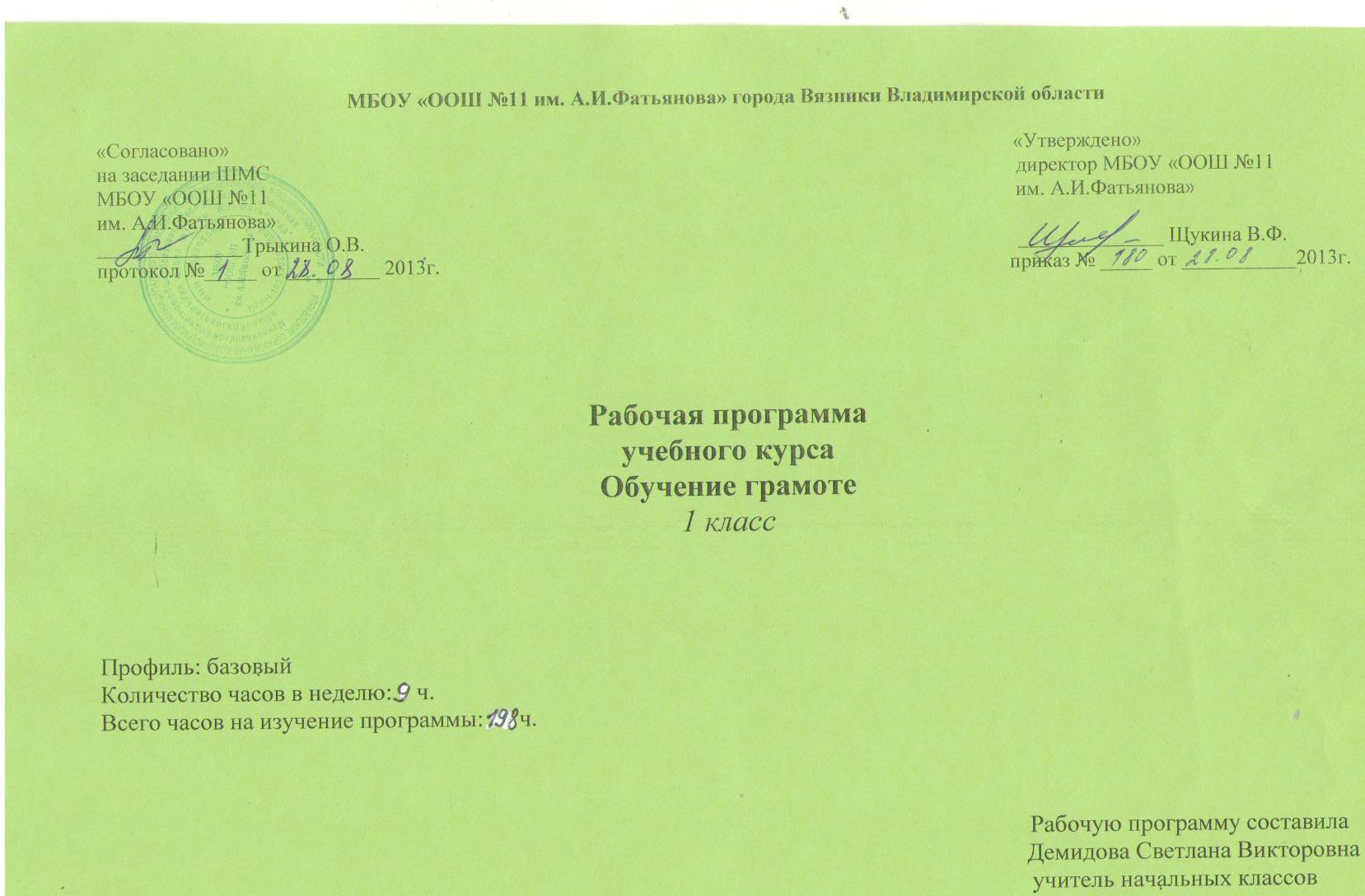 2013-2014 учебный годПояснительная запискаВ основу рабочей программы по русскому языку для 1 класса положена авторская программа, разработанная Н.В. Нечаевой, которая обеспечена учебником (Нечаева Н.В., Белорусец К.С. Азбука. – Самара: Издательский дом «Фёдоров».- Издательство « Учебная литература», 2012;  Нечаева Н.В., Белорусец К.С. Я читаю? Я читаю. Я читаю! Тетради  к Азбуке. Самара: Издательский дом «Фёдоров».- Издательство « Учебная литература», 2012; Нечаева и др. Тетради по письму. 4 части: Издательский дом «Фёдоров».- Издательство « Учебная литература», 2012); методическими рекомендациями (Нечаева Н. В. Обучение грамоте. Методические пояснения к Азбуке, тетрадям по чтению и тетрадям по письму. – Самара: Корпорация «Федоров», 2011).Программа «Обучение грамоте» основывается на следующих программно-методических материалах:Сборник программ для четырёхлетней начальной школы. Система Л. В. Занкова. – Самара: Корпорация «Федоров», Издательство «Учебная литература», 2011.ФГОС начального общего образования приказ № 363 от 06.10.2009, зарегистрирован МинЮст №17785 от 22.12.2009Цель курса - освоение учащимися коммуникативной функции языка.Задачи периода обучения грамоте:активизировать внутреннюю и внешнюю (устную, письменную) речь, представить речь и ее средства объектом осознания учениками;научить детей читать и писать, дать им первичные сведения  о речи, языке и литературе;расширить кругозор детей на основе богатого содержания, отражающего мир природы, общества и человека;развить интеллектуальную и в целом познавательную активность, вызвать у ребенка положительное отношение к учению;развить психофизиологические функции, необходимые для продуктивного обучения чтению и письму и в целом русскому языку. Техника чтения и письма формируется в основном в период обучения грамоте. Обучение чтению строится на принятом в русской методике аналитико - синтетическом звукобуквенном методе. Он предполагает последовательное неразрывное озвучивание каждой буквы с учетом мен их звуков. Порядок изучения букв ориентирован на осознание учениками мен звуков - основу способа чтения и письма. Вначале вводятся однозвучные гласные и сонорные согласные. В этот период дети на коротких, простых по составу словах осваивают способ чтения и письма, наблюдают букву и как показатель мягкости согласных. Затем изучаются все парные согласные по глухости - звонкости, и, наконец, когда у детей появляется достаточный опыт чтения и фонетического анализа слов, вводятся наиболее трудные случаи: двузвучные гласные буквы, непарные согласные, мягкий и твердый знаки. Постепенно, от этапа к этапу, нарастает длина слов, появляется стечение согласных, расхождение звукового и буквенного состава, расхождение количества звуков и количества букв. Такой подход к порядку изучения букв и постепенному усложнению слов позволяет детям самостоятельно открыть правила чтения; вывести правила написания звонких согласных и проверяемых безударных гласных в корне; осознать написание гласных после шипящих, отсутствие мягкого знака в сочетаниях букв ч и щ с другими согласными, кроме л, и проч., т.е. вполне естественно войти в грамматическую систему языка.Основной метод обучения письму: анализ, сравнение схожих и противоположных случаев написания и перенос полученного опыта в новые условия. Способ написания наклонный, безотрывный и отрывный.Существенно ускоряет навык качественного чтения и письма включение в программу позиций по смысловому анализу текста, смысловому и грамматическому анализу предложений и слов, что обеспечивает естественное многократное возвращение ребенка к прочитанному, а также введение опосредованного чтения и работы по развитию психофизиологических функций, которые лежат в основе процедур чтения и письма.Реализация программы на ступени начального образования в лицее имеет следующие особенности:при выборе форм изучения нового, закрепления, а также контроля используются УМК «Кирилл и Мефодий» через ИКТ  и  Интернет – ресурсы, позволяющие развивать учебно-познавательную, коммуникативную и информационную компетентности лицеистов;использование на уроках знакомство со спецификой этимологии  русского слова  подробного изучения заимствование слов русского языка из других языков мира  используется для формирования толерантного отношения обучающихся к другим народам, адекватного восприятия поликультурной картины мира;национально - региональный компонент в изучении русского языка реализуется через включение в содержание учебного материала текстов диктантов с тематикой  родного края, написание сочинений с описанием природы родного края.Требования к уровню подготовки обучающихся к концу периода обучения грамоте.Обучающиеся должны иметь представление о следующих связях:- между целью, адресатом, местом общения и формой общения;- между целью устной речи и речевыми средствами (несловесными и словесными);- между целью письменной речи и правильностью ее выражения (оформление предложения, буквенный состав слов);- о многообразии малых жанров литературных произведений, о зависимости смысла предложения от интонации, порядка и форм слов;- о родственных словах и корне слов;-владеть общеучебными умениями (в рамках изученного):- группировать языковой материал по заданным основаниям;-подводить языковой факт под понятия разного уровня обобщения (например: звук _ гласный, согласный, гласный - ударный, безударный);- соблюдать правила речевого общения в школе, в классе, со взрослыми, с детьми;- адекватно реагировать на обращение учителей, одноклассников;- слушать и отвечать на заданный вопрос;- пользоваться учебными книгами;Знать/понимать:- признаки предложения (смысловая и интонационная законченность);- оформление предложений: первое слово пишется с большой буквы, в конце ставится один из знаков: . ?!;- звуки и буквы русского алфавита, их основные различия (звуки слышим и произносим, буквы видим и пишем);- признаки гласных и согласных звуков;- признаки согласных звуков мягких и твердых, глухих и звонких;- написание гласных а, и, у после согласных ж, ш, ч, щ;- алфавит;Уметь:- голосом показывать различия в цели высказывания (правильно интонировать несложные предложения);- читать осознанно и правильно вслух небольшой текст до 90 слов целыми словами, растягивая по слогам трудные по смыслу и структуре слова; ориентировочный темп чтения 20-25 слов в минуту; за правильное считается чтение незнакомого текста, состоящего из знакомых слов, без ошибок и с 1 ошибкой на 30 слов;- отвечать на прямые простые вопросы по содержанию прочитанного;- разграничивать реальные предметы окружающего мира и слова, их обозначающие;- различать на слух границы слов и предложений;- списывать слова и предложения с печатного и рукописного текстов; правильно писать строчные и заглавные буквы и их соединения, различать сходные по начертанию буквы;- писать правильно под диктовку текст (до 20 слов), включающий слова, написание которых не расходится с произношением, и слова с изученными орфограммами, и пунктограммы (оформление предложения, сочетания жи, ши, ча, ща, чу, щу, обозначениемягкости согласных звуков гласными и мягким знаком, слова с й, большая буква в именах собственных);- соотносить схему слова с названием предмета, записывать буквенные схемы диктуемых слов, записывать схемы диктуемых предложений простого состава, придумывать несколько предложений, соответствующих одной схеме;- различать на слух звуки речи;- различать гласные и согласные звуки, согласные мягкие и твердые, глухие и звонкие;- определять место ударения в двусложных словах;-  делить слова на слоги;- находить в ряду слов родственные слова;- применять правило написания слов с гласными и, а, у после согласных ж, ш, щ, ч, переносить слова по слогам, писать с большой буквы имена собственные, находить границы предложения, начинать предложение с большой буквы, заканчивать знаками (. ?!).Данный учебный предмет «Обучение грамоте» изучается в 1 классе и рассчитан на 198 учебных часов в год, в том числе:- обучение грамоте (чтение) – 88 часов;- обучение грамоте (письмо) –97 часов, резерв – 13 часовКоличество часов в неделю – 9.ДОБУКВАРНЫЙ ПЕРИОД(13 часов)Однозвучные буквы гласных звуковКалендарно — тематическое планирование уроков обучения грамоте (чтение)Планируемые результаты (универсальные учебные действия)Личностные универсальные учебные действия У обучающегося будут сформированы:- интерес к отдельным заданиям;- представления об основных моральных нормах поведения в новой школьной жизни.Обучающийся получит возможность для формирования:-  интереса к занятиям по Азбуке (или к отдельным заданиям);-  представления о языке как средстве общения, о русском языке как средстве межнационального общения;-  представление о своей семейной и этнической принадлежности.Регулятивные универсальные учебные действияОбучающийся научится:-  принимать учебную задачу, соответствующую этапу обучения;-  первоначальному умению выполнять учебные действия в устной речи и в уме;-  осуществлять пошаговый контроль по ходу выполнения задания под руководством учителя.Обучающийся получит возможность научиться:-  понимать выделенные учителем ориентиры действия в учебном материале;-  осуществлять действия с учетом выделенных учителем ориентиров действия;-  оценивать совместно с учителем результаты, своих действий, вносить соответствующие коррективы.Познавательные универсальные учебные действияОбучающийся научится:-  искать нужную информацию на странице (или развороте) Азбуки;-  «считывать» информацию с рисунков;-  понимать знаки, символы, модели, приведенные в Азбуке на с. 4-22;-  анализировать объекты, представленные в рисунках;-  сравнивать рисунки с опорой на выделенные учителем критерии.  Обучающийся получит возможность научиться:-  в соответствии с заданным вопросом строить ответ в устной форме;-  на основе анализа и сравнения группировать языковой материал по заданному основанию;-  подводить языковой факт под понятия: слово и предложение; речь устная и письменная; звуки и буквы; звуки гласные-согласные, -  согласные мягкие - твердые;-  соотносить изучаемый материал с собственным опытом.Коммуникативные универсальные учебные действияОбучающийся научится:- воспринимать мнение сверстников, родителей о «считывании» информации с рисунков, о значении знаков, символов, моделей, об анализе, - сравнении выделенных учителем критериев.Обучающийся получит возможность научиться:-  правилам общения в школе, в классе;-  адекватно реагировать на обращение учителей;-  основам работы на уроке в разных формах (индивидуальной, фронтальной, в парах и группах).БУКВАРНЫЙ (ОСНОВНОЙ) ПЕРИОДНепарные звонкие согласные и их буквы Л, М, Н, Р, Й (17 часов)Планируемые результаты (универсальные учебные действия)Личностные универсальные учебные действияУ обучающегося будут сформированы:-  интерес к отдельным заданиям;-  представление об основных моральных нормах поведения в новой школьной жизни.Обучающийся получит возможность для формирования:-  интереса к занятиям по Азбуке;-  представления о причинах успеха в учебе;-  проявления этических чувств на основании анализа простых ситуаций;-  представления о языке как средстве общения, о русском языке как средстве межнационального общения;-  представления о своей семейной и этнической принадлежности;-  понимания заданных критериев успешности учебной деятельности.Регулятивные универсальные учебные действияОбучающийся научится:-  принимать учебную задачу, соответствующую этапу обучения;-  понимать выделенные учителем ориентиры действия в учебном материале;-  оценивать совместно с учителем результат своих действий, вносить соответствующие коррективы;-  первоначальному умению выполнять учебные действия в устной речи и в уме.Обучающийся получит возможность научиться:-  осуществлять действия с учетом выделенных учителем ориентиров действия;-  адекватно воспринимать оценки своей работы учителями;-  в сотрудничестве с учителем, классом находить несколько вариантов решения учебной задачи;-  осуществлять пошаговый контроль по ходу выполнения задания под руководством учителя.Познавательные универсальные учебные действияОбучающийся научится:-  искать нужную информацию на странице (или развороте) Азбуки, «считывать» информацию с рисунков;-  понимать знаки, символы, модели, приведенные в Азбуке и других учебных пособиях;-  анализировать объекты, представленные в рисунках, сравнивать рисунки с опорой на выделенные учителем критерии;-  понимать заданный вопрос;-  подводить языковой факт под понятия: речь устная и письменная; звуки-буквы, звуки гласные-согласные.Обучающийся получит возможность научиться:-  в соответствии с заданным вопросом строить ответ в устной форме;-  на основе анализа и сравнения группировать языковой материал по заданному основанию;-  устанавливать причинно-следственные связи в изучаемом круге явлений;-  иметь представление о возможном разнообразии способов решения учебной задачи;-  подводить языковой факт под понятия: слово и предложение; слог, согласные мягкие-твёрдые;-  соотносить изучаемый материал с собственным опытом.Коммуникативные универсальные учебные действияОбучающийся научится:-   правилам общения в школе, в классе;-  адекватно реагировать на обращение учителей;-  основам работы на уроке в разных формах (индивидуальной, фронтальной, в парах и группах).Обучающийся получит возможность научиться:-  иметь представление о возможности существования различных точек зрения;-  использовать в общении правила вежливости;-  участвовать в разных формах работы в классе (индивидуальной, фронтальной, в паре и в группе).БУКВАРНЫЙ (ОСНОВНОЙ) ПЕРИОДПарные звонкие и глухие согласные и их буквы Б, В, Г, Д, Ж, 3, К, П, С, Т, Ф, Ш(31 часов)Планируемые результаты (универсальные учебные действия)Личностные универсальные учебные действияУ обучающегося будут сформированы:-  интерес к занятиям по Азбуке (или к отдельным заданиям);-  знание основных моральных норм поведения в новой школьной жизни;-  представление о своей семейной принадлежности.Обучающийся получит возможность для формирования:- положительного отношения к школе и учебной деятельности;-  представления о причинах успеха в учебе;-  этических чувств на основании анализа простых ситуаций;-  представления о языке как средстве общения, о разнообразии ситуаций общения, о русском языке как средстве межнационального общения;-  представления о своей этнической принадлежности;- понимания заданных критериев успешности учебной деятельности.Регулятивные универсальные учебные действияОбучающийся научится:-  принимать учебную задачу, соответствующую этапу обучения;-  понимать выделенные учителем ориентиры действия в учебном материале;-  оценивать совместно с учителем результат своих действий, вносить соответствующие коррективы;-  первоначальному умению выполнять учебные действия в устной речи и в уме.Обучающийся получит возможность научиться:-  сохранять учебную задачу, соответствующую этапу обучения;-  осуществлять действия с учетом выделенных учителем ориентиров действия;-  проговаривать вслух последовательность производимых действий;-  адекватно воспринимать оценки своей работы учителем и одноклассниками;-  в сотрудничестве с учителем, классом находить несколько вариантов решения учебной задачи;-  осуществлять пошаговый контроль по ходу выполнения задания под руководством учителя.Познавательные универсальные учебные действияОбучающийся научится:-  понимать знаки, символы, модели, приведенные в Азбуке и учебных пособиях;-  понимать заданный вопрос;-  анализировать объекты, представленные в рисунках, сравнивать рисунки с опорой на выделенные учителем критерии;-  подводить языковой факт под понятия: слово и предложение (на практическом уровне); речь устная и письменная; звуки-буквы, звуки гласные-согласные, гласные ударные-безударные, слог, согласные мягкие-твёрдые.Обучающийся получит возможность научиться:-  искать нужную информацию в Азбуке и учебных пособиях;-  первоначальному умению различать способы передачи и сохранения информации в давние времена и сейчас;-  в соответствии с заданным вопросом строить ответ в устной форме;-  составлять целое из его частей;-  на основе анализа и сравнения группировать языковой материал по заданному основанию;-  устанавливать причинно-следственные связи в изучаемом круге явлений;-  видеть возможное разнообразие способов решения учебной задачи;-  подводить языковой факт под понятия: согласные звонкие-глухие, согласные шипящие;-  соотносить изучаемый материал с собственным опытом.Коммуникативные универсальные учебные действияОбучающийся научится:-  иметь представление о возможности существования различных точек зрения;-  правилам общения в школе, в классе;-  адекватно реагировать на обращение учителя;-  использовать в общении правила вежливости.Обучающийся получит возможность научиться:-  строить понятные высказывания;-  формулировать собственное мнение и позицию;-  участвовать в разных формах работы в классе (индивидуальной, фронтальной, в паре и в группе);-  договариваться, приходить к общему решению;-  задавать вопросы, адекватно использовать средства устного общения для решения коммуникативных задач.БУКВАРНЫЙ (ОСНОВНОЙ) ПЕРИОДДвузвучные (йотированные) буквы Е, Е, Ю, Я. Ь - показатель мягкости согласного. Непарные глухие согласные звуки и их буквы X, Ц, Ч, Щ. Разделительные Ь и Ъ(22 часа)Планируемые результаты (универсальные учебные действия) на конец периода обучения грамотеЛичностные универсальные учебные действияУ обучающегося будут сформированы:-  положительное отношение к школе и учебной деятельности;-  интерес к занятиям по Азбуке (или к отдельным заданиям);-  знание основных моральных норм поведения в новой школьной жизни;-  представления о своей семейной принадлежности.Обучающийся получит возможность для формирования:-  этических чувств на основании анализа простых ситуаций;-  представления о причинах успеха в учебе;-  внутренней позиции школьника на уровне положительного отношения к школе;-  первичных умений оценки работ, ответов одноклассников на основе заданных критериев успешности учебной деятельности;-  представления о языке как средстве общения, о разнообразии ситуаций общения; о русском языке как средстве межнационального общения;-  представления о своей этнической принадлежности.Регулятивные универсальные учебные действияОбучающийся научится:-  принимать и сохранять учебную задачу, соответствующую этапу обучения;-  понимать выделенные учителем ориентиры действия в учебном материале;-  оценивать совместно с учителем результат своих действий, вносить соответствующие коррективы;-  первоначальному умению выполнять учебные действия в устной речи и в уме.Обучающийся получит возможность научиться:-  проговаривать вслух последовательность производимых действий;-  осуществлять действия с учетом выделенных учителем ориентиров действия;-  адекватно воспринимать оценку своей работы учителем и одноклассниками;-  в сотрудничестве с учителем, классом находить несколько вариантов решения учебной задачи;-  осуществлять пошаговый контроль по результату под руководством учителя;-  осуществлять пошаговый контроль по ходу выполнения задания под руководством учителя.Познавательные универсальные учебные действия Обучающийся научится:-  искать нужную информацию в Азбуке и учебных пособиях;-   понимать знаки, символы, модели, приведенные в Азбуке и учебных пособиях;-  понимать заданный вопрос, в соответствии с ним строить ответ в устной форме;-  анализировать изучаемые факты языка с выделением их отличительных признаков;-  осуществлять сравнение, сериацию, классификацию изученных фактов языка с опорой на выделенные учителем критерии;-  обобщать (выделять ряд объектов по заданному признаку);-  подводить языковой факт под понятия: слово и предложение (на практическом уровне); речь устная и письменная; звуки и буквы, звуки гласные-согласные, гласные ударные-безударные; слог; согласные мягкие-твёрдые, согласные звонкие-глухие, согласные шипящие.Обучающийся получит возможность научиться:-  устанавливать причинно-следственные связи в изучаемом круге явлений;-  видеть возможное разнообразие способов решения учебной задачи;-  воспринимать смысл небольшого текста;-  соотносить изучаемый материал с собственным опытом.Коммуникативные универсальные учебные действия Обучающийся научится:-  участвовать в разных формах работы в классе (индивидуальной, фронтальной, в парах и группах);-  иметь представление о возможности существования различных точек зрения, о возможности договариваться, приходить к общему решению;-  использовать в общении правила вежливости; адекватно реагировать на обращение учителя.Обучающийся получит возможность научиться:-  принимать другое мнение и позицию;-  формулировать собственное мнение и позицию;-  строить понятные высказывания;-  задавать вопросы,-  адекватно использовать средства устного общения для решения коммуникативных задач.Календар ные сроки    Страница в учеб нике    №№ уроков.Тема (раздел),кол-во часовПланируемые результаты обученияПланируемые результаты обученияВозможные виды деятельностиучащихся(варианты)Календар ные сроки    Страница в учеб нике    №№ уроков.Тема (раздел),кол-во часовОсвоение предметных знанийУниверсальные учебныедействияВозможные виды деятельностиучащихся(варианты)1 этап (подготовительный) – 13 Ч.1 этап (подготовительный) – 13 Ч.1 этап (подготовительный) – 13 Ч.1 этап (подготовительный) – 13 Ч.1 этап (подготовительный) – 13 Ч.1 этап (подготовительный) – 13 Ч.с.3-5История обучения. Знакомство с учебником.Общие сведения о речиОзнакомление в конкретной речевой ситуации с понятиями:речь устная и письменная; разные функции речи: общение, сообщение, воздействие; речь разговорная, книжная (научная, деловая,художественная). История возникновения речи.Понимание устной речи.Различие устной и письменной речиНаблюдение взаимосвязи между содержанием и формой речи. Особенности общения в школе, на улице и дома.Театр, правила поведения в театре. Представление о своей родине, о столице, о родном городе.Речевые ситуации: сообщение, беседа, обращение, убеждение,призыв, вопрос, просьба, спор и др. Речевые средства:мелодика речи, логическое ударение, паузы, сила,тембр голоса, темп речи,мимика, жесты, движения, интонационная выразительность. Составление предложений  в форме схемы и пиктограммы. Знакомство с многозначностью слов(без введения понятий)Письменная речьОриентировка в азбуке: обложка, форзацы, страницы, иллюстрации, задания, условные знаки. Книги учебные и неучебные; художественные, научные, научно - популярные.Сказки. Их возникновение, способы сохранения, особенностирассказывания и чтения. Русские народные сказки и сказки другихнародов мира. Авторские сказки.Графика. Различение звука и буквы: буква как знак звука. Овладение позиционным способом обозначения звуков буквами. Личностные:проявлять интерес к новому учебному материалу, ориентироватьсяв нравственном содержаниипоступков, развивать этические чувства (стыда, вины, совести), проявлять эмпатию – понимание чувств других, сопереживание.Регулятивные:принимать и сохранять учебную задачу, действовать с учетом выделенных учителем ориентиров действия, адекватновоспринимать оценки учителя, товарищей, вноситьнеобходимые коррективыи действовать на основе результатов обсуждения.Познавательные:осуществлять поиск нужнойинформации в учебнике,пользоваться моделями предложений, звуковыми схемами слов, приведенными в учебниках, высказываться в устной форме, анализировать объекты, выделять главное, осуществлять синтез(целое из частей), проводитьсравнение, классификацию по разным критериям, обобщать (выделять класс объектов по заданномупризнаку).Коммуникативные:допускать существованиеразличных точек зрения,принимать другое мнениеи позицию, формулироватьсобственное мнение и позицию. Анализировать предлагаемыесерии сюжетных картинок:определять последовательность; устанавливать правильную последовательность при ее нарушении; составлять рассказы с опорой на картинки.Реконструировать события иобъяснять ошибки художника;составлять рассказы послевнесения изменений в последовательность картинок.Сочинять небольшие рассказыповествовательного и описательного характера (случаи из собственной жизни, свои наблюдения и переживания)Определять предметы по их числу.Различать устную и письменную речь звук и букву.Знать признаки предложения, гласных и согласных звуков, мягких и твёрдых согласных звуков.Оформлять предложения (первое слово пишется с большой буквы, в конце ставится один из знаков .?! Моделировать звуковой состав слова (с использованием схемы слова).с.6-7История речи. Речь устная и письменная. Разные языки народов мира и России.Общие сведения о речиОзнакомление в конкретной речевой ситуации с понятиями:речь устная и письменная; разные функции речи: общение, сообщение, воздействие; речь разговорная, книжная (научная, деловая,художественная). История возникновения речи.Понимание устной речи.Различие устной и письменной речиНаблюдение взаимосвязи между содержанием и формой речи. Особенности общения в школе, на улице и дома.Театр, правила поведения в театре. Представление о своей родине, о столице, о родном городе.Речевые ситуации: сообщение, беседа, обращение, убеждение,призыв, вопрос, просьба, спор и др. Речевые средства:мелодика речи, логическое ударение, паузы, сила,тембр голоса, темп речи,мимика, жесты, движения, интонационная выразительность. Составление предложений  в форме схемы и пиктограммы. Знакомство с многозначностью слов(без введения понятий)Письменная речьОриентировка в азбуке: обложка, форзацы, страницы, иллюстрации, задания, условные знаки. Книги учебные и неучебные; художественные, научные, научно - популярные.Сказки. Их возникновение, способы сохранения, особенностирассказывания и чтения. Русские народные сказки и сказки другихнародов мира. Авторские сказки.Графика. Различение звука и буквы: буква как знак звука. Овладение позиционным способом обозначения звуков буквами. Личностные:проявлять интерес к новому учебному материалу, ориентироватьсяв нравственном содержаниипоступков, развивать этические чувства (стыда, вины, совести), проявлять эмпатию – понимание чувств других, сопереживание.Регулятивные:принимать и сохранять учебную задачу, действовать с учетом выделенных учителем ориентиров действия, адекватновоспринимать оценки учителя, товарищей, вноситьнеобходимые коррективыи действовать на основе результатов обсуждения.Познавательные:осуществлять поиск нужнойинформации в учебнике,пользоваться моделями предложений, звуковыми схемами слов, приведенными в учебниках, высказываться в устной форме, анализировать объекты, выделять главное, осуществлять синтез(целое из частей), проводитьсравнение, классификацию по разным критериям, обобщать (выделять класс объектов по заданномупризнаку).Коммуникативные:допускать существованиеразличных точек зрения,принимать другое мнениеи позицию, формулироватьсобственное мнение и позицию. Анализировать предлагаемыесерии сюжетных картинок:определять последовательность; устанавливать правильную последовательность при ее нарушении; составлять рассказы с опорой на картинки.Реконструировать события иобъяснять ошибки художника;составлять рассказы послевнесения изменений в последовательность картинок.Сочинять небольшие рассказыповествовательного и описательного характера (случаи из собственной жизни, свои наблюдения и переживания)Определять предметы по их числу.Различать устную и письменную речь звук и букву.Знать признаки предложения, гласных и согласных звуков, мягких и твёрдых согласных звуков.Оформлять предложения (первое слово пишется с большой буквы, в конце ставится один из знаков .?! Моделировать звуковой состав слова (с использованием схемы слова).с.8-9Твоя Родина. Твоя семья.Общие сведения о речиОзнакомление в конкретной речевой ситуации с понятиями:речь устная и письменная; разные функции речи: общение, сообщение, воздействие; речь разговорная, книжная (научная, деловая,художественная). История возникновения речи.Понимание устной речи.Различие устной и письменной речиНаблюдение взаимосвязи между содержанием и формой речи. Особенности общения в школе, на улице и дома.Театр, правила поведения в театре. Представление о своей родине, о столице, о родном городе.Речевые ситуации: сообщение, беседа, обращение, убеждение,призыв, вопрос, просьба, спор и др. Речевые средства:мелодика речи, логическое ударение, паузы, сила,тембр голоса, темп речи,мимика, жесты, движения, интонационная выразительность. Составление предложений  в форме схемы и пиктограммы. Знакомство с многозначностью слов(без введения понятий)Письменная речьОриентировка в азбуке: обложка, форзацы, страницы, иллюстрации, задания, условные знаки. Книги учебные и неучебные; художественные, научные, научно - популярные.Сказки. Их возникновение, способы сохранения, особенностирассказывания и чтения. Русские народные сказки и сказки другихнародов мира. Авторские сказки.Графика. Различение звука и буквы: буква как знак звука. Овладение позиционным способом обозначения звуков буквами. Личностные:проявлять интерес к новому учебному материалу, ориентироватьсяв нравственном содержаниипоступков, развивать этические чувства (стыда, вины, совести), проявлять эмпатию – понимание чувств других, сопереживание.Регулятивные:принимать и сохранять учебную задачу, действовать с учетом выделенных учителем ориентиров действия, адекватновоспринимать оценки учителя, товарищей, вноситьнеобходимые коррективыи действовать на основе результатов обсуждения.Познавательные:осуществлять поиск нужнойинформации в учебнике,пользоваться моделями предложений, звуковыми схемами слов, приведенными в учебниках, высказываться в устной форме, анализировать объекты, выделять главное, осуществлять синтез(целое из частей), проводитьсравнение, классификацию по разным критериям, обобщать (выделять класс объектов по заданномупризнаку).Коммуникативные:допускать существованиеразличных точек зрения,принимать другое мнениеи позицию, формулироватьсобственное мнение и позицию. Анализировать предлагаемыесерии сюжетных картинок:определять последовательность; устанавливать правильную последовательность при ее нарушении; составлять рассказы с опорой на картинки.Реконструировать события иобъяснять ошибки художника;составлять рассказы послевнесения изменений в последовательность картинок.Сочинять небольшие рассказыповествовательного и описательного характера (случаи из собственной жизни, свои наблюдения и переживания)Определять предметы по их числу.Различать устную и письменную речь звук и букву.Знать признаки предложения, гласных и согласных звуков, мягких и твёрдых согласных звуков.Оформлять предложения (первое слово пишется с большой буквы, в конце ставится один из знаков .?! Моделировать звуковой состав слова (с использованием схемы слова).с.10-11 + с.2-3 РТВ мире знаков. Звук и его письменный знак-буква в русском языке. Звуки гласные и согласные.Общие сведения о речиОзнакомление в конкретной речевой ситуации с понятиями:речь устная и письменная; разные функции речи: общение, сообщение, воздействие; речь разговорная, книжная (научная, деловая,художественная). История возникновения речи.Понимание устной речи.Различие устной и письменной речиНаблюдение взаимосвязи между содержанием и формой речи. Особенности общения в школе, на улице и дома.Театр, правила поведения в театре. Представление о своей родине, о столице, о родном городе.Речевые ситуации: сообщение, беседа, обращение, убеждение,призыв, вопрос, просьба, спор и др. Речевые средства:мелодика речи, логическое ударение, паузы, сила,тембр голоса, темп речи,мимика, жесты, движения, интонационная выразительность. Составление предложений  в форме схемы и пиктограммы. Знакомство с многозначностью слов(без введения понятий)Письменная речьОриентировка в азбуке: обложка, форзацы, страницы, иллюстрации, задания, условные знаки. Книги учебные и неучебные; художественные, научные, научно - популярные.Сказки. Их возникновение, способы сохранения, особенностирассказывания и чтения. Русские народные сказки и сказки другихнародов мира. Авторские сказки.Графика. Различение звука и буквы: буква как знак звука. Овладение позиционным способом обозначения звуков буквами. Личностные:проявлять интерес к новому учебному материалу, ориентироватьсяв нравственном содержаниипоступков, развивать этические чувства (стыда, вины, совести), проявлять эмпатию – понимание чувств других, сопереживание.Регулятивные:принимать и сохранять учебную задачу, действовать с учетом выделенных учителем ориентиров действия, адекватновоспринимать оценки учителя, товарищей, вноситьнеобходимые коррективыи действовать на основе результатов обсуждения.Познавательные:осуществлять поиск нужнойинформации в учебнике,пользоваться моделями предложений, звуковыми схемами слов, приведенными в учебниках, высказываться в устной форме, анализировать объекты, выделять главное, осуществлять синтез(целое из частей), проводитьсравнение, классификацию по разным критериям, обобщать (выделять класс объектов по заданномупризнаку).Коммуникативные:допускать существованиеразличных точек зрения,принимать другое мнениеи позицию, формулироватьсобственное мнение и позицию. Анализировать предлагаемыесерии сюжетных картинок:определять последовательность; устанавливать правильную последовательность при ее нарушении; составлять рассказы с опорой на картинки.Реконструировать события иобъяснять ошибки художника;составлять рассказы послевнесения изменений в последовательность картинок.Сочинять небольшие рассказыповествовательного и описательного характера (случаи из собственной жизни, свои наблюдения и переживания)Определять предметы по их числу.Различать устную и письменную речь звук и букву.Знать признаки предложения, гласных и согласных звуков, мягких и твёрдых согласных звуков.Оформлять предложения (первое слово пишется с большой буквы, в конце ставится один из знаков .?! Моделировать звуковой состав слова (с использованием схемы слова).с.12-13Знаки звуков - буквы. Звуки [а], [у], буквы А,а, У,у.  Общие сведения о речиОзнакомление в конкретной речевой ситуации с понятиями:речь устная и письменная; разные функции речи: общение, сообщение, воздействие; речь разговорная, книжная (научная, деловая,художественная). История возникновения речи.Понимание устной речи.Различие устной и письменной речиНаблюдение взаимосвязи между содержанием и формой речи. Особенности общения в школе, на улице и дома.Театр, правила поведения в театре. Представление о своей родине, о столице, о родном городе.Речевые ситуации: сообщение, беседа, обращение, убеждение,призыв, вопрос, просьба, спор и др. Речевые средства:мелодика речи, логическое ударение, паузы, сила,тембр голоса, темп речи,мимика, жесты, движения, интонационная выразительность. Составление предложений  в форме схемы и пиктограммы. Знакомство с многозначностью слов(без введения понятий)Письменная речьОриентировка в азбуке: обложка, форзацы, страницы, иллюстрации, задания, условные знаки. Книги учебные и неучебные; художественные, научные, научно - популярные.Сказки. Их возникновение, способы сохранения, особенностирассказывания и чтения. Русские народные сказки и сказки другихнародов мира. Авторские сказки.Графика. Различение звука и буквы: буква как знак звука. Овладение позиционным способом обозначения звуков буквами. Личностные:проявлять интерес к новому учебному материалу, ориентироватьсяв нравственном содержаниипоступков, развивать этические чувства (стыда, вины, совести), проявлять эмпатию – понимание чувств других, сопереживание.Регулятивные:принимать и сохранять учебную задачу, действовать с учетом выделенных учителем ориентиров действия, адекватновоспринимать оценки учителя, товарищей, вноситьнеобходимые коррективыи действовать на основе результатов обсуждения.Познавательные:осуществлять поиск нужнойинформации в учебнике,пользоваться моделями предложений, звуковыми схемами слов, приведенными в учебниках, высказываться в устной форме, анализировать объекты, выделять главное, осуществлять синтез(целое из частей), проводитьсравнение, классификацию по разным критериям, обобщать (выделять класс объектов по заданномупризнаку).Коммуникативные:допускать существованиеразличных точек зрения,принимать другое мнениеи позицию, формулироватьсобственное мнение и позицию. Анализировать предлагаемыесерии сюжетных картинок:определять последовательность; устанавливать правильную последовательность при ее нарушении; составлять рассказы с опорой на картинки.Реконструировать события иобъяснять ошибки художника;составлять рассказы послевнесения изменений в последовательность картинок.Сочинять небольшие рассказыповествовательного и описательного характера (случаи из собственной жизни, свои наблюдения и переживания)Определять предметы по их числу.Различать устную и письменную речь звук и букву.Знать признаки предложения, гласных и согласных звуков, мягких и твёрдых согласных звуков.Оформлять предложения (первое слово пишется с большой буквы, в конце ставится один из знаков .?! Моделировать звуковой состав слова (с использованием схемы слова).с.13-14Путешествие в мир знаков. Предложение  и слово. Прибаутки.Общие сведения о речиОзнакомление в конкретной речевой ситуации с понятиями:речь устная и письменная; разные функции речи: общение, сообщение, воздействие; речь разговорная, книжная (научная, деловая,художественная). История возникновения речи.Понимание устной речи.Различие устной и письменной речиНаблюдение взаимосвязи между содержанием и формой речи. Особенности общения в школе, на улице и дома.Театр, правила поведения в театре. Представление о своей родине, о столице, о родном городе.Речевые ситуации: сообщение, беседа, обращение, убеждение,призыв, вопрос, просьба, спор и др. Речевые средства:мелодика речи, логическое ударение, паузы, сила,тембр голоса, темп речи,мимика, жесты, движения, интонационная выразительность. Составление предложений  в форме схемы и пиктограммы. Знакомство с многозначностью слов(без введения понятий)Письменная речьОриентировка в азбуке: обложка, форзацы, страницы, иллюстрации, задания, условные знаки. Книги учебные и неучебные; художественные, научные, научно - популярные.Сказки. Их возникновение, способы сохранения, особенностирассказывания и чтения. Русские народные сказки и сказки другихнародов мира. Авторские сказки.Графика. Различение звука и буквы: буква как знак звука. Овладение позиционным способом обозначения звуков буквами. Личностные:проявлять интерес к новому учебному материалу, ориентироватьсяв нравственном содержаниипоступков, развивать этические чувства (стыда, вины, совести), проявлять эмпатию – понимание чувств других, сопереживание.Регулятивные:принимать и сохранять учебную задачу, действовать с учетом выделенных учителем ориентиров действия, адекватновоспринимать оценки учителя, товарищей, вноситьнеобходимые коррективыи действовать на основе результатов обсуждения.Познавательные:осуществлять поиск нужнойинформации в учебнике,пользоваться моделями предложений, звуковыми схемами слов, приведенными в учебниках, высказываться в устной форме, анализировать объекты, выделять главное, осуществлять синтез(целое из частей), проводитьсравнение, классификацию по разным критериям, обобщать (выделять класс объектов по заданномупризнаку).Коммуникативные:допускать существованиеразличных точек зрения,принимать другое мнениеи позицию, формулироватьсобственное мнение и позицию. Анализировать предлагаемыесерии сюжетных картинок:определять последовательность; устанавливать правильную последовательность при ее нарушении; составлять рассказы с опорой на картинки.Реконструировать события иобъяснять ошибки художника;составлять рассказы послевнесения изменений в последовательность картинок.Сочинять небольшие рассказыповествовательного и описательного характера (случаи из собственной жизни, свои наблюдения и переживания)Определять предметы по их числу.Различать устную и письменную речь звук и букву.Знать признаки предложения, гласных и согласных звуков, мягких и твёрдых согласных звуков.Оформлять предложения (первое слово пишется с большой буквы, в конце ставится один из знаков .?! Моделировать звуковой состав слова (с использованием схемы слова).с.15 + c.4-5 РТФестиваль сказочных героевОбщие сведения о речиОзнакомление в конкретной речевой ситуации с понятиями:речь устная и письменная; разные функции речи: общение, сообщение, воздействие; речь разговорная, книжная (научная, деловая,художественная). История возникновения речи.Понимание устной речи.Различие устной и письменной речиНаблюдение взаимосвязи между содержанием и формой речи. Особенности общения в школе, на улице и дома.Театр, правила поведения в театре. Представление о своей родине, о столице, о родном городе.Речевые ситуации: сообщение, беседа, обращение, убеждение,призыв, вопрос, просьба, спор и др. Речевые средства:мелодика речи, логическое ударение, паузы, сила,тембр голоса, темп речи,мимика, жесты, движения, интонационная выразительность. Составление предложений  в форме схемы и пиктограммы. Знакомство с многозначностью слов(без введения понятий)Письменная речьОриентировка в азбуке: обложка, форзацы, страницы, иллюстрации, задания, условные знаки. Книги учебные и неучебные; художественные, научные, научно - популярные.Сказки. Их возникновение, способы сохранения, особенностирассказывания и чтения. Русские народные сказки и сказки другихнародов мира. Авторские сказки.Графика. Различение звука и буквы: буква как знак звука. Овладение позиционным способом обозначения звуков буквами. Личностные:проявлять интерес к новому учебному материалу, ориентироватьсяв нравственном содержаниипоступков, развивать этические чувства (стыда, вины, совести), проявлять эмпатию – понимание чувств других, сопереживание.Регулятивные:принимать и сохранять учебную задачу, действовать с учетом выделенных учителем ориентиров действия, адекватновоспринимать оценки учителя, товарищей, вноситьнеобходимые коррективыи действовать на основе результатов обсуждения.Познавательные:осуществлять поиск нужнойинформации в учебнике,пользоваться моделями предложений, звуковыми схемами слов, приведенными в учебниках, высказываться в устной форме, анализировать объекты, выделять главное, осуществлять синтез(целое из частей), проводитьсравнение, классификацию по разным критериям, обобщать (выделять класс объектов по заданномупризнаку).Коммуникативные:допускать существованиеразличных точек зрения,принимать другое мнениеи позицию, формулироватьсобственное мнение и позицию. Анализировать предлагаемыесерии сюжетных картинок:определять последовательность; устанавливать правильную последовательность при ее нарушении; составлять рассказы с опорой на картинки.Реконструировать события иобъяснять ошибки художника;составлять рассказы послевнесения изменений в последовательность картинок.Сочинять небольшие рассказыповествовательного и описательного характера (случаи из собственной жизни, свои наблюдения и переживания)Определять предметы по их числу.Различать устную и письменную речь звук и букву.Знать признаки предложения, гласных и согласных звуков, мягких и твёрдых согласных звуков.Оформлять предложения (первое слово пишется с большой буквы, в конце ставится один из знаков .?! Моделировать звуковой состав слова (с использованием схемы слова).с.16с.17Звуки [о], [э], буквы О,о; Э,э. Театр.Общие сведения о речиОзнакомление в конкретной речевой ситуации с понятиями:речь устная и письменная; разные функции речи: общение, сообщение, воздействие; речь разговорная, книжная (научная, деловая,художественная). История возникновения речи.Понимание устной речи.Различие устной и письменной речиНаблюдение взаимосвязи между содержанием и формой речи. Особенности общения в школе, на улице и дома.Театр, правила поведения в театре. Представление о своей родине, о столице, о родном городе.Речевые ситуации: сообщение, беседа, обращение, убеждение,призыв, вопрос, просьба, спор и др. Речевые средства:мелодика речи, логическое ударение, паузы, сила,тембр голоса, темп речи,мимика, жесты, движения, интонационная выразительность. Составление предложений  в форме схемы и пиктограммы. Знакомство с многозначностью слов(без введения понятий)Письменная речьОриентировка в азбуке: обложка, форзацы, страницы, иллюстрации, задания, условные знаки. Книги учебные и неучебные; художественные, научные, научно - популярные.Сказки. Их возникновение, способы сохранения, особенностирассказывания и чтения. Русские народные сказки и сказки другихнародов мира. Авторские сказки.Графика. Различение звука и буквы: буква как знак звука. Овладение позиционным способом обозначения звуков буквами. Личностные:проявлять интерес к новому учебному материалу, ориентироватьсяв нравственном содержаниипоступков, развивать этические чувства (стыда, вины, совести), проявлять эмпатию – понимание чувств других, сопереживание.Регулятивные:принимать и сохранять учебную задачу, действовать с учетом выделенных учителем ориентиров действия, адекватновоспринимать оценки учителя, товарищей, вноситьнеобходимые коррективыи действовать на основе результатов обсуждения.Познавательные:осуществлять поиск нужнойинформации в учебнике,пользоваться моделями предложений, звуковыми схемами слов, приведенными в учебниках, высказываться в устной форме, анализировать объекты, выделять главное, осуществлять синтез(целое из частей), проводитьсравнение, классификацию по разным критериям, обобщать (выделять класс объектов по заданномупризнаку).Коммуникативные:допускать существованиеразличных точек зрения,принимать другое мнениеи позицию, формулироватьсобственное мнение и позицию. Анализировать предлагаемыесерии сюжетных картинок:определять последовательность; устанавливать правильную последовательность при ее нарушении; составлять рассказы с опорой на картинки.Реконструировать события иобъяснять ошибки художника;составлять рассказы послевнесения изменений в последовательность картинок.Сочинять небольшие рассказыповествовательного и описательного характера (случаи из собственной жизни, свои наблюдения и переживания)Определять предметы по их числу.Различать устную и письменную речь звук и букву.Знать признаки предложения, гласных и согласных звуков, мягких и твёрдых согласных звуков.Оформлять предложения (первое слово пишется с большой буквы, в конце ставится один из знаков .?! Моделировать звуковой состав слова (с использованием схемы слова).с.18-19 + с.6-7 РТПредложение  и слово. Чтение пиктограмм.Общие сведения о речиОзнакомление в конкретной речевой ситуации с понятиями:речь устная и письменная; разные функции речи: общение, сообщение, воздействие; речь разговорная, книжная (научная, деловая,художественная). История возникновения речи.Понимание устной речи.Различие устной и письменной речиНаблюдение взаимосвязи между содержанием и формой речи. Особенности общения в школе, на улице и дома.Театр, правила поведения в театре. Представление о своей родине, о столице, о родном городе.Речевые ситуации: сообщение, беседа, обращение, убеждение,призыв, вопрос, просьба, спор и др. Речевые средства:мелодика речи, логическое ударение, паузы, сила,тембр голоса, темп речи,мимика, жесты, движения, интонационная выразительность. Составление предложений  в форме схемы и пиктограммы. Знакомство с многозначностью слов(без введения понятий)Письменная речьОриентировка в азбуке: обложка, форзацы, страницы, иллюстрации, задания, условные знаки. Книги учебные и неучебные; художественные, научные, научно - популярные.Сказки. Их возникновение, способы сохранения, особенностирассказывания и чтения. Русские народные сказки и сказки другихнародов мира. Авторские сказки.Графика. Различение звука и буквы: буква как знак звука. Овладение позиционным способом обозначения звуков буквами. Личностные:проявлять интерес к новому учебному материалу, ориентироватьсяв нравственном содержаниипоступков, развивать этические чувства (стыда, вины, совести), проявлять эмпатию – понимание чувств других, сопереживание.Регулятивные:принимать и сохранять учебную задачу, действовать с учетом выделенных учителем ориентиров действия, адекватновоспринимать оценки учителя, товарищей, вноситьнеобходимые коррективыи действовать на основе результатов обсуждения.Познавательные:осуществлять поиск нужнойинформации в учебнике,пользоваться моделями предложений, звуковыми схемами слов, приведенными в учебниках, высказываться в устной форме, анализировать объекты, выделять главное, осуществлять синтез(целое из частей), проводитьсравнение, классификацию по разным критериям, обобщать (выделять класс объектов по заданномупризнаку).Коммуникативные:допускать существованиеразличных точек зрения,принимать другое мнениеи позицию, формулироватьсобственное мнение и позицию. Анализировать предлагаемыесерии сюжетных картинок:определять последовательность; устанавливать правильную последовательность при ее нарушении; составлять рассказы с опорой на картинки.Реконструировать события иобъяснять ошибки художника;составлять рассказы послевнесения изменений в последовательность картинок.Сочинять небольшие рассказыповествовательного и описательного характера (случаи из собственной жизни, свои наблюдения и переживания)Определять предметы по их числу.Различать устную и письменную речь звук и букву.Знать признаки предложения, гласных и согласных звуков, мягких и твёрдых согласных звуков.Оформлять предложения (первое слово пишется с большой буквы, в конце ставится один из знаков .?! Моделировать звуковой состав слова (с использованием схемы слова).с.20 + с.8-9 РТЗвуки [ы], [и], буквы ы, И,и. Твердые и мягкие согласные звуки.Общие сведения о речиОзнакомление в конкретной речевой ситуации с понятиями:речь устная и письменная; разные функции речи: общение, сообщение, воздействие; речь разговорная, книжная (научная, деловая,художественная). История возникновения речи.Понимание устной речи.Различие устной и письменной речиНаблюдение взаимосвязи между содержанием и формой речи. Особенности общения в школе, на улице и дома.Театр, правила поведения в театре. Представление о своей родине, о столице, о родном городе.Речевые ситуации: сообщение, беседа, обращение, убеждение,призыв, вопрос, просьба, спор и др. Речевые средства:мелодика речи, логическое ударение, паузы, сила,тембр голоса, темп речи,мимика, жесты, движения, интонационная выразительность. Составление предложений  в форме схемы и пиктограммы. Знакомство с многозначностью слов(без введения понятий)Письменная речьОриентировка в азбуке: обложка, форзацы, страницы, иллюстрации, задания, условные знаки. Книги учебные и неучебные; художественные, научные, научно - популярные.Сказки. Их возникновение, способы сохранения, особенностирассказывания и чтения. Русские народные сказки и сказки другихнародов мира. Авторские сказки.Графика. Различение звука и буквы: буква как знак звука. Овладение позиционным способом обозначения звуков буквами. Личностные:проявлять интерес к новому учебному материалу, ориентироватьсяв нравственном содержаниипоступков, развивать этические чувства (стыда, вины, совести), проявлять эмпатию – понимание чувств других, сопереживание.Регулятивные:принимать и сохранять учебную задачу, действовать с учетом выделенных учителем ориентиров действия, адекватновоспринимать оценки учителя, товарищей, вноситьнеобходимые коррективыи действовать на основе результатов обсуждения.Познавательные:осуществлять поиск нужнойинформации в учебнике,пользоваться моделями предложений, звуковыми схемами слов, приведенными в учебниках, высказываться в устной форме, анализировать объекты, выделять главное, осуществлять синтез(целое из частей), проводитьсравнение, классификацию по разным критериям, обобщать (выделять класс объектов по заданномупризнаку).Коммуникативные:допускать существованиеразличных точек зрения,принимать другое мнениеи позицию, формулироватьсобственное мнение и позицию. Анализировать предлагаемыесерии сюжетных картинок:определять последовательность; устанавливать правильную последовательность при ее нарушении; составлять рассказы с опорой на картинки.Реконструировать события иобъяснять ошибки художника;составлять рассказы послевнесения изменений в последовательность картинок.Сочинять небольшие рассказыповествовательного и описательного характера (случаи из собственной жизни, свои наблюдения и переживания)Определять предметы по их числу.Различать устную и письменную речь звук и букву.Знать признаки предложения, гласных и согласных звуков, мягких и твёрдых согласных звуков.Оформлять предложения (первое слово пишется с большой буквы, в конце ставится один из знаков .?! Моделировать звуковой состав слова (с использованием схемы слова).с.21 Единственное и множественное число названий предметов. Считалки.Общие сведения о речиОзнакомление в конкретной речевой ситуации с понятиями:речь устная и письменная; разные функции речи: общение, сообщение, воздействие; речь разговорная, книжная (научная, деловая,художественная). История возникновения речи.Понимание устной речи.Различие устной и письменной речиНаблюдение взаимосвязи между содержанием и формой речи. Особенности общения в школе, на улице и дома.Театр, правила поведения в театре. Представление о своей родине, о столице, о родном городе.Речевые ситуации: сообщение, беседа, обращение, убеждение,призыв, вопрос, просьба, спор и др. Речевые средства:мелодика речи, логическое ударение, паузы, сила,тембр голоса, темп речи,мимика, жесты, движения, интонационная выразительность. Составление предложений  в форме схемы и пиктограммы. Знакомство с многозначностью слов(без введения понятий)Письменная речьОриентировка в азбуке: обложка, форзацы, страницы, иллюстрации, задания, условные знаки. Книги учебные и неучебные; художественные, научные, научно - популярные.Сказки. Их возникновение, способы сохранения, особенностирассказывания и чтения. Русские народные сказки и сказки другихнародов мира. Авторские сказки.Графика. Различение звука и буквы: буква как знак звука. Овладение позиционным способом обозначения звуков буквами. Личностные:проявлять интерес к новому учебному материалу, ориентироватьсяв нравственном содержаниипоступков, развивать этические чувства (стыда, вины, совести), проявлять эмпатию – понимание чувств других, сопереживание.Регулятивные:принимать и сохранять учебную задачу, действовать с учетом выделенных учителем ориентиров действия, адекватновоспринимать оценки учителя, товарищей, вноситьнеобходимые коррективыи действовать на основе результатов обсуждения.Познавательные:осуществлять поиск нужнойинформации в учебнике,пользоваться моделями предложений, звуковыми схемами слов, приведенными в учебниках, высказываться в устной форме, анализировать объекты, выделять главное, осуществлять синтез(целое из частей), проводитьсравнение, классификацию по разным критериям, обобщать (выделять класс объектов по заданномупризнаку).Коммуникативные:допускать существованиеразличных точек зрения,принимать другое мнениеи позицию, формулироватьсобственное мнение и позицию. Анализировать предлагаемыесерии сюжетных картинок:определять последовательность; устанавливать правильную последовательность при ее нарушении; составлять рассказы с опорой на картинки.Реконструировать события иобъяснять ошибки художника;составлять рассказы послевнесения изменений в последовательность картинок.Сочинять небольшие рассказыповествовательного и описательного характера (случаи из собственной жизни, свои наблюдения и переживания)Определять предметы по их числу.Различать устную и письменную речь звук и букву.Знать признаки предложения, гласных и согласных звуков, мягких и твёрдых согласных звуков.Оформлять предложения (первое слово пишется с большой буквы, в конце ставится один из знаков .?! Моделировать звуковой состав слова (с использованием схемы слова).С.22 + с.10-11 РТПрактическое пользование при чтении изученными буквами. Звуковой анализ слов, работа с моделями слов.Общие сведения о речиОзнакомление в конкретной речевой ситуации с понятиями:речь устная и письменная; разные функции речи: общение, сообщение, воздействие; речь разговорная, книжная (научная, деловая,художественная). История возникновения речи.Понимание устной речи.Различие устной и письменной речиНаблюдение взаимосвязи между содержанием и формой речи. Особенности общения в школе, на улице и дома.Театр, правила поведения в театре. Представление о своей родине, о столице, о родном городе.Речевые ситуации: сообщение, беседа, обращение, убеждение,призыв, вопрос, просьба, спор и др. Речевые средства:мелодика речи, логическое ударение, паузы, сила,тембр голоса, темп речи,мимика, жесты, движения, интонационная выразительность. Составление предложений  в форме схемы и пиктограммы. Знакомство с многозначностью слов(без введения понятий)Письменная речьОриентировка в азбуке: обложка, форзацы, страницы, иллюстрации, задания, условные знаки. Книги учебные и неучебные; художественные, научные, научно - популярные.Сказки. Их возникновение, способы сохранения, особенностирассказывания и чтения. Русские народные сказки и сказки другихнародов мира. Авторские сказки.Графика. Различение звука и буквы: буква как знак звука. Овладение позиционным способом обозначения звуков буквами. Личностные:проявлять интерес к новому учебному материалу, ориентироватьсяв нравственном содержаниипоступков, развивать этические чувства (стыда, вины, совести), проявлять эмпатию – понимание чувств других, сопереживание.Регулятивные:принимать и сохранять учебную задачу, действовать с учетом выделенных учителем ориентиров действия, адекватновоспринимать оценки учителя, товарищей, вноситьнеобходимые коррективыи действовать на основе результатов обсуждения.Познавательные:осуществлять поиск нужнойинформации в учебнике,пользоваться моделями предложений, звуковыми схемами слов, приведенными в учебниках, высказываться в устной форме, анализировать объекты, выделять главное, осуществлять синтез(целое из частей), проводитьсравнение, классификацию по разным критериям, обобщать (выделять класс объектов по заданномупризнаку).Коммуникативные:допускать существованиеразличных точек зрения,принимать другое мнениеи позицию, формулироватьсобственное мнение и позицию. Анализировать предлагаемыесерии сюжетных картинок:определять последовательность; устанавливать правильную последовательность при ее нарушении; составлять рассказы с опорой на картинки.Реконструировать события иобъяснять ошибки художника;составлять рассказы послевнесения изменений в последовательность картинок.Сочинять небольшие рассказыповествовательного и описательного характера (случаи из собственной жизни, свои наблюдения и переживания)Определять предметы по их числу.Различать устную и письменную речь звук и букву.Знать признаки предложения, гласных и согласных звуков, мягких и твёрдых согласных звуков.Оформлять предложения (первое слово пишется с большой буквы, в конце ставится один из знаков .?! Моделировать звуковой состав слова (с использованием схемы слова).2 этап – 17 ч.2 этап – 17 ч.2 этап – 17 ч.2 этап – 17 ч.2 этап – 17 ч.2 этап – 17 ч.с.23+ c.12 РТТвердые и мягкие звуки [л], [л’], [м], [м’], буквы Л,л, М,м. Определение места звуков в словах.Звуки - буквы.Смыслоразличительнаяроль звуков речи в слове. Наблюдение связизвуковой структуры словаи его значения. Звукигласные, согласные, слог,согласные звуки мягкие,твердые, звонкие, глухие.Вывод об отсутствииспециальных букв дляобозначения мягкихи твердых согласных.Освоение позиционного (с ориентацией на следующую букву) способа письма. Ударение в слове. Его смыслоразличительная роль. Сильные и слабые позиции гласных в слове. Безударные гласные. Твердые и мягкие парные звуки.Слог. Деление слов на слоги. Перенос слов по слогам без стечения согласных.Предложение. Соотношение нарисованного предложения (пиктограммы) с его схемой. Членение речи на предложения и слова.Наблюдение смысловой и интонационной законченности различных по структуре предложений (односоставных и двусоставных - без введения понятий) при сопоставлении со словом.Общее представление о словообразовании.Систематизация слов, обозначающих наименования предметов,созданных человеком и природой. Различение одушевленных (человек, животные) и неодушевленных (все остальные) предметов.Имена собственные. Дифференциация вопросов кто? что? Большая буква в именах, отчествах и фамилиях людей.Чтение. Формирование навыка слогового чтения (ориентация на букву, обозначающую гласный звук). Плавное слоговое чтение и чтение целыми словами. Чтение вслух, жужжащее чтение.Личностные:сохранять мотивацию к учебе, ориентироваться на понимание причин успеха в учебе, проявлять интерес к новому учебному материалу, развивать способность к самооценке.Регулятивные:принимать и сохранять учебную задачу, учитывать выделенные учителем ориентиры действия,планировать свои действия,осуществлять итоговый и пошаговый контроль,адекватно воспринимать оценку учителя.Познавательные:осуществлять поиск нужнойинформации, использоватьзнаки, символы, модели, схемы, высказываться в устной и письменной форме,ориентироваться на разныеспособы решения задач, владеть основами смыслового чтениятекста, анализировать объекты, выделять главное, осуществлять синтез (целое из частей), проводить сравнение, классификацию по разным критериям, устанавливать причинно-следственные связи, строить рассужденияоб объекте.Коммуникативные:допускать существованиеразличных точек зрения,учитывать разные мнения,стремиться к координации,формулировать собственноемнение и позициюв высказываниях, задаватьвопросы по существу,контролировать действияпартнера, использовать речь для регуляции своего действия, владеть монологическойи диалогической формой речи.Воспроизводить заданный учителем образец интонационного выделениязвука в слове.Классифицировать звукипо заданному основанию(твердые - мягкие согласныезвуки).Определять наличие заданного звука в слове.Группировать слова по первому (последнему) звуку.Различать звуки: гласныеи согласные, согласныетвердые и мягкие.Характеризовать особенностигласных, согласных звуков.Моделировать звуковойсостав слова (с использованием фишек разного цвета).Анализироватьпредложенную модельзвукового состава слова,подбирать слова, соответствующие заданной модели.Соотносить заданное словос соответствующей емумоделью, выбирая ее из рядапредложенных.Сравнивать модели звуковогосостава слов: находитьсходства и различия.Пользоваться монологической и диалогической формой речиСоотносить звуки соответствующую ему букву.Характеризовать функцию букв, обозначающих гласныезвуки в открытом слоге: буквыгласных как показательтвердости - мягкостипредшествующих согласныхзвуков.с.24 + с.13 РТ Понятие об ударении. Ударные и безударные гласные.Звуки - буквы.Смыслоразличительнаяроль звуков речи в слове. Наблюдение связизвуковой структуры словаи его значения. Звукигласные, согласные, слог,согласные звуки мягкие,твердые, звонкие, глухие.Вывод об отсутствииспециальных букв дляобозначения мягкихи твердых согласных.Освоение позиционного (с ориентацией на следующую букву) способа письма. Ударение в слове. Его смыслоразличительная роль. Сильные и слабые позиции гласных в слове. Безударные гласные. Твердые и мягкие парные звуки.Слог. Деление слов на слоги. Перенос слов по слогам без стечения согласных.Предложение. Соотношение нарисованного предложения (пиктограммы) с его схемой. Членение речи на предложения и слова.Наблюдение смысловой и интонационной законченности различных по структуре предложений (односоставных и двусоставных - без введения понятий) при сопоставлении со словом.Общее представление о словообразовании.Систематизация слов, обозначающих наименования предметов,созданных человеком и природой. Различение одушевленных (человек, животные) и неодушевленных (все остальные) предметов.Имена собственные. Дифференциация вопросов кто? что? Большая буква в именах, отчествах и фамилиях людей.Чтение. Формирование навыка слогового чтения (ориентация на букву, обозначающую гласный звук). Плавное слоговое чтение и чтение целыми словами. Чтение вслух, жужжащее чтение.Личностные:сохранять мотивацию к учебе, ориентироваться на понимание причин успеха в учебе, проявлять интерес к новому учебному материалу, развивать способность к самооценке.Регулятивные:принимать и сохранять учебную задачу, учитывать выделенные учителем ориентиры действия,планировать свои действия,осуществлять итоговый и пошаговый контроль,адекватно воспринимать оценку учителя.Познавательные:осуществлять поиск нужнойинформации, использоватьзнаки, символы, модели, схемы, высказываться в устной и письменной форме,ориентироваться на разныеспособы решения задач, владеть основами смыслового чтениятекста, анализировать объекты, выделять главное, осуществлять синтез (целое из частей), проводить сравнение, классификацию по разным критериям, устанавливать причинно-следственные связи, строить рассужденияоб объекте.Коммуникативные:допускать существованиеразличных точек зрения,учитывать разные мнения,стремиться к координации,формулировать собственноемнение и позициюв высказываниях, задаватьвопросы по существу,контролировать действияпартнера, использовать речь для регуляции своего действия, владеть монологическойи диалогической формой речи.Воспроизводить заданный учителем образец интонационного выделениязвука в слове.Классифицировать звукипо заданному основанию(твердые - мягкие согласныезвуки).Определять наличие заданного звука в слове.Группировать слова по первому (последнему) звуку.Различать звуки: гласныеи согласные, согласныетвердые и мягкие.Характеризовать особенностигласных, согласных звуков.Моделировать звуковойсостав слова (с использованием фишек разного цвета).Анализироватьпредложенную модельзвукового состава слова,подбирать слова, соответствующие заданной модели.Соотносить заданное словос соответствующей емумоделью, выбирая ее из рядапредложенных.Сравнивать модели звуковогосостава слов: находитьсходства и различия.Пользоваться монологической и диалогической формой речиСоотносить звуки соответствующую ему букву.Характеризовать функцию букв, обозначающих гласныезвуки в открытом слоге: буквыгласных как показательтвердости - мягкостипредшествующих согласныхзвуков.с.25с.26-27 Ударение, значение ударения в различении слов.Варианты выражения мысли в предложении.Культура общения. Поход в магазин. Чтение слов и пиктограмм. Звуки - буквы.Смыслоразличительнаяроль звуков речи в слове. Наблюдение связизвуковой структуры словаи его значения. Звукигласные, согласные, слог,согласные звуки мягкие,твердые, звонкие, глухие.Вывод об отсутствииспециальных букв дляобозначения мягкихи твердых согласных.Освоение позиционного (с ориентацией на следующую букву) способа письма. Ударение в слове. Его смыслоразличительная роль. Сильные и слабые позиции гласных в слове. Безударные гласные. Твердые и мягкие парные звуки.Слог. Деление слов на слоги. Перенос слов по слогам без стечения согласных.Предложение. Соотношение нарисованного предложения (пиктограммы) с его схемой. Членение речи на предложения и слова.Наблюдение смысловой и интонационной законченности различных по структуре предложений (односоставных и двусоставных - без введения понятий) при сопоставлении со словом.Общее представление о словообразовании.Систематизация слов, обозначающих наименования предметов,созданных человеком и природой. Различение одушевленных (человек, животные) и неодушевленных (все остальные) предметов.Имена собственные. Дифференциация вопросов кто? что? Большая буква в именах, отчествах и фамилиях людей.Чтение. Формирование навыка слогового чтения (ориентация на букву, обозначающую гласный звук). Плавное слоговое чтение и чтение целыми словами. Чтение вслух, жужжащее чтение.Личностные:сохранять мотивацию к учебе, ориентироваться на понимание причин успеха в учебе, проявлять интерес к новому учебному материалу, развивать способность к самооценке.Регулятивные:принимать и сохранять учебную задачу, учитывать выделенные учителем ориентиры действия,планировать свои действия,осуществлять итоговый и пошаговый контроль,адекватно воспринимать оценку учителя.Познавательные:осуществлять поиск нужнойинформации, использоватьзнаки, символы, модели, схемы, высказываться в устной и письменной форме,ориентироваться на разныеспособы решения задач, владеть основами смыслового чтениятекста, анализировать объекты, выделять главное, осуществлять синтез (целое из частей), проводить сравнение, классификацию по разным критериям, устанавливать причинно-следственные связи, строить рассужденияоб объекте.Коммуникативные:допускать существованиеразличных точек зрения,учитывать разные мнения,стремиться к координации,формулировать собственноемнение и позициюв высказываниях, задаватьвопросы по существу,контролировать действияпартнера, использовать речь для регуляции своего действия, владеть монологическойи диалогической формой речи.Воспроизводить заданный учителем образец интонационного выделениязвука в слове.Классифицировать звукипо заданному основанию(твердые - мягкие согласныезвуки).Определять наличие заданного звука в слове.Группировать слова по первому (последнему) звуку.Различать звуки: гласныеи согласные, согласныетвердые и мягкие.Характеризовать особенностигласных, согласных звуков.Моделировать звуковойсостав слова (с использованием фишек разного цвета).Анализироватьпредложенную модельзвукового состава слова,подбирать слова, соответствующие заданной модели.Соотносить заданное словос соответствующей емумоделью, выбирая ее из рядапредложенных.Сравнивать модели звуковогосостава слов: находитьсходства и различия.Пользоваться монологической и диалогической формой речиСоотносить звуки соответствующую ему букву.Характеризовать функцию букв, обозначающих гласныезвуки в открытом слоге: буквыгласных как показательтвердости - мягкостипредшествующих согласныхзвуков.с.28+   14-15 РТс.29+ с.16 РТс.30 + с.17-18 РТТвердые и мягкие согласные звуки  [н], [н’], [р], [р’]. Буквы Н,н, Р,р. Слова – указатели.Практическое пользование при чтении изученными буквами. Скороговорки.Практическое пользование при чтении изученными буквами. Анализ звукового сходства слов и их различий по смыслу.Звуки - буквы.Смыслоразличительнаяроль звуков речи в слове. Наблюдение связизвуковой структуры словаи его значения. Звукигласные, согласные, слог,согласные звуки мягкие,твердые, звонкие, глухие.Вывод об отсутствииспециальных букв дляобозначения мягкихи твердых согласных.Освоение позиционного (с ориентацией на следующую букву) способа письма. Ударение в слове. Его смыслоразличительная роль. Сильные и слабые позиции гласных в слове. Безударные гласные. Твердые и мягкие парные звуки.Слог. Деление слов на слоги. Перенос слов по слогам без стечения согласных.Предложение. Соотношение нарисованного предложения (пиктограммы) с его схемой. Членение речи на предложения и слова.Наблюдение смысловой и интонационной законченности различных по структуре предложений (односоставных и двусоставных - без введения понятий) при сопоставлении со словом.Общее представление о словообразовании.Систематизация слов, обозначающих наименования предметов,созданных человеком и природой. Различение одушевленных (человек, животные) и неодушевленных (все остальные) предметов.Имена собственные. Дифференциация вопросов кто? что? Большая буква в именах, отчествах и фамилиях людей.Чтение. Формирование навыка слогового чтения (ориентация на букву, обозначающую гласный звук). Плавное слоговое чтение и чтение целыми словами. Чтение вслух, жужжащее чтение.Личностные:сохранять мотивацию к учебе, ориентироваться на понимание причин успеха в учебе, проявлять интерес к новому учебному материалу, развивать способность к самооценке.Регулятивные:принимать и сохранять учебную задачу, учитывать выделенные учителем ориентиры действия,планировать свои действия,осуществлять итоговый и пошаговый контроль,адекватно воспринимать оценку учителя.Познавательные:осуществлять поиск нужнойинформации, использоватьзнаки, символы, модели, схемы, высказываться в устной и письменной форме,ориентироваться на разныеспособы решения задач, владеть основами смыслового чтениятекста, анализировать объекты, выделять главное, осуществлять синтез (целое из частей), проводить сравнение, классификацию по разным критериям, устанавливать причинно-следственные связи, строить рассужденияоб объекте.Коммуникативные:допускать существованиеразличных точек зрения,учитывать разные мнения,стремиться к координации,формулировать собственноемнение и позициюв высказываниях, задаватьвопросы по существу,контролировать действияпартнера, использовать речь для регуляции своего действия, владеть монологическойи диалогической формой речи.Воспроизводить заданный учителем образец интонационного выделениязвука в слове.Классифицировать звукипо заданному основанию(твердые - мягкие согласныезвуки).Определять наличие заданного звука в слове.Группировать слова по первому (последнему) звуку.Различать звуки: гласныеи согласные, согласныетвердые и мягкие.Характеризовать особенностигласных, согласных звуков.Моделировать звуковойсостав слова (с использованием фишек разного цвета).Анализироватьпредложенную модельзвукового состава слова,подбирать слова, соответствующие заданной модели.Соотносить заданное словос соответствующей емумоделью, выбирая ее из рядапредложенных.Сравнивать модели звуковогосостава слов: находитьсходства и различия.Пользоваться монологической и диалогической формой речиСоотносить звуки соответствующую ему букву.Характеризовать функцию букв, обозначающих гласныезвуки в открытом слоге: буквыгласных как показательтвердости - мягкостипредшествующих согласныхзвуков.с.19-21 РТПрактическое пользование при чтении изученными буквами.Звуки - буквы.Смыслоразличительнаяроль звуков речи в слове. Наблюдение связизвуковой структуры словаи его значения. Звукигласные, согласные, слог,согласные звуки мягкие,твердые, звонкие, глухие.Вывод об отсутствииспециальных букв дляобозначения мягкихи твердых согласных.Освоение позиционного (с ориентацией на следующую букву) способа письма. Ударение в слове. Его смыслоразличительная роль. Сильные и слабые позиции гласных в слове. Безударные гласные. Твердые и мягкие парные звуки.Слог. Деление слов на слоги. Перенос слов по слогам без стечения согласных.Предложение. Соотношение нарисованного предложения (пиктограммы) с его схемой. Членение речи на предложения и слова.Наблюдение смысловой и интонационной законченности различных по структуре предложений (односоставных и двусоставных - без введения понятий) при сопоставлении со словом.Общее представление о словообразовании.Систематизация слов, обозначающих наименования предметов,созданных человеком и природой. Различение одушевленных (человек, животные) и неодушевленных (все остальные) предметов.Имена собственные. Дифференциация вопросов кто? что? Большая буква в именах, отчествах и фамилиях людей.Чтение. Формирование навыка слогового чтения (ориентация на букву, обозначающую гласный звук). Плавное слоговое чтение и чтение целыми словами. Чтение вслух, жужжащее чтение.Личностные:сохранять мотивацию к учебе, ориентироваться на понимание причин успеха в учебе, проявлять интерес к новому учебному материалу, развивать способность к самооценке.Регулятивные:принимать и сохранять учебную задачу, учитывать выделенные учителем ориентиры действия,планировать свои действия,осуществлять итоговый и пошаговый контроль,адекватно воспринимать оценку учителя.Познавательные:осуществлять поиск нужнойинформации, использоватьзнаки, символы, модели, схемы, высказываться в устной и письменной форме,ориентироваться на разныеспособы решения задач, владеть основами смыслового чтениятекста, анализировать объекты, выделять главное, осуществлять синтез (целое из частей), проводить сравнение, классификацию по разным критериям, устанавливать причинно-следственные связи, строить рассужденияоб объекте.Коммуникативные:допускать существованиеразличных точек зрения,учитывать разные мнения,стремиться к координации,формулировать собственноемнение и позициюв высказываниях, задаватьвопросы по существу,контролировать действияпартнера, использовать речь для регуляции своего действия, владеть монологическойи диалогической формой речи.Воспроизводить заданный учителем образец интонационного выделениязвука в слове.Классифицировать звукипо заданному основанию(твердые - мягкие согласныезвуки).Определять наличие заданного звука в слове.Группировать слова по первому (последнему) звуку.Различать звуки: гласныеи согласные, согласныетвердые и мягкие.Характеризовать особенностигласных, согласных звуков.Моделировать звуковойсостав слова (с использованием фишек разного цвета).Анализироватьпредложенную модельзвукового состава слова,подбирать слова, соответствующие заданной модели.Соотносить заданное словос соответствующей емумоделью, выбирая ее из рядапредложенных.Сравнивать модели звуковогосостава слов: находитьсходства и различия.Пользоваться монологической и диалогической формой речиСоотносить звуки соответствующую ему букву.Характеризовать функцию букв, обозначающих гласныезвуки в открытом слоге: буквыгласных как показательтвердости - мягкостипредшествующих согласныхзвуков.с.31 + с.23 РТ (верх)Предложения разные по цели высказывания и интонации. Звуки - буквы.Смыслоразличительнаяроль звуков речи в слове. Наблюдение связизвуковой структуры словаи его значения. Звукигласные, согласные, слог,согласные звуки мягкие,твердые, звонкие, глухие.Вывод об отсутствииспециальных букв дляобозначения мягкихи твердых согласных.Освоение позиционного (с ориентацией на следующую букву) способа письма. Ударение в слове. Его смыслоразличительная роль. Сильные и слабые позиции гласных в слове. Безударные гласные. Твердые и мягкие парные звуки.Слог. Деление слов на слоги. Перенос слов по слогам без стечения согласных.Предложение. Соотношение нарисованного предложения (пиктограммы) с его схемой. Членение речи на предложения и слова.Наблюдение смысловой и интонационной законченности различных по структуре предложений (односоставных и двусоставных - без введения понятий) при сопоставлении со словом.Общее представление о словообразовании.Систематизация слов, обозначающих наименования предметов,созданных человеком и природой. Различение одушевленных (человек, животные) и неодушевленных (все остальные) предметов.Имена собственные. Дифференциация вопросов кто? что? Большая буква в именах, отчествах и фамилиях людей.Чтение. Формирование навыка слогового чтения (ориентация на букву, обозначающую гласный звук). Плавное слоговое чтение и чтение целыми словами. Чтение вслух, жужжащее чтение.Личностные:сохранять мотивацию к учебе, ориентироваться на понимание причин успеха в учебе, проявлять интерес к новому учебному материалу, развивать способность к самооценке.Регулятивные:принимать и сохранять учебную задачу, учитывать выделенные учителем ориентиры действия,планировать свои действия,осуществлять итоговый и пошаговый контроль,адекватно воспринимать оценку учителя.Познавательные:осуществлять поиск нужнойинформации, использоватьзнаки, символы, модели, схемы, высказываться в устной и письменной форме,ориентироваться на разныеспособы решения задач, владеть основами смыслового чтениятекста, анализировать объекты, выделять главное, осуществлять синтез (целое из частей), проводить сравнение, классификацию по разным критериям, устанавливать причинно-следственные связи, строить рассужденияоб объекте.Коммуникативные:допускать существованиеразличных точек зрения,учитывать разные мнения,стремиться к координации,формулировать собственноемнение и позициюв высказываниях, задаватьвопросы по существу,контролировать действияпартнера, использовать речь для регуляции своего действия, владеть монологическойи диалогической формой речи.Воспроизводить заданный учителем образец интонационного выделениязвука в слове.Классифицировать звукипо заданному основанию(твердые - мягкие согласныезвуки).Определять наличие заданного звука в слове.Группировать слова по первому (последнему) звуку.Различать звуки: гласныеи согласные, согласныетвердые и мягкие.Характеризовать особенностигласных, согласных звуков.Моделировать звуковойсостав слова (с использованием фишек разного цвета).Анализироватьпредложенную модельзвукового состава слова,подбирать слова, соответствующие заданной модели.Соотносить заданное словос соответствующей емумоделью, выбирая ее из рядапредложенных.Сравнивать модели звуковогосостава слов: находитьсходства и различия.Пользоваться монологической и диалогической формой речиСоотносить звуки соответствующую ему букву.Характеризовать функцию букв, обозначающих гласныезвуки в открытом слоге: буквыгласных как показательтвердости - мягкостипредшествующих согласныхзвуков.с.32+ с.22 РТс.33 Чтение разных по цели и интонации предложений. Ребусы. Фестиваль сказочных героев. Животные в сказках.Звуки - буквы.Смыслоразличительнаяроль звуков речи в слове. Наблюдение связизвуковой структуры словаи его значения. Звукигласные, согласные, слог,согласные звуки мягкие,твердые, звонкие, глухие.Вывод об отсутствииспециальных букв дляобозначения мягкихи твердых согласных.Освоение позиционного (с ориентацией на следующую букву) способа письма. Ударение в слове. Его смыслоразличительная роль. Сильные и слабые позиции гласных в слове. Безударные гласные. Твердые и мягкие парные звуки.Слог. Деление слов на слоги. Перенос слов по слогам без стечения согласных.Предложение. Соотношение нарисованного предложения (пиктограммы) с его схемой. Членение речи на предложения и слова.Наблюдение смысловой и интонационной законченности различных по структуре предложений (односоставных и двусоставных - без введения понятий) при сопоставлении со словом.Общее представление о словообразовании.Систематизация слов, обозначающих наименования предметов,созданных человеком и природой. Различение одушевленных (человек, животные) и неодушевленных (все остальные) предметов.Имена собственные. Дифференциация вопросов кто? что? Большая буква в именах, отчествах и фамилиях людей.Чтение. Формирование навыка слогового чтения (ориентация на букву, обозначающую гласный звук). Плавное слоговое чтение и чтение целыми словами. Чтение вслух, жужжащее чтение.Личностные:сохранять мотивацию к учебе, ориентироваться на понимание причин успеха в учебе, проявлять интерес к новому учебному материалу, развивать способность к самооценке.Регулятивные:принимать и сохранять учебную задачу, учитывать выделенные учителем ориентиры действия,планировать свои действия,осуществлять итоговый и пошаговый контроль,адекватно воспринимать оценку учителя.Познавательные:осуществлять поиск нужнойинформации, использоватьзнаки, символы, модели, схемы, высказываться в устной и письменной форме,ориентироваться на разныеспособы решения задач, владеть основами смыслового чтениятекста, анализировать объекты, выделять главное, осуществлять синтез (целое из частей), проводить сравнение, классификацию по разным критериям, устанавливать причинно-следственные связи, строить рассужденияоб объекте.Коммуникативные:допускать существованиеразличных точек зрения,учитывать разные мнения,стремиться к координации,формулировать собственноемнение и позициюв высказываниях, задаватьвопросы по существу,контролировать действияпартнера, использовать речь для регуляции своего действия, владеть монологическойи диалогической формой речи.Воспроизводить заданный учителем образец интонационного выделениязвука в слове.Классифицировать звукипо заданному основанию(твердые - мягкие согласныезвуки).Определять наличие заданного звука в слове.Группировать слова по первому (последнему) звуку.Различать звуки: гласныеи согласные, согласныетвердые и мягкие.Характеризовать особенностигласных, согласных звуков.Моделировать звуковойсостав слова (с использованием фишек разного цвета).Анализироватьпредложенную модельзвукового состава слова,подбирать слова, соответствующие заданной модели.Соотносить заданное словос соответствующей емумоделью, выбирая ее из рядапредложенных.Сравнивать модели звуковогосостава слов: находитьсходства и различия.Пользоваться монологической и диалогической формой речиСоотносить звуки соответствующую ему букву.Характеризовать функцию букв, обозначающих гласныезвуки в открытом слоге: буквыгласных как показательтвердости - мягкостипредшествующих согласныхзвуков.с.34 + с.23 РТ (н.часть)Звук [й], буква Й, й. Чтение слов.Звуки - буквы.Смыслоразличительнаяроль звуков речи в слове. Наблюдение связизвуковой структуры словаи его значения. Звукигласные, согласные, слог,согласные звуки мягкие,твердые, звонкие, глухие.Вывод об отсутствииспециальных букв дляобозначения мягкихи твердых согласных.Освоение позиционного (с ориентацией на следующую букву) способа письма. Ударение в слове. Его смыслоразличительная роль. Сильные и слабые позиции гласных в слове. Безударные гласные. Твердые и мягкие парные звуки.Слог. Деление слов на слоги. Перенос слов по слогам без стечения согласных.Предложение. Соотношение нарисованного предложения (пиктограммы) с его схемой. Членение речи на предложения и слова.Наблюдение смысловой и интонационной законченности различных по структуре предложений (односоставных и двусоставных - без введения понятий) при сопоставлении со словом.Общее представление о словообразовании.Систематизация слов, обозначающих наименования предметов,созданных человеком и природой. Различение одушевленных (человек, животные) и неодушевленных (все остальные) предметов.Имена собственные. Дифференциация вопросов кто? что? Большая буква в именах, отчествах и фамилиях людей.Чтение. Формирование навыка слогового чтения (ориентация на букву, обозначающую гласный звук). Плавное слоговое чтение и чтение целыми словами. Чтение вслух, жужжащее чтение.Личностные:сохранять мотивацию к учебе, ориентироваться на понимание причин успеха в учебе, проявлять интерес к новому учебному материалу, развивать способность к самооценке.Регулятивные:принимать и сохранять учебную задачу, учитывать выделенные учителем ориентиры действия,планировать свои действия,осуществлять итоговый и пошаговый контроль,адекватно воспринимать оценку учителя.Познавательные:осуществлять поиск нужнойинформации, использоватьзнаки, символы, модели, схемы, высказываться в устной и письменной форме,ориентироваться на разныеспособы решения задач, владеть основами смыслового чтениятекста, анализировать объекты, выделять главное, осуществлять синтез (целое из частей), проводить сравнение, классификацию по разным критериям, устанавливать причинно-следственные связи, строить рассужденияоб объекте.Коммуникативные:допускать существованиеразличных точек зрения,учитывать разные мнения,стремиться к координации,формулировать собственноемнение и позициюв высказываниях, задаватьвопросы по существу,контролировать действияпартнера, использовать речь для регуляции своего действия, владеть монологическойи диалогической формой речи.Воспроизводить заданный учителем образец интонационного выделениязвука в слове.Классифицировать звукипо заданному основанию(твердые - мягкие согласныезвуки).Определять наличие заданного звука в слове.Группировать слова по первому (последнему) звуку.Различать звуки: гласныеи согласные, согласныетвердые и мягкие.Характеризовать особенностигласных, согласных звуков.Моделировать звуковойсостав слова (с использованием фишек разного цвета).Анализироватьпредложенную модельзвукового состава слова,подбирать слова, соответствующие заданной модели.Соотносить заданное словос соответствующей емумоделью, выбирая ее из рядапредложенных.Сравнивать модели звуковогосостава слов: находитьсходства и различия.Пользоваться монологической и диалогической формой речиСоотносить звуки соответствующую ему букву.Характеризовать функцию букв, обозначающих гласныезвуки в открытом слоге: буквыгласных как показательтвердости - мягкостипредшествующих согласныхзвуков.с.35 + с.25 РТс.36 + с.26-27 РТЗвук [й], буква Й, й. Многозначные слова. Согласование слов.Предложение и его схема. Практическое пользование при чтении изученными буквами.Звуки - буквы.Смыслоразличительнаяроль звуков речи в слове. Наблюдение связизвуковой структуры словаи его значения. Звукигласные, согласные, слог,согласные звуки мягкие,твердые, звонкие, глухие.Вывод об отсутствииспециальных букв дляобозначения мягкихи твердых согласных.Освоение позиционного (с ориентацией на следующую букву) способа письма. Ударение в слове. Его смыслоразличительная роль. Сильные и слабые позиции гласных в слове. Безударные гласные. Твердые и мягкие парные звуки.Слог. Деление слов на слоги. Перенос слов по слогам без стечения согласных.Предложение. Соотношение нарисованного предложения (пиктограммы) с его схемой. Членение речи на предложения и слова.Наблюдение смысловой и интонационной законченности различных по структуре предложений (односоставных и двусоставных - без введения понятий) при сопоставлении со словом.Общее представление о словообразовании.Систематизация слов, обозначающих наименования предметов,созданных человеком и природой. Различение одушевленных (человек, животные) и неодушевленных (все остальные) предметов.Имена собственные. Дифференциация вопросов кто? что? Большая буква в именах, отчествах и фамилиях людей.Чтение. Формирование навыка слогового чтения (ориентация на букву, обозначающую гласный звук). Плавное слоговое чтение и чтение целыми словами. Чтение вслух, жужжащее чтение.Личностные:сохранять мотивацию к учебе, ориентироваться на понимание причин успеха в учебе, проявлять интерес к новому учебному материалу, развивать способность к самооценке.Регулятивные:принимать и сохранять учебную задачу, учитывать выделенные учителем ориентиры действия,планировать свои действия,осуществлять итоговый и пошаговый контроль,адекватно воспринимать оценку учителя.Познавательные:осуществлять поиск нужнойинформации, использоватьзнаки, символы, модели, схемы, высказываться в устной и письменной форме,ориентироваться на разныеспособы решения задач, владеть основами смыслового чтениятекста, анализировать объекты, выделять главное, осуществлять синтез (целое из частей), проводить сравнение, классификацию по разным критериям, устанавливать причинно-следственные связи, строить рассужденияоб объекте.Коммуникативные:допускать существованиеразличных точек зрения,учитывать разные мнения,стремиться к координации,формулировать собственноемнение и позициюв высказываниях, задаватьвопросы по существу,контролировать действияпартнера, использовать речь для регуляции своего действия, владеть монологическойи диалогической формой речи.Воспроизводить заданный учителем образец интонационного выделениязвука в слове.Классифицировать звукипо заданному основанию(твердые - мягкие согласныезвуки).Определять наличие заданного звука в слове.Группировать слова по первому (последнему) звуку.Различать звуки: гласныеи согласные, согласныетвердые и мягкие.Характеризовать особенностигласных, согласных звуков.Моделировать звуковойсостав слова (с использованием фишек разного цвета).Анализироватьпредложенную модельзвукового состава слова,подбирать слова, соответствующие заданной модели.Соотносить заданное словос соответствующей емумоделью, выбирая ее из рядапредложенных.Сравнивать модели звуковогосостава слов: находитьсходства и различия.Пользоваться монологической и диалогической формой речиСоотносить звуки соответствующую ему букву.Характеризовать функцию букв, обозначающих гласныезвуки в открытом слоге: буквыгласных как показательтвердости - мягкостипредшествующих согласныхзвуков.с.37 + с.24 РТЗвуковой и звукобуквенный анализ слов. Сильная и слабая позиция фонем. Звуки - буквы.Смыслоразличительнаяроль звуков речи в слове. Наблюдение связизвуковой структуры словаи его значения. Звукигласные, согласные, слог,согласные звуки мягкие,твердые, звонкие, глухие.Вывод об отсутствииспециальных букв дляобозначения мягкихи твердых согласных.Освоение позиционного (с ориентацией на следующую букву) способа письма. Ударение в слове. Его смыслоразличительная роль. Сильные и слабые позиции гласных в слове. Безударные гласные. Твердые и мягкие парные звуки.Слог. Деление слов на слоги. Перенос слов по слогам без стечения согласных.Предложение. Соотношение нарисованного предложения (пиктограммы) с его схемой. Членение речи на предложения и слова.Наблюдение смысловой и интонационной законченности различных по структуре предложений (односоставных и двусоставных - без введения понятий) при сопоставлении со словом.Общее представление о словообразовании.Систематизация слов, обозначающих наименования предметов,созданных человеком и природой. Различение одушевленных (человек, животные) и неодушевленных (все остальные) предметов.Имена собственные. Дифференциация вопросов кто? что? Большая буква в именах, отчествах и фамилиях людей.Чтение. Формирование навыка слогового чтения (ориентация на букву, обозначающую гласный звук). Плавное слоговое чтение и чтение целыми словами. Чтение вслух, жужжащее чтение.Личностные:сохранять мотивацию к учебе, ориентироваться на понимание причин успеха в учебе, проявлять интерес к новому учебному материалу, развивать способность к самооценке.Регулятивные:принимать и сохранять учебную задачу, учитывать выделенные учителем ориентиры действия,планировать свои действия,осуществлять итоговый и пошаговый контроль,адекватно воспринимать оценку учителя.Познавательные:осуществлять поиск нужнойинформации, использоватьзнаки, символы, модели, схемы, высказываться в устной и письменной форме,ориентироваться на разныеспособы решения задач, владеть основами смыслового чтениятекста, анализировать объекты, выделять главное, осуществлять синтез (целое из частей), проводить сравнение, классификацию по разным критериям, устанавливать причинно-следственные связи, строить рассужденияоб объекте.Коммуникативные:допускать существованиеразличных точек зрения,учитывать разные мнения,стремиться к координации,формулировать собственноемнение и позициюв высказываниях, задаватьвопросы по существу,контролировать действияпартнера, использовать речь для регуляции своего действия, владеть монологическойи диалогической формой речи.Воспроизводить заданный учителем образец интонационного выделениязвука в слове.Классифицировать звукипо заданному основанию(твердые - мягкие согласныезвуки).Определять наличие заданного звука в слове.Группировать слова по первому (последнему) звуку.Различать звуки: гласныеи согласные, согласныетвердые и мягкие.Характеризовать особенностигласных, согласных звуков.Моделировать звуковойсостав слова (с использованием фишек разного цвета).Анализироватьпредложенную модельзвукового состава слова,подбирать слова, соответствующие заданной модели.Соотносить заданное словос соответствующей емумоделью, выбирая ее из рядапредложенных.Сравнивать модели звуковогосостава слов: находитьсходства и различия.Пользоваться монологической и диалогической формой речиСоотносить звуки соответствующую ему букву.Характеризовать функцию букв, обозначающих гласныезвуки в открытом слоге: буквыгласных как показательтвердости - мягкостипредшествующих согласныхзвуков.с.38 + с.28-29 РТПонятие «слог». Деление слов на слоги. Звуки - буквы.Смыслоразличительнаяроль звуков речи в слове. Наблюдение связизвуковой структуры словаи его значения. Звукигласные, согласные, слог,согласные звуки мягкие,твердые, звонкие, глухие.Вывод об отсутствииспециальных букв дляобозначения мягкихи твердых согласных.Освоение позиционного (с ориентацией на следующую букву) способа письма. Ударение в слове. Его смыслоразличительная роль. Сильные и слабые позиции гласных в слове. Безударные гласные. Твердые и мягкие парные звуки.Слог. Деление слов на слоги. Перенос слов по слогам без стечения согласных.Предложение. Соотношение нарисованного предложения (пиктограммы) с его схемой. Членение речи на предложения и слова.Наблюдение смысловой и интонационной законченности различных по структуре предложений (односоставных и двусоставных - без введения понятий) при сопоставлении со словом.Общее представление о словообразовании.Систематизация слов, обозначающих наименования предметов,созданных человеком и природой. Различение одушевленных (человек, животные) и неодушевленных (все остальные) предметов.Имена собственные. Дифференциация вопросов кто? что? Большая буква в именах, отчествах и фамилиях людей.Чтение. Формирование навыка слогового чтения (ориентация на букву, обозначающую гласный звук). Плавное слоговое чтение и чтение целыми словами. Чтение вслух, жужжащее чтение.Личностные:сохранять мотивацию к учебе, ориентироваться на понимание причин успеха в учебе, проявлять интерес к новому учебному материалу, развивать способность к самооценке.Регулятивные:принимать и сохранять учебную задачу, учитывать выделенные учителем ориентиры действия,планировать свои действия,осуществлять итоговый и пошаговый контроль,адекватно воспринимать оценку учителя.Познавательные:осуществлять поиск нужнойинформации, использоватьзнаки, символы, модели, схемы, высказываться в устной и письменной форме,ориентироваться на разныеспособы решения задач, владеть основами смыслового чтениятекста, анализировать объекты, выделять главное, осуществлять синтез (целое из частей), проводить сравнение, классификацию по разным критериям, устанавливать причинно-следственные связи, строить рассужденияоб объекте.Коммуникативные:допускать существованиеразличных точек зрения,учитывать разные мнения,стремиться к координации,формулировать собственноемнение и позициюв высказываниях, задаватьвопросы по существу,контролировать действияпартнера, использовать речь для регуляции своего действия, владеть монологическойи диалогической формой речи.Воспроизводить заданный учителем образец интонационного выделениязвука в слове.Классифицировать звукипо заданному основанию(твердые - мягкие согласныезвуки).Определять наличие заданного звука в слове.Группировать слова по первому (последнему) звуку.Различать звуки: гласныеи согласные, согласныетвердые и мягкие.Характеризовать особенностигласных, согласных звуков.Моделировать звуковойсостав слова (с использованием фишек разного цвета).Анализироватьпредложенную модельзвукового состава слова,подбирать слова, соответствующие заданной модели.Соотносить заданное словос соответствующей емумоделью, выбирая ее из рядапредложенных.Сравнивать модели звуковогосостава слов: находитьсходства и различия.Пользоваться монологической и диалогической формой речиСоотносить звуки соответствующую ему букву.Характеризовать функцию букв, обозначающих гласныезвуки в открытом слоге: буквыгласных как показательтвердости - мягкостипредшествующих согласныхзвуков.с.38 + с. 30-31 РТПравило переноса слов. Практическое пользование при чтении изученными буквами.Звуки - буквы.Смыслоразличительнаяроль звуков речи в слове. Наблюдение связизвуковой структуры словаи его значения. Звукигласные, согласные, слог,согласные звуки мягкие,твердые, звонкие, глухие.Вывод об отсутствииспециальных букв дляобозначения мягкихи твердых согласных.Освоение позиционного (с ориентацией на следующую букву) способа письма. Ударение в слове. Его смыслоразличительная роль. Сильные и слабые позиции гласных в слове. Безударные гласные. Твердые и мягкие парные звуки.Слог. Деление слов на слоги. Перенос слов по слогам без стечения согласных.Предложение. Соотношение нарисованного предложения (пиктограммы) с его схемой. Членение речи на предложения и слова.Наблюдение смысловой и интонационной законченности различных по структуре предложений (односоставных и двусоставных - без введения понятий) при сопоставлении со словом.Общее представление о словообразовании.Систематизация слов, обозначающих наименования предметов,созданных человеком и природой. Различение одушевленных (человек, животные) и неодушевленных (все остальные) предметов.Имена собственные. Дифференциация вопросов кто? что? Большая буква в именах, отчествах и фамилиях людей.Чтение. Формирование навыка слогового чтения (ориентация на букву, обозначающую гласный звук). Плавное слоговое чтение и чтение целыми словами. Чтение вслух, жужжащее чтение.Личностные:сохранять мотивацию к учебе, ориентироваться на понимание причин успеха в учебе, проявлять интерес к новому учебному материалу, развивать способность к самооценке.Регулятивные:принимать и сохранять учебную задачу, учитывать выделенные учителем ориентиры действия,планировать свои действия,осуществлять итоговый и пошаговый контроль,адекватно воспринимать оценку учителя.Познавательные:осуществлять поиск нужнойинформации, использоватьзнаки, символы, модели, схемы, высказываться в устной и письменной форме,ориентироваться на разныеспособы решения задач, владеть основами смыслового чтениятекста, анализировать объекты, выделять главное, осуществлять синтез (целое из частей), проводить сравнение, классификацию по разным критериям, устанавливать причинно-следственные связи, строить рассужденияоб объекте.Коммуникативные:допускать существованиеразличных точек зрения,учитывать разные мнения,стремиться к координации,формулировать собственноемнение и позициюв высказываниях, задаватьвопросы по существу,контролировать действияпартнера, использовать речь для регуляции своего действия, владеть монологическойи диалогической формой речи.Воспроизводить заданный учителем образец интонационного выделениязвука в слове.Классифицировать звукипо заданному основанию(твердые - мягкие согласныезвуки).Определять наличие заданного звука в слове.Группировать слова по первому (последнему) звуку.Различать звуки: гласныеи согласные, согласныетвердые и мягкие.Характеризовать особенностигласных, согласных звуков.Моделировать звуковойсостав слова (с использованием фишек разного цвета).Анализироватьпредложенную модельзвукового состава слова,подбирать слова, соответствующие заданной модели.Соотносить заданное словос соответствующей емумоделью, выбирая ее из рядапредложенных.Сравнивать модели звуковогосостава слов: находитьсходства и различия.Пользоваться монологической и диалогической формой речиСоотносить звуки соответствующую ему букву.Характеризовать функцию букв, обозначающих гласныезвуки в открытом слоге: буквыгласных как показательтвердости - мягкостипредшествующих согласныхзвуков.3 этап – 31 ч.3 этап – 31 ч.3 этап – 31 ч.3 этап – 31 ч.3 этап – 31 ч.3 этап – 31 ч.с.39 + с.4 РТЗвуки [б], [б’], [в], [в’]. Буквы Б,б, В,в.Общие сведения о речиРечевой этикет: слова приветствия, прощания, благодарности,обращения; особенности общения со знакомыми и незнакомыми,с родными и друзьями, ровесниками и взрослыми, с маленькимидетьми. Особенности общения в школе, на уроке. Обсуждение, о чем можно просить и о чем нельзя.Представление о разнообразии жанров: сказка, песня, стихотворение, загадка, частушка, скороговорка, чистоговорка, поговорка, считалка, дразнилка, закличка и др. Доказательства вы_бора отгадки, заучивание наизусть стихотворных текстов.Звуки речи. Осознание единства звуковогосостава слова и его значения. Установление числа и последовательности звуков в слове. Сопоставление слов, различающихся одним или несколькими звуками.Различение гласных и согласных звуков, согласных твёрдых и мягких.Чтение. Формирование навыка слогового чтения (ориентация на букву, обозначающую гласный звук). Плавное слоговое чтение и чтение целыми словами. Чтение вслух, жужжащее чтение.Графика. Техника письмаСписывание слов, записанных письменным и печатным шрифтом с доски и тетради для письма.Письмо под диктовку слов.Слово.Наблюдение внутреннего единства лексического, грамматического значения и звукового (буквенного) состава слова. Наблюдение за изменением семантического значения слова или его формыпри наращивании или сокращении фонем, изменении их порядка в слове, замене одной фонемы, при перемещении ударения.Общее представление о словообразовании.Различение одушевленных (человек, животные) и неодушевленных (все остальные) предметов.Имена собственные. Дифференциация вопросов кто? что? Непарные твердыесогласные (ж, ш, ц).Звуки - буквы.Сильные и слабые позиции гласных и согласных звуков.Алфавит и его значение. Нахождение случаев расхождениязвукового и буквенного состава слов; ошибкоопасные места призаписи слова.Предложение.Наблюдения смысловой зависимости содержания предложений от изменения форм отдельных слов, служебных слов (предлогов, союзов), интонации (логического ударения, мелодики,пауз), порядка слов.Личностные:сохранять мотивацию к учебе,ориентироваться на пониманиепричин успеха в учебе,проявлять интерес к новомуучебному материалу, развиватьспособность к самооценке.Регулятивные:принимать и сохранять учебнуюзадачу, учитывать выделенныеучителем ориентиры действия,планировать свои действия,осуществлять итоговый и пошаговый контроль, адекватно воспринимать оценку учителя, различать способ и результат действия, оценивать свои действия, вносить коррективы в действия,выполнять учебные действия в материале, речи, в уме.Познавательные:осуществлять поиск нужнойинформации, использоватьзнаки, символы, модели, схемы, высказываться в устнойи письменной форме,ориентироваться на разныеспособы решения задач, владеть основами смыслового чтения текста, анализировать объекты, выделять главное, осуществлять синтез (целое из частей), проводить сравнение, сериацию, классификацию по разным критериям, устанавливать причинно -следственные связи,строить рассуждения об объекте, обобщать (выделятькласс объектов по какому-либопризнаку).Коммуникативные:допускать существованиеразличных точек зрения,учитывать разные мнения,стремиться к координации,формулировать собственноемнение и позициюв высказываниях, задаватьвопросы по существу,контролировать действияпартнера, использовать речь для регуляции своего действия,владеть монологическойи диалогической формой речи.Объяснять случаиупотребления заглавнойбуквы.Оформлять началои конец предложения.Применять изученные правилапри списывании и записи поддиктовку.Различать словои обозначаемый им предмет.Объяснять значение словс опорой на контекст.Различать слова с точкизрения их грамматическогозначения.Анализировать текст: находитьв нем словас буквосочетаниями, жи - ши,выписывать слова с даннымибуквосочетаниями.Соблюдать пробелы междусловами.Применять изученные правилапри списывании и записи поддиктовку.Дифференцировать буквы,имеющие графическоесходство о_а, и_у, п_т, л_м,х_ж, ш_т, в_д и т.д.Дифференцировать буквы,обозначающие близкие поакустико - артикуляционнымпризнакам согласные звуки(с_з, ш_ж, с_ш, з_ж, р_л,ц_ч и т.д.)Контролировать этапы своейработы, оценивать процесс ирезультат выполнения задания.В совместной работеобосновывать свою точкузрения, выслушиватьодноклассников.Моделировать звуковойсостав слова (с использованием схемы слова).ЧтениеЧитать предложения и небольшие тексты с интонациями и паузами в соответствиисо знаками препинания.Анализировать текст: осознавать смысл прочитанного, определять главную мысль.с.40Звуки [б], [б’], [в], [в’]. Буквы Б,б, В,в. Сочетание слов в предложении по смыслу. Загадки.Общие сведения о речиРечевой этикет: слова приветствия, прощания, благодарности,обращения; особенности общения со знакомыми и незнакомыми,с родными и друзьями, ровесниками и взрослыми, с маленькимидетьми. Особенности общения в школе, на уроке. Обсуждение, о чем можно просить и о чем нельзя.Представление о разнообразии жанров: сказка, песня, стихотворение, загадка, частушка, скороговорка, чистоговорка, поговорка, считалка, дразнилка, закличка и др. Доказательства вы_бора отгадки, заучивание наизусть стихотворных текстов.Звуки речи. Осознание единства звуковогосостава слова и его значения. Установление числа и последовательности звуков в слове. Сопоставление слов, различающихся одним или несколькими звуками.Различение гласных и согласных звуков, согласных твёрдых и мягких.Чтение. Формирование навыка слогового чтения (ориентация на букву, обозначающую гласный звук). Плавное слоговое чтение и чтение целыми словами. Чтение вслух, жужжащее чтение.Графика. Техника письмаСписывание слов, записанных письменным и печатным шрифтом с доски и тетради для письма.Письмо под диктовку слов.Слово.Наблюдение внутреннего единства лексического, грамматического значения и звукового (буквенного) состава слова. Наблюдение за изменением семантического значения слова или его формыпри наращивании или сокращении фонем, изменении их порядка в слове, замене одной фонемы, при перемещении ударения.Общее представление о словообразовании.Различение одушевленных (человек, животные) и неодушевленных (все остальные) предметов.Имена собственные. Дифференциация вопросов кто? что? Непарные твердыесогласные (ж, ш, ц).Звуки - буквы.Сильные и слабые позиции гласных и согласных звуков.Алфавит и его значение. Нахождение случаев расхождениязвукового и буквенного состава слов; ошибкоопасные места призаписи слова.Предложение.Наблюдения смысловой зависимости содержания предложений от изменения форм отдельных слов, служебных слов (предлогов, союзов), интонации (логического ударения, мелодики,пауз), порядка слов.Личностные:сохранять мотивацию к учебе,ориентироваться на пониманиепричин успеха в учебе,проявлять интерес к новомуучебному материалу, развиватьспособность к самооценке.Регулятивные:принимать и сохранять учебнуюзадачу, учитывать выделенныеучителем ориентиры действия,планировать свои действия,осуществлять итоговый и пошаговый контроль, адекватно воспринимать оценку учителя, различать способ и результат действия, оценивать свои действия, вносить коррективы в действия,выполнять учебные действия в материале, речи, в уме.Познавательные:осуществлять поиск нужнойинформации, использоватьзнаки, символы, модели, схемы, высказываться в устнойи письменной форме,ориентироваться на разныеспособы решения задач, владеть основами смыслового чтения текста, анализировать объекты, выделять главное, осуществлять синтез (целое из частей), проводить сравнение, сериацию, классификацию по разным критериям, устанавливать причинно -следственные связи,строить рассуждения об объекте, обобщать (выделятькласс объектов по какому-либопризнаку).Коммуникативные:допускать существованиеразличных точек зрения,учитывать разные мнения,стремиться к координации,формулировать собственноемнение и позициюв высказываниях, задаватьвопросы по существу,контролировать действияпартнера, использовать речь для регуляции своего действия,владеть монологическойи диалогической формой речи.Объяснять случаиупотребления заглавнойбуквы.Оформлять началои конец предложения.Применять изученные правилапри списывании и записи поддиктовку.Различать словои обозначаемый им предмет.Объяснять значение словс опорой на контекст.Различать слова с точкизрения их грамматическогозначения.Анализировать текст: находитьв нем словас буквосочетаниями, жи - ши,выписывать слова с даннымибуквосочетаниями.Соблюдать пробелы междусловами.Применять изученные правилапри списывании и записи поддиктовку.Дифференцировать буквы,имеющие графическоесходство о_а, и_у, п_т, л_м,х_ж, ш_т, в_д и т.д.Дифференцировать буквы,обозначающие близкие поакустико - артикуляционнымпризнакам согласные звуки(с_з, ш_ж, с_ш, з_ж, р_л,ц_ч и т.д.)Контролировать этапы своейработы, оценивать процесс ирезультат выполнения задания.В совместной работеобосновывать свою точкузрения, выслушиватьодноклассников.Моделировать звуковойсостав слова (с использованием схемы слова).ЧтениеЧитать предложения и небольшие тексты с интонациями и паузами в соответствиисо знаками препинания.Анализировать текст: осознавать смысл прочитанного, определять главную мысль.с.41Логическое и смысловое ударение.  Чтение предложений с изученными буквами.Общие сведения о речиРечевой этикет: слова приветствия, прощания, благодарности,обращения; особенности общения со знакомыми и незнакомыми,с родными и друзьями, ровесниками и взрослыми, с маленькимидетьми. Особенности общения в школе, на уроке. Обсуждение, о чем можно просить и о чем нельзя.Представление о разнообразии жанров: сказка, песня, стихотворение, загадка, частушка, скороговорка, чистоговорка, поговорка, считалка, дразнилка, закличка и др. Доказательства вы_бора отгадки, заучивание наизусть стихотворных текстов.Звуки речи. Осознание единства звуковогосостава слова и его значения. Установление числа и последовательности звуков в слове. Сопоставление слов, различающихся одним или несколькими звуками.Различение гласных и согласных звуков, согласных твёрдых и мягких.Чтение. Формирование навыка слогового чтения (ориентация на букву, обозначающую гласный звук). Плавное слоговое чтение и чтение целыми словами. Чтение вслух, жужжащее чтение.Графика. Техника письмаСписывание слов, записанных письменным и печатным шрифтом с доски и тетради для письма.Письмо под диктовку слов.Слово.Наблюдение внутреннего единства лексического, грамматического значения и звукового (буквенного) состава слова. Наблюдение за изменением семантического значения слова или его формыпри наращивании или сокращении фонем, изменении их порядка в слове, замене одной фонемы, при перемещении ударения.Общее представление о словообразовании.Различение одушевленных (человек, животные) и неодушевленных (все остальные) предметов.Имена собственные. Дифференциация вопросов кто? что? Непарные твердыесогласные (ж, ш, ц).Звуки - буквы.Сильные и слабые позиции гласных и согласных звуков.Алфавит и его значение. Нахождение случаев расхождениязвукового и буквенного состава слов; ошибкоопасные места призаписи слова.Предложение.Наблюдения смысловой зависимости содержания предложений от изменения форм отдельных слов, служебных слов (предлогов, союзов), интонации (логического ударения, мелодики,пауз), порядка слов.Личностные:сохранять мотивацию к учебе,ориентироваться на пониманиепричин успеха в учебе,проявлять интерес к новомуучебному материалу, развиватьспособность к самооценке.Регулятивные:принимать и сохранять учебнуюзадачу, учитывать выделенныеучителем ориентиры действия,планировать свои действия,осуществлять итоговый и пошаговый контроль, адекватно воспринимать оценку учителя, различать способ и результат действия, оценивать свои действия, вносить коррективы в действия,выполнять учебные действия в материале, речи, в уме.Познавательные:осуществлять поиск нужнойинформации, использоватьзнаки, символы, модели, схемы, высказываться в устнойи письменной форме,ориентироваться на разныеспособы решения задач, владеть основами смыслового чтения текста, анализировать объекты, выделять главное, осуществлять синтез (целое из частей), проводить сравнение, сериацию, классификацию по разным критериям, устанавливать причинно -следственные связи,строить рассуждения об объекте, обобщать (выделятькласс объектов по какому-либопризнаку).Коммуникативные:допускать существованиеразличных точек зрения,учитывать разные мнения,стремиться к координации,формулировать собственноемнение и позициюв высказываниях, задаватьвопросы по существу,контролировать действияпартнера, использовать речь для регуляции своего действия,владеть монологическойи диалогической формой речи.Объяснять случаиупотребления заглавнойбуквы.Оформлять началои конец предложения.Применять изученные правилапри списывании и записи поддиктовку.Различать словои обозначаемый им предмет.Объяснять значение словс опорой на контекст.Различать слова с точкизрения их грамматическогозначения.Анализировать текст: находитьв нем словас буквосочетаниями, жи - ши,выписывать слова с даннымибуквосочетаниями.Соблюдать пробелы междусловами.Применять изученные правилапри списывании и записи поддиктовку.Дифференцировать буквы,имеющие графическоесходство о_а, и_у, п_т, л_м,х_ж, ш_т, в_д и т.д.Дифференцировать буквы,обозначающие близкие поакустико - артикуляционнымпризнакам согласные звуки(с_з, ш_ж, с_ш, з_ж, р_л,ц_ч и т.д.)Контролировать этапы своейработы, оценивать процесс ирезультат выполнения задания.В совместной работеобосновывать свою точкузрения, выслушиватьодноклассников.Моделировать звуковойсостав слова (с использованием схемы слова).ЧтениеЧитать предложения и небольшие тексты с интонациями и паузами в соответствиисо знаками препинания.Анализировать текст: осознавать смысл прочитанного, определять главную мысль.с.42-43Фестиваль сказочных героев.Общие сведения о речиРечевой этикет: слова приветствия, прощания, благодарности,обращения; особенности общения со знакомыми и незнакомыми,с родными и друзьями, ровесниками и взрослыми, с маленькимидетьми. Особенности общения в школе, на уроке. Обсуждение, о чем можно просить и о чем нельзя.Представление о разнообразии жанров: сказка, песня, стихотворение, загадка, частушка, скороговорка, чистоговорка, поговорка, считалка, дразнилка, закличка и др. Доказательства вы_бора отгадки, заучивание наизусть стихотворных текстов.Звуки речи. Осознание единства звуковогосостава слова и его значения. Установление числа и последовательности звуков в слове. Сопоставление слов, различающихся одним или несколькими звуками.Различение гласных и согласных звуков, согласных твёрдых и мягких.Чтение. Формирование навыка слогового чтения (ориентация на букву, обозначающую гласный звук). Плавное слоговое чтение и чтение целыми словами. Чтение вслух, жужжащее чтение.Графика. Техника письмаСписывание слов, записанных письменным и печатным шрифтом с доски и тетради для письма.Письмо под диктовку слов.Слово.Наблюдение внутреннего единства лексического, грамматического значения и звукового (буквенного) состава слова. Наблюдение за изменением семантического значения слова или его формыпри наращивании или сокращении фонем, изменении их порядка в слове, замене одной фонемы, при перемещении ударения.Общее представление о словообразовании.Различение одушевленных (человек, животные) и неодушевленных (все остальные) предметов.Имена собственные. Дифференциация вопросов кто? что? Непарные твердыесогласные (ж, ш, ц).Звуки - буквы.Сильные и слабые позиции гласных и согласных звуков.Алфавит и его значение. Нахождение случаев расхождениязвукового и буквенного состава слов; ошибкоопасные места призаписи слова.Предложение.Наблюдения смысловой зависимости содержания предложений от изменения форм отдельных слов, служебных слов (предлогов, союзов), интонации (логического ударения, мелодики,пауз), порядка слов.Личностные:сохранять мотивацию к учебе,ориентироваться на пониманиепричин успеха в учебе,проявлять интерес к новомуучебному материалу, развиватьспособность к самооценке.Регулятивные:принимать и сохранять учебнуюзадачу, учитывать выделенныеучителем ориентиры действия,планировать свои действия,осуществлять итоговый и пошаговый контроль, адекватно воспринимать оценку учителя, различать способ и результат действия, оценивать свои действия, вносить коррективы в действия,выполнять учебные действия в материале, речи, в уме.Познавательные:осуществлять поиск нужнойинформации, использоватьзнаки, символы, модели, схемы, высказываться в устнойи письменной форме,ориентироваться на разныеспособы решения задач, владеть основами смыслового чтения текста, анализировать объекты, выделять главное, осуществлять синтез (целое из частей), проводить сравнение, сериацию, классификацию по разным критериям, устанавливать причинно -следственные связи,строить рассуждения об объекте, обобщать (выделятькласс объектов по какому-либопризнаку).Коммуникативные:допускать существованиеразличных точек зрения,учитывать разные мнения,стремиться к координации,формулировать собственноемнение и позициюв высказываниях, задаватьвопросы по существу,контролировать действияпартнера, использовать речь для регуляции своего действия,владеть монологическойи диалогической формой речи.Объяснять случаиупотребления заглавнойбуквы.Оформлять началои конец предложения.Применять изученные правилапри списывании и записи поддиктовку.Различать словои обозначаемый им предмет.Объяснять значение словс опорой на контекст.Различать слова с точкизрения их грамматическогозначения.Анализировать текст: находитьв нем словас буквосочетаниями, жи - ши,выписывать слова с даннымибуквосочетаниями.Соблюдать пробелы междусловами.Применять изученные правилапри списывании и записи поддиктовку.Дифференцировать буквы,имеющие графическоесходство о_а, и_у, п_т, л_м,х_ж, ш_т, в_д и т.д.Дифференцировать буквы,обозначающие близкие поакустико - артикуляционнымпризнакам согласные звуки(с_з, ш_ж, с_ш, з_ж, р_л,ц_ч и т.д.)Контролировать этапы своейработы, оценивать процесс ирезультат выполнения задания.В совместной работеобосновывать свою точкузрения, выслушиватьодноклассников.Моделировать звуковойсостав слова (с использованием схемы слова).ЧтениеЧитать предложения и небольшие тексты с интонациями и паузами в соответствиисо знаками препинания.Анализировать текст: осознавать смысл прочитанного, определять главную мысль.с.44 + с.5-6 РТЗвуки [г], [г’], [д], [д’], буквы Г.г, Д,д. Различие слова и слога. Заклички.Общие сведения о речиРечевой этикет: слова приветствия, прощания, благодарности,обращения; особенности общения со знакомыми и незнакомыми,с родными и друзьями, ровесниками и взрослыми, с маленькимидетьми. Особенности общения в школе, на уроке. Обсуждение, о чем можно просить и о чем нельзя.Представление о разнообразии жанров: сказка, песня, стихотворение, загадка, частушка, скороговорка, чистоговорка, поговорка, считалка, дразнилка, закличка и др. Доказательства вы_бора отгадки, заучивание наизусть стихотворных текстов.Звуки речи. Осознание единства звуковогосостава слова и его значения. Установление числа и последовательности звуков в слове. Сопоставление слов, различающихся одним или несколькими звуками.Различение гласных и согласных звуков, согласных твёрдых и мягких.Чтение. Формирование навыка слогового чтения (ориентация на букву, обозначающую гласный звук). Плавное слоговое чтение и чтение целыми словами. Чтение вслух, жужжащее чтение.Графика. Техника письмаСписывание слов, записанных письменным и печатным шрифтом с доски и тетради для письма.Письмо под диктовку слов.Слово.Наблюдение внутреннего единства лексического, грамматического значения и звукового (буквенного) состава слова. Наблюдение за изменением семантического значения слова или его формыпри наращивании или сокращении фонем, изменении их порядка в слове, замене одной фонемы, при перемещении ударения.Общее представление о словообразовании.Различение одушевленных (человек, животные) и неодушевленных (все остальные) предметов.Имена собственные. Дифференциация вопросов кто? что? Непарные твердыесогласные (ж, ш, ц).Звуки - буквы.Сильные и слабые позиции гласных и согласных звуков.Алфавит и его значение. Нахождение случаев расхождениязвукового и буквенного состава слов; ошибкоопасные места призаписи слова.Предложение.Наблюдения смысловой зависимости содержания предложений от изменения форм отдельных слов, служебных слов (предлогов, союзов), интонации (логического ударения, мелодики,пауз), порядка слов.Личностные:сохранять мотивацию к учебе,ориентироваться на пониманиепричин успеха в учебе,проявлять интерес к новомуучебному материалу, развиватьспособность к самооценке.Регулятивные:принимать и сохранять учебнуюзадачу, учитывать выделенныеучителем ориентиры действия,планировать свои действия,осуществлять итоговый и пошаговый контроль, адекватно воспринимать оценку учителя, различать способ и результат действия, оценивать свои действия, вносить коррективы в действия,выполнять учебные действия в материале, речи, в уме.Познавательные:осуществлять поиск нужнойинформации, использоватьзнаки, символы, модели, схемы, высказываться в устнойи письменной форме,ориентироваться на разныеспособы решения задач, владеть основами смыслового чтения текста, анализировать объекты, выделять главное, осуществлять синтез (целое из частей), проводить сравнение, сериацию, классификацию по разным критериям, устанавливать причинно -следственные связи,строить рассуждения об объекте, обобщать (выделятькласс объектов по какому-либопризнаку).Коммуникативные:допускать существованиеразличных точек зрения,учитывать разные мнения,стремиться к координации,формулировать собственноемнение и позициюв высказываниях, задаватьвопросы по существу,контролировать действияпартнера, использовать речь для регуляции своего действия,владеть монологическойи диалогической формой речи.Объяснять случаиупотребления заглавнойбуквы.Оформлять началои конец предложения.Применять изученные правилапри списывании и записи поддиктовку.Различать словои обозначаемый им предмет.Объяснять значение словс опорой на контекст.Различать слова с точкизрения их грамматическогозначения.Анализировать текст: находитьв нем словас буквосочетаниями, жи - ши,выписывать слова с даннымибуквосочетаниями.Соблюдать пробелы междусловами.Применять изученные правилапри списывании и записи поддиктовку.Дифференцировать буквы,имеющие графическоесходство о_а, и_у, п_т, л_м,х_ж, ш_т, в_д и т.д.Дифференцировать буквы,обозначающие близкие поакустико - артикуляционнымпризнакам согласные звуки(с_з, ш_ж, с_ш, з_ж, р_л,ц_ч и т.д.)Контролировать этапы своейработы, оценивать процесс ирезультат выполнения задания.В совместной работеобосновывать свою точкузрения, выслушиватьодноклассников.Моделировать звуковойсостав слова (с использованием схемы слова).ЧтениеЧитать предложения и небольшие тексты с интонациями и паузами в соответствиисо знаками препинания.Анализировать текст: осознавать смысл прочитанного, определять главную мысль.с.45 + с.7 РТЗвуки [г], [г’], [д], [д’], буквы Г.г, Д,д. Имена собственные.Общие сведения о речиРечевой этикет: слова приветствия, прощания, благодарности,обращения; особенности общения со знакомыми и незнакомыми,с родными и друзьями, ровесниками и взрослыми, с маленькимидетьми. Особенности общения в школе, на уроке. Обсуждение, о чем можно просить и о чем нельзя.Представление о разнообразии жанров: сказка, песня, стихотворение, загадка, частушка, скороговорка, чистоговорка, поговорка, считалка, дразнилка, закличка и др. Доказательства вы_бора отгадки, заучивание наизусть стихотворных текстов.Звуки речи. Осознание единства звуковогосостава слова и его значения. Установление числа и последовательности звуков в слове. Сопоставление слов, различающихся одним или несколькими звуками.Различение гласных и согласных звуков, согласных твёрдых и мягких.Чтение. Формирование навыка слогового чтения (ориентация на букву, обозначающую гласный звук). Плавное слоговое чтение и чтение целыми словами. Чтение вслух, жужжащее чтение.Графика. Техника письмаСписывание слов, записанных письменным и печатным шрифтом с доски и тетради для письма.Письмо под диктовку слов.Слово.Наблюдение внутреннего единства лексического, грамматического значения и звукового (буквенного) состава слова. Наблюдение за изменением семантического значения слова или его формыпри наращивании или сокращении фонем, изменении их порядка в слове, замене одной фонемы, при перемещении ударения.Общее представление о словообразовании.Различение одушевленных (человек, животные) и неодушевленных (все остальные) предметов.Имена собственные. Дифференциация вопросов кто? что? Непарные твердыесогласные (ж, ш, ц).Звуки - буквы.Сильные и слабые позиции гласных и согласных звуков.Алфавит и его значение. Нахождение случаев расхождениязвукового и буквенного состава слов; ошибкоопасные места призаписи слова.Предложение.Наблюдения смысловой зависимости содержания предложений от изменения форм отдельных слов, служебных слов (предлогов, союзов), интонации (логического ударения, мелодики,пауз), порядка слов.Личностные:сохранять мотивацию к учебе,ориентироваться на пониманиепричин успеха в учебе,проявлять интерес к новомуучебному материалу, развиватьспособность к самооценке.Регулятивные:принимать и сохранять учебнуюзадачу, учитывать выделенныеучителем ориентиры действия,планировать свои действия,осуществлять итоговый и пошаговый контроль, адекватно воспринимать оценку учителя, различать способ и результат действия, оценивать свои действия, вносить коррективы в действия,выполнять учебные действия в материале, речи, в уме.Познавательные:осуществлять поиск нужнойинформации, использоватьзнаки, символы, модели, схемы, высказываться в устнойи письменной форме,ориентироваться на разныеспособы решения задач, владеть основами смыслового чтения текста, анализировать объекты, выделять главное, осуществлять синтез (целое из частей), проводить сравнение, сериацию, классификацию по разным критериям, устанавливать причинно -следственные связи,строить рассуждения об объекте, обобщать (выделятькласс объектов по какому-либопризнаку).Коммуникативные:допускать существованиеразличных точек зрения,учитывать разные мнения,стремиться к координации,формулировать собственноемнение и позициюв высказываниях, задаватьвопросы по существу,контролировать действияпартнера, использовать речь для регуляции своего действия,владеть монологическойи диалогической формой речи.Объяснять случаиупотребления заглавнойбуквы.Оформлять началои конец предложения.Применять изученные правилапри списывании и записи поддиктовку.Различать словои обозначаемый им предмет.Объяснять значение словс опорой на контекст.Различать слова с точкизрения их грамматическогозначения.Анализировать текст: находитьв нем словас буквосочетаниями, жи - ши,выписывать слова с даннымибуквосочетаниями.Соблюдать пробелы междусловами.Применять изученные правилапри списывании и записи поддиктовку.Дифференцировать буквы,имеющие графическоесходство о_а, и_у, п_т, л_м,х_ж, ш_т, в_д и т.д.Дифференцировать буквы,обозначающие близкие поакустико - артикуляционнымпризнакам согласные звуки(с_з, ш_ж, с_ш, з_ж, р_л,ц_ч и т.д.)Контролировать этапы своейработы, оценивать процесс ирезультат выполнения задания.В совместной работеобосновывать свою точкузрения, выслушиватьодноклассников.Моделировать звуковойсостав слова (с использованием схемы слова).ЧтениеЧитать предложения и небольшие тексты с интонациями и паузами в соответствиисо знаками препинания.Анализировать текст: осознавать смысл прочитанного, определять главную мысль.с.46 + с.8-9 РТРоль звука в слове. Текст. Пересказ текста от другого лица.Общие сведения о речиРечевой этикет: слова приветствия, прощания, благодарности,обращения; особенности общения со знакомыми и незнакомыми,с родными и друзьями, ровесниками и взрослыми, с маленькимидетьми. Особенности общения в школе, на уроке. Обсуждение, о чем можно просить и о чем нельзя.Представление о разнообразии жанров: сказка, песня, стихотворение, загадка, частушка, скороговорка, чистоговорка, поговорка, считалка, дразнилка, закличка и др. Доказательства вы_бора отгадки, заучивание наизусть стихотворных текстов.Звуки речи. Осознание единства звуковогосостава слова и его значения. Установление числа и последовательности звуков в слове. Сопоставление слов, различающихся одним или несколькими звуками.Различение гласных и согласных звуков, согласных твёрдых и мягких.Чтение. Формирование навыка слогового чтения (ориентация на букву, обозначающую гласный звук). Плавное слоговое чтение и чтение целыми словами. Чтение вслух, жужжащее чтение.Графика. Техника письмаСписывание слов, записанных письменным и печатным шрифтом с доски и тетради для письма.Письмо под диктовку слов.Слово.Наблюдение внутреннего единства лексического, грамматического значения и звукового (буквенного) состава слова. Наблюдение за изменением семантического значения слова или его формыпри наращивании или сокращении фонем, изменении их порядка в слове, замене одной фонемы, при перемещении ударения.Общее представление о словообразовании.Различение одушевленных (человек, животные) и неодушевленных (все остальные) предметов.Имена собственные. Дифференциация вопросов кто? что? Непарные твердыесогласные (ж, ш, ц).Звуки - буквы.Сильные и слабые позиции гласных и согласных звуков.Алфавит и его значение. Нахождение случаев расхождениязвукового и буквенного состава слов; ошибкоопасные места призаписи слова.Предложение.Наблюдения смысловой зависимости содержания предложений от изменения форм отдельных слов, служебных слов (предлогов, союзов), интонации (логического ударения, мелодики,пауз), порядка слов.Личностные:сохранять мотивацию к учебе,ориентироваться на пониманиепричин успеха в учебе,проявлять интерес к новомуучебному материалу, развиватьспособность к самооценке.Регулятивные:принимать и сохранять учебнуюзадачу, учитывать выделенныеучителем ориентиры действия,планировать свои действия,осуществлять итоговый и пошаговый контроль, адекватно воспринимать оценку учителя, различать способ и результат действия, оценивать свои действия, вносить коррективы в действия,выполнять учебные действия в материале, речи, в уме.Познавательные:осуществлять поиск нужнойинформации, использоватьзнаки, символы, модели, схемы, высказываться в устнойи письменной форме,ориентироваться на разныеспособы решения задач, владеть основами смыслового чтения текста, анализировать объекты, выделять главное, осуществлять синтез (целое из частей), проводить сравнение, сериацию, классификацию по разным критериям, устанавливать причинно -следственные связи,строить рассуждения об объекте, обобщать (выделятькласс объектов по какому-либопризнаку).Коммуникативные:допускать существованиеразличных точек зрения,учитывать разные мнения,стремиться к координации,формулировать собственноемнение и позициюв высказываниях, задаватьвопросы по существу,контролировать действияпартнера, использовать речь для регуляции своего действия,владеть монологическойи диалогической формой речи.Объяснять случаиупотребления заглавнойбуквы.Оформлять началои конец предложения.Применять изученные правилапри списывании и записи поддиктовку.Различать словои обозначаемый им предмет.Объяснять значение словс опорой на контекст.Различать слова с точкизрения их грамматическогозначения.Анализировать текст: находитьв нем словас буквосочетаниями, жи - ши,выписывать слова с даннымибуквосочетаниями.Соблюдать пробелы междусловами.Применять изученные правилапри списывании и записи поддиктовку.Дифференцировать буквы,имеющие графическоесходство о_а, и_у, п_т, л_м,х_ж, ш_т, в_д и т.д.Дифференцировать буквы,обозначающие близкие поакустико - артикуляционнымпризнакам согласные звуки(с_з, ш_ж, с_ш, з_ж, р_л,ц_ч и т.д.)Контролировать этапы своейработы, оценивать процесс ирезультат выполнения задания.В совместной работеобосновывать свою точкузрения, выслушиватьодноклассников.Моделировать звуковойсостав слова (с использованием схемы слова).ЧтениеЧитать предложения и небольшие тексты с интонациями и паузами в соответствиисо знаками препинания.Анализировать текст: осознавать смысл прочитанного, определять главную мысль.с.47 + с.10 РТЗвонкие и глухие согласные. Сильная и слабая позиция согласного звука. Тематические группы слов. Общие сведения о речиРечевой этикет: слова приветствия, прощания, благодарности,обращения; особенности общения со знакомыми и незнакомыми,с родными и друзьями, ровесниками и взрослыми, с маленькимидетьми. Особенности общения в школе, на уроке. Обсуждение, о чем можно просить и о чем нельзя.Представление о разнообразии жанров: сказка, песня, стихотворение, загадка, частушка, скороговорка, чистоговорка, поговорка, считалка, дразнилка, закличка и др. Доказательства вы_бора отгадки, заучивание наизусть стихотворных текстов.Звуки речи. Осознание единства звуковогосостава слова и его значения. Установление числа и последовательности звуков в слове. Сопоставление слов, различающихся одним или несколькими звуками.Различение гласных и согласных звуков, согласных твёрдых и мягких.Чтение. Формирование навыка слогового чтения (ориентация на букву, обозначающую гласный звук). Плавное слоговое чтение и чтение целыми словами. Чтение вслух, жужжащее чтение.Графика. Техника письмаСписывание слов, записанных письменным и печатным шрифтом с доски и тетради для письма.Письмо под диктовку слов.Слово.Наблюдение внутреннего единства лексического, грамматического значения и звукового (буквенного) состава слова. Наблюдение за изменением семантического значения слова или его формыпри наращивании или сокращении фонем, изменении их порядка в слове, замене одной фонемы, при перемещении ударения.Общее представление о словообразовании.Различение одушевленных (человек, животные) и неодушевленных (все остальные) предметов.Имена собственные. Дифференциация вопросов кто? что? Непарные твердыесогласные (ж, ш, ц).Звуки - буквы.Сильные и слабые позиции гласных и согласных звуков.Алфавит и его значение. Нахождение случаев расхождениязвукового и буквенного состава слов; ошибкоопасные места призаписи слова.Предложение.Наблюдения смысловой зависимости содержания предложений от изменения форм отдельных слов, служебных слов (предлогов, союзов), интонации (логического ударения, мелодики,пауз), порядка слов.Личностные:сохранять мотивацию к учебе,ориентироваться на пониманиепричин успеха в учебе,проявлять интерес к новомуучебному материалу, развиватьспособность к самооценке.Регулятивные:принимать и сохранять учебнуюзадачу, учитывать выделенныеучителем ориентиры действия,планировать свои действия,осуществлять итоговый и пошаговый контроль, адекватно воспринимать оценку учителя, различать способ и результат действия, оценивать свои действия, вносить коррективы в действия,выполнять учебные действия в материале, речи, в уме.Познавательные:осуществлять поиск нужнойинформации, использоватьзнаки, символы, модели, схемы, высказываться в устнойи письменной форме,ориентироваться на разныеспособы решения задач, владеть основами смыслового чтения текста, анализировать объекты, выделять главное, осуществлять синтез (целое из частей), проводить сравнение, сериацию, классификацию по разным критериям, устанавливать причинно -следственные связи,строить рассуждения об объекте, обобщать (выделятькласс объектов по какому-либопризнаку).Коммуникативные:допускать существованиеразличных точек зрения,учитывать разные мнения,стремиться к координации,формулировать собственноемнение и позициюв высказываниях, задаватьвопросы по существу,контролировать действияпартнера, использовать речь для регуляции своего действия,владеть монологическойи диалогической формой речи.Объяснять случаиупотребления заглавнойбуквы.Оформлять началои конец предложения.Применять изученные правилапри списывании и записи поддиктовку.Различать словои обозначаемый им предмет.Объяснять значение словс опорой на контекст.Различать слова с точкизрения их грамматическогозначения.Анализировать текст: находитьв нем словас буквосочетаниями, жи - ши,выписывать слова с даннымибуквосочетаниями.Соблюдать пробелы междусловами.Применять изученные правилапри списывании и записи поддиктовку.Дифференцировать буквы,имеющие графическоесходство о_а, и_у, п_т, л_м,х_ж, ш_т, в_д и т.д.Дифференцировать буквы,обозначающие близкие поакустико - артикуляционнымпризнакам согласные звуки(с_з, ш_ж, с_ш, з_ж, р_л,ц_ч и т.д.)Контролировать этапы своейработы, оценивать процесс ирезультат выполнения задания.В совместной работеобосновывать свою точкузрения, выслушиватьодноклассников.Моделировать звуковойсостав слова (с использованием схемы слова).ЧтениеЧитать предложения и небольшие тексты с интонациями и паузами в соответствиисо знаками препинания.Анализировать текст: осознавать смысл прочитанного, определять главную мысль.с.48Сравнение скороговорок и загадок. Анализ рифмы.Общие сведения о речиРечевой этикет: слова приветствия, прощания, благодарности,обращения; особенности общения со знакомыми и незнакомыми,с родными и друзьями, ровесниками и взрослыми, с маленькимидетьми. Особенности общения в школе, на уроке. Обсуждение, о чем можно просить и о чем нельзя.Представление о разнообразии жанров: сказка, песня, стихотворение, загадка, частушка, скороговорка, чистоговорка, поговорка, считалка, дразнилка, закличка и др. Доказательства вы_бора отгадки, заучивание наизусть стихотворных текстов.Звуки речи. Осознание единства звуковогосостава слова и его значения. Установление числа и последовательности звуков в слове. Сопоставление слов, различающихся одним или несколькими звуками.Различение гласных и согласных звуков, согласных твёрдых и мягких.Чтение. Формирование навыка слогового чтения (ориентация на букву, обозначающую гласный звук). Плавное слоговое чтение и чтение целыми словами. Чтение вслух, жужжащее чтение.Графика. Техника письмаСписывание слов, записанных письменным и печатным шрифтом с доски и тетради для письма.Письмо под диктовку слов.Слово.Наблюдение внутреннего единства лексического, грамматического значения и звукового (буквенного) состава слова. Наблюдение за изменением семантического значения слова или его формыпри наращивании или сокращении фонем, изменении их порядка в слове, замене одной фонемы, при перемещении ударения.Общее представление о словообразовании.Различение одушевленных (человек, животные) и неодушевленных (все остальные) предметов.Имена собственные. Дифференциация вопросов кто? что? Непарные твердыесогласные (ж, ш, ц).Звуки - буквы.Сильные и слабые позиции гласных и согласных звуков.Алфавит и его значение. Нахождение случаев расхождениязвукового и буквенного состава слов; ошибкоопасные места призаписи слова.Предложение.Наблюдения смысловой зависимости содержания предложений от изменения форм отдельных слов, служебных слов (предлогов, союзов), интонации (логического ударения, мелодики,пауз), порядка слов.Личностные:сохранять мотивацию к учебе,ориентироваться на пониманиепричин успеха в учебе,проявлять интерес к новомуучебному материалу, развиватьспособность к самооценке.Регулятивные:принимать и сохранять учебнуюзадачу, учитывать выделенныеучителем ориентиры действия,планировать свои действия,осуществлять итоговый и пошаговый контроль, адекватно воспринимать оценку учителя, различать способ и результат действия, оценивать свои действия, вносить коррективы в действия,выполнять учебные действия в материале, речи, в уме.Познавательные:осуществлять поиск нужнойинформации, использоватьзнаки, символы, модели, схемы, высказываться в устнойи письменной форме,ориентироваться на разныеспособы решения задач, владеть основами смыслового чтения текста, анализировать объекты, выделять главное, осуществлять синтез (целое из частей), проводить сравнение, сериацию, классификацию по разным критериям, устанавливать причинно -следственные связи,строить рассуждения об объекте, обобщать (выделятькласс объектов по какому-либопризнаку).Коммуникативные:допускать существованиеразличных точек зрения,учитывать разные мнения,стремиться к координации,формулировать собственноемнение и позициюв высказываниях, задаватьвопросы по существу,контролировать действияпартнера, использовать речь для регуляции своего действия,владеть монологическойи диалогической формой речи.Объяснять случаиупотребления заглавнойбуквы.Оформлять началои конец предложения.Применять изученные правилапри списывании и записи поддиктовку.Различать словои обозначаемый им предмет.Объяснять значение словс опорой на контекст.Различать слова с точкизрения их грамматическогозначения.Анализировать текст: находитьв нем словас буквосочетаниями, жи - ши,выписывать слова с даннымибуквосочетаниями.Соблюдать пробелы междусловами.Применять изученные правилапри списывании и записи поддиктовку.Дифференцировать буквы,имеющие графическоесходство о_а, и_у, п_т, л_м,х_ж, ш_т, в_д и т.д.Дифференцировать буквы,обозначающие близкие поакустико - артикуляционнымпризнакам согласные звуки(с_з, ш_ж, с_ш, з_ж, р_л,ц_ч и т.д.)Контролировать этапы своейработы, оценивать процесс ирезультат выполнения задания.В совместной работеобосновывать свою точкузрения, выслушиватьодноклассников.Моделировать звуковойсостав слова (с использованием схемы слова).ЧтениеЧитать предложения и небольшие тексты с интонациями и паузами в соответствиисо знаками препинания.Анализировать текст: осознавать смысл прочитанного, определять главную мысль.с.49 + c.11РТЗвуки [ж], [з], [з’]. Буквы Ж,ж, З,з. Общие сведения о речиРечевой этикет: слова приветствия, прощания, благодарности,обращения; особенности общения со знакомыми и незнакомыми,с родными и друзьями, ровесниками и взрослыми, с маленькимидетьми. Особенности общения в школе, на уроке. Обсуждение, о чем можно просить и о чем нельзя.Представление о разнообразии жанров: сказка, песня, стихотворение, загадка, частушка, скороговорка, чистоговорка, поговорка, считалка, дразнилка, закличка и др. Доказательства вы_бора отгадки, заучивание наизусть стихотворных текстов.Звуки речи. Осознание единства звуковогосостава слова и его значения. Установление числа и последовательности звуков в слове. Сопоставление слов, различающихся одним или несколькими звуками.Различение гласных и согласных звуков, согласных твёрдых и мягких.Чтение. Формирование навыка слогового чтения (ориентация на букву, обозначающую гласный звук). Плавное слоговое чтение и чтение целыми словами. Чтение вслух, жужжащее чтение.Графика. Техника письмаСписывание слов, записанных письменным и печатным шрифтом с доски и тетради для письма.Письмо под диктовку слов.Слово.Наблюдение внутреннего единства лексического, грамматического значения и звукового (буквенного) состава слова. Наблюдение за изменением семантического значения слова или его формыпри наращивании или сокращении фонем, изменении их порядка в слове, замене одной фонемы, при перемещении ударения.Общее представление о словообразовании.Различение одушевленных (человек, животные) и неодушевленных (все остальные) предметов.Имена собственные. Дифференциация вопросов кто? что? Непарные твердыесогласные (ж, ш, ц).Звуки - буквы.Сильные и слабые позиции гласных и согласных звуков.Алфавит и его значение. Нахождение случаев расхождениязвукового и буквенного состава слов; ошибкоопасные места призаписи слова.Предложение.Наблюдения смысловой зависимости содержания предложений от изменения форм отдельных слов, служебных слов (предлогов, союзов), интонации (логического ударения, мелодики,пауз), порядка слов.Личностные:сохранять мотивацию к учебе,ориентироваться на пониманиепричин успеха в учебе,проявлять интерес к новомуучебному материалу, развиватьспособность к самооценке.Регулятивные:принимать и сохранять учебнуюзадачу, учитывать выделенныеучителем ориентиры действия,планировать свои действия,осуществлять итоговый и пошаговый контроль, адекватно воспринимать оценку учителя, различать способ и результат действия, оценивать свои действия, вносить коррективы в действия,выполнять учебные действия в материале, речи, в уме.Познавательные:осуществлять поиск нужнойинформации, использоватьзнаки, символы, модели, схемы, высказываться в устнойи письменной форме,ориентироваться на разныеспособы решения задач, владеть основами смыслового чтения текста, анализировать объекты, выделять главное, осуществлять синтез (целое из частей), проводить сравнение, сериацию, классификацию по разным критериям, устанавливать причинно -следственные связи,строить рассуждения об объекте, обобщать (выделятькласс объектов по какому-либопризнаку).Коммуникативные:допускать существованиеразличных точек зрения,учитывать разные мнения,стремиться к координации,формулировать собственноемнение и позициюв высказываниях, задаватьвопросы по существу,контролировать действияпартнера, использовать речь для регуляции своего действия,владеть монологическойи диалогической формой речи.Объяснять случаиупотребления заглавнойбуквы.Оформлять началои конец предложения.Применять изученные правилапри списывании и записи поддиктовку.Различать словои обозначаемый им предмет.Объяснять значение словс опорой на контекст.Различать слова с точкизрения их грамматическогозначения.Анализировать текст: находитьв нем словас буквосочетаниями, жи - ши,выписывать слова с даннымибуквосочетаниями.Соблюдать пробелы междусловами.Применять изученные правилапри списывании и записи поддиктовку.Дифференцировать буквы,имеющие графическоесходство о_а, и_у, п_т, л_м,х_ж, ш_т, в_д и т.д.Дифференцировать буквы,обозначающие близкие поакустико - артикуляционнымпризнакам согласные звуки(с_з, ш_ж, с_ш, з_ж, р_л,ц_ч и т.д.)Контролировать этапы своейработы, оценивать процесс ирезультат выполнения задания.В совместной работеобосновывать свою точкузрения, выслушиватьодноклассников.Моделировать звуковойсостав слова (с использованием схемы слова).ЧтениеЧитать предложения и небольшие тексты с интонациями и паузами в соответствиисо знаками препинания.Анализировать текст: осознавать смысл прочитанного, определять главную мысль.с.50-51с. 12  РТ  Согласование формы слова с действующим лицом. Образование слов. Родственные слова.Общие сведения о речиРечевой этикет: слова приветствия, прощания, благодарности,обращения; особенности общения со знакомыми и незнакомыми,с родными и друзьями, ровесниками и взрослыми, с маленькимидетьми. Особенности общения в школе, на уроке. Обсуждение, о чем можно просить и о чем нельзя.Представление о разнообразии жанров: сказка, песня, стихотворение, загадка, частушка, скороговорка, чистоговорка, поговорка, считалка, дразнилка, закличка и др. Доказательства вы_бора отгадки, заучивание наизусть стихотворных текстов.Звуки речи. Осознание единства звуковогосостава слова и его значения. Установление числа и последовательности звуков в слове. Сопоставление слов, различающихся одним или несколькими звуками.Различение гласных и согласных звуков, согласных твёрдых и мягких.Чтение. Формирование навыка слогового чтения (ориентация на букву, обозначающую гласный звук). Плавное слоговое чтение и чтение целыми словами. Чтение вслух, жужжащее чтение.Графика. Техника письмаСписывание слов, записанных письменным и печатным шрифтом с доски и тетради для письма.Письмо под диктовку слов.Слово.Наблюдение внутреннего единства лексического, грамматического значения и звукового (буквенного) состава слова. Наблюдение за изменением семантического значения слова или его формыпри наращивании или сокращении фонем, изменении их порядка в слове, замене одной фонемы, при перемещении ударения.Общее представление о словообразовании.Различение одушевленных (человек, животные) и неодушевленных (все остальные) предметов.Имена собственные. Дифференциация вопросов кто? что? Непарные твердыесогласные (ж, ш, ц).Звуки - буквы.Сильные и слабые позиции гласных и согласных звуков.Алфавит и его значение. Нахождение случаев расхождениязвукового и буквенного состава слов; ошибкоопасные места призаписи слова.Предложение.Наблюдения смысловой зависимости содержания предложений от изменения форм отдельных слов, служебных слов (предлогов, союзов), интонации (логического ударения, мелодики,пауз), порядка слов.Личностные:сохранять мотивацию к учебе,ориентироваться на пониманиепричин успеха в учебе,проявлять интерес к новомуучебному материалу, развиватьспособность к самооценке.Регулятивные:принимать и сохранять учебнуюзадачу, учитывать выделенныеучителем ориентиры действия,планировать свои действия,осуществлять итоговый и пошаговый контроль, адекватно воспринимать оценку учителя, различать способ и результат действия, оценивать свои действия, вносить коррективы в действия,выполнять учебные действия в материале, речи, в уме.Познавательные:осуществлять поиск нужнойинформации, использоватьзнаки, символы, модели, схемы, высказываться в устнойи письменной форме,ориентироваться на разныеспособы решения задач, владеть основами смыслового чтения текста, анализировать объекты, выделять главное, осуществлять синтез (целое из частей), проводить сравнение, сериацию, классификацию по разным критериям, устанавливать причинно -следственные связи,строить рассуждения об объекте, обобщать (выделятькласс объектов по какому-либопризнаку).Коммуникативные:допускать существованиеразличных точек зрения,учитывать разные мнения,стремиться к координации,формулировать собственноемнение и позициюв высказываниях, задаватьвопросы по существу,контролировать действияпартнера, использовать речь для регуляции своего действия,владеть монологическойи диалогической формой речи.Объяснять случаиупотребления заглавнойбуквы.Оформлять началои конец предложения.Применять изученные правилапри списывании и записи поддиктовку.Различать словои обозначаемый им предмет.Объяснять значение словс опорой на контекст.Различать слова с точкизрения их грамматическогозначения.Анализировать текст: находитьв нем словас буквосочетаниями, жи - ши,выписывать слова с даннымибуквосочетаниями.Соблюдать пробелы междусловами.Применять изученные правилапри списывании и записи поддиктовку.Дифференцировать буквы,имеющие графическоесходство о_а, и_у, п_т, л_м,х_ж, ш_т, в_д и т.д.Дифференцировать буквы,обозначающие близкие поакустико - артикуляционнымпризнакам согласные звуки(с_з, ш_ж, с_ш, з_ж, р_л,ц_ч и т.д.)Контролировать этапы своейработы, оценивать процесс ирезультат выполнения задания.В совместной работеобосновывать свою точкузрения, выслушиватьодноклассников.Моделировать звуковойсостав слова (с использованием схемы слова).ЧтениеЧитать предложения и небольшие тексты с интонациями и паузами в соответствиисо знаками препинания.Анализировать текст: осознавать смысл прочитанного, определять главную мысль.с.52 + с.13 РТСлова с переносным значением. Зависимость смысла предложения от порядка слов.Общие сведения о речиРечевой этикет: слова приветствия, прощания, благодарности,обращения; особенности общения со знакомыми и незнакомыми,с родными и друзьями, ровесниками и взрослыми, с маленькимидетьми. Особенности общения в школе, на уроке. Обсуждение, о чем можно просить и о чем нельзя.Представление о разнообразии жанров: сказка, песня, стихотворение, загадка, частушка, скороговорка, чистоговорка, поговорка, считалка, дразнилка, закличка и др. Доказательства вы_бора отгадки, заучивание наизусть стихотворных текстов.Звуки речи. Осознание единства звуковогосостава слова и его значения. Установление числа и последовательности звуков в слове. Сопоставление слов, различающихся одним или несколькими звуками.Различение гласных и согласных звуков, согласных твёрдых и мягких.Чтение. Формирование навыка слогового чтения (ориентация на букву, обозначающую гласный звук). Плавное слоговое чтение и чтение целыми словами. Чтение вслух, жужжащее чтение.Графика. Техника письмаСписывание слов, записанных письменным и печатным шрифтом с доски и тетради для письма.Письмо под диктовку слов.Слово.Наблюдение внутреннего единства лексического, грамматического значения и звукового (буквенного) состава слова. Наблюдение за изменением семантического значения слова или его формыпри наращивании или сокращении фонем, изменении их порядка в слове, замене одной фонемы, при перемещении ударения.Общее представление о словообразовании.Различение одушевленных (человек, животные) и неодушевленных (все остальные) предметов.Имена собственные. Дифференциация вопросов кто? что? Непарные твердыесогласные (ж, ш, ц).Звуки - буквы.Сильные и слабые позиции гласных и согласных звуков.Алфавит и его значение. Нахождение случаев расхождениязвукового и буквенного состава слов; ошибкоопасные места призаписи слова.Предложение.Наблюдения смысловой зависимости содержания предложений от изменения форм отдельных слов, служебных слов (предлогов, союзов), интонации (логического ударения, мелодики,пауз), порядка слов.Личностные:сохранять мотивацию к учебе,ориентироваться на пониманиепричин успеха в учебе,проявлять интерес к новомуучебному материалу, развиватьспособность к самооценке.Регулятивные:принимать и сохранять учебнуюзадачу, учитывать выделенныеучителем ориентиры действия,планировать свои действия,осуществлять итоговый и пошаговый контроль, адекватно воспринимать оценку учителя, различать способ и результат действия, оценивать свои действия, вносить коррективы в действия,выполнять учебные действия в материале, речи, в уме.Познавательные:осуществлять поиск нужнойинформации, использоватьзнаки, символы, модели, схемы, высказываться в устнойи письменной форме,ориентироваться на разныеспособы решения задач, владеть основами смыслового чтения текста, анализировать объекты, выделять главное, осуществлять синтез (целое из частей), проводить сравнение, сериацию, классификацию по разным критериям, устанавливать причинно -следственные связи,строить рассуждения об объекте, обобщать (выделятькласс объектов по какому-либопризнаку).Коммуникативные:допускать существованиеразличных точек зрения,учитывать разные мнения,стремиться к координации,формулировать собственноемнение и позициюв высказываниях, задаватьвопросы по существу,контролировать действияпартнера, использовать речь для регуляции своего действия,владеть монологическойи диалогической формой речи.Объяснять случаиупотребления заглавнойбуквы.Оформлять началои конец предложения.Применять изученные правилапри списывании и записи поддиктовку.Различать словои обозначаемый им предмет.Объяснять значение словс опорой на контекст.Различать слова с точкизрения их грамматическогозначения.Анализировать текст: находитьв нем словас буквосочетаниями, жи - ши,выписывать слова с даннымибуквосочетаниями.Соблюдать пробелы междусловами.Применять изученные правилапри списывании и записи поддиктовку.Дифференцировать буквы,имеющие графическоесходство о_а, и_у, п_т, л_м,х_ж, ш_т, в_д и т.д.Дифференцировать буквы,обозначающие близкие поакустико - артикуляционнымпризнакам согласные звуки(с_з, ш_ж, с_ш, з_ж, р_л,ц_ч и т.д.)Контролировать этапы своейработы, оценивать процесс ирезультат выполнения задания.В совместной работеобосновывать свою точкузрения, выслушиватьодноклассников.Моделировать звуковойсостав слова (с использованием схемы слова).ЧтениеЧитать предложения и небольшие тексты с интонациями и паузами в соответствиисо знаками препинания.Анализировать текст: осознавать смысл прочитанного, определять главную мысль.с.53Звук [ж]- всегда твердый согласный звук. Знакомство с сочетанием  жи.Общие сведения о речиРечевой этикет: слова приветствия, прощания, благодарности,обращения; особенности общения со знакомыми и незнакомыми,с родными и друзьями, ровесниками и взрослыми, с маленькимидетьми. Особенности общения в школе, на уроке. Обсуждение, о чем можно просить и о чем нельзя.Представление о разнообразии жанров: сказка, песня, стихотворение, загадка, частушка, скороговорка, чистоговорка, поговорка, считалка, дразнилка, закличка и др. Доказательства вы_бора отгадки, заучивание наизусть стихотворных текстов.Звуки речи. Осознание единства звуковогосостава слова и его значения. Установление числа и последовательности звуков в слове. Сопоставление слов, различающихся одним или несколькими звуками.Различение гласных и согласных звуков, согласных твёрдых и мягких.Чтение. Формирование навыка слогового чтения (ориентация на букву, обозначающую гласный звук). Плавное слоговое чтение и чтение целыми словами. Чтение вслух, жужжащее чтение.Графика. Техника письмаСписывание слов, записанных письменным и печатным шрифтом с доски и тетради для письма.Письмо под диктовку слов.Слово.Наблюдение внутреннего единства лексического, грамматического значения и звукового (буквенного) состава слова. Наблюдение за изменением семантического значения слова или его формыпри наращивании или сокращении фонем, изменении их порядка в слове, замене одной фонемы, при перемещении ударения.Общее представление о словообразовании.Различение одушевленных (человек, животные) и неодушевленных (все остальные) предметов.Имена собственные. Дифференциация вопросов кто? что? Непарные твердыесогласные (ж, ш, ц).Звуки - буквы.Сильные и слабые позиции гласных и согласных звуков.Алфавит и его значение. Нахождение случаев расхождениязвукового и буквенного состава слов; ошибкоопасные места призаписи слова.Предложение.Наблюдения смысловой зависимости содержания предложений от изменения форм отдельных слов, служебных слов (предлогов, союзов), интонации (логического ударения, мелодики,пауз), порядка слов.Личностные:сохранять мотивацию к учебе,ориентироваться на пониманиепричин успеха в учебе,проявлять интерес к новомуучебному материалу, развиватьспособность к самооценке.Регулятивные:принимать и сохранять учебнуюзадачу, учитывать выделенныеучителем ориентиры действия,планировать свои действия,осуществлять итоговый и пошаговый контроль, адекватно воспринимать оценку учителя, различать способ и результат действия, оценивать свои действия, вносить коррективы в действия,выполнять учебные действия в материале, речи, в уме.Познавательные:осуществлять поиск нужнойинформации, использоватьзнаки, символы, модели, схемы, высказываться в устнойи письменной форме,ориентироваться на разныеспособы решения задач, владеть основами смыслового чтения текста, анализировать объекты, выделять главное, осуществлять синтез (целое из частей), проводить сравнение, сериацию, классификацию по разным критериям, устанавливать причинно -следственные связи,строить рассуждения об объекте, обобщать (выделятькласс объектов по какому-либопризнаку).Коммуникативные:допускать существованиеразличных точек зрения,учитывать разные мнения,стремиться к координации,формулировать собственноемнение и позициюв высказываниях, задаватьвопросы по существу,контролировать действияпартнера, использовать речь для регуляции своего действия,владеть монологическойи диалогической формой речи.Объяснять случаиупотребления заглавнойбуквы.Оформлять началои конец предложения.Применять изученные правилапри списывании и записи поддиктовку.Различать словои обозначаемый им предмет.Объяснять значение словс опорой на контекст.Различать слова с точкизрения их грамматическогозначения.Анализировать текст: находитьв нем словас буквосочетаниями, жи - ши,выписывать слова с даннымибуквосочетаниями.Соблюдать пробелы междусловами.Применять изученные правилапри списывании и записи поддиктовку.Дифференцировать буквы,имеющие графическоесходство о_а, и_у, п_т, л_м,х_ж, ш_т, в_д и т.д.Дифференцировать буквы,обозначающие близкие поакустико - артикуляционнымпризнакам согласные звуки(с_з, ш_ж, с_ш, з_ж, р_л,ц_ч и т.д.)Контролировать этапы своейработы, оценивать процесс ирезультат выполнения задания.В совместной работеобосновывать свою точкузрения, выслушиватьодноклассников.Моделировать звуковойсостав слова (с использованием схемы слова).ЧтениеЧитать предложения и небольшие тексты с интонациями и паузами в соответствиисо знаками препинания.Анализировать текст: осознавать смысл прочитанного, определять главную мысль.с.54с.55Парные глухие согласные. Звуковой и звуко-буквенный анализ слов.Согласные парные по глухости-звонкости.  Сильная и слабая позиция согласных звуков. Правила ведения спора.Общие сведения о речиРечевой этикет: слова приветствия, прощания, благодарности,обращения; особенности общения со знакомыми и незнакомыми,с родными и друзьями, ровесниками и взрослыми, с маленькимидетьми. Особенности общения в школе, на уроке. Обсуждение, о чем можно просить и о чем нельзя.Представление о разнообразии жанров: сказка, песня, стихотворение, загадка, частушка, скороговорка, чистоговорка, поговорка, считалка, дразнилка, закличка и др. Доказательства вы_бора отгадки, заучивание наизусть стихотворных текстов.Звуки речи. Осознание единства звуковогосостава слова и его значения. Установление числа и последовательности звуков в слове. Сопоставление слов, различающихся одним или несколькими звуками.Различение гласных и согласных звуков, согласных твёрдых и мягких.Чтение. Формирование навыка слогового чтения (ориентация на букву, обозначающую гласный звук). Плавное слоговое чтение и чтение целыми словами. Чтение вслух, жужжащее чтение.Графика. Техника письмаСписывание слов, записанных письменным и печатным шрифтом с доски и тетради для письма.Письмо под диктовку слов.Слово.Наблюдение внутреннего единства лексического, грамматического значения и звукового (буквенного) состава слова. Наблюдение за изменением семантического значения слова или его формыпри наращивании или сокращении фонем, изменении их порядка в слове, замене одной фонемы, при перемещении ударения.Общее представление о словообразовании.Различение одушевленных (человек, животные) и неодушевленных (все остальные) предметов.Имена собственные. Дифференциация вопросов кто? что? Непарные твердыесогласные (ж, ш, ц).Звуки - буквы.Сильные и слабые позиции гласных и согласных звуков.Алфавит и его значение. Нахождение случаев расхождениязвукового и буквенного состава слов; ошибкоопасные места призаписи слова.Предложение.Наблюдения смысловой зависимости содержания предложений от изменения форм отдельных слов, служебных слов (предлогов, союзов), интонации (логического ударения, мелодики,пауз), порядка слов.Личностные:сохранять мотивацию к учебе,ориентироваться на пониманиепричин успеха в учебе,проявлять интерес к новомуучебному материалу, развиватьспособность к самооценке.Регулятивные:принимать и сохранять учебнуюзадачу, учитывать выделенныеучителем ориентиры действия,планировать свои действия,осуществлять итоговый и пошаговый контроль, адекватно воспринимать оценку учителя, различать способ и результат действия, оценивать свои действия, вносить коррективы в действия,выполнять учебные действия в материале, речи, в уме.Познавательные:осуществлять поиск нужнойинформации, использоватьзнаки, символы, модели, схемы, высказываться в устнойи письменной форме,ориентироваться на разныеспособы решения задач, владеть основами смыслового чтения текста, анализировать объекты, выделять главное, осуществлять синтез (целое из частей), проводить сравнение, сериацию, классификацию по разным критериям, устанавливать причинно -следственные связи,строить рассуждения об объекте, обобщать (выделятькласс объектов по какому-либопризнаку).Коммуникативные:допускать существованиеразличных точек зрения,учитывать разные мнения,стремиться к координации,формулировать собственноемнение и позициюв высказываниях, задаватьвопросы по существу,контролировать действияпартнера, использовать речь для регуляции своего действия,владеть монологическойи диалогической формой речи.Объяснять случаиупотребления заглавнойбуквы.Оформлять началои конец предложения.Применять изученные правилапри списывании и записи поддиктовку.Различать словои обозначаемый им предмет.Объяснять значение словс опорой на контекст.Различать слова с точкизрения их грамматическогозначения.Анализировать текст: находитьв нем словас буквосочетаниями, жи - ши,выписывать слова с даннымибуквосочетаниями.Соблюдать пробелы междусловами.Применять изученные правилапри списывании и записи поддиктовку.Дифференцировать буквы,имеющие графическоесходство о_а, и_у, п_т, л_м,х_ж, ш_т, в_д и т.д.Дифференцировать буквы,обозначающие близкие поакустико - артикуляционнымпризнакам согласные звуки(с_з, ш_ж, с_ш, з_ж, р_л,ц_ч и т.д.)Контролировать этапы своейработы, оценивать процесс ирезультат выполнения задания.В совместной работеобосновывать свою точкузрения, выслушиватьодноклассников.Моделировать звуковойсостав слова (с использованием схемы слова).ЧтениеЧитать предложения и небольшие тексты с интонациями и паузами в соответствиисо знаками препинания.Анализировать текст: осознавать смысл прочитанного, определять главную мысль.с.56-57 Удивительное –ка. Звуковой анализ слов.Общие сведения о речиРечевой этикет: слова приветствия, прощания, благодарности,обращения; особенности общения со знакомыми и незнакомыми,с родными и друзьями, ровесниками и взрослыми, с маленькимидетьми. Особенности общения в школе, на уроке. Обсуждение, о чем можно просить и о чем нельзя.Представление о разнообразии жанров: сказка, песня, стихотворение, загадка, частушка, скороговорка, чистоговорка, поговорка, считалка, дразнилка, закличка и др. Доказательства вы_бора отгадки, заучивание наизусть стихотворных текстов.Звуки речи. Осознание единства звуковогосостава слова и его значения. Установление числа и последовательности звуков в слове. Сопоставление слов, различающихся одним или несколькими звуками.Различение гласных и согласных звуков, согласных твёрдых и мягких.Чтение. Формирование навыка слогового чтения (ориентация на букву, обозначающую гласный звук). Плавное слоговое чтение и чтение целыми словами. Чтение вслух, жужжащее чтение.Графика. Техника письмаСписывание слов, записанных письменным и печатным шрифтом с доски и тетради для письма.Письмо под диктовку слов.Слово.Наблюдение внутреннего единства лексического, грамматического значения и звукового (буквенного) состава слова. Наблюдение за изменением семантического значения слова или его формыпри наращивании или сокращении фонем, изменении их порядка в слове, замене одной фонемы, при перемещении ударения.Общее представление о словообразовании.Различение одушевленных (человек, животные) и неодушевленных (все остальные) предметов.Имена собственные. Дифференциация вопросов кто? что? Непарные твердыесогласные (ж, ш, ц).Звуки - буквы.Сильные и слабые позиции гласных и согласных звуков.Алфавит и его значение. Нахождение случаев расхождениязвукового и буквенного состава слов; ошибкоопасные места призаписи слова.Предложение.Наблюдения смысловой зависимости содержания предложений от изменения форм отдельных слов, служебных слов (предлогов, союзов), интонации (логического ударения, мелодики,пауз), порядка слов.Личностные:сохранять мотивацию к учебе,ориентироваться на пониманиепричин успеха в учебе,проявлять интерес к новомуучебному материалу, развиватьспособность к самооценке.Регулятивные:принимать и сохранять учебнуюзадачу, учитывать выделенныеучителем ориентиры действия,планировать свои действия,осуществлять итоговый и пошаговый контроль, адекватно воспринимать оценку учителя, различать способ и результат действия, оценивать свои действия, вносить коррективы в действия,выполнять учебные действия в материале, речи, в уме.Познавательные:осуществлять поиск нужнойинформации, использоватьзнаки, символы, модели, схемы, высказываться в устнойи письменной форме,ориентироваться на разныеспособы решения задач, владеть основами смыслового чтения текста, анализировать объекты, выделять главное, осуществлять синтез (целое из частей), проводить сравнение, сериацию, классификацию по разным критериям, устанавливать причинно -следственные связи,строить рассуждения об объекте, обобщать (выделятькласс объектов по какому-либопризнаку).Коммуникативные:допускать существованиеразличных точек зрения,учитывать разные мнения,стремиться к координации,формулировать собственноемнение и позициюв высказываниях, задаватьвопросы по существу,контролировать действияпартнера, использовать речь для регуляции своего действия,владеть монологическойи диалогической формой речи.Объяснять случаиупотребления заглавнойбуквы.Оформлять началои конец предложения.Применять изученные правилапри списывании и записи поддиктовку.Различать словои обозначаемый им предмет.Объяснять значение словс опорой на контекст.Различать слова с точкизрения их грамматическогозначения.Анализировать текст: находитьв нем словас буквосочетаниями, жи - ши,выписывать слова с даннымибуквосочетаниями.Соблюдать пробелы междусловами.Применять изученные правилапри списывании и записи поддиктовку.Дифференцировать буквы,имеющие графическоесходство о_а, и_у, п_т, л_м,х_ж, ш_т, в_д и т.д.Дифференцировать буквы,обозначающие близкие поакустико - артикуляционнымпризнакам согласные звуки(с_з, ш_ж, с_ш, з_ж, р_л,ц_ч и т.д.)Контролировать этапы своейработы, оценивать процесс ирезультат выполнения задания.В совместной работеобосновывать свою точкузрения, выслушиватьодноклассников.Моделировать звуковойсостав слова (с использованием схемы слова).ЧтениеЧитать предложения и небольшие тексты с интонациями и паузами в соответствиисо знаками препинания.Анализировать текст: осознавать смысл прочитанного, определять главную мысль.с.58+ с.14-15 РТ с.59 + с.17 РТЗвуки [к], [к’], [п], [п’], буквы К,к, П,п. Как появились книги.Практическое пользование при чтении изученными буквами. Звуковой и звуко-буквенный анализ слов.Общие сведения о речиРечевой этикет: слова приветствия, прощания, благодарности,обращения; особенности общения со знакомыми и незнакомыми,с родными и друзьями, ровесниками и взрослыми, с маленькимидетьми. Особенности общения в школе, на уроке. Обсуждение, о чем можно просить и о чем нельзя.Представление о разнообразии жанров: сказка, песня, стихотворение, загадка, частушка, скороговорка, чистоговорка, поговорка, считалка, дразнилка, закличка и др. Доказательства вы_бора отгадки, заучивание наизусть стихотворных текстов.Звуки речи. Осознание единства звуковогосостава слова и его значения. Установление числа и последовательности звуков в слове. Сопоставление слов, различающихся одним или несколькими звуками.Различение гласных и согласных звуков, согласных твёрдых и мягких.Чтение. Формирование навыка слогового чтения (ориентация на букву, обозначающую гласный звук). Плавное слоговое чтение и чтение целыми словами. Чтение вслух, жужжащее чтение.Графика. Техника письмаСписывание слов, записанных письменным и печатным шрифтом с доски и тетради для письма.Письмо под диктовку слов.Слово.Наблюдение внутреннего единства лексического, грамматического значения и звукового (буквенного) состава слова. Наблюдение за изменением семантического значения слова или его формыпри наращивании или сокращении фонем, изменении их порядка в слове, замене одной фонемы, при перемещении ударения.Общее представление о словообразовании.Различение одушевленных (человек, животные) и неодушевленных (все остальные) предметов.Имена собственные. Дифференциация вопросов кто? что? Непарные твердыесогласные (ж, ш, ц).Звуки - буквы.Сильные и слабые позиции гласных и согласных звуков.Алфавит и его значение. Нахождение случаев расхождениязвукового и буквенного состава слов; ошибкоопасные места призаписи слова.Предложение.Наблюдения смысловой зависимости содержания предложений от изменения форм отдельных слов, служебных слов (предлогов, союзов), интонации (логического ударения, мелодики,пауз), порядка слов.Личностные:сохранять мотивацию к учебе,ориентироваться на пониманиепричин успеха в учебе,проявлять интерес к новомуучебному материалу, развиватьспособность к самооценке.Регулятивные:принимать и сохранять учебнуюзадачу, учитывать выделенныеучителем ориентиры действия,планировать свои действия,осуществлять итоговый и пошаговый контроль, адекватно воспринимать оценку учителя, различать способ и результат действия, оценивать свои действия, вносить коррективы в действия,выполнять учебные действия в материале, речи, в уме.Познавательные:осуществлять поиск нужнойинформации, использоватьзнаки, символы, модели, схемы, высказываться в устнойи письменной форме,ориентироваться на разныеспособы решения задач, владеть основами смыслового чтения текста, анализировать объекты, выделять главное, осуществлять синтез (целое из частей), проводить сравнение, сериацию, классификацию по разным критериям, устанавливать причинно -следственные связи,строить рассуждения об объекте, обобщать (выделятькласс объектов по какому-либопризнаку).Коммуникативные:допускать существованиеразличных точек зрения,учитывать разные мнения,стремиться к координации,формулировать собственноемнение и позициюв высказываниях, задаватьвопросы по существу,контролировать действияпартнера, использовать речь для регуляции своего действия,владеть монологическойи диалогической формой речи.Объяснять случаиупотребления заглавнойбуквы.Оформлять началои конец предложения.Применять изученные правилапри списывании и записи поддиктовку.Различать словои обозначаемый им предмет.Объяснять значение словс опорой на контекст.Различать слова с точкизрения их грамматическогозначения.Анализировать текст: находитьв нем словас буквосочетаниями, жи - ши,выписывать слова с даннымибуквосочетаниями.Соблюдать пробелы междусловами.Применять изученные правилапри списывании и записи поддиктовку.Дифференцировать буквы,имеющие графическоесходство о_а, и_у, п_т, л_м,х_ж, ш_т, в_д и т.д.Дифференцировать буквы,обозначающие близкие поакустико - артикуляционнымпризнакам согласные звуки(с_з, ш_ж, с_ш, з_ж, р_л,ц_ч и т.д.)Контролировать этапы своейработы, оценивать процесс ирезультат выполнения задания.В совместной работеобосновывать свою точкузрения, выслушиватьодноклассников.Моделировать звуковойсостав слова (с использованием схемы слова).ЧтениеЧитать предложения и небольшие тексты с интонациями и паузами в соответствиисо знаками препинания.Анализировать текст: осознавать смысл прочитанного, определять главную мысль.с.60 + с.18РТс.61 + с.19 РТЗависимость смысла предложения от предлогов. Транспорт. Ты пассажир.Общие сведения о речиРечевой этикет: слова приветствия, прощания, благодарности,обращения; особенности общения со знакомыми и незнакомыми,с родными и друзьями, ровесниками и взрослыми, с маленькимидетьми. Особенности общения в школе, на уроке. Обсуждение, о чем можно просить и о чем нельзя.Представление о разнообразии жанров: сказка, песня, стихотворение, загадка, частушка, скороговорка, чистоговорка, поговорка, считалка, дразнилка, закличка и др. Доказательства вы_бора отгадки, заучивание наизусть стихотворных текстов.Звуки речи. Осознание единства звуковогосостава слова и его значения. Установление числа и последовательности звуков в слове. Сопоставление слов, различающихся одним или несколькими звуками.Различение гласных и согласных звуков, согласных твёрдых и мягких.Чтение. Формирование навыка слогового чтения (ориентация на букву, обозначающую гласный звук). Плавное слоговое чтение и чтение целыми словами. Чтение вслух, жужжащее чтение.Графика. Техника письмаСписывание слов, записанных письменным и печатным шрифтом с доски и тетради для письма.Письмо под диктовку слов.Слово.Наблюдение внутреннего единства лексического, грамматического значения и звукового (буквенного) состава слова. Наблюдение за изменением семантического значения слова или его формыпри наращивании или сокращении фонем, изменении их порядка в слове, замене одной фонемы, при перемещении ударения.Общее представление о словообразовании.Различение одушевленных (человек, животные) и неодушевленных (все остальные) предметов.Имена собственные. Дифференциация вопросов кто? что? Непарные твердыесогласные (ж, ш, ц).Звуки - буквы.Сильные и слабые позиции гласных и согласных звуков.Алфавит и его значение. Нахождение случаев расхождениязвукового и буквенного состава слов; ошибкоопасные места призаписи слова.Предложение.Наблюдения смысловой зависимости содержания предложений от изменения форм отдельных слов, служебных слов (предлогов, союзов), интонации (логического ударения, мелодики,пауз), порядка слов.Личностные:сохранять мотивацию к учебе,ориентироваться на пониманиепричин успеха в учебе,проявлять интерес к новомуучебному материалу, развиватьспособность к самооценке.Регулятивные:принимать и сохранять учебнуюзадачу, учитывать выделенныеучителем ориентиры действия,планировать свои действия,осуществлять итоговый и пошаговый контроль, адекватно воспринимать оценку учителя, различать способ и результат действия, оценивать свои действия, вносить коррективы в действия,выполнять учебные действия в материале, речи, в уме.Познавательные:осуществлять поиск нужнойинформации, использоватьзнаки, символы, модели, схемы, высказываться в устнойи письменной форме,ориентироваться на разныеспособы решения задач, владеть основами смыслового чтения текста, анализировать объекты, выделять главное, осуществлять синтез (целое из частей), проводить сравнение, сериацию, классификацию по разным критериям, устанавливать причинно -следственные связи,строить рассуждения об объекте, обобщать (выделятькласс объектов по какому-либопризнаку).Коммуникативные:допускать существованиеразличных точек зрения,учитывать разные мнения,стремиться к координации,формулировать собственноемнение и позициюв высказываниях, задаватьвопросы по существу,контролировать действияпартнера, использовать речь для регуляции своего действия,владеть монологическойи диалогической формой речи.Объяснять случаиупотребления заглавнойбуквы.Оформлять началои конец предложения.Применять изученные правилапри списывании и записи поддиктовку.Различать словои обозначаемый им предмет.Объяснять значение словс опорой на контекст.Различать слова с точкизрения их грамматическогозначения.Анализировать текст: находитьв нем словас буквосочетаниями, жи - ши,выписывать слова с даннымибуквосочетаниями.Соблюдать пробелы междусловами.Применять изученные правилапри списывании и записи поддиктовку.Дифференцировать буквы,имеющие графическоесходство о_а, и_у, п_т, л_м,х_ж, ш_т, в_д и т.д.Дифференцировать буквы,обозначающие близкие поакустико - артикуляционнымпризнакам согласные звуки(с_з, ш_ж, с_ш, з_ж, р_л,ц_ч и т.д.)Контролировать этапы своейработы, оценивать процесс ирезультат выполнения задания.В совместной работеобосновывать свою точкузрения, выслушиватьодноклассников.Моделировать звуковойсостав слова (с использованием схемы слова).ЧтениеЧитать предложения и небольшие тексты с интонациями и паузами в соответствиисо знаками препинания.Анализировать текст: осознавать смысл прочитанного, определять главную мысль.с.62-63 + с.20-21 РТЗвуки [с], [с’], [т], [т’], буквы С,с, Т,т.Общие сведения о речиРечевой этикет: слова приветствия, прощания, благодарности,обращения; особенности общения со знакомыми и незнакомыми,с родными и друзьями, ровесниками и взрослыми, с маленькимидетьми. Особенности общения в школе, на уроке. Обсуждение, о чем можно просить и о чем нельзя.Представление о разнообразии жанров: сказка, песня, стихотворение, загадка, частушка, скороговорка, чистоговорка, поговорка, считалка, дразнилка, закличка и др. Доказательства вы_бора отгадки, заучивание наизусть стихотворных текстов.Звуки речи. Осознание единства звуковогосостава слова и его значения. Установление числа и последовательности звуков в слове. Сопоставление слов, различающихся одним или несколькими звуками.Различение гласных и согласных звуков, согласных твёрдых и мягких.Чтение. Формирование навыка слогового чтения (ориентация на букву, обозначающую гласный звук). Плавное слоговое чтение и чтение целыми словами. Чтение вслух, жужжащее чтение.Графика. Техника письмаСписывание слов, записанных письменным и печатным шрифтом с доски и тетради для письма.Письмо под диктовку слов.Слово.Наблюдение внутреннего единства лексического, грамматического значения и звукового (буквенного) состава слова. Наблюдение за изменением семантического значения слова или его формыпри наращивании или сокращении фонем, изменении их порядка в слове, замене одной фонемы, при перемещении ударения.Общее представление о словообразовании.Различение одушевленных (человек, животные) и неодушевленных (все остальные) предметов.Имена собственные. Дифференциация вопросов кто? что? Непарные твердыесогласные (ж, ш, ц).Звуки - буквы.Сильные и слабые позиции гласных и согласных звуков.Алфавит и его значение. Нахождение случаев расхождениязвукового и буквенного состава слов; ошибкоопасные места призаписи слова.Предложение.Наблюдения смысловой зависимости содержания предложений от изменения форм отдельных слов, служебных слов (предлогов, союзов), интонации (логического ударения, мелодики,пауз), порядка слов.Личностные:сохранять мотивацию к учебе,ориентироваться на пониманиепричин успеха в учебе,проявлять интерес к новомуучебному материалу, развиватьспособность к самооценке.Регулятивные:принимать и сохранять учебнуюзадачу, учитывать выделенныеучителем ориентиры действия,планировать свои действия,осуществлять итоговый и пошаговый контроль, адекватно воспринимать оценку учителя, различать способ и результат действия, оценивать свои действия, вносить коррективы в действия,выполнять учебные действия в материале, речи, в уме.Познавательные:осуществлять поиск нужнойинформации, использоватьзнаки, символы, модели, схемы, высказываться в устнойи письменной форме,ориентироваться на разныеспособы решения задач, владеть основами смыслового чтения текста, анализировать объекты, выделять главное, осуществлять синтез (целое из частей), проводить сравнение, сериацию, классификацию по разным критериям, устанавливать причинно -следственные связи,строить рассуждения об объекте, обобщать (выделятькласс объектов по какому-либопризнаку).Коммуникативные:допускать существованиеразличных точек зрения,учитывать разные мнения,стремиться к координации,формулировать собственноемнение и позициюв высказываниях, задаватьвопросы по существу,контролировать действияпартнера, использовать речь для регуляции своего действия,владеть монологическойи диалогической формой речи.Объяснять случаиупотребления заглавнойбуквы.Оформлять началои конец предложения.Применять изученные правилапри списывании и записи поддиктовку.Различать словои обозначаемый им предмет.Объяснять значение словс опорой на контекст.Различать слова с точкизрения их грамматическогозначения.Анализировать текст: находитьв нем словас буквосочетаниями, жи - ши,выписывать слова с даннымибуквосочетаниями.Соблюдать пробелы междусловами.Применять изученные правилапри списывании и записи поддиктовку.Дифференцировать буквы,имеющие графическоесходство о_а, и_у, п_т, л_м,х_ж, ш_т, в_д и т.д.Дифференцировать буквы,обозначающие близкие поакустико - артикуляционнымпризнакам согласные звуки(с_з, ш_ж, с_ш, з_ж, р_л,ц_ч и т.д.)Контролировать этапы своейработы, оценивать процесс ирезультат выполнения задания.В совместной работеобосновывать свою точкузрения, выслушиватьодноклассников.Моделировать звуковойсостав слова (с использованием схемы слова).ЧтениеЧитать предложения и небольшие тексты с интонациями и паузами в соответствиисо знаками препинания.Анализировать текст: осознавать смысл прочитанного, определять главную мысль.с.64 + с.22-23 РТс.65 + с.24-25 РТСлова-признаки, отвечающие на вопросы: какой? какая? какие?Сильная и слабая позиция звуков. Понимание смысла текста.Общие сведения о речиРечевой этикет: слова приветствия, прощания, благодарности,обращения; особенности общения со знакомыми и незнакомыми,с родными и друзьями, ровесниками и взрослыми, с маленькимидетьми. Особенности общения в школе, на уроке. Обсуждение, о чем можно просить и о чем нельзя.Представление о разнообразии жанров: сказка, песня, стихотворение, загадка, частушка, скороговорка, чистоговорка, поговорка, считалка, дразнилка, закличка и др. Доказательства вы_бора отгадки, заучивание наизусть стихотворных текстов.Звуки речи. Осознание единства звуковогосостава слова и его значения. Установление числа и последовательности звуков в слове. Сопоставление слов, различающихся одним или несколькими звуками.Различение гласных и согласных звуков, согласных твёрдых и мягких.Чтение. Формирование навыка слогового чтения (ориентация на букву, обозначающую гласный звук). Плавное слоговое чтение и чтение целыми словами. Чтение вслух, жужжащее чтение.Графика. Техника письмаСписывание слов, записанных письменным и печатным шрифтом с доски и тетради для письма.Письмо под диктовку слов.Слово.Наблюдение внутреннего единства лексического, грамматического значения и звукового (буквенного) состава слова. Наблюдение за изменением семантического значения слова или его формыпри наращивании или сокращении фонем, изменении их порядка в слове, замене одной фонемы, при перемещении ударения.Общее представление о словообразовании.Различение одушевленных (человек, животные) и неодушевленных (все остальные) предметов.Имена собственные. Дифференциация вопросов кто? что? Непарные твердыесогласные (ж, ш, ц).Звуки - буквы.Сильные и слабые позиции гласных и согласных звуков.Алфавит и его значение. Нахождение случаев расхождениязвукового и буквенного состава слов; ошибкоопасные места призаписи слова.Предложение.Наблюдения смысловой зависимости содержания предложений от изменения форм отдельных слов, служебных слов (предлогов, союзов), интонации (логического ударения, мелодики,пауз), порядка слов.Личностные:сохранять мотивацию к учебе,ориентироваться на пониманиепричин успеха в учебе,проявлять интерес к новомуучебному материалу, развиватьспособность к самооценке.Регулятивные:принимать и сохранять учебнуюзадачу, учитывать выделенныеучителем ориентиры действия,планировать свои действия,осуществлять итоговый и пошаговый контроль, адекватно воспринимать оценку учителя, различать способ и результат действия, оценивать свои действия, вносить коррективы в действия,выполнять учебные действия в материале, речи, в уме.Познавательные:осуществлять поиск нужнойинформации, использоватьзнаки, символы, модели, схемы, высказываться в устнойи письменной форме,ориентироваться на разныеспособы решения задач, владеть основами смыслового чтения текста, анализировать объекты, выделять главное, осуществлять синтез (целое из частей), проводить сравнение, сериацию, классификацию по разным критериям, устанавливать причинно -следственные связи,строить рассуждения об объекте, обобщать (выделятькласс объектов по какому-либопризнаку).Коммуникативные:допускать существованиеразличных точек зрения,учитывать разные мнения,стремиться к координации,формулировать собственноемнение и позициюв высказываниях, задаватьвопросы по существу,контролировать действияпартнера, использовать речь для регуляции своего действия,владеть монологическойи диалогической формой речи.Объяснять случаиупотребления заглавнойбуквы.Оформлять началои конец предложения.Применять изученные правилапри списывании и записи поддиктовку.Различать словои обозначаемый им предмет.Объяснять значение словс опорой на контекст.Различать слова с точкизрения их грамматическогозначения.Анализировать текст: находитьв нем словас буквосочетаниями, жи - ши,выписывать слова с даннымибуквосочетаниями.Соблюдать пробелы междусловами.Применять изученные правилапри списывании и записи поддиктовку.Дифференцировать буквы,имеющие графическоесходство о_а, и_у, п_т, л_м,х_ж, ш_т, в_д и т.д.Дифференцировать буквы,обозначающие близкие поакустико - артикуляционнымпризнакам согласные звуки(с_з, ш_ж, с_ш, з_ж, р_л,ц_ч и т.д.)Контролировать этапы своейработы, оценивать процесс ирезультат выполнения задания.В совместной работеобосновывать свою точкузрения, выслушиватьодноклассников.Моделировать звуковойсостав слова (с использованием схемы слова).ЧтениеЧитать предложения и небольшие тексты с интонациями и паузами в соответствиисо знаками препинания.Анализировать текст: осознавать смысл прочитанного, определять главную мысль.с.66-67 + 16 РТТеатр. Инсценировки.Общие сведения о речиРечевой этикет: слова приветствия, прощания, благодарности,обращения; особенности общения со знакомыми и незнакомыми,с родными и друзьями, ровесниками и взрослыми, с маленькимидетьми. Особенности общения в школе, на уроке. Обсуждение, о чем можно просить и о чем нельзя.Представление о разнообразии жанров: сказка, песня, стихотворение, загадка, частушка, скороговорка, чистоговорка, поговорка, считалка, дразнилка, закличка и др. Доказательства вы_бора отгадки, заучивание наизусть стихотворных текстов.Звуки речи. Осознание единства звуковогосостава слова и его значения. Установление числа и последовательности звуков в слове. Сопоставление слов, различающихся одним или несколькими звуками.Различение гласных и согласных звуков, согласных твёрдых и мягких.Чтение. Формирование навыка слогового чтения (ориентация на букву, обозначающую гласный звук). Плавное слоговое чтение и чтение целыми словами. Чтение вслух, жужжащее чтение.Графика. Техника письмаСписывание слов, записанных письменным и печатным шрифтом с доски и тетради для письма.Письмо под диктовку слов.Слово.Наблюдение внутреннего единства лексического, грамматического значения и звукового (буквенного) состава слова. Наблюдение за изменением семантического значения слова или его формыпри наращивании или сокращении фонем, изменении их порядка в слове, замене одной фонемы, при перемещении ударения.Общее представление о словообразовании.Различение одушевленных (человек, животные) и неодушевленных (все остальные) предметов.Имена собственные. Дифференциация вопросов кто? что? Непарные твердыесогласные (ж, ш, ц).Звуки - буквы.Сильные и слабые позиции гласных и согласных звуков.Алфавит и его значение. Нахождение случаев расхождениязвукового и буквенного состава слов; ошибкоопасные места призаписи слова.Предложение.Наблюдения смысловой зависимости содержания предложений от изменения форм отдельных слов, служебных слов (предлогов, союзов), интонации (логического ударения, мелодики,пауз), порядка слов.Личностные:сохранять мотивацию к учебе,ориентироваться на пониманиепричин успеха в учебе,проявлять интерес к новомуучебному материалу, развиватьспособность к самооценке.Регулятивные:принимать и сохранять учебнуюзадачу, учитывать выделенныеучителем ориентиры действия,планировать свои действия,осуществлять итоговый и пошаговый контроль, адекватно воспринимать оценку учителя, различать способ и результат действия, оценивать свои действия, вносить коррективы в действия,выполнять учебные действия в материале, речи, в уме.Познавательные:осуществлять поиск нужнойинформации, использоватьзнаки, символы, модели, схемы, высказываться в устнойи письменной форме,ориентироваться на разныеспособы решения задач, владеть основами смыслового чтения текста, анализировать объекты, выделять главное, осуществлять синтез (целое из частей), проводить сравнение, сериацию, классификацию по разным критериям, устанавливать причинно -следственные связи,строить рассуждения об объекте, обобщать (выделятькласс объектов по какому-либопризнаку).Коммуникативные:допускать существованиеразличных точек зрения,учитывать разные мнения,стремиться к координации,формулировать собственноемнение и позициюв высказываниях, задаватьвопросы по существу,контролировать действияпартнера, использовать речь для регуляции своего действия,владеть монологическойи диалогической формой речи.Объяснять случаиупотребления заглавнойбуквы.Оформлять началои конец предложения.Применять изученные правилапри списывании и записи поддиктовку.Различать словои обозначаемый им предмет.Объяснять значение словс опорой на контекст.Различать слова с точкизрения их грамматическогозначения.Анализировать текст: находитьв нем словас буквосочетаниями, жи - ши,выписывать слова с даннымибуквосочетаниями.Соблюдать пробелы междусловами.Применять изученные правилапри списывании и записи поддиктовку.Дифференцировать буквы,имеющие графическоесходство о_а, и_у, п_т, л_м,х_ж, ш_т, в_д и т.д.Дифференцировать буквы,обозначающие близкие поакустико - артикуляционнымпризнакам согласные звуки(с_з, ш_ж, с_ш, з_ж, р_л,ц_ч и т.д.)Контролировать этапы своейработы, оценивать процесс ирезультат выполнения задания.В совместной работеобосновывать свою точкузрения, выслушиватьодноклассников.Моделировать звуковойсостав слова (с использованием схемы слова).ЧтениеЧитать предложения и небольшие тексты с интонациями и паузами в соответствиисо знаками препинания.Анализировать текст: осознавать смысл прочитанного, определять главную мысль.с.68с.26 РТЗвуки [ф],[ф’], [ш]. Буквы Ф,ф, Ш,ш. Общие сведения о речиРечевой этикет: слова приветствия, прощания, благодарности,обращения; особенности общения со знакомыми и незнакомыми,с родными и друзьями, ровесниками и взрослыми, с маленькимидетьми. Особенности общения в школе, на уроке. Обсуждение, о чем можно просить и о чем нельзя.Представление о разнообразии жанров: сказка, песня, стихотворение, загадка, частушка, скороговорка, чистоговорка, поговорка, считалка, дразнилка, закличка и др. Доказательства вы_бора отгадки, заучивание наизусть стихотворных текстов.Звуки речи. Осознание единства звуковогосостава слова и его значения. Установление числа и последовательности звуков в слове. Сопоставление слов, различающихся одним или несколькими звуками.Различение гласных и согласных звуков, согласных твёрдых и мягких.Чтение. Формирование навыка слогового чтения (ориентация на букву, обозначающую гласный звук). Плавное слоговое чтение и чтение целыми словами. Чтение вслух, жужжащее чтение.Графика. Техника письмаСписывание слов, записанных письменным и печатным шрифтом с доски и тетради для письма.Письмо под диктовку слов.Слово.Наблюдение внутреннего единства лексического, грамматического значения и звукового (буквенного) состава слова. Наблюдение за изменением семантического значения слова или его формыпри наращивании или сокращении фонем, изменении их порядка в слове, замене одной фонемы, при перемещении ударения.Общее представление о словообразовании.Различение одушевленных (человек, животные) и неодушевленных (все остальные) предметов.Имена собственные. Дифференциация вопросов кто? что? Непарные твердыесогласные (ж, ш, ц).Звуки - буквы.Сильные и слабые позиции гласных и согласных звуков.Алфавит и его значение. Нахождение случаев расхождениязвукового и буквенного состава слов; ошибкоопасные места призаписи слова.Предложение.Наблюдения смысловой зависимости содержания предложений от изменения форм отдельных слов, служебных слов (предлогов, союзов), интонации (логического ударения, мелодики,пауз), порядка слов.Личностные:сохранять мотивацию к учебе,ориентироваться на пониманиепричин успеха в учебе,проявлять интерес к новомуучебному материалу, развиватьспособность к самооценке.Регулятивные:принимать и сохранять учебнуюзадачу, учитывать выделенныеучителем ориентиры действия,планировать свои действия,осуществлять итоговый и пошаговый контроль, адекватно воспринимать оценку учителя, различать способ и результат действия, оценивать свои действия, вносить коррективы в действия,выполнять учебные действия в материале, речи, в уме.Познавательные:осуществлять поиск нужнойинформации, использоватьзнаки, символы, модели, схемы, высказываться в устнойи письменной форме,ориентироваться на разныеспособы решения задач, владеть основами смыслового чтения текста, анализировать объекты, выделять главное, осуществлять синтез (целое из частей), проводить сравнение, сериацию, классификацию по разным критериям, устанавливать причинно -следственные связи,строить рассуждения об объекте, обобщать (выделятькласс объектов по какому-либопризнаку).Коммуникативные:допускать существованиеразличных точек зрения,учитывать разные мнения,стремиться к координации,формулировать собственноемнение и позициюв высказываниях, задаватьвопросы по существу,контролировать действияпартнера, использовать речь для регуляции своего действия,владеть монологическойи диалогической формой речи.Объяснять случаиупотребления заглавнойбуквы.Оформлять началои конец предложения.Применять изученные правилапри списывании и записи поддиктовку.Различать словои обозначаемый им предмет.Объяснять значение словс опорой на контекст.Различать слова с точкизрения их грамматическогозначения.Анализировать текст: находитьв нем словас буквосочетаниями, жи - ши,выписывать слова с даннымибуквосочетаниями.Соблюдать пробелы междусловами.Применять изученные правилапри списывании и записи поддиктовку.Дифференцировать буквы,имеющие графическоесходство о_а, и_у, п_т, л_м,х_ж, ш_т, в_д и т.д.Дифференцировать буквы,обозначающие близкие поакустико - артикуляционнымпризнакам согласные звуки(с_з, ш_ж, с_ш, з_ж, р_л,ц_ч и т.д.)Контролировать этапы своейработы, оценивать процесс ирезультат выполнения задания.В совместной работеобосновывать свою точкузрения, выслушиватьодноклассников.Моделировать звуковойсостав слова (с использованием схемы слова).ЧтениеЧитать предложения и небольшие тексты с интонациями и паузами в соответствиисо знаками препинания.Анализировать текст: осознавать смысл прочитанного, определять главную мысль.с.69 + с.27 РТПрактическое пользование при чтении изученными буквами. Выразительное чтение.Общие сведения о речиРечевой этикет: слова приветствия, прощания, благодарности,обращения; особенности общения со знакомыми и незнакомыми,с родными и друзьями, ровесниками и взрослыми, с маленькимидетьми. Особенности общения в школе, на уроке. Обсуждение, о чем можно просить и о чем нельзя.Представление о разнообразии жанров: сказка, песня, стихотворение, загадка, частушка, скороговорка, чистоговорка, поговорка, считалка, дразнилка, закличка и др. Доказательства вы_бора отгадки, заучивание наизусть стихотворных текстов.Звуки речи. Осознание единства звуковогосостава слова и его значения. Установление числа и последовательности звуков в слове. Сопоставление слов, различающихся одним или несколькими звуками.Различение гласных и согласных звуков, согласных твёрдых и мягких.Чтение. Формирование навыка слогового чтения (ориентация на букву, обозначающую гласный звук). Плавное слоговое чтение и чтение целыми словами. Чтение вслух, жужжащее чтение.Графика. Техника письмаСписывание слов, записанных письменным и печатным шрифтом с доски и тетради для письма.Письмо под диктовку слов.Слово.Наблюдение внутреннего единства лексического, грамматического значения и звукового (буквенного) состава слова. Наблюдение за изменением семантического значения слова или его формыпри наращивании или сокращении фонем, изменении их порядка в слове, замене одной фонемы, при перемещении ударения.Общее представление о словообразовании.Различение одушевленных (человек, животные) и неодушевленных (все остальные) предметов.Имена собственные. Дифференциация вопросов кто? что? Непарные твердыесогласные (ж, ш, ц).Звуки - буквы.Сильные и слабые позиции гласных и согласных звуков.Алфавит и его значение. Нахождение случаев расхождениязвукового и буквенного состава слов; ошибкоопасные места призаписи слова.Предложение.Наблюдения смысловой зависимости содержания предложений от изменения форм отдельных слов, служебных слов (предлогов, союзов), интонации (логического ударения, мелодики,пауз), порядка слов.Личностные:сохранять мотивацию к учебе,ориентироваться на пониманиепричин успеха в учебе,проявлять интерес к новомуучебному материалу, развиватьспособность к самооценке.Регулятивные:принимать и сохранять учебнуюзадачу, учитывать выделенныеучителем ориентиры действия,планировать свои действия,осуществлять итоговый и пошаговый контроль, адекватно воспринимать оценку учителя, различать способ и результат действия, оценивать свои действия, вносить коррективы в действия,выполнять учебные действия в материале, речи, в уме.Познавательные:осуществлять поиск нужнойинформации, использоватьзнаки, символы, модели, схемы, высказываться в устнойи письменной форме,ориентироваться на разныеспособы решения задач, владеть основами смыслового чтения текста, анализировать объекты, выделять главное, осуществлять синтез (целое из частей), проводить сравнение, сериацию, классификацию по разным критериям, устанавливать причинно -следственные связи,строить рассуждения об объекте, обобщать (выделятькласс объектов по какому-либопризнаку).Коммуникативные:допускать существованиеразличных точек зрения,учитывать разные мнения,стремиться к координации,формулировать собственноемнение и позициюв высказываниях, задаватьвопросы по существу,контролировать действияпартнера, использовать речь для регуляции своего действия,владеть монологическойи диалогической формой речи.Объяснять случаиупотребления заглавнойбуквы.Оформлять началои конец предложения.Применять изученные правилапри списывании и записи поддиктовку.Различать словои обозначаемый им предмет.Объяснять значение словс опорой на контекст.Различать слова с точкизрения их грамматическогозначения.Анализировать текст: находитьв нем словас буквосочетаниями, жи - ши,выписывать слова с даннымибуквосочетаниями.Соблюдать пробелы междусловами.Применять изученные правилапри списывании и записи поддиктовку.Дифференцировать буквы,имеющие графическоесходство о_а, и_у, п_т, л_м,х_ж, ш_т, в_д и т.д.Дифференцировать буквы,обозначающие близкие поакустико - артикуляционнымпризнакам согласные звуки(с_з, ш_ж, с_ш, з_ж, р_л,ц_ч и т.д.)Контролировать этапы своейработы, оценивать процесс ирезультат выполнения задания.В совместной работеобосновывать свою точкузрения, выслушиватьодноклассников.Моделировать звуковойсостав слова (с использованием схемы слова).ЧтениеЧитать предложения и небольшие тексты с интонациями и паузами в соответствиисо знаками препинания.Анализировать текст: осознавать смысл прочитанного, определять главную мысль.с.70 + с.28 РТСлова, обозначающие признак и действие предметов.Общие сведения о речиРечевой этикет: слова приветствия, прощания, благодарности,обращения; особенности общения со знакомыми и незнакомыми,с родными и друзьями, ровесниками и взрослыми, с маленькимидетьми. Особенности общения в школе, на уроке. Обсуждение, о чем можно просить и о чем нельзя.Представление о разнообразии жанров: сказка, песня, стихотворение, загадка, частушка, скороговорка, чистоговорка, поговорка, считалка, дразнилка, закличка и др. Доказательства вы_бора отгадки, заучивание наизусть стихотворных текстов.Звуки речи. Осознание единства звуковогосостава слова и его значения. Установление числа и последовательности звуков в слове. Сопоставление слов, различающихся одним или несколькими звуками.Различение гласных и согласных звуков, согласных твёрдых и мягких.Чтение. Формирование навыка слогового чтения (ориентация на букву, обозначающую гласный звук). Плавное слоговое чтение и чтение целыми словами. Чтение вслух, жужжащее чтение.Графика. Техника письмаСписывание слов, записанных письменным и печатным шрифтом с доски и тетради для письма.Письмо под диктовку слов.Слово.Наблюдение внутреннего единства лексического, грамматического значения и звукового (буквенного) состава слова. Наблюдение за изменением семантического значения слова или его формыпри наращивании или сокращении фонем, изменении их порядка в слове, замене одной фонемы, при перемещении ударения.Общее представление о словообразовании.Различение одушевленных (человек, животные) и неодушевленных (все остальные) предметов.Имена собственные. Дифференциация вопросов кто? что? Непарные твердыесогласные (ж, ш, ц).Звуки - буквы.Сильные и слабые позиции гласных и согласных звуков.Алфавит и его значение. Нахождение случаев расхождениязвукового и буквенного состава слов; ошибкоопасные места призаписи слова.Предложение.Наблюдения смысловой зависимости содержания предложений от изменения форм отдельных слов, служебных слов (предлогов, союзов), интонации (логического ударения, мелодики,пауз), порядка слов.Личностные:сохранять мотивацию к учебе,ориентироваться на пониманиепричин успеха в учебе,проявлять интерес к новомуучебному материалу, развиватьспособность к самооценке.Регулятивные:принимать и сохранять учебнуюзадачу, учитывать выделенныеучителем ориентиры действия,планировать свои действия,осуществлять итоговый и пошаговый контроль, адекватно воспринимать оценку учителя, различать способ и результат действия, оценивать свои действия, вносить коррективы в действия,выполнять учебные действия в материале, речи, в уме.Познавательные:осуществлять поиск нужнойинформации, использоватьзнаки, символы, модели, схемы, высказываться в устнойи письменной форме,ориентироваться на разныеспособы решения задач, владеть основами смыслового чтения текста, анализировать объекты, выделять главное, осуществлять синтез (целое из частей), проводить сравнение, сериацию, классификацию по разным критериям, устанавливать причинно -следственные связи,строить рассуждения об объекте, обобщать (выделятькласс объектов по какому-либопризнаку).Коммуникативные:допускать существованиеразличных точек зрения,учитывать разные мнения,стремиться к координации,формулировать собственноемнение и позициюв высказываниях, задаватьвопросы по существу,контролировать действияпартнера, использовать речь для регуляции своего действия,владеть монологическойи диалогической формой речи.Объяснять случаиупотребления заглавнойбуквы.Оформлять началои конец предложения.Применять изученные правилапри списывании и записи поддиктовку.Различать словои обозначаемый им предмет.Объяснять значение словс опорой на контекст.Различать слова с точкизрения их грамматическогозначения.Анализировать текст: находитьв нем словас буквосочетаниями, жи - ши,выписывать слова с даннымибуквосочетаниями.Соблюдать пробелы междусловами.Применять изученные правилапри списывании и записи поддиктовку.Дифференцировать буквы,имеющие графическоесходство о_а, и_у, п_т, л_м,х_ж, ш_т, в_д и т.д.Дифференцировать буквы,обозначающие близкие поакустико - артикуляционнымпризнакам согласные звуки(с_з, ш_ж, с_ш, з_ж, р_л,ц_ч и т.д.)Контролировать этапы своейработы, оценивать процесс ирезультат выполнения задания.В совместной работеобосновывать свою точкузрения, выслушиватьодноклассников.Моделировать звуковойсостав слова (с использованием схемы слова).ЧтениеЧитать предложения и небольшие тексты с интонациями и паузами в соответствиисо знаками препинания.Анализировать текст: осознавать смысл прочитанного, определять главную мысль.с.71+ с.29-30 РТс.71 + с.31 РТОсобенности звуков [ж], [ш]. Правописание сочетаний жи-ши.Чтение и смысловой анализ текста. Пословицы. Общие сведения о речиРечевой этикет: слова приветствия, прощания, благодарности,обращения; особенности общения со знакомыми и незнакомыми,с родными и друзьями, ровесниками и взрослыми, с маленькимидетьми. Особенности общения в школе, на уроке. Обсуждение, о чем можно просить и о чем нельзя.Представление о разнообразии жанров: сказка, песня, стихотворение, загадка, частушка, скороговорка, чистоговорка, поговорка, считалка, дразнилка, закличка и др. Доказательства вы_бора отгадки, заучивание наизусть стихотворных текстов.Звуки речи. Осознание единства звуковогосостава слова и его значения. Установление числа и последовательности звуков в слове. Сопоставление слов, различающихся одним или несколькими звуками.Различение гласных и согласных звуков, согласных твёрдых и мягких.Чтение. Формирование навыка слогового чтения (ориентация на букву, обозначающую гласный звук). Плавное слоговое чтение и чтение целыми словами. Чтение вслух, жужжащее чтение.Графика. Техника письмаСписывание слов, записанных письменным и печатным шрифтом с доски и тетради для письма.Письмо под диктовку слов.Слово.Наблюдение внутреннего единства лексического, грамматического значения и звукового (буквенного) состава слова. Наблюдение за изменением семантического значения слова или его формыпри наращивании или сокращении фонем, изменении их порядка в слове, замене одной фонемы, при перемещении ударения.Общее представление о словообразовании.Различение одушевленных (человек, животные) и неодушевленных (все остальные) предметов.Имена собственные. Дифференциация вопросов кто? что? Непарные твердыесогласные (ж, ш, ц).Звуки - буквы.Сильные и слабые позиции гласных и согласных звуков.Алфавит и его значение. Нахождение случаев расхождениязвукового и буквенного состава слов; ошибкоопасные места призаписи слова.Предложение.Наблюдения смысловой зависимости содержания предложений от изменения форм отдельных слов, служебных слов (предлогов, союзов), интонации (логического ударения, мелодики,пауз), порядка слов.Личностные:сохранять мотивацию к учебе,ориентироваться на пониманиепричин успеха в учебе,проявлять интерес к новомуучебному материалу, развиватьспособность к самооценке.Регулятивные:принимать и сохранять учебнуюзадачу, учитывать выделенныеучителем ориентиры действия,планировать свои действия,осуществлять итоговый и пошаговый контроль, адекватно воспринимать оценку учителя, различать способ и результат действия, оценивать свои действия, вносить коррективы в действия,выполнять учебные действия в материале, речи, в уме.Познавательные:осуществлять поиск нужнойинформации, использоватьзнаки, символы, модели, схемы, высказываться в устнойи письменной форме,ориентироваться на разныеспособы решения задач, владеть основами смыслового чтения текста, анализировать объекты, выделять главное, осуществлять синтез (целое из частей), проводить сравнение, сериацию, классификацию по разным критериям, устанавливать причинно -следственные связи,строить рассуждения об объекте, обобщать (выделятькласс объектов по какому-либопризнаку).Коммуникативные:допускать существованиеразличных точек зрения,учитывать разные мнения,стремиться к координации,формулировать собственноемнение и позициюв высказываниях, задаватьвопросы по существу,контролировать действияпартнера, использовать речь для регуляции своего действия,владеть монологическойи диалогической формой речи.Объяснять случаиупотребления заглавнойбуквы.Оформлять началои конец предложения.Применять изученные правилапри списывании и записи поддиктовку.Различать словои обозначаемый им предмет.Объяснять значение словс опорой на контекст.Различать слова с точкизрения их грамматическогозначения.Анализировать текст: находитьв нем словас буквосочетаниями, жи - ши,выписывать слова с даннымибуквосочетаниями.Соблюдать пробелы междусловами.Применять изученные правилапри списывании и записи поддиктовку.Дифференцировать буквы,имеющие графическоесходство о_а, и_у, п_т, л_м,х_ж, ш_т, в_д и т.д.Дифференцировать буквы,обозначающие близкие поакустико - артикуляционнымпризнакам согласные звуки(с_з, ш_ж, с_ш, з_ж, р_л,ц_ч и т.д.)Контролировать этапы своейработы, оценивать процесс ирезультат выполнения задания.В совместной работеобосновывать свою точкузрения, выслушиватьодноклассников.Моделировать звуковойсостав слова (с использованием схемы слова).ЧтениеЧитать предложения и небольшие тексты с интонациями и паузами в соответствиисо знаками препинания.Анализировать текст: осознавать смысл прочитанного, определять главную мысль.с.72 + с.32 РТЧудеса русского языка. Значение логического ударения.Общие сведения о речиРечевой этикет: слова приветствия, прощания, благодарности,обращения; особенности общения со знакомыми и незнакомыми,с родными и друзьями, ровесниками и взрослыми, с маленькимидетьми. Особенности общения в школе, на уроке. Обсуждение, о чем можно просить и о чем нельзя.Представление о разнообразии жанров: сказка, песня, стихотворение, загадка, частушка, скороговорка, чистоговорка, поговорка, считалка, дразнилка, закличка и др. Доказательства вы_бора отгадки, заучивание наизусть стихотворных текстов.Звуки речи. Осознание единства звуковогосостава слова и его значения. Установление числа и последовательности звуков в слове. Сопоставление слов, различающихся одним или несколькими звуками.Различение гласных и согласных звуков, согласных твёрдых и мягких.Чтение. Формирование навыка слогового чтения (ориентация на букву, обозначающую гласный звук). Плавное слоговое чтение и чтение целыми словами. Чтение вслух, жужжащее чтение.Графика. Техника письмаСписывание слов, записанных письменным и печатным шрифтом с доски и тетради для письма.Письмо под диктовку слов.Слово.Наблюдение внутреннего единства лексического, грамматического значения и звукового (буквенного) состава слова. Наблюдение за изменением семантического значения слова или его формыпри наращивании или сокращении фонем, изменении их порядка в слове, замене одной фонемы, при перемещении ударения.Общее представление о словообразовании.Различение одушевленных (человек, животные) и неодушевленных (все остальные) предметов.Имена собственные. Дифференциация вопросов кто? что? Непарные твердыесогласные (ж, ш, ц).Звуки - буквы.Сильные и слабые позиции гласных и согласных звуков.Алфавит и его значение. Нахождение случаев расхождениязвукового и буквенного состава слов; ошибкоопасные места призаписи слова.Предложение.Наблюдения смысловой зависимости содержания предложений от изменения форм отдельных слов, служебных слов (предлогов, союзов), интонации (логического ударения, мелодики,пауз), порядка слов.Личностные:сохранять мотивацию к учебе,ориентироваться на пониманиепричин успеха в учебе,проявлять интерес к новомуучебному материалу, развиватьспособность к самооценке.Регулятивные:принимать и сохранять учебнуюзадачу, учитывать выделенныеучителем ориентиры действия,планировать свои действия,осуществлять итоговый и пошаговый контроль, адекватно воспринимать оценку учителя, различать способ и результат действия, оценивать свои действия, вносить коррективы в действия,выполнять учебные действия в материале, речи, в уме.Познавательные:осуществлять поиск нужнойинформации, использоватьзнаки, символы, модели, схемы, высказываться в устнойи письменной форме,ориентироваться на разныеспособы решения задач, владеть основами смыслового чтения текста, анализировать объекты, выделять главное, осуществлять синтез (целое из частей), проводить сравнение, сериацию, классификацию по разным критериям, устанавливать причинно -следственные связи,строить рассуждения об объекте, обобщать (выделятькласс объектов по какому-либопризнаку).Коммуникативные:допускать существованиеразличных точек зрения,учитывать разные мнения,стремиться к координации,формулировать собственноемнение и позициюв высказываниях, задаватьвопросы по существу,контролировать действияпартнера, использовать речь для регуляции своего действия,владеть монологическойи диалогической формой речи.Объяснять случаиупотребления заглавнойбуквы.Оформлять началои конец предложения.Применять изученные правилапри списывании и записи поддиктовку.Различать словои обозначаемый им предмет.Объяснять значение словс опорой на контекст.Различать слова с точкизрения их грамматическогозначения.Анализировать текст: находитьв нем словас буквосочетаниями, жи - ши,выписывать слова с даннымибуквосочетаниями.Соблюдать пробелы междусловами.Применять изученные правилапри списывании и записи поддиктовку.Дифференцировать буквы,имеющие графическоесходство о_а, и_у, п_т, л_м,х_ж, ш_т, в_д и т.д.Дифференцировать буквы,обозначающие близкие поакустико - артикуляционнымпризнакам согласные звуки(с_з, ш_ж, с_ш, з_ж, р_л,ц_ч и т.д.)Контролировать этапы своейработы, оценивать процесс ирезультат выполнения задания.В совместной работеобосновывать свою точкузрения, выслушиватьодноклассников.Моделировать звуковойсостав слова (с использованием схемы слова).ЧтениеЧитать предложения и небольшие тексты с интонациями и паузами в соответствиисо знаками препинания.Анализировать текст: осознавать смысл прочитанного, определять главную мысль.с.73  Чтение текстов с изученными буквами.Общие сведения о речиРечевой этикет: слова приветствия, прощания, благодарности,обращения; особенности общения со знакомыми и незнакомыми,с родными и друзьями, ровесниками и взрослыми, с маленькимидетьми. Особенности общения в школе, на уроке. Обсуждение, о чем можно просить и о чем нельзя.Представление о разнообразии жанров: сказка, песня, стихотворение, загадка, частушка, скороговорка, чистоговорка, поговорка, считалка, дразнилка, закличка и др. Доказательства вы_бора отгадки, заучивание наизусть стихотворных текстов.Звуки речи. Осознание единства звуковогосостава слова и его значения. Установление числа и последовательности звуков в слове. Сопоставление слов, различающихся одним или несколькими звуками.Различение гласных и согласных звуков, согласных твёрдых и мягких.Чтение. Формирование навыка слогового чтения (ориентация на букву, обозначающую гласный звук). Плавное слоговое чтение и чтение целыми словами. Чтение вслух, жужжащее чтение.Графика. Техника письмаСписывание слов, записанных письменным и печатным шрифтом с доски и тетради для письма.Письмо под диктовку слов.Слово.Наблюдение внутреннего единства лексического, грамматического значения и звукового (буквенного) состава слова. Наблюдение за изменением семантического значения слова или его формыпри наращивании или сокращении фонем, изменении их порядка в слове, замене одной фонемы, при перемещении ударения.Общее представление о словообразовании.Различение одушевленных (человек, животные) и неодушевленных (все остальные) предметов.Имена собственные. Дифференциация вопросов кто? что? Непарные твердыесогласные (ж, ш, ц).Звуки - буквы.Сильные и слабые позиции гласных и согласных звуков.Алфавит и его значение. Нахождение случаев расхождениязвукового и буквенного состава слов; ошибкоопасные места призаписи слова.Предложение.Наблюдения смысловой зависимости содержания предложений от изменения форм отдельных слов, служебных слов (предлогов, союзов), интонации (логического ударения, мелодики,пауз), порядка слов.Личностные:сохранять мотивацию к учебе,ориентироваться на пониманиепричин успеха в учебе,проявлять интерес к новомуучебному материалу, развиватьспособность к самооценке.Регулятивные:принимать и сохранять учебнуюзадачу, учитывать выделенныеучителем ориентиры действия,планировать свои действия,осуществлять итоговый и пошаговый контроль, адекватно воспринимать оценку учителя, различать способ и результат действия, оценивать свои действия, вносить коррективы в действия,выполнять учебные действия в материале, речи, в уме.Познавательные:осуществлять поиск нужнойинформации, использоватьзнаки, символы, модели, схемы, высказываться в устнойи письменной форме,ориентироваться на разныеспособы решения задач, владеть основами смыслового чтения текста, анализировать объекты, выделять главное, осуществлять синтез (целое из частей), проводить сравнение, сериацию, классификацию по разным критериям, устанавливать причинно -следственные связи,строить рассуждения об объекте, обобщать (выделятькласс объектов по какому-либопризнаку).Коммуникативные:допускать существованиеразличных точек зрения,учитывать разные мнения,стремиться к координации,формулировать собственноемнение и позициюв высказываниях, задаватьвопросы по существу,контролировать действияпартнера, использовать речь для регуляции своего действия,владеть монологическойи диалогической формой речи.Объяснять случаиупотребления заглавнойбуквы.Оформлять началои конец предложения.Применять изученные правилапри списывании и записи поддиктовку.Различать словои обозначаемый им предмет.Объяснять значение словс опорой на контекст.Различать слова с точкизрения их грамматическогозначения.Анализировать текст: находитьв нем словас буквосочетаниями, жи - ши,выписывать слова с даннымибуквосочетаниями.Соблюдать пробелы междусловами.Применять изученные правилапри списывании и записи поддиктовку.Дифференцировать буквы,имеющие графическоесходство о_а, и_у, п_т, л_м,х_ж, ш_т, в_д и т.д.Дифференцировать буквы,обозначающие близкие поакустико - артикуляционнымпризнакам согласные звуки(с_з, ш_ж, с_ш, з_ж, р_л,ц_ч и т.д.)Контролировать этапы своейработы, оценивать процесс ирезультат выполнения задания.В совместной работеобосновывать свою точкузрения, выслушиватьодноклассников.Моделировать звуковойсостав слова (с использованием схемы слова).ЧтениеЧитать предложения и небольшие тексты с интонациями и паузами в соответствиисо знаками препинания.Анализировать текст: осознавать смысл прочитанного, определять главную мысль.4 этап – 22 ч4 этап – 22 ч4 этап – 22 ч4 этап – 22 ч4 этап – 22 ч4 этап – 22 чс.74 + РТ №3с.75Буквы Е,е,Ё,ё, Ю,ю, Я,я, их роль в обозначении мягкости согласных.Одна буква- два звука. Роль букв е,ё,ю,я в обозначении мягкости согласных.Устная речьРечевой этикет: слова приветствия, прощания, благодарности,обращения; особенности общения со знакомыми и незнакомыми,с родными и друзьями, ровесниками и взрослыми, с маленькимидетьми. Особенности общения в школе, на уроке. Правила поведения при вручении и получении подарка. Устное поздравление с днем рождения, с Новым годом. Обсуждение, о чем можно просить и о чем нельзя.Письменная речьПредставление о разнообразии жанров: сказка, песня, стихотворение, загадка, частушка, скороговорка, чистоговорка, поговорка, считалка, дразнилка, закличка и проч. Доказательства вы_бора отгадки, заучивание наизусть стихотворных текстов.Практическое ознакомление с этимологией, многозначностью,с омонимами, синонимами, антонимами, с устаревшими словами. Стихи и проза. Тема произведения, название (заголовок), автор(поэт, писатель), персонажи (действующие лица), герои.Техника чтения и письма Составление целого (фигур, рисунков) из данных элементов, составление печатных и письменных букв по элементу, выделение печатных и письменных букв из буквенного ребуса, восстановление слов с пропущенными буквами, составление слов из букв и слогов, вычеркивание из текста заданной буквы, усвоение правильного дыхания, «чтение» пиктограмм, схем слов и предложений, умение сливать звуки при чтении, работа со схемами, выкройками и планами и проч.Упражнения  для руки, раскраска заданных контуров, прохлопывание и проговаривание ритма, определение рифмы, нахождение рифмующихся слов, узнавание голосов детей, актеров, составление схем слов и предложений под диктовкуГрафика. Техника письмаСписывание слов, предложений, текстов, записанных письменным и печатным шрифтом с доски и тетради для письма.Письмо под диктовку слов, предложений, текстов.Слово.Наблюдение связей слов в предложении по роду (женский, мужской, средний) и числу (единственное, множественное). Различение слов - названий и указателей названий - местоимений (он, она, они, мой...) (понятие использует учитель).Общее представление о словообразовании.Твердые и мягкие парные звуки. Обозначение мягкости согласных звуков на письме буквами и, е, ё, ю, я, ь. Непарные твердыесогласные (ж, ш, ц). Непарные мягкие согласные (ч, щ). Написание и, а, у после согласных ж, ч, ш. Звонкие и глухие непарные согласные звуки.Предложение.Составление (самостоятельно и под диктовку) схем предложений (постепенно вводятся союзы и предлоги, слова, требующие на_писания с большой буквы). Составление предложений с опорой на схему, их многовариантность. Связи слов в предложении (по вопросам).Алфавит и его значение. Нахождение случаев расхождения звукового и буквенного состава слов; ошибкоопасные места призаписи слова.ПОСЛЕБУКВАРНЫЙ ПЕРИОД – 5 ЧУметь практически пользоваться всеми изученными буквами. Расширить представление об устойчивых выражениях (фразеологизмах), об их использовании в речи.Уметь раскрывать смысл фразеологизма,   использовать   его в собственной речи. Познакомиться с устаревшими словами.Иметь представление о содержании букварей в старину. Познакомиться с устаревшими понятиями.Практически ознакомиться с особенностями устной и письменной речиОсознавать понятия «текст», «тема текста», «главная мысль». Уметь строить рассуждение, сравнивать тексты по содержанию и по способам его передачи. Познакомиться с жанрами считалки, небылицы. Практически познакомиться с особенностями современной устной и письменной речи. Уметь различать и находить сходство произведенийДемонстрировать полученные умения в период обучения грамоте.Осознавать красоту и рациональность русского языка. Перейти к учебникам по русскому языку и литературному чтениюЛичностные:сохранять мотивацию к учебе,ориентироваться на пониманиепричин успеха в учебе,проявлять интерес к новомуучебному материалу, развиватьспособность к самооценке.Регулятивные:принимать и сохранять учебную задачу, учитывать выделенные учителем ориентиры действия,планировать свои действия,осуществлять итоговыйи пошаговый контроль,адекватно воспринимать оценку учителя, различать способ и результат действия, оценивать свои действия на уровне ретрооценки, вноситькоррективы в действия,выполнять учебные действияв материале, речи, в уме.Познавательные:осуществлять поиск нужнойинформации, использоватьзнаки, символы, модели, схемы, высказываться в устнойи письменной форме,ориентироваться на разныеспособы решения задач, владеть основами смыслового чтения текста, анализировать объекты, выделять главное, осуществлять синтез (целое из частей), проводить сравнение, сериацию, классификацию по разным критериям, устанавливатьпричинно - следственные связи, строить рассужденияоб объекте, обобщать (выделять класс объектов по какому-либо признаку).Коммуникативные:допускать существованиеразличных точек зрения,учитывать разные мнения,стремиться к координации,формулировать собственноемнение и позициюв высказываниях, задаватьвопросы по существу,контролировать действияпартнера, использовать речьдля регуляции своего действия,владеть монологической и диалогической формой речи Выполнять упражнения психофизиологических функций, необходимыхдля чтения и письма.Сравнивать: соотноситьпрочитанное слово(предложение)и соответствующую картинку.Наблюдать: соединять начало и  конец предложения с опорой на смысл предложения.Подбирать пропущенныев предложении слова,ориентируясь на смыслпредложения. Завершатьнезаконченные предложенияс опорой на общий смыслпредложения.Читать предложения и небольшие тексты с интонациями и паузами в соответствии со знаками препинания.Анализировать текст: осознавать смысл прочитанного, определять главную мысль.Использовать алфавит дляупорядочивания слов припользовании словарем.Объяснять случаиупотребления заглавной буквы.Оформлять началои конец предложения.Применять изученные правила при списывании и записи под диктовку.Объяснять значение словс опорой на контекст.Различать слова с точкизрения их грамматическогозначения.Объяснять функцию буквы Ъ.Объяснять функцию буквы Ь.Выполнять звукобуквенный анализ слова.Характеризовать функциюбукв, обозначающих гласныезвуки в открытом слоге: буквы гласных как показательтвердости  - мягкостипредшествующих согласныхзвуков.Упражнение в чтении. Сравнение   текстов   по   содержанию и способу передачи информации. Лексический анализ текстов. Упражнения по включению фразеологизмов в активный словарь. Упражнение в различении жанров УНТ. Чтение и осмысление текста, добывание информации об устаревших словах, соотнесение их с рисунками. Соотнесение расположения слов с алфавитом.Ознакомление с текстами из старых букварей.Чтение и осмысление произведений современных писателей и поэтов. Сравнение произведений старых букварей и современных, нахождение их сходства и различий. Упражнение в практическом пользовании при чтении изученными буквами, соотнесение рисунка с текстом, осмысление произведений, накопление опыта в интонационном выразительном чтенииРазучивание стихотворений к празднику.Рассматривание и анализ рисунка, составление по рисункам слов, предложений и рассказов.Уточнение, обогащение и активизация словаря.с.76-77Чтение слов с буквами е,ё,ю,я.Фразеологизмы. Твердые и мягкие согласные звуки.Устная речьРечевой этикет: слова приветствия, прощания, благодарности,обращения; особенности общения со знакомыми и незнакомыми,с родными и друзьями, ровесниками и взрослыми, с маленькимидетьми. Особенности общения в школе, на уроке. Правила поведения при вручении и получении подарка. Устное поздравление с днем рождения, с Новым годом. Обсуждение, о чем можно просить и о чем нельзя.Письменная речьПредставление о разнообразии жанров: сказка, песня, стихотворение, загадка, частушка, скороговорка, чистоговорка, поговорка, считалка, дразнилка, закличка и проч. Доказательства вы_бора отгадки, заучивание наизусть стихотворных текстов.Практическое ознакомление с этимологией, многозначностью,с омонимами, синонимами, антонимами, с устаревшими словами. Стихи и проза. Тема произведения, название (заголовок), автор(поэт, писатель), персонажи (действующие лица), герои.Техника чтения и письма Составление целого (фигур, рисунков) из данных элементов, составление печатных и письменных букв по элементу, выделение печатных и письменных букв из буквенного ребуса, восстановление слов с пропущенными буквами, составление слов из букв и слогов, вычеркивание из текста заданной буквы, усвоение правильного дыхания, «чтение» пиктограмм, схем слов и предложений, умение сливать звуки при чтении, работа со схемами, выкройками и планами и проч.Упражнения  для руки, раскраска заданных контуров, прохлопывание и проговаривание ритма, определение рифмы, нахождение рифмующихся слов, узнавание голосов детей, актеров, составление схем слов и предложений под диктовкуГрафика. Техника письмаСписывание слов, предложений, текстов, записанных письменным и печатным шрифтом с доски и тетради для письма.Письмо под диктовку слов, предложений, текстов.Слово.Наблюдение связей слов в предложении по роду (женский, мужской, средний) и числу (единственное, множественное). Различение слов - названий и указателей названий - местоимений (он, она, они, мой...) (понятие использует учитель).Общее представление о словообразовании.Твердые и мягкие парные звуки. Обозначение мягкости согласных звуков на письме буквами и, е, ё, ю, я, ь. Непарные твердыесогласные (ж, ш, ц). Непарные мягкие согласные (ч, щ). Написание и, а, у после согласных ж, ч, ш. Звонкие и глухие непарные согласные звуки.Предложение.Составление (самостоятельно и под диктовку) схем предложений (постепенно вводятся союзы и предлоги, слова, требующие на_писания с большой буквы). Составление предложений с опорой на схему, их многовариантность. Связи слов в предложении (по вопросам).Алфавит и его значение. Нахождение случаев расхождения звукового и буквенного состава слов; ошибкоопасные места призаписи слова.ПОСЛЕБУКВАРНЫЙ ПЕРИОД – 5 ЧУметь практически пользоваться всеми изученными буквами. Расширить представление об устойчивых выражениях (фразеологизмах), об их использовании в речи.Уметь раскрывать смысл фразеологизма,   использовать   его в собственной речи. Познакомиться с устаревшими словами.Иметь представление о содержании букварей в старину. Познакомиться с устаревшими понятиями.Практически ознакомиться с особенностями устной и письменной речиОсознавать понятия «текст», «тема текста», «главная мысль». Уметь строить рассуждение, сравнивать тексты по содержанию и по способам его передачи. Познакомиться с жанрами считалки, небылицы. Практически познакомиться с особенностями современной устной и письменной речи. Уметь различать и находить сходство произведенийДемонстрировать полученные умения в период обучения грамоте.Осознавать красоту и рациональность русского языка. Перейти к учебникам по русскому языку и литературному чтениюЛичностные:сохранять мотивацию к учебе,ориентироваться на пониманиепричин успеха в учебе,проявлять интерес к новомуучебному материалу, развиватьспособность к самооценке.Регулятивные:принимать и сохранять учебную задачу, учитывать выделенные учителем ориентиры действия,планировать свои действия,осуществлять итоговыйи пошаговый контроль,адекватно воспринимать оценку учителя, различать способ и результат действия, оценивать свои действия на уровне ретрооценки, вноситькоррективы в действия,выполнять учебные действияв материале, речи, в уме.Познавательные:осуществлять поиск нужнойинформации, использоватьзнаки, символы, модели, схемы, высказываться в устнойи письменной форме,ориентироваться на разныеспособы решения задач, владеть основами смыслового чтения текста, анализировать объекты, выделять главное, осуществлять синтез (целое из частей), проводить сравнение, сериацию, классификацию по разным критериям, устанавливатьпричинно - следственные связи, строить рассужденияоб объекте, обобщать (выделять класс объектов по какому-либо признаку).Коммуникативные:допускать существованиеразличных точек зрения,учитывать разные мнения,стремиться к координации,формулировать собственноемнение и позициюв высказываниях, задаватьвопросы по существу,контролировать действияпартнера, использовать речьдля регуляции своего действия,владеть монологической и диалогической формой речи Выполнять упражнения психофизиологических функций, необходимыхдля чтения и письма.Сравнивать: соотноситьпрочитанное слово(предложение)и соответствующую картинку.Наблюдать: соединять начало и  конец предложения с опорой на смысл предложения.Подбирать пропущенныев предложении слова,ориентируясь на смыслпредложения. Завершатьнезаконченные предложенияс опорой на общий смыслпредложения.Читать предложения и небольшие тексты с интонациями и паузами в соответствии со знаками препинания.Анализировать текст: осознавать смысл прочитанного, определять главную мысль.Использовать алфавит дляупорядочивания слов припользовании словарем.Объяснять случаиупотребления заглавной буквы.Оформлять началои конец предложения.Применять изученные правила при списывании и записи под диктовку.Объяснять значение словс опорой на контекст.Различать слова с точкизрения их грамматическогозначения.Объяснять функцию буквы Ъ.Объяснять функцию буквы Ь.Выполнять звукобуквенный анализ слова.Характеризовать функциюбукв, обозначающих гласныезвуки в открытом слоге: буквы гласных как показательтвердости  - мягкостипредшествующих согласныхзвуков.Упражнение в чтении. Сравнение   текстов   по   содержанию и способу передачи информации. Лексический анализ текстов. Упражнения по включению фразеологизмов в активный словарь. Упражнение в различении жанров УНТ. Чтение и осмысление текста, добывание информации об устаревших словах, соотнесение их с рисунками. Соотнесение расположения слов с алфавитом.Ознакомление с текстами из старых букварей.Чтение и осмысление произведений современных писателей и поэтов. Сравнение произведений старых букварей и современных, нахождение их сходства и различий. Упражнение в практическом пользовании при чтении изученными буквами, соотнесение рисунка с текстом, осмысление произведений, накопление опыта в интонационном выразительном чтенииРазучивание стихотворений к празднику.Рассматривание и анализ рисунка, составление по рисункам слов, предложений и рассказов.Уточнение, обогащение и активизация словаря.с.78-79Праздник «Новый год». Пожелания сказочных героев.Устная речьРечевой этикет: слова приветствия, прощания, благодарности,обращения; особенности общения со знакомыми и незнакомыми,с родными и друзьями, ровесниками и взрослыми, с маленькимидетьми. Особенности общения в школе, на уроке. Правила поведения при вручении и получении подарка. Устное поздравление с днем рождения, с Новым годом. Обсуждение, о чем можно просить и о чем нельзя.Письменная речьПредставление о разнообразии жанров: сказка, песня, стихотворение, загадка, частушка, скороговорка, чистоговорка, поговорка, считалка, дразнилка, закличка и проч. Доказательства вы_бора отгадки, заучивание наизусть стихотворных текстов.Практическое ознакомление с этимологией, многозначностью,с омонимами, синонимами, антонимами, с устаревшими словами. Стихи и проза. Тема произведения, название (заголовок), автор(поэт, писатель), персонажи (действующие лица), герои.Техника чтения и письма Составление целого (фигур, рисунков) из данных элементов, составление печатных и письменных букв по элементу, выделение печатных и письменных букв из буквенного ребуса, восстановление слов с пропущенными буквами, составление слов из букв и слогов, вычеркивание из текста заданной буквы, усвоение правильного дыхания, «чтение» пиктограмм, схем слов и предложений, умение сливать звуки при чтении, работа со схемами, выкройками и планами и проч.Упражнения  для руки, раскраска заданных контуров, прохлопывание и проговаривание ритма, определение рифмы, нахождение рифмующихся слов, узнавание голосов детей, актеров, составление схем слов и предложений под диктовкуГрафика. Техника письмаСписывание слов, предложений, текстов, записанных письменным и печатным шрифтом с доски и тетради для письма.Письмо под диктовку слов, предложений, текстов.Слово.Наблюдение связей слов в предложении по роду (женский, мужской, средний) и числу (единственное, множественное). Различение слов - названий и указателей названий - местоимений (он, она, они, мой...) (понятие использует учитель).Общее представление о словообразовании.Твердые и мягкие парные звуки. Обозначение мягкости согласных звуков на письме буквами и, е, ё, ю, я, ь. Непарные твердыесогласные (ж, ш, ц). Непарные мягкие согласные (ч, щ). Написание и, а, у после согласных ж, ч, ш. Звонкие и глухие непарные согласные звуки.Предложение.Составление (самостоятельно и под диктовку) схем предложений (постепенно вводятся союзы и предлоги, слова, требующие на_писания с большой буквы). Составление предложений с опорой на схему, их многовариантность. Связи слов в предложении (по вопросам).Алфавит и его значение. Нахождение случаев расхождения звукового и буквенного состава слов; ошибкоопасные места призаписи слова.ПОСЛЕБУКВАРНЫЙ ПЕРИОД – 5 ЧУметь практически пользоваться всеми изученными буквами. Расширить представление об устойчивых выражениях (фразеологизмах), об их использовании в речи.Уметь раскрывать смысл фразеологизма,   использовать   его в собственной речи. Познакомиться с устаревшими словами.Иметь представление о содержании букварей в старину. Познакомиться с устаревшими понятиями.Практически ознакомиться с особенностями устной и письменной речиОсознавать понятия «текст», «тема текста», «главная мысль». Уметь строить рассуждение, сравнивать тексты по содержанию и по способам его передачи. Познакомиться с жанрами считалки, небылицы. Практически познакомиться с особенностями современной устной и письменной речи. Уметь различать и находить сходство произведенийДемонстрировать полученные умения в период обучения грамоте.Осознавать красоту и рациональность русского языка. Перейти к учебникам по русскому языку и литературному чтениюЛичностные:сохранять мотивацию к учебе,ориентироваться на пониманиепричин успеха в учебе,проявлять интерес к новомуучебному материалу, развиватьспособность к самооценке.Регулятивные:принимать и сохранять учебную задачу, учитывать выделенные учителем ориентиры действия,планировать свои действия,осуществлять итоговыйи пошаговый контроль,адекватно воспринимать оценку учителя, различать способ и результат действия, оценивать свои действия на уровне ретрооценки, вноситькоррективы в действия,выполнять учебные действияв материале, речи, в уме.Познавательные:осуществлять поиск нужнойинформации, использоватьзнаки, символы, модели, схемы, высказываться в устнойи письменной форме,ориентироваться на разныеспособы решения задач, владеть основами смыслового чтения текста, анализировать объекты, выделять главное, осуществлять синтез (целое из частей), проводить сравнение, сериацию, классификацию по разным критериям, устанавливатьпричинно - следственные связи, строить рассужденияоб объекте, обобщать (выделять класс объектов по какому-либо признаку).Коммуникативные:допускать существованиеразличных точек зрения,учитывать разные мнения,стремиться к координации,формулировать собственноемнение и позициюв высказываниях, задаватьвопросы по существу,контролировать действияпартнера, использовать речьдля регуляции своего действия,владеть монологической и диалогической формой речи Выполнять упражнения психофизиологических функций, необходимыхдля чтения и письма.Сравнивать: соотноситьпрочитанное слово(предложение)и соответствующую картинку.Наблюдать: соединять начало и  конец предложения с опорой на смысл предложения.Подбирать пропущенныев предложении слова,ориентируясь на смыслпредложения. Завершатьнезаконченные предложенияс опорой на общий смыслпредложения.Читать предложения и небольшие тексты с интонациями и паузами в соответствии со знаками препинания.Анализировать текст: осознавать смысл прочитанного, определять главную мысль.Использовать алфавит дляупорядочивания слов припользовании словарем.Объяснять случаиупотребления заглавной буквы.Оформлять началои конец предложения.Применять изученные правила при списывании и записи под диктовку.Объяснять значение словс опорой на контекст.Различать слова с точкизрения их грамматическогозначения.Объяснять функцию буквы Ъ.Объяснять функцию буквы Ь.Выполнять звукобуквенный анализ слова.Характеризовать функциюбукв, обозначающих гласныезвуки в открытом слоге: буквы гласных как показательтвердости  - мягкостипредшествующих согласныхзвуков.Упражнение в чтении. Сравнение   текстов   по   содержанию и способу передачи информации. Лексический анализ текстов. Упражнения по включению фразеологизмов в активный словарь. Упражнение в различении жанров УНТ. Чтение и осмысление текста, добывание информации об устаревших словах, соотнесение их с рисунками. Соотнесение расположения слов с алфавитом.Ознакомление с текстами из старых букварей.Чтение и осмысление произведений современных писателей и поэтов. Сравнение произведений старых букварей и современных, нахождение их сходства и различий. Упражнение в практическом пользовании при чтении изученными буквами, соотнесение рисунка с текстом, осмысление произведений, накопление опыта в интонационном выразительном чтенииРазучивание стихотворений к празднику.Рассматривание и анализ рисунка, составление по рисункам слов, предложений и рассказов.Уточнение, обогащение и активизация словаря.с.80Из истории языка. Буквы Е и Ё.Устная речьРечевой этикет: слова приветствия, прощания, благодарности,обращения; особенности общения со знакомыми и незнакомыми,с родными и друзьями, ровесниками и взрослыми, с маленькимидетьми. Особенности общения в школе, на уроке. Правила поведения при вручении и получении подарка. Устное поздравление с днем рождения, с Новым годом. Обсуждение, о чем можно просить и о чем нельзя.Письменная речьПредставление о разнообразии жанров: сказка, песня, стихотворение, загадка, частушка, скороговорка, чистоговорка, поговорка, считалка, дразнилка, закличка и проч. Доказательства вы_бора отгадки, заучивание наизусть стихотворных текстов.Практическое ознакомление с этимологией, многозначностью,с омонимами, синонимами, антонимами, с устаревшими словами. Стихи и проза. Тема произведения, название (заголовок), автор(поэт, писатель), персонажи (действующие лица), герои.Техника чтения и письма Составление целого (фигур, рисунков) из данных элементов, составление печатных и письменных букв по элементу, выделение печатных и письменных букв из буквенного ребуса, восстановление слов с пропущенными буквами, составление слов из букв и слогов, вычеркивание из текста заданной буквы, усвоение правильного дыхания, «чтение» пиктограмм, схем слов и предложений, умение сливать звуки при чтении, работа со схемами, выкройками и планами и проч.Упражнения  для руки, раскраска заданных контуров, прохлопывание и проговаривание ритма, определение рифмы, нахождение рифмующихся слов, узнавание голосов детей, актеров, составление схем слов и предложений под диктовкуГрафика. Техника письмаСписывание слов, предложений, текстов, записанных письменным и печатным шрифтом с доски и тетради для письма.Письмо под диктовку слов, предложений, текстов.Слово.Наблюдение связей слов в предложении по роду (женский, мужской, средний) и числу (единственное, множественное). Различение слов - названий и указателей названий - местоимений (он, она, они, мой...) (понятие использует учитель).Общее представление о словообразовании.Твердые и мягкие парные звуки. Обозначение мягкости согласных звуков на письме буквами и, е, ё, ю, я, ь. Непарные твердыесогласные (ж, ш, ц). Непарные мягкие согласные (ч, щ). Написание и, а, у после согласных ж, ч, ш. Звонкие и глухие непарные согласные звуки.Предложение.Составление (самостоятельно и под диктовку) схем предложений (постепенно вводятся союзы и предлоги, слова, требующие на_писания с большой буквы). Составление предложений с опорой на схему, их многовариантность. Связи слов в предложении (по вопросам).Алфавит и его значение. Нахождение случаев расхождения звукового и буквенного состава слов; ошибкоопасные места призаписи слова.ПОСЛЕБУКВАРНЫЙ ПЕРИОД – 5 ЧУметь практически пользоваться всеми изученными буквами. Расширить представление об устойчивых выражениях (фразеологизмах), об их использовании в речи.Уметь раскрывать смысл фразеологизма,   использовать   его в собственной речи. Познакомиться с устаревшими словами.Иметь представление о содержании букварей в старину. Познакомиться с устаревшими понятиями.Практически ознакомиться с особенностями устной и письменной речиОсознавать понятия «текст», «тема текста», «главная мысль». Уметь строить рассуждение, сравнивать тексты по содержанию и по способам его передачи. Познакомиться с жанрами считалки, небылицы. Практически познакомиться с особенностями современной устной и письменной речи. Уметь различать и находить сходство произведенийДемонстрировать полученные умения в период обучения грамоте.Осознавать красоту и рациональность русского языка. Перейти к учебникам по русскому языку и литературному чтениюЛичностные:сохранять мотивацию к учебе,ориентироваться на пониманиепричин успеха в учебе,проявлять интерес к новомуучебному материалу, развиватьспособность к самооценке.Регулятивные:принимать и сохранять учебную задачу, учитывать выделенные учителем ориентиры действия,планировать свои действия,осуществлять итоговыйи пошаговый контроль,адекватно воспринимать оценку учителя, различать способ и результат действия, оценивать свои действия на уровне ретрооценки, вноситькоррективы в действия,выполнять учебные действияв материале, речи, в уме.Познавательные:осуществлять поиск нужнойинформации, использоватьзнаки, символы, модели, схемы, высказываться в устнойи письменной форме,ориентироваться на разныеспособы решения задач, владеть основами смыслового чтения текста, анализировать объекты, выделять главное, осуществлять синтез (целое из частей), проводить сравнение, сериацию, классификацию по разным критериям, устанавливатьпричинно - следственные связи, строить рассужденияоб объекте, обобщать (выделять класс объектов по какому-либо признаку).Коммуникативные:допускать существованиеразличных точек зрения,учитывать разные мнения,стремиться к координации,формулировать собственноемнение и позициюв высказываниях, задаватьвопросы по существу,контролировать действияпартнера, использовать речьдля регуляции своего действия,владеть монологической и диалогической формой речи Выполнять упражнения психофизиологических функций, необходимыхдля чтения и письма.Сравнивать: соотноситьпрочитанное слово(предложение)и соответствующую картинку.Наблюдать: соединять начало и  конец предложения с опорой на смысл предложения.Подбирать пропущенныев предложении слова,ориентируясь на смыслпредложения. Завершатьнезаконченные предложенияс опорой на общий смыслпредложения.Читать предложения и небольшие тексты с интонациями и паузами в соответствии со знаками препинания.Анализировать текст: осознавать смысл прочитанного, определять главную мысль.Использовать алфавит дляупорядочивания слов припользовании словарем.Объяснять случаиупотребления заглавной буквы.Оформлять началои конец предложения.Применять изученные правила при списывании и записи под диктовку.Объяснять значение словс опорой на контекст.Различать слова с точкизрения их грамматическогозначения.Объяснять функцию буквы Ъ.Объяснять функцию буквы Ь.Выполнять звукобуквенный анализ слова.Характеризовать функциюбукв, обозначающих гласныезвуки в открытом слоге: буквы гласных как показательтвердости  - мягкостипредшествующих согласныхзвуков.Упражнение в чтении. Сравнение   текстов   по   содержанию и способу передачи информации. Лексический анализ текстов. Упражнения по включению фразеологизмов в активный словарь. Упражнение в различении жанров УНТ. Чтение и осмысление текста, добывание информации об устаревших словах, соотнесение их с рисунками. Соотнесение расположения слов с алфавитом.Ознакомление с текстами из старых букварей.Чтение и осмысление произведений современных писателей и поэтов. Сравнение произведений старых букварей и современных, нахождение их сходства и различий. Упражнение в практическом пользовании при чтении изученными буквами, соотнесение рисунка с текстом, осмысление произведений, накопление опыта в интонационном выразительном чтенииРазучивание стихотворений к празднику.Рассматривание и анализ рисунка, составление по рисункам слов, предложений и рассказов.Уточнение, обогащение и активизация словаря.с.81-82Буквы Ю, Я. Я и мои друзья. Звуковой анализ слов с йотированными гласными.Проверка сформированности навыка чтения.Устная речьРечевой этикет: слова приветствия, прощания, благодарности,обращения; особенности общения со знакомыми и незнакомыми,с родными и друзьями, ровесниками и взрослыми, с маленькимидетьми. Особенности общения в школе, на уроке. Правила поведения при вручении и получении подарка. Устное поздравление с днем рождения, с Новым годом. Обсуждение, о чем можно просить и о чем нельзя.Письменная речьПредставление о разнообразии жанров: сказка, песня, стихотворение, загадка, частушка, скороговорка, чистоговорка, поговорка, считалка, дразнилка, закличка и проч. Доказательства вы_бора отгадки, заучивание наизусть стихотворных текстов.Практическое ознакомление с этимологией, многозначностью,с омонимами, синонимами, антонимами, с устаревшими словами. Стихи и проза. Тема произведения, название (заголовок), автор(поэт, писатель), персонажи (действующие лица), герои.Техника чтения и письма Составление целого (фигур, рисунков) из данных элементов, составление печатных и письменных букв по элементу, выделение печатных и письменных букв из буквенного ребуса, восстановление слов с пропущенными буквами, составление слов из букв и слогов, вычеркивание из текста заданной буквы, усвоение правильного дыхания, «чтение» пиктограмм, схем слов и предложений, умение сливать звуки при чтении, работа со схемами, выкройками и планами и проч.Упражнения  для руки, раскраска заданных контуров, прохлопывание и проговаривание ритма, определение рифмы, нахождение рифмующихся слов, узнавание голосов детей, актеров, составление схем слов и предложений под диктовкуГрафика. Техника письмаСписывание слов, предложений, текстов, записанных письменным и печатным шрифтом с доски и тетради для письма.Письмо под диктовку слов, предложений, текстов.Слово.Наблюдение связей слов в предложении по роду (женский, мужской, средний) и числу (единственное, множественное). Различение слов - названий и указателей названий - местоимений (он, она, они, мой...) (понятие использует учитель).Общее представление о словообразовании.Твердые и мягкие парные звуки. Обозначение мягкости согласных звуков на письме буквами и, е, ё, ю, я, ь. Непарные твердыесогласные (ж, ш, ц). Непарные мягкие согласные (ч, щ). Написание и, а, у после согласных ж, ч, ш. Звонкие и глухие непарные согласные звуки.Предложение.Составление (самостоятельно и под диктовку) схем предложений (постепенно вводятся союзы и предлоги, слова, требующие на_писания с большой буквы). Составление предложений с опорой на схему, их многовариантность. Связи слов в предложении (по вопросам).Алфавит и его значение. Нахождение случаев расхождения звукового и буквенного состава слов; ошибкоопасные места призаписи слова.ПОСЛЕБУКВАРНЫЙ ПЕРИОД – 5 ЧУметь практически пользоваться всеми изученными буквами. Расширить представление об устойчивых выражениях (фразеологизмах), об их использовании в речи.Уметь раскрывать смысл фразеологизма,   использовать   его в собственной речи. Познакомиться с устаревшими словами.Иметь представление о содержании букварей в старину. Познакомиться с устаревшими понятиями.Практически ознакомиться с особенностями устной и письменной речиОсознавать понятия «текст», «тема текста», «главная мысль». Уметь строить рассуждение, сравнивать тексты по содержанию и по способам его передачи. Познакомиться с жанрами считалки, небылицы. Практически познакомиться с особенностями современной устной и письменной речи. Уметь различать и находить сходство произведенийДемонстрировать полученные умения в период обучения грамоте.Осознавать красоту и рациональность русского языка. Перейти к учебникам по русскому языку и литературному чтениюЛичностные:сохранять мотивацию к учебе,ориентироваться на пониманиепричин успеха в учебе,проявлять интерес к новомуучебному материалу, развиватьспособность к самооценке.Регулятивные:принимать и сохранять учебную задачу, учитывать выделенные учителем ориентиры действия,планировать свои действия,осуществлять итоговыйи пошаговый контроль,адекватно воспринимать оценку учителя, различать способ и результат действия, оценивать свои действия на уровне ретрооценки, вноситькоррективы в действия,выполнять учебные действияв материале, речи, в уме.Познавательные:осуществлять поиск нужнойинформации, использоватьзнаки, символы, модели, схемы, высказываться в устнойи письменной форме,ориентироваться на разныеспособы решения задач, владеть основами смыслового чтения текста, анализировать объекты, выделять главное, осуществлять синтез (целое из частей), проводить сравнение, сериацию, классификацию по разным критериям, устанавливатьпричинно - следственные связи, строить рассужденияоб объекте, обобщать (выделять класс объектов по какому-либо признаку).Коммуникативные:допускать существованиеразличных точек зрения,учитывать разные мнения,стремиться к координации,формулировать собственноемнение и позициюв высказываниях, задаватьвопросы по существу,контролировать действияпартнера, использовать речьдля регуляции своего действия,владеть монологической и диалогической формой речи Выполнять упражнения психофизиологических функций, необходимыхдля чтения и письма.Сравнивать: соотноситьпрочитанное слово(предложение)и соответствующую картинку.Наблюдать: соединять начало и  конец предложения с опорой на смысл предложения.Подбирать пропущенныев предложении слова,ориентируясь на смыслпредложения. Завершатьнезаконченные предложенияс опорой на общий смыслпредложения.Читать предложения и небольшие тексты с интонациями и паузами в соответствии со знаками препинания.Анализировать текст: осознавать смысл прочитанного, определять главную мысль.Использовать алфавит дляупорядочивания слов припользовании словарем.Объяснять случаиупотребления заглавной буквы.Оформлять началои конец предложения.Применять изученные правила при списывании и записи под диктовку.Объяснять значение словс опорой на контекст.Различать слова с точкизрения их грамматическогозначения.Объяснять функцию буквы Ъ.Объяснять функцию буквы Ь.Выполнять звукобуквенный анализ слова.Характеризовать функциюбукв, обозначающих гласныезвуки в открытом слоге: буквы гласных как показательтвердости  - мягкостипредшествующих согласныхзвуков.Упражнение в чтении. Сравнение   текстов   по   содержанию и способу передачи информации. Лексический анализ текстов. Упражнения по включению фразеологизмов в активный словарь. Упражнение в различении жанров УНТ. Чтение и осмысление текста, добывание информации об устаревших словах, соотнесение их с рисунками. Соотнесение расположения слов с алфавитом.Ознакомление с текстами из старых букварей.Чтение и осмысление произведений современных писателей и поэтов. Сравнение произведений старых букварей и современных, нахождение их сходства и различий. Упражнение в практическом пользовании при чтении изученными буквами, соотнесение рисунка с текстом, осмысление произведений, накопление опыта в интонационном выразительном чтенииРазучивание стихотворений к празднику.Рассматривание и анализ рисунка, составление по рисункам слов, предложений и рассказов.Уточнение, обогащение и активизация словаря.с.83Что такое язык? Когда мы так говорим? Выразительное чтение.Устная речьРечевой этикет: слова приветствия, прощания, благодарности,обращения; особенности общения со знакомыми и незнакомыми,с родными и друзьями, ровесниками и взрослыми, с маленькимидетьми. Особенности общения в школе, на уроке. Правила поведения при вручении и получении подарка. Устное поздравление с днем рождения, с Новым годом. Обсуждение, о чем можно просить и о чем нельзя.Письменная речьПредставление о разнообразии жанров: сказка, песня, стихотворение, загадка, частушка, скороговорка, чистоговорка, поговорка, считалка, дразнилка, закличка и проч. Доказательства вы_бора отгадки, заучивание наизусть стихотворных текстов.Практическое ознакомление с этимологией, многозначностью,с омонимами, синонимами, антонимами, с устаревшими словами. Стихи и проза. Тема произведения, название (заголовок), автор(поэт, писатель), персонажи (действующие лица), герои.Техника чтения и письма Составление целого (фигур, рисунков) из данных элементов, составление печатных и письменных букв по элементу, выделение печатных и письменных букв из буквенного ребуса, восстановление слов с пропущенными буквами, составление слов из букв и слогов, вычеркивание из текста заданной буквы, усвоение правильного дыхания, «чтение» пиктограмм, схем слов и предложений, умение сливать звуки при чтении, работа со схемами, выкройками и планами и проч.Упражнения  для руки, раскраска заданных контуров, прохлопывание и проговаривание ритма, определение рифмы, нахождение рифмующихся слов, узнавание голосов детей, актеров, составление схем слов и предложений под диктовкуГрафика. Техника письмаСписывание слов, предложений, текстов, записанных письменным и печатным шрифтом с доски и тетради для письма.Письмо под диктовку слов, предложений, текстов.Слово.Наблюдение связей слов в предложении по роду (женский, мужской, средний) и числу (единственное, множественное). Различение слов - названий и указателей названий - местоимений (он, она, они, мой...) (понятие использует учитель).Общее представление о словообразовании.Твердые и мягкие парные звуки. Обозначение мягкости согласных звуков на письме буквами и, е, ё, ю, я, ь. Непарные твердыесогласные (ж, ш, ц). Непарные мягкие согласные (ч, щ). Написание и, а, у после согласных ж, ч, ш. Звонкие и глухие непарные согласные звуки.Предложение.Составление (самостоятельно и под диктовку) схем предложений (постепенно вводятся союзы и предлоги, слова, требующие на_писания с большой буквы). Составление предложений с опорой на схему, их многовариантность. Связи слов в предложении (по вопросам).Алфавит и его значение. Нахождение случаев расхождения звукового и буквенного состава слов; ошибкоопасные места призаписи слова.ПОСЛЕБУКВАРНЫЙ ПЕРИОД – 5 ЧУметь практически пользоваться всеми изученными буквами. Расширить представление об устойчивых выражениях (фразеологизмах), об их использовании в речи.Уметь раскрывать смысл фразеологизма,   использовать   его в собственной речи. Познакомиться с устаревшими словами.Иметь представление о содержании букварей в старину. Познакомиться с устаревшими понятиями.Практически ознакомиться с особенностями устной и письменной речиОсознавать понятия «текст», «тема текста», «главная мысль». Уметь строить рассуждение, сравнивать тексты по содержанию и по способам его передачи. Познакомиться с жанрами считалки, небылицы. Практически познакомиться с особенностями современной устной и письменной речи. Уметь различать и находить сходство произведенийДемонстрировать полученные умения в период обучения грамоте.Осознавать красоту и рациональность русского языка. Перейти к учебникам по русскому языку и литературному чтениюЛичностные:сохранять мотивацию к учебе,ориентироваться на пониманиепричин успеха в учебе,проявлять интерес к новомуучебному материалу, развиватьспособность к самооценке.Регулятивные:принимать и сохранять учебную задачу, учитывать выделенные учителем ориентиры действия,планировать свои действия,осуществлять итоговыйи пошаговый контроль,адекватно воспринимать оценку учителя, различать способ и результат действия, оценивать свои действия на уровне ретрооценки, вноситькоррективы в действия,выполнять учебные действияв материале, речи, в уме.Познавательные:осуществлять поиск нужнойинформации, использоватьзнаки, символы, модели, схемы, высказываться в устнойи письменной форме,ориентироваться на разныеспособы решения задач, владеть основами смыслового чтения текста, анализировать объекты, выделять главное, осуществлять синтез (целое из частей), проводить сравнение, сериацию, классификацию по разным критериям, устанавливатьпричинно - следственные связи, строить рассужденияоб объекте, обобщать (выделять класс объектов по какому-либо признаку).Коммуникативные:допускать существованиеразличных точек зрения,учитывать разные мнения,стремиться к координации,формулировать собственноемнение и позициюв высказываниях, задаватьвопросы по существу,контролировать действияпартнера, использовать речьдля регуляции своего действия,владеть монологической и диалогической формой речи Выполнять упражнения психофизиологических функций, необходимыхдля чтения и письма.Сравнивать: соотноситьпрочитанное слово(предложение)и соответствующую картинку.Наблюдать: соединять начало и  конец предложения с опорой на смысл предложения.Подбирать пропущенныев предложении слова,ориентируясь на смыслпредложения. Завершатьнезаконченные предложенияс опорой на общий смыслпредложения.Читать предложения и небольшие тексты с интонациями и паузами в соответствии со знаками препинания.Анализировать текст: осознавать смысл прочитанного, определять главную мысль.Использовать алфавит дляупорядочивания слов припользовании словарем.Объяснять случаиупотребления заглавной буквы.Оформлять началои конец предложения.Применять изученные правила при списывании и записи под диктовку.Объяснять значение словс опорой на контекст.Различать слова с точкизрения их грамматическогозначения.Объяснять функцию буквы Ъ.Объяснять функцию буквы Ь.Выполнять звукобуквенный анализ слова.Характеризовать функциюбукв, обозначающих гласныезвуки в открытом слоге: буквы гласных как показательтвердости  - мягкостипредшествующих согласныхзвуков.Упражнение в чтении. Сравнение   текстов   по   содержанию и способу передачи информации. Лексический анализ текстов. Упражнения по включению фразеологизмов в активный словарь. Упражнение в различении жанров УНТ. Чтение и осмысление текста, добывание информации об устаревших словах, соотнесение их с рисунками. Соотнесение расположения слов с алфавитом.Ознакомление с текстами из старых букварей.Чтение и осмысление произведений современных писателей и поэтов. Сравнение произведений старых букварей и современных, нахождение их сходства и различий. Упражнение в практическом пользовании при чтении изученными буквами, соотнесение рисунка с текстом, осмысление произведений, накопление опыта в интонационном выразительном чтенииРазучивание стихотворений к празднику.Рассматривание и анализ рисунка, составление по рисункам слов, предложений и рассказов.Уточнение, обогащение и активизация словаря.с.84-85Этика общения. Информация, способы ее сохранения и передачи. Письмо.Устная речьРечевой этикет: слова приветствия, прощания, благодарности,обращения; особенности общения со знакомыми и незнакомыми,с родными и друзьями, ровесниками и взрослыми, с маленькимидетьми. Особенности общения в школе, на уроке. Правила поведения при вручении и получении подарка. Устное поздравление с днем рождения, с Новым годом. Обсуждение, о чем можно просить и о чем нельзя.Письменная речьПредставление о разнообразии жанров: сказка, песня, стихотворение, загадка, частушка, скороговорка, чистоговорка, поговорка, считалка, дразнилка, закличка и проч. Доказательства вы_бора отгадки, заучивание наизусть стихотворных текстов.Практическое ознакомление с этимологией, многозначностью,с омонимами, синонимами, антонимами, с устаревшими словами. Стихи и проза. Тема произведения, название (заголовок), автор(поэт, писатель), персонажи (действующие лица), герои.Техника чтения и письма Составление целого (фигур, рисунков) из данных элементов, составление печатных и письменных букв по элементу, выделение печатных и письменных букв из буквенного ребуса, восстановление слов с пропущенными буквами, составление слов из букв и слогов, вычеркивание из текста заданной буквы, усвоение правильного дыхания, «чтение» пиктограмм, схем слов и предложений, умение сливать звуки при чтении, работа со схемами, выкройками и планами и проч.Упражнения  для руки, раскраска заданных контуров, прохлопывание и проговаривание ритма, определение рифмы, нахождение рифмующихся слов, узнавание голосов детей, актеров, составление схем слов и предложений под диктовкуГрафика. Техника письмаСписывание слов, предложений, текстов, записанных письменным и печатным шрифтом с доски и тетради для письма.Письмо под диктовку слов, предложений, текстов.Слово.Наблюдение связей слов в предложении по роду (женский, мужской, средний) и числу (единственное, множественное). Различение слов - названий и указателей названий - местоимений (он, она, они, мой...) (понятие использует учитель).Общее представление о словообразовании.Твердые и мягкие парные звуки. Обозначение мягкости согласных звуков на письме буквами и, е, ё, ю, я, ь. Непарные твердыесогласные (ж, ш, ц). Непарные мягкие согласные (ч, щ). Написание и, а, у после согласных ж, ч, ш. Звонкие и глухие непарные согласные звуки.Предложение.Составление (самостоятельно и под диктовку) схем предложений (постепенно вводятся союзы и предлоги, слова, требующие на_писания с большой буквы). Составление предложений с опорой на схему, их многовариантность. Связи слов в предложении (по вопросам).Алфавит и его значение. Нахождение случаев расхождения звукового и буквенного состава слов; ошибкоопасные места призаписи слова.ПОСЛЕБУКВАРНЫЙ ПЕРИОД – 5 ЧУметь практически пользоваться всеми изученными буквами. Расширить представление об устойчивых выражениях (фразеологизмах), об их использовании в речи.Уметь раскрывать смысл фразеологизма,   использовать   его в собственной речи. Познакомиться с устаревшими словами.Иметь представление о содержании букварей в старину. Познакомиться с устаревшими понятиями.Практически ознакомиться с особенностями устной и письменной речиОсознавать понятия «текст», «тема текста», «главная мысль». Уметь строить рассуждение, сравнивать тексты по содержанию и по способам его передачи. Познакомиться с жанрами считалки, небылицы. Практически познакомиться с особенностями современной устной и письменной речи. Уметь различать и находить сходство произведенийДемонстрировать полученные умения в период обучения грамоте.Осознавать красоту и рациональность русского языка. Перейти к учебникам по русскому языку и литературному чтениюЛичностные:сохранять мотивацию к учебе,ориентироваться на пониманиепричин успеха в учебе,проявлять интерес к новомуучебному материалу, развиватьспособность к самооценке.Регулятивные:принимать и сохранять учебную задачу, учитывать выделенные учителем ориентиры действия,планировать свои действия,осуществлять итоговыйи пошаговый контроль,адекватно воспринимать оценку учителя, различать способ и результат действия, оценивать свои действия на уровне ретрооценки, вноситькоррективы в действия,выполнять учебные действияв материале, речи, в уме.Познавательные:осуществлять поиск нужнойинформации, использоватьзнаки, символы, модели, схемы, высказываться в устнойи письменной форме,ориентироваться на разныеспособы решения задач, владеть основами смыслового чтения текста, анализировать объекты, выделять главное, осуществлять синтез (целое из частей), проводить сравнение, сериацию, классификацию по разным критериям, устанавливатьпричинно - следственные связи, строить рассужденияоб объекте, обобщать (выделять класс объектов по какому-либо признаку).Коммуникативные:допускать существованиеразличных точек зрения,учитывать разные мнения,стремиться к координации,формулировать собственноемнение и позициюв высказываниях, задаватьвопросы по существу,контролировать действияпартнера, использовать речьдля регуляции своего действия,владеть монологической и диалогической формой речи Выполнять упражнения психофизиологических функций, необходимыхдля чтения и письма.Сравнивать: соотноситьпрочитанное слово(предложение)и соответствующую картинку.Наблюдать: соединять начало и  конец предложения с опорой на смысл предложения.Подбирать пропущенныев предложении слова,ориентируясь на смыслпредложения. Завершатьнезаконченные предложенияс опорой на общий смыслпредложения.Читать предложения и небольшие тексты с интонациями и паузами в соответствии со знаками препинания.Анализировать текст: осознавать смысл прочитанного, определять главную мысль.Использовать алфавит дляупорядочивания слов припользовании словарем.Объяснять случаиупотребления заглавной буквы.Оформлять началои конец предложения.Применять изученные правила при списывании и записи под диктовку.Объяснять значение словс опорой на контекст.Различать слова с точкизрения их грамматическогозначения.Объяснять функцию буквы Ъ.Объяснять функцию буквы Ь.Выполнять звукобуквенный анализ слова.Характеризовать функциюбукв, обозначающих гласныезвуки в открытом слоге: буквы гласных как показательтвердости  - мягкостипредшествующих согласныхзвуков.Упражнение в чтении. Сравнение   текстов   по   содержанию и способу передачи информации. Лексический анализ текстов. Упражнения по включению фразеологизмов в активный словарь. Упражнение в различении жанров УНТ. Чтение и осмысление текста, добывание информации об устаревших словах, соотнесение их с рисунками. Соотнесение расположения слов с алфавитом.Ознакомление с текстами из старых букварей.Чтение и осмысление произведений современных писателей и поэтов. Сравнение произведений старых букварей и современных, нахождение их сходства и различий. Упражнение в практическом пользовании при чтении изученными буквами, соотнесение рисунка с текстом, осмысление произведений, накопление опыта в интонационном выразительном чтенииРазучивание стихотворений к празднику.Рассматривание и анализ рисунка, составление по рисункам слов, предложений и рассказов.Уточнение, обогащение и активизация словаря.с.86с.87Ь - показатель мягкости предшествующего звука. Чтение слов с Ь. Многозначные слова. Активизация и расширение словаря.Устная речьРечевой этикет: слова приветствия, прощания, благодарности,обращения; особенности общения со знакомыми и незнакомыми,с родными и друзьями, ровесниками и взрослыми, с маленькимидетьми. Особенности общения в школе, на уроке. Правила поведения при вручении и получении подарка. Устное поздравление с днем рождения, с Новым годом. Обсуждение, о чем можно просить и о чем нельзя.Письменная речьПредставление о разнообразии жанров: сказка, песня, стихотворение, загадка, частушка, скороговорка, чистоговорка, поговорка, считалка, дразнилка, закличка и проч. Доказательства вы_бора отгадки, заучивание наизусть стихотворных текстов.Практическое ознакомление с этимологией, многозначностью,с омонимами, синонимами, антонимами, с устаревшими словами. Стихи и проза. Тема произведения, название (заголовок), автор(поэт, писатель), персонажи (действующие лица), герои.Техника чтения и письма Составление целого (фигур, рисунков) из данных элементов, составление печатных и письменных букв по элементу, выделение печатных и письменных букв из буквенного ребуса, восстановление слов с пропущенными буквами, составление слов из букв и слогов, вычеркивание из текста заданной буквы, усвоение правильного дыхания, «чтение» пиктограмм, схем слов и предложений, умение сливать звуки при чтении, работа со схемами, выкройками и планами и проч.Упражнения  для руки, раскраска заданных контуров, прохлопывание и проговаривание ритма, определение рифмы, нахождение рифмующихся слов, узнавание голосов детей, актеров, составление схем слов и предложений под диктовкуГрафика. Техника письмаСписывание слов, предложений, текстов, записанных письменным и печатным шрифтом с доски и тетради для письма.Письмо под диктовку слов, предложений, текстов.Слово.Наблюдение связей слов в предложении по роду (женский, мужской, средний) и числу (единственное, множественное). Различение слов - названий и указателей названий - местоимений (он, она, они, мой...) (понятие использует учитель).Общее представление о словообразовании.Твердые и мягкие парные звуки. Обозначение мягкости согласных звуков на письме буквами и, е, ё, ю, я, ь. Непарные твердыесогласные (ж, ш, ц). Непарные мягкие согласные (ч, щ). Написание и, а, у после согласных ж, ч, ш. Звонкие и глухие непарные согласные звуки.Предложение.Составление (самостоятельно и под диктовку) схем предложений (постепенно вводятся союзы и предлоги, слова, требующие на_писания с большой буквы). Составление предложений с опорой на схему, их многовариантность. Связи слов в предложении (по вопросам).Алфавит и его значение. Нахождение случаев расхождения звукового и буквенного состава слов; ошибкоопасные места призаписи слова.ПОСЛЕБУКВАРНЫЙ ПЕРИОД – 5 ЧУметь практически пользоваться всеми изученными буквами. Расширить представление об устойчивых выражениях (фразеологизмах), об их использовании в речи.Уметь раскрывать смысл фразеологизма,   использовать   его в собственной речи. Познакомиться с устаревшими словами.Иметь представление о содержании букварей в старину. Познакомиться с устаревшими понятиями.Практически ознакомиться с особенностями устной и письменной речиОсознавать понятия «текст», «тема текста», «главная мысль». Уметь строить рассуждение, сравнивать тексты по содержанию и по способам его передачи. Познакомиться с жанрами считалки, небылицы. Практически познакомиться с особенностями современной устной и письменной речи. Уметь различать и находить сходство произведенийДемонстрировать полученные умения в период обучения грамоте.Осознавать красоту и рациональность русского языка. Перейти к учебникам по русскому языку и литературному чтениюЛичностные:сохранять мотивацию к учебе,ориентироваться на пониманиепричин успеха в учебе,проявлять интерес к новомуучебному материалу, развиватьспособность к самооценке.Регулятивные:принимать и сохранять учебную задачу, учитывать выделенные учителем ориентиры действия,планировать свои действия,осуществлять итоговыйи пошаговый контроль,адекватно воспринимать оценку учителя, различать способ и результат действия, оценивать свои действия на уровне ретрооценки, вноситькоррективы в действия,выполнять учебные действияв материале, речи, в уме.Познавательные:осуществлять поиск нужнойинформации, использоватьзнаки, символы, модели, схемы, высказываться в устнойи письменной форме,ориентироваться на разныеспособы решения задач, владеть основами смыслового чтения текста, анализировать объекты, выделять главное, осуществлять синтез (целое из частей), проводить сравнение, сериацию, классификацию по разным критериям, устанавливатьпричинно - следственные связи, строить рассужденияоб объекте, обобщать (выделять класс объектов по какому-либо признаку).Коммуникативные:допускать существованиеразличных точек зрения,учитывать разные мнения,стремиться к координации,формулировать собственноемнение и позициюв высказываниях, задаватьвопросы по существу,контролировать действияпартнера, использовать речьдля регуляции своего действия,владеть монологической и диалогической формой речи Выполнять упражнения психофизиологических функций, необходимыхдля чтения и письма.Сравнивать: соотноситьпрочитанное слово(предложение)и соответствующую картинку.Наблюдать: соединять начало и  конец предложения с опорой на смысл предложения.Подбирать пропущенныев предложении слова,ориентируясь на смыслпредложения. Завершатьнезаконченные предложенияс опорой на общий смыслпредложения.Читать предложения и небольшие тексты с интонациями и паузами в соответствии со знаками препинания.Анализировать текст: осознавать смысл прочитанного, определять главную мысль.Использовать алфавит дляупорядочивания слов припользовании словарем.Объяснять случаиупотребления заглавной буквы.Оформлять началои конец предложения.Применять изученные правила при списывании и записи под диктовку.Объяснять значение словс опорой на контекст.Различать слова с точкизрения их грамматическогозначения.Объяснять функцию буквы Ъ.Объяснять функцию буквы Ь.Выполнять звукобуквенный анализ слова.Характеризовать функциюбукв, обозначающих гласныезвуки в открытом слоге: буквы гласных как показательтвердости  - мягкостипредшествующих согласныхзвуков.Упражнение в чтении. Сравнение   текстов   по   содержанию и способу передачи информации. Лексический анализ текстов. Упражнения по включению фразеологизмов в активный словарь. Упражнение в различении жанров УНТ. Чтение и осмысление текста, добывание информации об устаревших словах, соотнесение их с рисунками. Соотнесение расположения слов с алфавитом.Ознакомление с текстами из старых букварей.Чтение и осмысление произведений современных писателей и поэтов. Сравнение произведений старых букварей и современных, нахождение их сходства и различий. Упражнение в практическом пользовании при чтении изученными буквами, соотнесение рисунка с текстом, осмысление произведений, накопление опыта в интонационном выразительном чтенииРазучивание стихотворений к празднику.Рассматривание и анализ рисунка, составление по рисункам слов, предложений и рассказов.Уточнение, обогащение и активизация словаря.с.88с.89-90Малые жанры литературы. Времена года, месяцы.Чтение и анализ слов с Ь. Выразительное чтение. К.И.Чуковский «Путаница», страшилки.Устная речьРечевой этикет: слова приветствия, прощания, благодарности,обращения; особенности общения со знакомыми и незнакомыми,с родными и друзьями, ровесниками и взрослыми, с маленькимидетьми. Особенности общения в школе, на уроке. Правила поведения при вручении и получении подарка. Устное поздравление с днем рождения, с Новым годом. Обсуждение, о чем можно просить и о чем нельзя.Письменная речьПредставление о разнообразии жанров: сказка, песня, стихотворение, загадка, частушка, скороговорка, чистоговорка, поговорка, считалка, дразнилка, закличка и проч. Доказательства вы_бора отгадки, заучивание наизусть стихотворных текстов.Практическое ознакомление с этимологией, многозначностью,с омонимами, синонимами, антонимами, с устаревшими словами. Стихи и проза. Тема произведения, название (заголовок), автор(поэт, писатель), персонажи (действующие лица), герои.Техника чтения и письма Составление целого (фигур, рисунков) из данных элементов, составление печатных и письменных букв по элементу, выделение печатных и письменных букв из буквенного ребуса, восстановление слов с пропущенными буквами, составление слов из букв и слогов, вычеркивание из текста заданной буквы, усвоение правильного дыхания, «чтение» пиктограмм, схем слов и предложений, умение сливать звуки при чтении, работа со схемами, выкройками и планами и проч.Упражнения  для руки, раскраска заданных контуров, прохлопывание и проговаривание ритма, определение рифмы, нахождение рифмующихся слов, узнавание голосов детей, актеров, составление схем слов и предложений под диктовкуГрафика. Техника письмаСписывание слов, предложений, текстов, записанных письменным и печатным шрифтом с доски и тетради для письма.Письмо под диктовку слов, предложений, текстов.Слово.Наблюдение связей слов в предложении по роду (женский, мужской, средний) и числу (единственное, множественное). Различение слов - названий и указателей названий - местоимений (он, она, они, мой...) (понятие использует учитель).Общее представление о словообразовании.Твердые и мягкие парные звуки. Обозначение мягкости согласных звуков на письме буквами и, е, ё, ю, я, ь. Непарные твердыесогласные (ж, ш, ц). Непарные мягкие согласные (ч, щ). Написание и, а, у после согласных ж, ч, ш. Звонкие и глухие непарные согласные звуки.Предложение.Составление (самостоятельно и под диктовку) схем предложений (постепенно вводятся союзы и предлоги, слова, требующие на_писания с большой буквы). Составление предложений с опорой на схему, их многовариантность. Связи слов в предложении (по вопросам).Алфавит и его значение. Нахождение случаев расхождения звукового и буквенного состава слов; ошибкоопасные места призаписи слова.ПОСЛЕБУКВАРНЫЙ ПЕРИОД – 5 ЧУметь практически пользоваться всеми изученными буквами. Расширить представление об устойчивых выражениях (фразеологизмах), об их использовании в речи.Уметь раскрывать смысл фразеологизма,   использовать   его в собственной речи. Познакомиться с устаревшими словами.Иметь представление о содержании букварей в старину. Познакомиться с устаревшими понятиями.Практически ознакомиться с особенностями устной и письменной речиОсознавать понятия «текст», «тема текста», «главная мысль». Уметь строить рассуждение, сравнивать тексты по содержанию и по способам его передачи. Познакомиться с жанрами считалки, небылицы. Практически познакомиться с особенностями современной устной и письменной речи. Уметь различать и находить сходство произведенийДемонстрировать полученные умения в период обучения грамоте.Осознавать красоту и рациональность русского языка. Перейти к учебникам по русскому языку и литературному чтениюЛичностные:сохранять мотивацию к учебе,ориентироваться на пониманиепричин успеха в учебе,проявлять интерес к новомуучебному материалу, развиватьспособность к самооценке.Регулятивные:принимать и сохранять учебную задачу, учитывать выделенные учителем ориентиры действия,планировать свои действия,осуществлять итоговыйи пошаговый контроль,адекватно воспринимать оценку учителя, различать способ и результат действия, оценивать свои действия на уровне ретрооценки, вноситькоррективы в действия,выполнять учебные действияв материале, речи, в уме.Познавательные:осуществлять поиск нужнойинформации, использоватьзнаки, символы, модели, схемы, высказываться в устнойи письменной форме,ориентироваться на разныеспособы решения задач, владеть основами смыслового чтения текста, анализировать объекты, выделять главное, осуществлять синтез (целое из частей), проводить сравнение, сериацию, классификацию по разным критериям, устанавливатьпричинно - следственные связи, строить рассужденияоб объекте, обобщать (выделять класс объектов по какому-либо признаку).Коммуникативные:допускать существованиеразличных точек зрения,учитывать разные мнения,стремиться к координации,формулировать собственноемнение и позициюв высказываниях, задаватьвопросы по существу,контролировать действияпартнера, использовать речьдля регуляции своего действия,владеть монологической и диалогической формой речи Выполнять упражнения психофизиологических функций, необходимыхдля чтения и письма.Сравнивать: соотноситьпрочитанное слово(предложение)и соответствующую картинку.Наблюдать: соединять начало и  конец предложения с опорой на смысл предложения.Подбирать пропущенныев предложении слова,ориентируясь на смыслпредложения. Завершатьнезаконченные предложенияс опорой на общий смыслпредложения.Читать предложения и небольшие тексты с интонациями и паузами в соответствии со знаками препинания.Анализировать текст: осознавать смысл прочитанного, определять главную мысль.Использовать алфавит дляупорядочивания слов припользовании словарем.Объяснять случаиупотребления заглавной буквы.Оформлять началои конец предложения.Применять изученные правила при списывании и записи под диктовку.Объяснять значение словс опорой на контекст.Различать слова с точкизрения их грамматическогозначения.Объяснять функцию буквы Ъ.Объяснять функцию буквы Ь.Выполнять звукобуквенный анализ слова.Характеризовать функциюбукв, обозначающих гласныезвуки в открытом слоге: буквы гласных как показательтвердости  - мягкостипредшествующих согласныхзвуков.Упражнение в чтении. Сравнение   текстов   по   содержанию и способу передачи информации. Лексический анализ текстов. Упражнения по включению фразеологизмов в активный словарь. Упражнение в различении жанров УНТ. Чтение и осмысление текста, добывание информации об устаревших словах, соотнесение их с рисунками. Соотнесение расположения слов с алфавитом.Ознакомление с текстами из старых букварей.Чтение и осмысление произведений современных писателей и поэтов. Сравнение произведений старых букварей и современных, нахождение их сходства и различий. Упражнение в практическом пользовании при чтении изученными буквами, соотнесение рисунка с текстом, осмысление произведений, накопление опыта в интонационном выразительном чтенииРазучивание стихотворений к празднику.Рассматривание и анализ рисунка, составление по рисункам слов, предложений и рассказов.Уточнение, обогащение и активизация словаря.с.91с.92-93Звуки [х], [х’], [ц], буквы Х,х, Ц,ц.Чтение текстов с изученными буквами. Малые литературные жанры.Устная речьРечевой этикет: слова приветствия, прощания, благодарности,обращения; особенности общения со знакомыми и незнакомыми,с родными и друзьями, ровесниками и взрослыми, с маленькимидетьми. Особенности общения в школе, на уроке. Правила поведения при вручении и получении подарка. Устное поздравление с днем рождения, с Новым годом. Обсуждение, о чем можно просить и о чем нельзя.Письменная речьПредставление о разнообразии жанров: сказка, песня, стихотворение, загадка, частушка, скороговорка, чистоговорка, поговорка, считалка, дразнилка, закличка и проч. Доказательства вы_бора отгадки, заучивание наизусть стихотворных текстов.Практическое ознакомление с этимологией, многозначностью,с омонимами, синонимами, антонимами, с устаревшими словами. Стихи и проза. Тема произведения, название (заголовок), автор(поэт, писатель), персонажи (действующие лица), герои.Техника чтения и письма Составление целого (фигур, рисунков) из данных элементов, составление печатных и письменных букв по элементу, выделение печатных и письменных букв из буквенного ребуса, восстановление слов с пропущенными буквами, составление слов из букв и слогов, вычеркивание из текста заданной буквы, усвоение правильного дыхания, «чтение» пиктограмм, схем слов и предложений, умение сливать звуки при чтении, работа со схемами, выкройками и планами и проч.Упражнения  для руки, раскраска заданных контуров, прохлопывание и проговаривание ритма, определение рифмы, нахождение рифмующихся слов, узнавание голосов детей, актеров, составление схем слов и предложений под диктовкуГрафика. Техника письмаСписывание слов, предложений, текстов, записанных письменным и печатным шрифтом с доски и тетради для письма.Письмо под диктовку слов, предложений, текстов.Слово.Наблюдение связей слов в предложении по роду (женский, мужской, средний) и числу (единственное, множественное). Различение слов - названий и указателей названий - местоимений (он, она, они, мой...) (понятие использует учитель).Общее представление о словообразовании.Твердые и мягкие парные звуки. Обозначение мягкости согласных звуков на письме буквами и, е, ё, ю, я, ь. Непарные твердыесогласные (ж, ш, ц). Непарные мягкие согласные (ч, щ). Написание и, а, у после согласных ж, ч, ш. Звонкие и глухие непарные согласные звуки.Предложение.Составление (самостоятельно и под диктовку) схем предложений (постепенно вводятся союзы и предлоги, слова, требующие на_писания с большой буквы). Составление предложений с опорой на схему, их многовариантность. Связи слов в предложении (по вопросам).Алфавит и его значение. Нахождение случаев расхождения звукового и буквенного состава слов; ошибкоопасные места призаписи слова.ПОСЛЕБУКВАРНЫЙ ПЕРИОД – 5 ЧУметь практически пользоваться всеми изученными буквами. Расширить представление об устойчивых выражениях (фразеологизмах), об их использовании в речи.Уметь раскрывать смысл фразеологизма,   использовать   его в собственной речи. Познакомиться с устаревшими словами.Иметь представление о содержании букварей в старину. Познакомиться с устаревшими понятиями.Практически ознакомиться с особенностями устной и письменной речиОсознавать понятия «текст», «тема текста», «главная мысль». Уметь строить рассуждение, сравнивать тексты по содержанию и по способам его передачи. Познакомиться с жанрами считалки, небылицы. Практически познакомиться с особенностями современной устной и письменной речи. Уметь различать и находить сходство произведенийДемонстрировать полученные умения в период обучения грамоте.Осознавать красоту и рациональность русского языка. Перейти к учебникам по русскому языку и литературному чтениюЛичностные:сохранять мотивацию к учебе,ориентироваться на пониманиепричин успеха в учебе,проявлять интерес к новомуучебному материалу, развиватьспособность к самооценке.Регулятивные:принимать и сохранять учебную задачу, учитывать выделенные учителем ориентиры действия,планировать свои действия,осуществлять итоговыйи пошаговый контроль,адекватно воспринимать оценку учителя, различать способ и результат действия, оценивать свои действия на уровне ретрооценки, вноситькоррективы в действия,выполнять учебные действияв материале, речи, в уме.Познавательные:осуществлять поиск нужнойинформации, использоватьзнаки, символы, модели, схемы, высказываться в устнойи письменной форме,ориентироваться на разныеспособы решения задач, владеть основами смыслового чтения текста, анализировать объекты, выделять главное, осуществлять синтез (целое из частей), проводить сравнение, сериацию, классификацию по разным критериям, устанавливатьпричинно - следственные связи, строить рассужденияоб объекте, обобщать (выделять класс объектов по какому-либо признаку).Коммуникативные:допускать существованиеразличных точек зрения,учитывать разные мнения,стремиться к координации,формулировать собственноемнение и позициюв высказываниях, задаватьвопросы по существу,контролировать действияпартнера, использовать речьдля регуляции своего действия,владеть монологической и диалогической формой речи Выполнять упражнения психофизиологических функций, необходимыхдля чтения и письма.Сравнивать: соотноситьпрочитанное слово(предложение)и соответствующую картинку.Наблюдать: соединять начало и  конец предложения с опорой на смысл предложения.Подбирать пропущенныев предложении слова,ориентируясь на смыслпредложения. Завершатьнезаконченные предложенияс опорой на общий смыслпредложения.Читать предложения и небольшие тексты с интонациями и паузами в соответствии со знаками препинания.Анализировать текст: осознавать смысл прочитанного, определять главную мысль.Использовать алфавит дляупорядочивания слов припользовании словарем.Объяснять случаиупотребления заглавной буквы.Оформлять началои конец предложения.Применять изученные правила при списывании и записи под диктовку.Объяснять значение словс опорой на контекст.Различать слова с точкизрения их грамматическогозначения.Объяснять функцию буквы Ъ.Объяснять функцию буквы Ь.Выполнять звукобуквенный анализ слова.Характеризовать функциюбукв, обозначающих гласныезвуки в открытом слоге: буквы гласных как показательтвердости  - мягкостипредшествующих согласныхзвуков.Упражнение в чтении. Сравнение   текстов   по   содержанию и способу передачи информации. Лексический анализ текстов. Упражнения по включению фразеологизмов в активный словарь. Упражнение в различении жанров УНТ. Чтение и осмысление текста, добывание информации об устаревших словах, соотнесение их с рисунками. Соотнесение расположения слов с алфавитом.Ознакомление с текстами из старых букварей.Чтение и осмысление произведений современных писателей и поэтов. Сравнение произведений старых букварей и современных, нахождение их сходства и различий. Упражнение в практическом пользовании при чтении изученными буквами, соотнесение рисунка с текстом, осмысление произведений, накопление опыта в интонационном выразительном чтенииРазучивание стихотворений к празднику.Рассматривание и анализ рисунка, составление по рисункам слов, предложений и рассказов.Уточнение, обогащение и активизация словаря.с.94-95с.96-97Как образуются слова. Диалог: реплики, их оформление в письменной речи. Чтение по ролям.Сравнение предметов: «Чем похожи и чем не похожи?» Чтение и анализ слов, предложений и текстов.Устная речьРечевой этикет: слова приветствия, прощания, благодарности,обращения; особенности общения со знакомыми и незнакомыми,с родными и друзьями, ровесниками и взрослыми, с маленькимидетьми. Особенности общения в школе, на уроке. Правила поведения при вручении и получении подарка. Устное поздравление с днем рождения, с Новым годом. Обсуждение, о чем можно просить и о чем нельзя.Письменная речьПредставление о разнообразии жанров: сказка, песня, стихотворение, загадка, частушка, скороговорка, чистоговорка, поговорка, считалка, дразнилка, закличка и проч. Доказательства вы_бора отгадки, заучивание наизусть стихотворных текстов.Практическое ознакомление с этимологией, многозначностью,с омонимами, синонимами, антонимами, с устаревшими словами. Стихи и проза. Тема произведения, название (заголовок), автор(поэт, писатель), персонажи (действующие лица), герои.Техника чтения и письма Составление целого (фигур, рисунков) из данных элементов, составление печатных и письменных букв по элементу, выделение печатных и письменных букв из буквенного ребуса, восстановление слов с пропущенными буквами, составление слов из букв и слогов, вычеркивание из текста заданной буквы, усвоение правильного дыхания, «чтение» пиктограмм, схем слов и предложений, умение сливать звуки при чтении, работа со схемами, выкройками и планами и проч.Упражнения  для руки, раскраска заданных контуров, прохлопывание и проговаривание ритма, определение рифмы, нахождение рифмующихся слов, узнавание голосов детей, актеров, составление схем слов и предложений под диктовкуГрафика. Техника письмаСписывание слов, предложений, текстов, записанных письменным и печатным шрифтом с доски и тетради для письма.Письмо под диктовку слов, предложений, текстов.Слово.Наблюдение связей слов в предложении по роду (женский, мужской, средний) и числу (единственное, множественное). Различение слов - названий и указателей названий - местоимений (он, она, они, мой...) (понятие использует учитель).Общее представление о словообразовании.Твердые и мягкие парные звуки. Обозначение мягкости согласных звуков на письме буквами и, е, ё, ю, я, ь. Непарные твердыесогласные (ж, ш, ц). Непарные мягкие согласные (ч, щ). Написание и, а, у после согласных ж, ч, ш. Звонкие и глухие непарные согласные звуки.Предложение.Составление (самостоятельно и под диктовку) схем предложений (постепенно вводятся союзы и предлоги, слова, требующие на_писания с большой буквы). Составление предложений с опорой на схему, их многовариантность. Связи слов в предложении (по вопросам).Алфавит и его значение. Нахождение случаев расхождения звукового и буквенного состава слов; ошибкоопасные места призаписи слова.ПОСЛЕБУКВАРНЫЙ ПЕРИОД – 5 ЧУметь практически пользоваться всеми изученными буквами. Расширить представление об устойчивых выражениях (фразеологизмах), об их использовании в речи.Уметь раскрывать смысл фразеологизма,   использовать   его в собственной речи. Познакомиться с устаревшими словами.Иметь представление о содержании букварей в старину. Познакомиться с устаревшими понятиями.Практически ознакомиться с особенностями устной и письменной речиОсознавать понятия «текст», «тема текста», «главная мысль». Уметь строить рассуждение, сравнивать тексты по содержанию и по способам его передачи. Познакомиться с жанрами считалки, небылицы. Практически познакомиться с особенностями современной устной и письменной речи. Уметь различать и находить сходство произведенийДемонстрировать полученные умения в период обучения грамоте.Осознавать красоту и рациональность русского языка. Перейти к учебникам по русскому языку и литературному чтениюЛичностные:сохранять мотивацию к учебе,ориентироваться на пониманиепричин успеха в учебе,проявлять интерес к новомуучебному материалу, развиватьспособность к самооценке.Регулятивные:принимать и сохранять учебную задачу, учитывать выделенные учителем ориентиры действия,планировать свои действия,осуществлять итоговыйи пошаговый контроль,адекватно воспринимать оценку учителя, различать способ и результат действия, оценивать свои действия на уровне ретрооценки, вноситькоррективы в действия,выполнять учебные действияв материале, речи, в уме.Познавательные:осуществлять поиск нужнойинформации, использоватьзнаки, символы, модели, схемы, высказываться в устнойи письменной форме,ориентироваться на разныеспособы решения задач, владеть основами смыслового чтения текста, анализировать объекты, выделять главное, осуществлять синтез (целое из частей), проводить сравнение, сериацию, классификацию по разным критериям, устанавливатьпричинно - следственные связи, строить рассужденияоб объекте, обобщать (выделять класс объектов по какому-либо признаку).Коммуникативные:допускать существованиеразличных точек зрения,учитывать разные мнения,стремиться к координации,формулировать собственноемнение и позициюв высказываниях, задаватьвопросы по существу,контролировать действияпартнера, использовать речьдля регуляции своего действия,владеть монологической и диалогической формой речи Выполнять упражнения психофизиологических функций, необходимыхдля чтения и письма.Сравнивать: соотноситьпрочитанное слово(предложение)и соответствующую картинку.Наблюдать: соединять начало и  конец предложения с опорой на смысл предложения.Подбирать пропущенныев предложении слова,ориентируясь на смыслпредложения. Завершатьнезаконченные предложенияс опорой на общий смыслпредложения.Читать предложения и небольшие тексты с интонациями и паузами в соответствии со знаками препинания.Анализировать текст: осознавать смысл прочитанного, определять главную мысль.Использовать алфавит дляупорядочивания слов припользовании словарем.Объяснять случаиупотребления заглавной буквы.Оформлять началои конец предложения.Применять изученные правила при списывании и записи под диктовку.Объяснять значение словс опорой на контекст.Различать слова с точкизрения их грамматическогозначения.Объяснять функцию буквы Ъ.Объяснять функцию буквы Ь.Выполнять звукобуквенный анализ слова.Характеризовать функциюбукв, обозначающих гласныезвуки в открытом слоге: буквы гласных как показательтвердости  - мягкостипредшествующих согласныхзвуков.Упражнение в чтении. Сравнение   текстов   по   содержанию и способу передачи информации. Лексический анализ текстов. Упражнения по включению фразеологизмов в активный словарь. Упражнение в различении жанров УНТ. Чтение и осмысление текста, добывание информации об устаревших словах, соотнесение их с рисунками. Соотнесение расположения слов с алфавитом.Ознакомление с текстами из старых букварей.Чтение и осмысление произведений современных писателей и поэтов. Сравнение произведений старых букварей и современных, нахождение их сходства и различий. Упражнение в практическом пользовании при чтении изученными буквами, соотнесение рисунка с текстом, осмысление произведений, накопление опыта в интонационном выразительном чтенииРазучивание стихотворений к празднику.Рассматривание и анализ рисунка, составление по рисункам слов, предложений и рассказов.Уточнение, обогащение и активизация словаря.с.98Звуки [ч’], [щ’], буквы Ч,ч, Щ,щ.Устная речьРечевой этикет: слова приветствия, прощания, благодарности,обращения; особенности общения со знакомыми и незнакомыми,с родными и друзьями, ровесниками и взрослыми, с маленькимидетьми. Особенности общения в школе, на уроке. Правила поведения при вручении и получении подарка. Устное поздравление с днем рождения, с Новым годом. Обсуждение, о чем можно просить и о чем нельзя.Письменная речьПредставление о разнообразии жанров: сказка, песня, стихотворение, загадка, частушка, скороговорка, чистоговорка, поговорка, считалка, дразнилка, закличка и проч. Доказательства вы_бора отгадки, заучивание наизусть стихотворных текстов.Практическое ознакомление с этимологией, многозначностью,с омонимами, синонимами, антонимами, с устаревшими словами. Стихи и проза. Тема произведения, название (заголовок), автор(поэт, писатель), персонажи (действующие лица), герои.Техника чтения и письма Составление целого (фигур, рисунков) из данных элементов, составление печатных и письменных букв по элементу, выделение печатных и письменных букв из буквенного ребуса, восстановление слов с пропущенными буквами, составление слов из букв и слогов, вычеркивание из текста заданной буквы, усвоение правильного дыхания, «чтение» пиктограмм, схем слов и предложений, умение сливать звуки при чтении, работа со схемами, выкройками и планами и проч.Упражнения  для руки, раскраска заданных контуров, прохлопывание и проговаривание ритма, определение рифмы, нахождение рифмующихся слов, узнавание голосов детей, актеров, составление схем слов и предложений под диктовкуГрафика. Техника письмаСписывание слов, предложений, текстов, записанных письменным и печатным шрифтом с доски и тетради для письма.Письмо под диктовку слов, предложений, текстов.Слово.Наблюдение связей слов в предложении по роду (женский, мужской, средний) и числу (единственное, множественное). Различение слов - названий и указателей названий - местоимений (он, она, они, мой...) (понятие использует учитель).Общее представление о словообразовании.Твердые и мягкие парные звуки. Обозначение мягкости согласных звуков на письме буквами и, е, ё, ю, я, ь. Непарные твердыесогласные (ж, ш, ц). Непарные мягкие согласные (ч, щ). Написание и, а, у после согласных ж, ч, ш. Звонкие и глухие непарные согласные звуки.Предложение.Составление (самостоятельно и под диктовку) схем предложений (постепенно вводятся союзы и предлоги, слова, требующие на_писания с большой буквы). Составление предложений с опорой на схему, их многовариантность. Связи слов в предложении (по вопросам).Алфавит и его значение. Нахождение случаев расхождения звукового и буквенного состава слов; ошибкоопасные места призаписи слова.ПОСЛЕБУКВАРНЫЙ ПЕРИОД – 5 ЧУметь практически пользоваться всеми изученными буквами. Расширить представление об устойчивых выражениях (фразеологизмах), об их использовании в речи.Уметь раскрывать смысл фразеологизма,   использовать   его в собственной речи. Познакомиться с устаревшими словами.Иметь представление о содержании букварей в старину. Познакомиться с устаревшими понятиями.Практически ознакомиться с особенностями устной и письменной речиОсознавать понятия «текст», «тема текста», «главная мысль». Уметь строить рассуждение, сравнивать тексты по содержанию и по способам его передачи. Познакомиться с жанрами считалки, небылицы. Практически познакомиться с особенностями современной устной и письменной речи. Уметь различать и находить сходство произведенийДемонстрировать полученные умения в период обучения грамоте.Осознавать красоту и рациональность русского языка. Перейти к учебникам по русскому языку и литературному чтениюЛичностные:сохранять мотивацию к учебе,ориентироваться на пониманиепричин успеха в учебе,проявлять интерес к новомуучебному материалу, развиватьспособность к самооценке.Регулятивные:принимать и сохранять учебную задачу, учитывать выделенные учителем ориентиры действия,планировать свои действия,осуществлять итоговыйи пошаговый контроль,адекватно воспринимать оценку учителя, различать способ и результат действия, оценивать свои действия на уровне ретрооценки, вноситькоррективы в действия,выполнять учебные действияв материале, речи, в уме.Познавательные:осуществлять поиск нужнойинформации, использоватьзнаки, символы, модели, схемы, высказываться в устнойи письменной форме,ориентироваться на разныеспособы решения задач, владеть основами смыслового чтения текста, анализировать объекты, выделять главное, осуществлять синтез (целое из частей), проводить сравнение, сериацию, классификацию по разным критериям, устанавливатьпричинно - следственные связи, строить рассужденияоб объекте, обобщать (выделять класс объектов по какому-либо признаку).Коммуникативные:допускать существованиеразличных точек зрения,учитывать разные мнения,стремиться к координации,формулировать собственноемнение и позициюв высказываниях, задаватьвопросы по существу,контролировать действияпартнера, использовать речьдля регуляции своего действия,владеть монологической и диалогической формой речи Выполнять упражнения психофизиологических функций, необходимыхдля чтения и письма.Сравнивать: соотноситьпрочитанное слово(предложение)и соответствующую картинку.Наблюдать: соединять начало и  конец предложения с опорой на смысл предложения.Подбирать пропущенныев предложении слова,ориентируясь на смыслпредложения. Завершатьнезаконченные предложенияс опорой на общий смыслпредложения.Читать предложения и небольшие тексты с интонациями и паузами в соответствии со знаками препинания.Анализировать текст: осознавать смысл прочитанного, определять главную мысль.Использовать алфавит дляупорядочивания слов припользовании словарем.Объяснять случаиупотребления заглавной буквы.Оформлять началои конец предложения.Применять изученные правила при списывании и записи под диктовку.Объяснять значение словс опорой на контекст.Различать слова с точкизрения их грамматическогозначения.Объяснять функцию буквы Ъ.Объяснять функцию буквы Ь.Выполнять звукобуквенный анализ слова.Характеризовать функциюбукв, обозначающих гласныезвуки в открытом слоге: буквы гласных как показательтвердости  - мягкостипредшествующих согласныхзвуков.Упражнение в чтении. Сравнение   текстов   по   содержанию и способу передачи информации. Лексический анализ текстов. Упражнения по включению фразеологизмов в активный словарь. Упражнение в различении жанров УНТ. Чтение и осмысление текста, добывание информации об устаревших словах, соотнесение их с рисунками. Соотнесение расположения слов с алфавитом.Ознакомление с текстами из старых букварей.Чтение и осмысление произведений современных писателей и поэтов. Сравнение произведений старых букварей и современных, нахождение их сходства и различий. Упражнение в практическом пользовании при чтении изученными буквами, соотнесение рисунка с текстом, осмысление произведений, накопление опыта в интонационном выразительном чтенииРазучивание стихотворений к празднику.Рассматривание и анализ рисунка, составление по рисункам слов, предложений и рассказов.Уточнение, обогащение и активизация словаря.с.99-100Чтение и анализ текстов. Понятие «время»: часы, сутки, неделя, дни недели.Устная речьРечевой этикет: слова приветствия, прощания, благодарности,обращения; особенности общения со знакомыми и незнакомыми,с родными и друзьями, ровесниками и взрослыми, с маленькимидетьми. Особенности общения в школе, на уроке. Правила поведения при вручении и получении подарка. Устное поздравление с днем рождения, с Новым годом. Обсуждение, о чем можно просить и о чем нельзя.Письменная речьПредставление о разнообразии жанров: сказка, песня, стихотворение, загадка, частушка, скороговорка, чистоговорка, поговорка, считалка, дразнилка, закличка и проч. Доказательства вы_бора отгадки, заучивание наизусть стихотворных текстов.Практическое ознакомление с этимологией, многозначностью,с омонимами, синонимами, антонимами, с устаревшими словами. Стихи и проза. Тема произведения, название (заголовок), автор(поэт, писатель), персонажи (действующие лица), герои.Техника чтения и письма Составление целого (фигур, рисунков) из данных элементов, составление печатных и письменных букв по элементу, выделение печатных и письменных букв из буквенного ребуса, восстановление слов с пропущенными буквами, составление слов из букв и слогов, вычеркивание из текста заданной буквы, усвоение правильного дыхания, «чтение» пиктограмм, схем слов и предложений, умение сливать звуки при чтении, работа со схемами, выкройками и планами и проч.Упражнения  для руки, раскраска заданных контуров, прохлопывание и проговаривание ритма, определение рифмы, нахождение рифмующихся слов, узнавание голосов детей, актеров, составление схем слов и предложений под диктовкуГрафика. Техника письмаСписывание слов, предложений, текстов, записанных письменным и печатным шрифтом с доски и тетради для письма.Письмо под диктовку слов, предложений, текстов.Слово.Наблюдение связей слов в предложении по роду (женский, мужской, средний) и числу (единственное, множественное). Различение слов - названий и указателей названий - местоимений (он, она, они, мой...) (понятие использует учитель).Общее представление о словообразовании.Твердые и мягкие парные звуки. Обозначение мягкости согласных звуков на письме буквами и, е, ё, ю, я, ь. Непарные твердыесогласные (ж, ш, ц). Непарные мягкие согласные (ч, щ). Написание и, а, у после согласных ж, ч, ш. Звонкие и глухие непарные согласные звуки.Предложение.Составление (самостоятельно и под диктовку) схем предложений (постепенно вводятся союзы и предлоги, слова, требующие на_писания с большой буквы). Составление предложений с опорой на схему, их многовариантность. Связи слов в предложении (по вопросам).Алфавит и его значение. Нахождение случаев расхождения звукового и буквенного состава слов; ошибкоопасные места призаписи слова.ПОСЛЕБУКВАРНЫЙ ПЕРИОД – 5 ЧУметь практически пользоваться всеми изученными буквами. Расширить представление об устойчивых выражениях (фразеологизмах), об их использовании в речи.Уметь раскрывать смысл фразеологизма,   использовать   его в собственной речи. Познакомиться с устаревшими словами.Иметь представление о содержании букварей в старину. Познакомиться с устаревшими понятиями.Практически ознакомиться с особенностями устной и письменной речиОсознавать понятия «текст», «тема текста», «главная мысль». Уметь строить рассуждение, сравнивать тексты по содержанию и по способам его передачи. Познакомиться с жанрами считалки, небылицы. Практически познакомиться с особенностями современной устной и письменной речи. Уметь различать и находить сходство произведенийДемонстрировать полученные умения в период обучения грамоте.Осознавать красоту и рациональность русского языка. Перейти к учебникам по русскому языку и литературному чтениюЛичностные:сохранять мотивацию к учебе,ориентироваться на пониманиепричин успеха в учебе,проявлять интерес к новомуучебному материалу, развиватьспособность к самооценке.Регулятивные:принимать и сохранять учебную задачу, учитывать выделенные учителем ориентиры действия,планировать свои действия,осуществлять итоговыйи пошаговый контроль,адекватно воспринимать оценку учителя, различать способ и результат действия, оценивать свои действия на уровне ретрооценки, вноситькоррективы в действия,выполнять учебные действияв материале, речи, в уме.Познавательные:осуществлять поиск нужнойинформации, использоватьзнаки, символы, модели, схемы, высказываться в устнойи письменной форме,ориентироваться на разныеспособы решения задач, владеть основами смыслового чтения текста, анализировать объекты, выделять главное, осуществлять синтез (целое из частей), проводить сравнение, сериацию, классификацию по разным критериям, устанавливатьпричинно - следственные связи, строить рассужденияоб объекте, обобщать (выделять класс объектов по какому-либо признаку).Коммуникативные:допускать существованиеразличных точек зрения,учитывать разные мнения,стремиться к координации,формулировать собственноемнение и позициюв высказываниях, задаватьвопросы по существу,контролировать действияпартнера, использовать речьдля регуляции своего действия,владеть монологической и диалогической формой речи Выполнять упражнения психофизиологических функций, необходимыхдля чтения и письма.Сравнивать: соотноситьпрочитанное слово(предложение)и соответствующую картинку.Наблюдать: соединять начало и  конец предложения с опорой на смысл предложения.Подбирать пропущенныев предложении слова,ориентируясь на смыслпредложения. Завершатьнезаконченные предложенияс опорой на общий смыслпредложения.Читать предложения и небольшие тексты с интонациями и паузами в соответствии со знаками препинания.Анализировать текст: осознавать смысл прочитанного, определять главную мысль.Использовать алфавит дляупорядочивания слов припользовании словарем.Объяснять случаиупотребления заглавной буквы.Оформлять началои конец предложения.Применять изученные правила при списывании и записи под диктовку.Объяснять значение словс опорой на контекст.Различать слова с точкизрения их грамматическогозначения.Объяснять функцию буквы Ъ.Объяснять функцию буквы Ь.Выполнять звукобуквенный анализ слова.Характеризовать функциюбукв, обозначающих гласныезвуки в открытом слоге: буквы гласных как показательтвердости  - мягкостипредшествующих согласныхзвуков.Упражнение в чтении. Сравнение   текстов   по   содержанию и способу передачи информации. Лексический анализ текстов. Упражнения по включению фразеологизмов в активный словарь. Упражнение в различении жанров УНТ. Чтение и осмысление текста, добывание информации об устаревших словах, соотнесение их с рисунками. Соотнесение расположения слов с алфавитом.Ознакомление с текстами из старых букварей.Чтение и осмысление произведений современных писателей и поэтов. Сравнение произведений старых букварей и современных, нахождение их сходства и различий. Упражнение в практическом пользовании при чтении изученными буквами, соотнесение рисунка с текстом, осмысление произведений, накопление опыта в интонационном выразительном чтенииРазучивание стихотворений к празднику.Рассматривание и анализ рисунка, составление по рисункам слов, предложений и рассказов.Уточнение, обогащение и активизация словаря.с.101Чтение текстов с изученными буквами. Смыслоразличительная роль ударения.Устная речьРечевой этикет: слова приветствия, прощания, благодарности,обращения; особенности общения со знакомыми и незнакомыми,с родными и друзьями, ровесниками и взрослыми, с маленькимидетьми. Особенности общения в школе, на уроке. Правила поведения при вручении и получении подарка. Устное поздравление с днем рождения, с Новым годом. Обсуждение, о чем можно просить и о чем нельзя.Письменная речьПредставление о разнообразии жанров: сказка, песня, стихотворение, загадка, частушка, скороговорка, чистоговорка, поговорка, считалка, дразнилка, закличка и проч. Доказательства вы_бора отгадки, заучивание наизусть стихотворных текстов.Практическое ознакомление с этимологией, многозначностью,с омонимами, синонимами, антонимами, с устаревшими словами. Стихи и проза. Тема произведения, название (заголовок), автор(поэт, писатель), персонажи (действующие лица), герои.Техника чтения и письма Составление целого (фигур, рисунков) из данных элементов, составление печатных и письменных букв по элементу, выделение печатных и письменных букв из буквенного ребуса, восстановление слов с пропущенными буквами, составление слов из букв и слогов, вычеркивание из текста заданной буквы, усвоение правильного дыхания, «чтение» пиктограмм, схем слов и предложений, умение сливать звуки при чтении, работа со схемами, выкройками и планами и проч.Упражнения  для руки, раскраска заданных контуров, прохлопывание и проговаривание ритма, определение рифмы, нахождение рифмующихся слов, узнавание голосов детей, актеров, составление схем слов и предложений под диктовкуГрафика. Техника письмаСписывание слов, предложений, текстов, записанных письменным и печатным шрифтом с доски и тетради для письма.Письмо под диктовку слов, предложений, текстов.Слово.Наблюдение связей слов в предложении по роду (женский, мужской, средний) и числу (единственное, множественное). Различение слов - названий и указателей названий - местоимений (он, она, они, мой...) (понятие использует учитель).Общее представление о словообразовании.Твердые и мягкие парные звуки. Обозначение мягкости согласных звуков на письме буквами и, е, ё, ю, я, ь. Непарные твердыесогласные (ж, ш, ц). Непарные мягкие согласные (ч, щ). Написание и, а, у после согласных ж, ч, ш. Звонкие и глухие непарные согласные звуки.Предложение.Составление (самостоятельно и под диктовку) схем предложений (постепенно вводятся союзы и предлоги, слова, требующие на_писания с большой буквы). Составление предложений с опорой на схему, их многовариантность. Связи слов в предложении (по вопросам).Алфавит и его значение. Нахождение случаев расхождения звукового и буквенного состава слов; ошибкоопасные места призаписи слова.ПОСЛЕБУКВАРНЫЙ ПЕРИОД – 5 ЧУметь практически пользоваться всеми изученными буквами. Расширить представление об устойчивых выражениях (фразеологизмах), об их использовании в речи.Уметь раскрывать смысл фразеологизма,   использовать   его в собственной речи. Познакомиться с устаревшими словами.Иметь представление о содержании букварей в старину. Познакомиться с устаревшими понятиями.Практически ознакомиться с особенностями устной и письменной речиОсознавать понятия «текст», «тема текста», «главная мысль». Уметь строить рассуждение, сравнивать тексты по содержанию и по способам его передачи. Познакомиться с жанрами считалки, небылицы. Практически познакомиться с особенностями современной устной и письменной речи. Уметь различать и находить сходство произведенийДемонстрировать полученные умения в период обучения грамоте.Осознавать красоту и рациональность русского языка. Перейти к учебникам по русскому языку и литературному чтениюЛичностные:сохранять мотивацию к учебе,ориентироваться на пониманиепричин успеха в учебе,проявлять интерес к новомуучебному материалу, развиватьспособность к самооценке.Регулятивные:принимать и сохранять учебную задачу, учитывать выделенные учителем ориентиры действия,планировать свои действия,осуществлять итоговыйи пошаговый контроль,адекватно воспринимать оценку учителя, различать способ и результат действия, оценивать свои действия на уровне ретрооценки, вноситькоррективы в действия,выполнять учебные действияв материале, речи, в уме.Познавательные:осуществлять поиск нужнойинформации, использоватьзнаки, символы, модели, схемы, высказываться в устнойи письменной форме,ориентироваться на разныеспособы решения задач, владеть основами смыслового чтения текста, анализировать объекты, выделять главное, осуществлять синтез (целое из частей), проводить сравнение, сериацию, классификацию по разным критериям, устанавливатьпричинно - следственные связи, строить рассужденияоб объекте, обобщать (выделять класс объектов по какому-либо признаку).Коммуникативные:допускать существованиеразличных точек зрения,учитывать разные мнения,стремиться к координации,формулировать собственноемнение и позициюв высказываниях, задаватьвопросы по существу,контролировать действияпартнера, использовать речьдля регуляции своего действия,владеть монологической и диалогической формой речи Выполнять упражнения психофизиологических функций, необходимыхдля чтения и письма.Сравнивать: соотноситьпрочитанное слово(предложение)и соответствующую картинку.Наблюдать: соединять начало и  конец предложения с опорой на смысл предложения.Подбирать пропущенныев предложении слова,ориентируясь на смыслпредложения. Завершатьнезаконченные предложенияс опорой на общий смыслпредложения.Читать предложения и небольшие тексты с интонациями и паузами в соответствии со знаками препинания.Анализировать текст: осознавать смысл прочитанного, определять главную мысль.Использовать алфавит дляупорядочивания слов припользовании словарем.Объяснять случаиупотребления заглавной буквы.Оформлять началои конец предложения.Применять изученные правила при списывании и записи под диктовку.Объяснять значение словс опорой на контекст.Различать слова с точкизрения их грамматическогозначения.Объяснять функцию буквы Ъ.Объяснять функцию буквы Ь.Выполнять звукобуквенный анализ слова.Характеризовать функциюбукв, обозначающих гласныезвуки в открытом слоге: буквы гласных как показательтвердости  - мягкостипредшествующих согласныхзвуков.Упражнение в чтении. Сравнение   текстов   по   содержанию и способу передачи информации. Лексический анализ текстов. Упражнения по включению фразеологизмов в активный словарь. Упражнение в различении жанров УНТ. Чтение и осмысление текста, добывание информации об устаревших словах, соотнесение их с рисунками. Соотнесение расположения слов с алфавитом.Ознакомление с текстами из старых букварей.Чтение и осмысление произведений современных писателей и поэтов. Сравнение произведений старых букварей и современных, нахождение их сходства и различий. Упражнение в практическом пользовании при чтении изученными буквами, соотнесение рисунка с текстом, осмысление произведений, накопление опыта в интонационном выразительном чтенииРазучивание стихотворений к празднику.Рассматривание и анализ рисунка, составление по рисункам слов, предложений и рассказов.Уточнение, обогащение и активизация словаря.с.102с.103Разделительные Ь и Ъ знаки.Чтение слов с разделительным Ь.Устная речьРечевой этикет: слова приветствия, прощания, благодарности,обращения; особенности общения со знакомыми и незнакомыми,с родными и друзьями, ровесниками и взрослыми, с маленькимидетьми. Особенности общения в школе, на уроке. Правила поведения при вручении и получении подарка. Устное поздравление с днем рождения, с Новым годом. Обсуждение, о чем можно просить и о чем нельзя.Письменная речьПредставление о разнообразии жанров: сказка, песня, стихотворение, загадка, частушка, скороговорка, чистоговорка, поговорка, считалка, дразнилка, закличка и проч. Доказательства вы_бора отгадки, заучивание наизусть стихотворных текстов.Практическое ознакомление с этимологией, многозначностью,с омонимами, синонимами, антонимами, с устаревшими словами. Стихи и проза. Тема произведения, название (заголовок), автор(поэт, писатель), персонажи (действующие лица), герои.Техника чтения и письма Составление целого (фигур, рисунков) из данных элементов, составление печатных и письменных букв по элементу, выделение печатных и письменных букв из буквенного ребуса, восстановление слов с пропущенными буквами, составление слов из букв и слогов, вычеркивание из текста заданной буквы, усвоение правильного дыхания, «чтение» пиктограмм, схем слов и предложений, умение сливать звуки при чтении, работа со схемами, выкройками и планами и проч.Упражнения  для руки, раскраска заданных контуров, прохлопывание и проговаривание ритма, определение рифмы, нахождение рифмующихся слов, узнавание голосов детей, актеров, составление схем слов и предложений под диктовкуГрафика. Техника письмаСписывание слов, предложений, текстов, записанных письменным и печатным шрифтом с доски и тетради для письма.Письмо под диктовку слов, предложений, текстов.Слово.Наблюдение связей слов в предложении по роду (женский, мужской, средний) и числу (единственное, множественное). Различение слов - названий и указателей названий - местоимений (он, она, они, мой...) (понятие использует учитель).Общее представление о словообразовании.Твердые и мягкие парные звуки. Обозначение мягкости согласных звуков на письме буквами и, е, ё, ю, я, ь. Непарные твердыесогласные (ж, ш, ц). Непарные мягкие согласные (ч, щ). Написание и, а, у после согласных ж, ч, ш. Звонкие и глухие непарные согласные звуки.Предложение.Составление (самостоятельно и под диктовку) схем предложений (постепенно вводятся союзы и предлоги, слова, требующие на_писания с большой буквы). Составление предложений с опорой на схему, их многовариантность. Связи слов в предложении (по вопросам).Алфавит и его значение. Нахождение случаев расхождения звукового и буквенного состава слов; ошибкоопасные места призаписи слова.ПОСЛЕБУКВАРНЫЙ ПЕРИОД – 5 ЧУметь практически пользоваться всеми изученными буквами. Расширить представление об устойчивых выражениях (фразеологизмах), об их использовании в речи.Уметь раскрывать смысл фразеологизма,   использовать   его в собственной речи. Познакомиться с устаревшими словами.Иметь представление о содержании букварей в старину. Познакомиться с устаревшими понятиями.Практически ознакомиться с особенностями устной и письменной речиОсознавать понятия «текст», «тема текста», «главная мысль». Уметь строить рассуждение, сравнивать тексты по содержанию и по способам его передачи. Познакомиться с жанрами считалки, небылицы. Практически познакомиться с особенностями современной устной и письменной речи. Уметь различать и находить сходство произведенийДемонстрировать полученные умения в период обучения грамоте.Осознавать красоту и рациональность русского языка. Перейти к учебникам по русскому языку и литературному чтениюЛичностные:сохранять мотивацию к учебе,ориентироваться на пониманиепричин успеха в учебе,проявлять интерес к новомуучебному материалу, развиватьспособность к самооценке.Регулятивные:принимать и сохранять учебную задачу, учитывать выделенные учителем ориентиры действия,планировать свои действия,осуществлять итоговыйи пошаговый контроль,адекватно воспринимать оценку учителя, различать способ и результат действия, оценивать свои действия на уровне ретрооценки, вноситькоррективы в действия,выполнять учебные действияв материале, речи, в уме.Познавательные:осуществлять поиск нужнойинформации, использоватьзнаки, символы, модели, схемы, высказываться в устнойи письменной форме,ориентироваться на разныеспособы решения задач, владеть основами смыслового чтения текста, анализировать объекты, выделять главное, осуществлять синтез (целое из частей), проводить сравнение, сериацию, классификацию по разным критериям, устанавливатьпричинно - следственные связи, строить рассужденияоб объекте, обобщать (выделять класс объектов по какому-либо признаку).Коммуникативные:допускать существованиеразличных точек зрения,учитывать разные мнения,стремиться к координации,формулировать собственноемнение и позициюв высказываниях, задаватьвопросы по существу,контролировать действияпартнера, использовать речьдля регуляции своего действия,владеть монологической и диалогической формой речи Выполнять упражнения психофизиологических функций, необходимыхдля чтения и письма.Сравнивать: соотноситьпрочитанное слово(предложение)и соответствующую картинку.Наблюдать: соединять начало и  конец предложения с опорой на смысл предложения.Подбирать пропущенныев предложении слова,ориентируясь на смыслпредложения. Завершатьнезаконченные предложенияс опорой на общий смыслпредложения.Читать предложения и небольшие тексты с интонациями и паузами в соответствии со знаками препинания.Анализировать текст: осознавать смысл прочитанного, определять главную мысль.Использовать алфавит дляупорядочивания слов припользовании словарем.Объяснять случаиупотребления заглавной буквы.Оформлять началои конец предложения.Применять изученные правила при списывании и записи под диктовку.Объяснять значение словс опорой на контекст.Различать слова с точкизрения их грамматическогозначения.Объяснять функцию буквы Ъ.Объяснять функцию буквы Ь.Выполнять звукобуквенный анализ слова.Характеризовать функциюбукв, обозначающих гласныезвуки в открытом слоге: буквы гласных как показательтвердости  - мягкостипредшествующих согласныхзвуков.Упражнение в чтении. Сравнение   текстов   по   содержанию и способу передачи информации. Лексический анализ текстов. Упражнения по включению фразеологизмов в активный словарь. Упражнение в различении жанров УНТ. Чтение и осмысление текста, добывание информации об устаревших словах, соотнесение их с рисунками. Соотнесение расположения слов с алфавитом.Ознакомление с текстами из старых букварей.Чтение и осмысление произведений современных писателей и поэтов. Сравнение произведений старых букварей и современных, нахождение их сходства и различий. Упражнение в практическом пользовании при чтении изученными буквами, соотнесение рисунка с текстом, осмысление произведений, накопление опыта в интонационном выразительном чтенииРазучивание стихотворений к празднику.Рассматривание и анализ рисунка, составление по рисункам слов, предложений и рассказов.Уточнение, обогащение и активизация словаря.с.104с.105Что читали в своих букварях ваши прадедушки и прабабушки. Устаревшие слова.Народный фольклор.Устная речьРечевой этикет: слова приветствия, прощания, благодарности,обращения; особенности общения со знакомыми и незнакомыми,с родными и друзьями, ровесниками и взрослыми, с маленькимидетьми. Особенности общения в школе, на уроке. Правила поведения при вручении и получении подарка. Устное поздравление с днем рождения, с Новым годом. Обсуждение, о чем можно просить и о чем нельзя.Письменная речьПредставление о разнообразии жанров: сказка, песня, стихотворение, загадка, частушка, скороговорка, чистоговорка, поговорка, считалка, дразнилка, закличка и проч. Доказательства вы_бора отгадки, заучивание наизусть стихотворных текстов.Практическое ознакомление с этимологией, многозначностью,с омонимами, синонимами, антонимами, с устаревшими словами. Стихи и проза. Тема произведения, название (заголовок), автор(поэт, писатель), персонажи (действующие лица), герои.Техника чтения и письма Составление целого (фигур, рисунков) из данных элементов, составление печатных и письменных букв по элементу, выделение печатных и письменных букв из буквенного ребуса, восстановление слов с пропущенными буквами, составление слов из букв и слогов, вычеркивание из текста заданной буквы, усвоение правильного дыхания, «чтение» пиктограмм, схем слов и предложений, умение сливать звуки при чтении, работа со схемами, выкройками и планами и проч.Упражнения  для руки, раскраска заданных контуров, прохлопывание и проговаривание ритма, определение рифмы, нахождение рифмующихся слов, узнавание голосов детей, актеров, составление схем слов и предложений под диктовкуГрафика. Техника письмаСписывание слов, предложений, текстов, записанных письменным и печатным шрифтом с доски и тетради для письма.Письмо под диктовку слов, предложений, текстов.Слово.Наблюдение связей слов в предложении по роду (женский, мужской, средний) и числу (единственное, множественное). Различение слов - названий и указателей названий - местоимений (он, она, они, мой...) (понятие использует учитель).Общее представление о словообразовании.Твердые и мягкие парные звуки. Обозначение мягкости согласных звуков на письме буквами и, е, ё, ю, я, ь. Непарные твердыесогласные (ж, ш, ц). Непарные мягкие согласные (ч, щ). Написание и, а, у после согласных ж, ч, ш. Звонкие и глухие непарные согласные звуки.Предложение.Составление (самостоятельно и под диктовку) схем предложений (постепенно вводятся союзы и предлоги, слова, требующие на_писания с большой буквы). Составление предложений с опорой на схему, их многовариантность. Связи слов в предложении (по вопросам).Алфавит и его значение. Нахождение случаев расхождения звукового и буквенного состава слов; ошибкоопасные места призаписи слова.ПОСЛЕБУКВАРНЫЙ ПЕРИОД – 5 ЧУметь практически пользоваться всеми изученными буквами. Расширить представление об устойчивых выражениях (фразеологизмах), об их использовании в речи.Уметь раскрывать смысл фразеологизма,   использовать   его в собственной речи. Познакомиться с устаревшими словами.Иметь представление о содержании букварей в старину. Познакомиться с устаревшими понятиями.Практически ознакомиться с особенностями устной и письменной речиОсознавать понятия «текст», «тема текста», «главная мысль». Уметь строить рассуждение, сравнивать тексты по содержанию и по способам его передачи. Познакомиться с жанрами считалки, небылицы. Практически познакомиться с особенностями современной устной и письменной речи. Уметь различать и находить сходство произведенийДемонстрировать полученные умения в период обучения грамоте.Осознавать красоту и рациональность русского языка. Перейти к учебникам по русскому языку и литературному чтениюЛичностные:сохранять мотивацию к учебе,ориентироваться на пониманиепричин успеха в учебе,проявлять интерес к новомуучебному материалу, развиватьспособность к самооценке.Регулятивные:принимать и сохранять учебную задачу, учитывать выделенные учителем ориентиры действия,планировать свои действия,осуществлять итоговыйи пошаговый контроль,адекватно воспринимать оценку учителя, различать способ и результат действия, оценивать свои действия на уровне ретрооценки, вноситькоррективы в действия,выполнять учебные действияв материале, речи, в уме.Познавательные:осуществлять поиск нужнойинформации, использоватьзнаки, символы, модели, схемы, высказываться в устнойи письменной форме,ориентироваться на разныеспособы решения задач, владеть основами смыслового чтения текста, анализировать объекты, выделять главное, осуществлять синтез (целое из частей), проводить сравнение, сериацию, классификацию по разным критериям, устанавливатьпричинно - следственные связи, строить рассужденияоб объекте, обобщать (выделять класс объектов по какому-либо признаку).Коммуникативные:допускать существованиеразличных точек зрения,учитывать разные мнения,стремиться к координации,формулировать собственноемнение и позициюв высказываниях, задаватьвопросы по существу,контролировать действияпартнера, использовать речьдля регуляции своего действия,владеть монологической и диалогической формой речи Выполнять упражнения психофизиологических функций, необходимыхдля чтения и письма.Сравнивать: соотноситьпрочитанное слово(предложение)и соответствующую картинку.Наблюдать: соединять начало и  конец предложения с опорой на смысл предложения.Подбирать пропущенныев предложении слова,ориентируясь на смыслпредложения. Завершатьнезаконченные предложенияс опорой на общий смыслпредложения.Читать предложения и небольшие тексты с интонациями и паузами в соответствии со знаками препинания.Анализировать текст: осознавать смысл прочитанного, определять главную мысль.Использовать алфавит дляупорядочивания слов припользовании словарем.Объяснять случаиупотребления заглавной буквы.Оформлять началои конец предложения.Применять изученные правила при списывании и записи под диктовку.Объяснять значение словс опорой на контекст.Различать слова с точкизрения их грамматическогозначения.Объяснять функцию буквы Ъ.Объяснять функцию буквы Ь.Выполнять звукобуквенный анализ слова.Характеризовать функциюбукв, обозначающих гласныезвуки в открытом слоге: буквы гласных как показательтвердости  - мягкостипредшествующих согласныхзвуков.Упражнение в чтении. Сравнение   текстов   по   содержанию и способу передачи информации. Лексический анализ текстов. Упражнения по включению фразеологизмов в активный словарь. Упражнение в различении жанров УНТ. Чтение и осмысление текста, добывание информации об устаревших словах, соотнесение их с рисунками. Соотнесение расположения слов с алфавитом.Ознакомление с текстами из старых букварей.Чтение и осмысление произведений современных писателей и поэтов. Сравнение произведений старых букварей и современных, нахождение их сходства и различий. Упражнение в практическом пользовании при чтении изученными буквами, соотнесение рисунка с текстом, осмысление произведений, накопление опыта в интонационном выразительном чтенииРазучивание стихотворений к празднику.Рассматривание и анализ рисунка, составление по рисункам слов, предложений и рассказов.Уточнение, обогащение и активизация словаря.с.106с.107Твоя Родина – Россия. Анализ текста (тема, цель). Сравнение текстов разных авторов.Народный фольклор.Устная речьРечевой этикет: слова приветствия, прощания, благодарности,обращения; особенности общения со знакомыми и незнакомыми,с родными и друзьями, ровесниками и взрослыми, с маленькимидетьми. Особенности общения в школе, на уроке. Правила поведения при вручении и получении подарка. Устное поздравление с днем рождения, с Новым годом. Обсуждение, о чем можно просить и о чем нельзя.Письменная речьПредставление о разнообразии жанров: сказка, песня, стихотворение, загадка, частушка, скороговорка, чистоговорка, поговорка, считалка, дразнилка, закличка и проч. Доказательства вы_бора отгадки, заучивание наизусть стихотворных текстов.Практическое ознакомление с этимологией, многозначностью,с омонимами, синонимами, антонимами, с устаревшими словами. Стихи и проза. Тема произведения, название (заголовок), автор(поэт, писатель), персонажи (действующие лица), герои.Техника чтения и письма Составление целого (фигур, рисунков) из данных элементов, составление печатных и письменных букв по элементу, выделение печатных и письменных букв из буквенного ребуса, восстановление слов с пропущенными буквами, составление слов из букв и слогов, вычеркивание из текста заданной буквы, усвоение правильного дыхания, «чтение» пиктограмм, схем слов и предложений, умение сливать звуки при чтении, работа со схемами, выкройками и планами и проч.Упражнения  для руки, раскраска заданных контуров, прохлопывание и проговаривание ритма, определение рифмы, нахождение рифмующихся слов, узнавание голосов детей, актеров, составление схем слов и предложений под диктовкуГрафика. Техника письмаСписывание слов, предложений, текстов, записанных письменным и печатным шрифтом с доски и тетради для письма.Письмо под диктовку слов, предложений, текстов.Слово.Наблюдение связей слов в предложении по роду (женский, мужской, средний) и числу (единственное, множественное). Различение слов - названий и указателей названий - местоимений (он, она, они, мой...) (понятие использует учитель).Общее представление о словообразовании.Твердые и мягкие парные звуки. Обозначение мягкости согласных звуков на письме буквами и, е, ё, ю, я, ь. Непарные твердыесогласные (ж, ш, ц). Непарные мягкие согласные (ч, щ). Написание и, а, у после согласных ж, ч, ш. Звонкие и глухие непарные согласные звуки.Предложение.Составление (самостоятельно и под диктовку) схем предложений (постепенно вводятся союзы и предлоги, слова, требующие на_писания с большой буквы). Составление предложений с опорой на схему, их многовариантность. Связи слов в предложении (по вопросам).Алфавит и его значение. Нахождение случаев расхождения звукового и буквенного состава слов; ошибкоопасные места призаписи слова.ПОСЛЕБУКВАРНЫЙ ПЕРИОД – 5 ЧУметь практически пользоваться всеми изученными буквами. Расширить представление об устойчивых выражениях (фразеологизмах), об их использовании в речи.Уметь раскрывать смысл фразеологизма,   использовать   его в собственной речи. Познакомиться с устаревшими словами.Иметь представление о содержании букварей в старину. Познакомиться с устаревшими понятиями.Практически ознакомиться с особенностями устной и письменной речиОсознавать понятия «текст», «тема текста», «главная мысль». Уметь строить рассуждение, сравнивать тексты по содержанию и по способам его передачи. Познакомиться с жанрами считалки, небылицы. Практически познакомиться с особенностями современной устной и письменной речи. Уметь различать и находить сходство произведенийДемонстрировать полученные умения в период обучения грамоте.Осознавать красоту и рациональность русского языка. Перейти к учебникам по русскому языку и литературному чтениюЛичностные:сохранять мотивацию к учебе,ориентироваться на пониманиепричин успеха в учебе,проявлять интерес к новомуучебному материалу, развиватьспособность к самооценке.Регулятивные:принимать и сохранять учебную задачу, учитывать выделенные учителем ориентиры действия,планировать свои действия,осуществлять итоговыйи пошаговый контроль,адекватно воспринимать оценку учителя, различать способ и результат действия, оценивать свои действия на уровне ретрооценки, вноситькоррективы в действия,выполнять учебные действияв материале, речи, в уме.Познавательные:осуществлять поиск нужнойинформации, использоватьзнаки, символы, модели, схемы, высказываться в устнойи письменной форме,ориентироваться на разныеспособы решения задач, владеть основами смыслового чтения текста, анализировать объекты, выделять главное, осуществлять синтез (целое из частей), проводить сравнение, сериацию, классификацию по разным критериям, устанавливатьпричинно - следственные связи, строить рассужденияоб объекте, обобщать (выделять класс объектов по какому-либо признаку).Коммуникативные:допускать существованиеразличных точек зрения,учитывать разные мнения,стремиться к координации,формулировать собственноемнение и позициюв высказываниях, задаватьвопросы по существу,контролировать действияпартнера, использовать речьдля регуляции своего действия,владеть монологической и диалогической формой речи Выполнять упражнения психофизиологических функций, необходимыхдля чтения и письма.Сравнивать: соотноситьпрочитанное слово(предложение)и соответствующую картинку.Наблюдать: соединять начало и  конец предложения с опорой на смысл предложения.Подбирать пропущенныев предложении слова,ориентируясь на смыслпредложения. Завершатьнезаконченные предложенияс опорой на общий смыслпредложения.Читать предложения и небольшие тексты с интонациями и паузами в соответствии со знаками препинания.Анализировать текст: осознавать смысл прочитанного, определять главную мысль.Использовать алфавит дляупорядочивания слов припользовании словарем.Объяснять случаиупотребления заглавной буквы.Оформлять началои конец предложения.Применять изученные правила при списывании и записи под диктовку.Объяснять значение словс опорой на контекст.Различать слова с точкизрения их грамматическогозначения.Объяснять функцию буквы Ъ.Объяснять функцию буквы Ь.Выполнять звукобуквенный анализ слова.Характеризовать функциюбукв, обозначающих гласныезвуки в открытом слоге: буквы гласных как показательтвердости  - мягкостипредшествующих согласныхзвуков.Упражнение в чтении. Сравнение   текстов   по   содержанию и способу передачи информации. Лексический анализ текстов. Упражнения по включению фразеологизмов в активный словарь. Упражнение в различении жанров УНТ. Чтение и осмысление текста, добывание информации об устаревших словах, соотнесение их с рисунками. Соотнесение расположения слов с алфавитом.Ознакомление с текстами из старых букварей.Чтение и осмысление произведений современных писателей и поэтов. Сравнение произведений старых букварей и современных, нахождение их сходства и различий. Упражнение в практическом пользовании при чтении изученными буквами, соотнесение рисунка с текстом, осмысление произведений, накопление опыта в интонационном выразительном чтенииРазучивание стихотворений к празднику.Рассматривание и анализ рисунка, составление по рисункам слов, предложений и рассказов.Уточнение, обогащение и активизация словаря.с.108-110Праздник «Удивительный русский язык». Устная речьРечевой этикет: слова приветствия, прощания, благодарности,обращения; особенности общения со знакомыми и незнакомыми,с родными и друзьями, ровесниками и взрослыми, с маленькимидетьми. Особенности общения в школе, на уроке. Правила поведения при вручении и получении подарка. Устное поздравление с днем рождения, с Новым годом. Обсуждение, о чем можно просить и о чем нельзя.Письменная речьПредставление о разнообразии жанров: сказка, песня, стихотворение, загадка, частушка, скороговорка, чистоговорка, поговорка, считалка, дразнилка, закличка и проч. Доказательства вы_бора отгадки, заучивание наизусть стихотворных текстов.Практическое ознакомление с этимологией, многозначностью,с омонимами, синонимами, антонимами, с устаревшими словами. Стихи и проза. Тема произведения, название (заголовок), автор(поэт, писатель), персонажи (действующие лица), герои.Техника чтения и письма Составление целого (фигур, рисунков) из данных элементов, составление печатных и письменных букв по элементу, выделение печатных и письменных букв из буквенного ребуса, восстановление слов с пропущенными буквами, составление слов из букв и слогов, вычеркивание из текста заданной буквы, усвоение правильного дыхания, «чтение» пиктограмм, схем слов и предложений, умение сливать звуки при чтении, работа со схемами, выкройками и планами и проч.Упражнения  для руки, раскраска заданных контуров, прохлопывание и проговаривание ритма, определение рифмы, нахождение рифмующихся слов, узнавание голосов детей, актеров, составление схем слов и предложений под диктовкуГрафика. Техника письмаСписывание слов, предложений, текстов, записанных письменным и печатным шрифтом с доски и тетради для письма.Письмо под диктовку слов, предложений, текстов.Слово.Наблюдение связей слов в предложении по роду (женский, мужской, средний) и числу (единственное, множественное). Различение слов - названий и указателей названий - местоимений (он, она, они, мой...) (понятие использует учитель).Общее представление о словообразовании.Твердые и мягкие парные звуки. Обозначение мягкости согласных звуков на письме буквами и, е, ё, ю, я, ь. Непарные твердыесогласные (ж, ш, ц). Непарные мягкие согласные (ч, щ). Написание и, а, у после согласных ж, ч, ш. Звонкие и глухие непарные согласные звуки.Предложение.Составление (самостоятельно и под диктовку) схем предложений (постепенно вводятся союзы и предлоги, слова, требующие на_писания с большой буквы). Составление предложений с опорой на схему, их многовариантность. Связи слов в предложении (по вопросам).Алфавит и его значение. Нахождение случаев расхождения звукового и буквенного состава слов; ошибкоопасные места призаписи слова.ПОСЛЕБУКВАРНЫЙ ПЕРИОД – 5 ЧУметь практически пользоваться всеми изученными буквами. Расширить представление об устойчивых выражениях (фразеологизмах), об их использовании в речи.Уметь раскрывать смысл фразеологизма,   использовать   его в собственной речи. Познакомиться с устаревшими словами.Иметь представление о содержании букварей в старину. Познакомиться с устаревшими понятиями.Практически ознакомиться с особенностями устной и письменной речиОсознавать понятия «текст», «тема текста», «главная мысль». Уметь строить рассуждение, сравнивать тексты по содержанию и по способам его передачи. Познакомиться с жанрами считалки, небылицы. Практически познакомиться с особенностями современной устной и письменной речи. Уметь различать и находить сходство произведенийДемонстрировать полученные умения в период обучения грамоте.Осознавать красоту и рациональность русского языка. Перейти к учебникам по русскому языку и литературному чтениюЛичностные:сохранять мотивацию к учебе,ориентироваться на пониманиепричин успеха в учебе,проявлять интерес к новомуучебному материалу, развиватьспособность к самооценке.Регулятивные:принимать и сохранять учебную задачу, учитывать выделенные учителем ориентиры действия,планировать свои действия,осуществлять итоговыйи пошаговый контроль,адекватно воспринимать оценку учителя, различать способ и результат действия, оценивать свои действия на уровне ретрооценки, вноситькоррективы в действия,выполнять учебные действияв материале, речи, в уме.Познавательные:осуществлять поиск нужнойинформации, использоватьзнаки, символы, модели, схемы, высказываться в устнойи письменной форме,ориентироваться на разныеспособы решения задач, владеть основами смыслового чтения текста, анализировать объекты, выделять главное, осуществлять синтез (целое из частей), проводить сравнение, сериацию, классификацию по разным критериям, устанавливатьпричинно - следственные связи, строить рассужденияоб объекте, обобщать (выделять класс объектов по какому-либо признаку).Коммуникативные:допускать существованиеразличных точек зрения,учитывать разные мнения,стремиться к координации,формулировать собственноемнение и позициюв высказываниях, задаватьвопросы по существу,контролировать действияпартнера, использовать речьдля регуляции своего действия,владеть монологической и диалогической формой речи Выполнять упражнения психофизиологических функций, необходимыхдля чтения и письма.Сравнивать: соотноситьпрочитанное слово(предложение)и соответствующую картинку.Наблюдать: соединять начало и  конец предложения с опорой на смысл предложения.Подбирать пропущенныев предложении слова,ориентируясь на смыслпредложения. Завершатьнезаконченные предложенияс опорой на общий смыслпредложения.Читать предложения и небольшие тексты с интонациями и паузами в соответствии со знаками препинания.Анализировать текст: осознавать смысл прочитанного, определять главную мысль.Использовать алфавит дляупорядочивания слов припользовании словарем.Объяснять случаиупотребления заглавной буквы.Оформлять началои конец предложения.Применять изученные правила при списывании и записи под диктовку.Объяснять значение словс опорой на контекст.Различать слова с точкизрения их грамматическогозначения.Объяснять функцию буквы Ъ.Объяснять функцию буквы Ь.Выполнять звукобуквенный анализ слова.Характеризовать функциюбукв, обозначающих гласныезвуки в открытом слоге: буквы гласных как показательтвердости  - мягкостипредшествующих согласныхзвуков.Упражнение в чтении. Сравнение   текстов   по   содержанию и способу передачи информации. Лексический анализ текстов. Упражнения по включению фразеологизмов в активный словарь. Упражнение в различении жанров УНТ. Чтение и осмысление текста, добывание информации об устаревших словах, соотнесение их с рисунками. Соотнесение расположения слов с алфавитом.Ознакомление с текстами из старых букварей.Чтение и осмысление произведений современных писателей и поэтов. Сравнение произведений старых букварей и современных, нахождение их сходства и различий. Упражнение в практическом пользовании при чтении изученными буквами, соотнесение рисунка с текстом, осмысление произведений, накопление опыта в интонационном выразительном чтенииРазучивание стихотворений к празднику.Рассматривание и анализ рисунка, составление по рисункам слов, предложений и рассказов.Уточнение, обогащение и активизация словаря.Устная речьРечевой этикет: слова приветствия, прощания, благодарности,обращения; особенности общения со знакомыми и незнакомыми,с родными и друзьями, ровесниками и взрослыми, с маленькимидетьми. Особенности общения в школе, на уроке. Правила поведения при вручении и получении подарка. Устное поздравление с днем рождения, с Новым годом. Обсуждение, о чем можно просить и о чем нельзя.Письменная речьПредставление о разнообразии жанров: сказка, песня, стихотворение, загадка, частушка, скороговорка, чистоговорка, поговорка, считалка, дразнилка, закличка и проч. Доказательства вы_бора отгадки, заучивание наизусть стихотворных текстов.Практическое ознакомление с этимологией, многозначностью,с омонимами, синонимами, антонимами, с устаревшими словами. Стихи и проза. Тема произведения, название (заголовок), автор(поэт, писатель), персонажи (действующие лица), герои.Техника чтения и письма Составление целого (фигур, рисунков) из данных элементов, составление печатных и письменных букв по элементу, выделение печатных и письменных букв из буквенного ребуса, восстановление слов с пропущенными буквами, составление слов из букв и слогов, вычеркивание из текста заданной буквы, усвоение правильного дыхания, «чтение» пиктограмм, схем слов и предложений, умение сливать звуки при чтении, работа со схемами, выкройками и планами и проч.Упражнения  для руки, раскраска заданных контуров, прохлопывание и проговаривание ритма, определение рифмы, нахождение рифмующихся слов, узнавание голосов детей, актеров, составление схем слов и предложений под диктовкуГрафика. Техника письмаСписывание слов, предложений, текстов, записанных письменным и печатным шрифтом с доски и тетради для письма.Письмо под диктовку слов, предложений, текстов.Слово.Наблюдение связей слов в предложении по роду (женский, мужской, средний) и числу (единственное, множественное). Различение слов - названий и указателей названий - местоимений (он, она, они, мой...) (понятие использует учитель).Общее представление о словообразовании.Твердые и мягкие парные звуки. Обозначение мягкости согласных звуков на письме буквами и, е, ё, ю, я, ь. Непарные твердыесогласные (ж, ш, ц). Непарные мягкие согласные (ч, щ). Написание и, а, у после согласных ж, ч, ш. Звонкие и глухие непарные согласные звуки.Предложение.Составление (самостоятельно и под диктовку) схем предложений (постепенно вводятся союзы и предлоги, слова, требующие на_писания с большой буквы). Составление предложений с опорой на схему, их многовариантность. Связи слов в предложении (по вопросам).Алфавит и его значение. Нахождение случаев расхождения звукового и буквенного состава слов; ошибкоопасные места призаписи слова.ПОСЛЕБУКВАРНЫЙ ПЕРИОД – 5 ЧУметь практически пользоваться всеми изученными буквами. Расширить представление об устойчивых выражениях (фразеологизмах), об их использовании в речи.Уметь раскрывать смысл фразеологизма,   использовать   его в собственной речи. Познакомиться с устаревшими словами.Иметь представление о содержании букварей в старину. Познакомиться с устаревшими понятиями.Практически ознакомиться с особенностями устной и письменной речиОсознавать понятия «текст», «тема текста», «главная мысль». Уметь строить рассуждение, сравнивать тексты по содержанию и по способам его передачи. Познакомиться с жанрами считалки, небылицы. Практически познакомиться с особенностями современной устной и письменной речи. Уметь различать и находить сходство произведенийДемонстрировать полученные умения в период обучения грамоте.Осознавать красоту и рациональность русского языка. Перейти к учебникам по русскому языку и литературному чтениюЛичностные:сохранять мотивацию к учебе,ориентироваться на пониманиепричин успеха в учебе,проявлять интерес к новомуучебному материалу, развиватьспособность к самооценке.Регулятивные:принимать и сохранять учебную задачу, учитывать выделенные учителем ориентиры действия,планировать свои действия,осуществлять итоговыйи пошаговый контроль,адекватно воспринимать оценку учителя, различать способ и результат действия, оценивать свои действия на уровне ретрооценки, вноситькоррективы в действия,выполнять учебные действияв материале, речи, в уме.Познавательные:осуществлять поиск нужнойинформации, использоватьзнаки, символы, модели, схемы, высказываться в устнойи письменной форме,ориентироваться на разныеспособы решения задач, владеть основами смыслового чтения текста, анализировать объекты, выделять главное, осуществлять синтез (целое из частей), проводить сравнение, сериацию, классификацию по разным критериям, устанавливатьпричинно - следственные связи, строить рассужденияоб объекте, обобщать (выделять класс объектов по какому-либо признаку).Коммуникативные:допускать существованиеразличных точек зрения,учитывать разные мнения,стремиться к координации,формулировать собственноемнение и позициюв высказываниях, задаватьвопросы по существу,контролировать действияпартнера, использовать речьдля регуляции своего действия,владеть монологической и диалогической формой речи Выполнять упражнения психофизиологических функций, необходимыхдля чтения и письма.Сравнивать: соотноситьпрочитанное слово(предложение)и соответствующую картинку.Наблюдать: соединять начало и  конец предложения с опорой на смысл предложения.Подбирать пропущенныев предложении слова,ориентируясь на смыслпредложения. Завершатьнезаконченные предложенияс опорой на общий смыслпредложения.Читать предложения и небольшие тексты с интонациями и паузами в соответствии со знаками препинания.Анализировать текст: осознавать смысл прочитанного, определять главную мысль.Использовать алфавит дляупорядочивания слов припользовании словарем.Объяснять случаиупотребления заглавной буквы.Оформлять началои конец предложения.Применять изученные правила при списывании и записи под диктовку.Объяснять значение словс опорой на контекст.Различать слова с точкизрения их грамматическогозначения.Объяснять функцию буквы Ъ.Объяснять функцию буквы Ь.Выполнять звукобуквенный анализ слова.Характеризовать функциюбукв, обозначающих гласныезвуки в открытом слоге: буквы гласных как показательтвердости  - мягкостипредшествующих согласныхзвуков.Упражнение в чтении. Сравнение   текстов   по   содержанию и способу передачи информации. Лексический анализ текстов. Упражнения по включению фразеологизмов в активный словарь. Упражнение в различении жанров УНТ. Чтение и осмысление текста, добывание информации об устаревших словах, соотнесение их с рисунками. Соотнесение расположения слов с алфавитом.Ознакомление с текстами из старых букварей.Чтение и осмысление произведений современных писателей и поэтов. Сравнение произведений старых букварей и современных, нахождение их сходства и различий. Упражнение в практическом пользовании при чтении изученными буквами, соотнесение рисунка с текстом, осмысление произведений, накопление опыта в интонационном выразительном чтенииРазучивание стихотворений к празднику.Рассматривание и анализ рисунка, составление по рисункам слов, предложений и рассказов.Уточнение, обогащение и активизация словаря.Всего: 88чДобуквенный период 22 часа№п/пДатаТема урокаТема урокаПланируемые результатыПланируемые результатыПланируемые результатыПланируемые результатыВиды деятельностиВиды деятельности№п/пДатаТема урокаТема урокаПредметныеМетапредметные и личностные (УУД)Метапредметные и личностные (УУД)Метапредметные и личностные (УУД)1Правила письма. Мы и наша речь. Основные элементы письменных букв. С.2-3 + с. 26-27Правила письма. Мы и наша речь. Основные элементы письменных букв. С.2-3 + с. 26-27Знать:- условные обозначения,  рабочую строку, росчерк, штриховку, схемы слова;- основные элементы письменных букв;Уметь:- ориентироваться в тетради по письму;- различать печатный и письменный шрифты;- писать элементы букв:короткие и длинные наклонные линии;-длинные наклонные линии с закруглением внизу и вверху,- овалы против часовой стрелки;- большие и маленькие полуовалы против часовой и по часовой стрелке;- наклонную длинную прямую линию сверху с закруглением внизу влево;- наклонную короткую прямую линию сверху с закруглением внизу вправо, сравнивать  эти линии;- анализировать поэлементный состав буквИметь представление о предложении, о знаках препинания в конце предложения.Личностные:-начало развития мотивации к учёбе, проявлять интерес к новому учебному материалу;- начало формирования самооценки.Познавательные:- осуществлять поиск нужной информации в тетради; - развивать знаково – символические действия, познавательные ,логические действия через подведение под понятие предложения.Коммуникативные:- строить речевые высказывания в устной речи;- уважительно относиться к другой точке зрения.Регулятивные:- принимать и сохранять учебную задачу;                 действовать с учётом выделенных учителем ориентиров действия, -адекватно воспринимать оценки учителя, товарищей, вносить необходимые коррективы и действовать  наоснове результатов обсуждения, выполнять учебные действия в материале, в устной речи, в уме.Личностные:начало развития мотивации к учёбе, проявлять интерес к новому учебному материалу,начало формирования самооценки.Личностные:-начало развития мотивации к учёбе, проявлять интерес к новому учебному материалу;- начало формирования самооценки.Познавательные:- осуществлять поиск нужной информации в тетради; - развивать знаково – символические действия, познавательные ,логические действия через подведение под понятие предложения.Коммуникативные:- строить речевые высказывания в устной речи;- уважительно относиться к другой точке зрения.Регулятивные:- принимать и сохранять учебную задачу;                 действовать с учётом выделенных учителем ориентиров действия, -адекватно воспринимать оценки учителя, товарищей, вносить необходимые коррективы и действовать  наоснове результатов обсуждения, выполнять учебные действия в материале, в устной речи, в уме.Личностные:начало развития мотивации к учёбе, проявлять интерес к новому учебному материалу,начало формирования самооценки.Личностные:-начало развития мотивации к учёбе, проявлять интерес к новому учебному материалу;- начало формирования самооценки.Познавательные:- осуществлять поиск нужной информации в тетради; - развивать знаково – символические действия, познавательные ,логические действия через подведение под понятие предложения.Коммуникативные:- строить речевые высказывания в устной речи;- уважительно относиться к другой точке зрения.Регулятивные:- принимать и сохранять учебную задачу;                 действовать с учётом выделенных учителем ориентиров действия, -адекватно воспринимать оценки учителя, товарищей, вносить необходимые коррективы и действовать  наоснове результатов обсуждения, выполнять учебные действия в материале, в устной речи, в уме.Личностные:начало развития мотивации к учёбе, проявлять интерес к новому учебному материалу,начало формирования самооценки.Воспроизводить заданный учителем образец интонационного выделения звука в слове.Классифицировать звуки по заданному основанию.Определять наличие заданного звука в слове.Анализировать: поэлементный состав буквВоспроизводить звуковую форму слова по его буквенной записи.Сравнивать Начертания заглавных и строчных буквМоделировать предложение.Составлять текст по серии сюжетных картинок.Описывать случаи из своей собственной жизни, свои наблюдения и переживания.Участвовать в учебном диалоге, оценивать процесс и результат решения коммуникативной задачи.Включаться в групповую работу, связанную с общением.Задавать учителю и одноклассникам познавательные вопросыКонтролировать собственные действия: закрашивать только те части рисунков, в которых есть заданная буква.Наблюдать: определять количество слов в предложенииВоспроизводить заданный учителем образец интонационного выделения звука в слове.Классифицировать звуки по заданному основанию.Определять наличие заданного звука в слове.Анализировать: поэлементный состав буквВоспроизводить звуковую форму слова по его буквенной записи.Сравнивать Начертания заглавных и строчных буквМоделировать предложение.Составлять текст по серии сюжетных картинок.Описывать случаи из своей собственной жизни, свои наблюдения и переживания.Участвовать в учебном диалоге, оценивать процесс и результат решения коммуникативной задачи.Включаться в групповую работу, связанную с общением.Задавать учителю и одноклассникам познавательные вопросыКонтролировать собственные действия: закрашивать только те части рисунков, в которых есть заданная буква.Наблюдать: определять количество слов в предложении2Письменные знаки. С.4Письменные знаки. С.4Знать:- условные обозначения,  рабочую строку, росчерк, штриховку, схемы слова;- основные элементы письменных букв;Уметь:- ориентироваться в тетради по письму;- различать печатный и письменный шрифты;- писать элементы букв:короткие и длинные наклонные линии;-длинные наклонные линии с закруглением внизу и вверху,- овалы против часовой стрелки;- большие и маленькие полуовалы против часовой и по часовой стрелке;- наклонную длинную прямую линию сверху с закруглением внизу влево;- наклонную короткую прямую линию сверху с закруглением внизу вправо, сравнивать  эти линии;- анализировать поэлементный состав буквИметь представление о предложении, о знаках препинания в конце предложения.Личностные:-начало развития мотивации к учёбе, проявлять интерес к новому учебному материалу;- начало формирования самооценки.Познавательные:- осуществлять поиск нужной информации в тетради; - развивать знаково – символические действия, познавательные ,логические действия через подведение под понятие предложения.Коммуникативные:- строить речевые высказывания в устной речи;- уважительно относиться к другой точке зрения.Регулятивные:- принимать и сохранять учебную задачу;                 действовать с учётом выделенных учителем ориентиров действия, -адекватно воспринимать оценки учителя, товарищей, вносить необходимые коррективы и действовать  наоснове результатов обсуждения, выполнять учебные действия в материале, в устной речи, в уме.Личностные:начало развития мотивации к учёбе, проявлять интерес к новому учебному материалу,начало формирования самооценки.Личностные:-начало развития мотивации к учёбе, проявлять интерес к новому учебному материалу;- начало формирования самооценки.Познавательные:- осуществлять поиск нужной информации в тетради; - развивать знаково – символические действия, познавательные ,логические действия через подведение под понятие предложения.Коммуникативные:- строить речевые высказывания в устной речи;- уважительно относиться к другой точке зрения.Регулятивные:- принимать и сохранять учебную задачу;                 действовать с учётом выделенных учителем ориентиров действия, -адекватно воспринимать оценки учителя, товарищей, вносить необходимые коррективы и действовать  наоснове результатов обсуждения, выполнять учебные действия в материале, в устной речи, в уме.Личностные:начало развития мотивации к учёбе, проявлять интерес к новому учебному материалу,начало формирования самооценки.Личностные:-начало развития мотивации к учёбе, проявлять интерес к новому учебному материалу;- начало формирования самооценки.Познавательные:- осуществлять поиск нужной информации в тетради; - развивать знаково – символические действия, познавательные ,логические действия через подведение под понятие предложения.Коммуникативные:- строить речевые высказывания в устной речи;- уважительно относиться к другой точке зрения.Регулятивные:- принимать и сохранять учебную задачу;                 действовать с учётом выделенных учителем ориентиров действия, -адекватно воспринимать оценки учителя, товарищей, вносить необходимые коррективы и действовать  наоснове результатов обсуждения, выполнять учебные действия в материале, в устной речи, в уме.Личностные:начало развития мотивации к учёбе, проявлять интерес к новому учебному материалу,начало формирования самооценки.Воспроизводить заданный учителем образец интонационного выделения звука в слове.Классифицировать звуки по заданному основанию.Определять наличие заданного звука в слове.Анализировать: поэлементный состав буквВоспроизводить звуковую форму слова по его буквенной записи.Сравнивать Начертания заглавных и строчных буквМоделировать предложение.Составлять текст по серии сюжетных картинок.Описывать случаи из своей собственной жизни, свои наблюдения и переживания.Участвовать в учебном диалоге, оценивать процесс и результат решения коммуникативной задачи.Включаться в групповую работу, связанную с общением.Задавать учителю и одноклассникам познавательные вопросыКонтролировать собственные действия: закрашивать только те части рисунков, в которых есть заданная буква.Наблюдать: определять количество слов в предложенииВоспроизводить заданный учителем образец интонационного выделения звука в слове.Классифицировать звуки по заданному основанию.Определять наличие заданного звука в слове.Анализировать: поэлементный состав буквВоспроизводить звуковую форму слова по его буквенной записи.Сравнивать Начертания заглавных и строчных буквМоделировать предложение.Составлять текст по серии сюжетных картинок.Описывать случаи из своей собственной жизни, свои наблюдения и переживания.Участвовать в учебном диалоге, оценивать процесс и результат решения коммуникативной задачи.Включаться в групповую работу, связанную с общением.Задавать учителю и одноклассникам познавательные вопросыКонтролировать собственные действия: закрашивать только те части рисунков, в которых есть заданная буква.Наблюдать: определять количество слов в предложении3Звуки и буквы.С.5+ с. 28-29Звуки и буквы.С.5+ с. 28-29Знать:- условные обозначения,  рабочую строку, росчерк, штриховку, схемы слова;- основные элементы письменных букв;Уметь:- ориентироваться в тетради по письму;- различать печатный и письменный шрифты;- писать элементы букв:короткие и длинные наклонные линии;-длинные наклонные линии с закруглением внизу и вверху,- овалы против часовой стрелки;- большие и маленькие полуовалы против часовой и по часовой стрелке;- наклонную длинную прямую линию сверху с закруглением внизу влево;- наклонную короткую прямую линию сверху с закруглением внизу вправо, сравнивать  эти линии;- анализировать поэлементный состав буквИметь представление о предложении, о знаках препинания в конце предложения.Личностные:-начало развития мотивации к учёбе, проявлять интерес к новому учебному материалу;- начало формирования самооценки.Познавательные:- осуществлять поиск нужной информации в тетради; - развивать знаково – символические действия, познавательные ,логические действия через подведение под понятие предложения.Коммуникативные:- строить речевые высказывания в устной речи;- уважительно относиться к другой точке зрения.Регулятивные:- принимать и сохранять учебную задачу;                 действовать с учётом выделенных учителем ориентиров действия, -адекватно воспринимать оценки учителя, товарищей, вносить необходимые коррективы и действовать  наоснове результатов обсуждения, выполнять учебные действия в материале, в устной речи, в уме.Личностные:начало развития мотивации к учёбе, проявлять интерес к новому учебному материалу,начало формирования самооценки.Личностные:-начало развития мотивации к учёбе, проявлять интерес к новому учебному материалу;- начало формирования самооценки.Познавательные:- осуществлять поиск нужной информации в тетради; - развивать знаково – символические действия, познавательные ,логические действия через подведение под понятие предложения.Коммуникативные:- строить речевые высказывания в устной речи;- уважительно относиться к другой точке зрения.Регулятивные:- принимать и сохранять учебную задачу;                 действовать с учётом выделенных учителем ориентиров действия, -адекватно воспринимать оценки учителя, товарищей, вносить необходимые коррективы и действовать  наоснове результатов обсуждения, выполнять учебные действия в материале, в устной речи, в уме.Личностные:начало развития мотивации к учёбе, проявлять интерес к новому учебному материалу,начало формирования самооценки.Личностные:-начало развития мотивации к учёбе, проявлять интерес к новому учебному материалу;- начало формирования самооценки.Познавательные:- осуществлять поиск нужной информации в тетради; - развивать знаково – символические действия, познавательные ,логические действия через подведение под понятие предложения.Коммуникативные:- строить речевые высказывания в устной речи;- уважительно относиться к другой точке зрения.Регулятивные:- принимать и сохранять учебную задачу;                 действовать с учётом выделенных учителем ориентиров действия, -адекватно воспринимать оценки учителя, товарищей, вносить необходимые коррективы и действовать  наоснове результатов обсуждения, выполнять учебные действия в материале, в устной речи, в уме.Личностные:начало развития мотивации к учёбе, проявлять интерес к новому учебному материалу,начало формирования самооценки.Воспроизводить заданный учителем образец интонационного выделения звука в слове.Классифицировать звуки по заданному основанию.Определять наличие заданного звука в слове.Анализировать: поэлементный состав буквВоспроизводить звуковую форму слова по его буквенной записи.Сравнивать Начертания заглавных и строчных буквМоделировать предложение.Составлять текст по серии сюжетных картинок.Описывать случаи из своей собственной жизни, свои наблюдения и переживания.Участвовать в учебном диалоге, оценивать процесс и результат решения коммуникативной задачи.Включаться в групповую работу, связанную с общением.Задавать учителю и одноклассникам познавательные вопросыКонтролировать собственные действия: закрашивать только те части рисунков, в которых есть заданная буква.Наблюдать: определять количество слов в предложенииВоспроизводить заданный учителем образец интонационного выделения звука в слове.Классифицировать звуки по заданному основанию.Определять наличие заданного звука в слове.Анализировать: поэлементный состав буквВоспроизводить звуковую форму слова по его буквенной записи.Сравнивать Начертания заглавных и строчных буквМоделировать предложение.Составлять текст по серии сюжетных картинок.Описывать случаи из своей собственной жизни, свои наблюдения и переживания.Участвовать в учебном диалоге, оценивать процесс и результат решения коммуникативной задачи.Включаться в групповую работу, связанную с общением.Задавать учителю и одноклассникам познавательные вопросыКонтролировать собственные действия: закрашивать только те части рисунков, в которых есть заданная буква.Наблюдать: определять количество слов в предложении4Печатный и письменный шрифты с.6-7Печатный и письменный шрифты с.6-7Знать:- условные обозначения,  рабочую строку, росчерк, штриховку, схемы слова;- основные элементы письменных букв;Уметь:- ориентироваться в тетради по письму;- различать печатный и письменный шрифты;- писать элементы букв:короткие и длинные наклонные линии;-длинные наклонные линии с закруглением внизу и вверху,- овалы против часовой стрелки;- большие и маленькие полуовалы против часовой и по часовой стрелке;- наклонную длинную прямую линию сверху с закруглением внизу влево;- наклонную короткую прямую линию сверху с закруглением внизу вправо, сравнивать  эти линии;- анализировать поэлементный состав буквИметь представление о предложении, о знаках препинания в конце предложения.Личностные:-начало развития мотивации к учёбе, проявлять интерес к новому учебному материалу;- начало формирования самооценки.Познавательные:- осуществлять поиск нужной информации в тетради; - развивать знаково – символические действия, познавательные ,логические действия через подведение под понятие предложения.Коммуникативные:- строить речевые высказывания в устной речи;- уважительно относиться к другой точке зрения.Регулятивные:- принимать и сохранять учебную задачу;                 действовать с учётом выделенных учителем ориентиров действия, -адекватно воспринимать оценки учителя, товарищей, вносить необходимые коррективы и действовать  наоснове результатов обсуждения, выполнять учебные действия в материале, в устной речи, в уме.Личностные:начало развития мотивации к учёбе, проявлять интерес к новому учебному материалу,начало формирования самооценки.Личностные:-начало развития мотивации к учёбе, проявлять интерес к новому учебному материалу;- начало формирования самооценки.Познавательные:- осуществлять поиск нужной информации в тетради; - развивать знаково – символические действия, познавательные ,логические действия через подведение под понятие предложения.Коммуникативные:- строить речевые высказывания в устной речи;- уважительно относиться к другой точке зрения.Регулятивные:- принимать и сохранять учебную задачу;                 действовать с учётом выделенных учителем ориентиров действия, -адекватно воспринимать оценки учителя, товарищей, вносить необходимые коррективы и действовать  наоснове результатов обсуждения, выполнять учебные действия в материале, в устной речи, в уме.Личностные:начало развития мотивации к учёбе, проявлять интерес к новому учебному материалу,начало формирования самооценки.Личностные:-начало развития мотивации к учёбе, проявлять интерес к новому учебному материалу;- начало формирования самооценки.Познавательные:- осуществлять поиск нужной информации в тетради; - развивать знаково – символические действия, познавательные ,логические действия через подведение под понятие предложения.Коммуникативные:- строить речевые высказывания в устной речи;- уважительно относиться к другой точке зрения.Регулятивные:- принимать и сохранять учебную задачу;                 действовать с учётом выделенных учителем ориентиров действия, -адекватно воспринимать оценки учителя, товарищей, вносить необходимые коррективы и действовать  наоснове результатов обсуждения, выполнять учебные действия в материале, в устной речи, в уме.Личностные:начало развития мотивации к учёбе, проявлять интерес к новому учебному материалу,начало формирования самооценки.Воспроизводить заданный учителем образец интонационного выделения звука в слове.Классифицировать звуки по заданному основанию.Определять наличие заданного звука в слове.Анализировать: поэлементный состав буквВоспроизводить звуковую форму слова по его буквенной записи.Сравнивать Начертания заглавных и строчных буквМоделировать предложение.Составлять текст по серии сюжетных картинок.Описывать случаи из своей собственной жизни, свои наблюдения и переживания.Участвовать в учебном диалоге, оценивать процесс и результат решения коммуникативной задачи.Включаться в групповую работу, связанную с общением.Задавать учителю и одноклассникам познавательные вопросыКонтролировать собственные действия: закрашивать только те части рисунков, в которых есть заданная буква.Наблюдать: определять количество слов в предложенииВоспроизводить заданный учителем образец интонационного выделения звука в слове.Классифицировать звуки по заданному основанию.Определять наличие заданного звука в слове.Анализировать: поэлементный состав буквВоспроизводить звуковую форму слова по его буквенной записи.Сравнивать Начертания заглавных и строчных буквМоделировать предложение.Составлять текст по серии сюжетных картинок.Описывать случаи из своей собственной жизни, свои наблюдения и переживания.Участвовать в учебном диалоге, оценивать процесс и результат решения коммуникативной задачи.Включаться в групповую работу, связанную с общением.Задавать учителю и одноклассникам познавательные вопросыКонтролировать собственные действия: закрашивать только те части рисунков, в которых есть заданная буква.Наблюдать: определять количество слов в предложении5Части предметов, элементы букв С. 8 + с.30Части предметов, элементы букв С. 8 + с.30Знать:- условные обозначения,  рабочую строку, росчерк, штриховку, схемы слова;- основные элементы письменных букв;Уметь:- ориентироваться в тетради по письму;- различать печатный и письменный шрифты;- писать элементы букв:короткие и длинные наклонные линии;-длинные наклонные линии с закруглением внизу и вверху,- овалы против часовой стрелки;- большие и маленькие полуовалы против часовой и по часовой стрелке;- наклонную длинную прямую линию сверху с закруглением внизу влево;- наклонную короткую прямую линию сверху с закруглением внизу вправо, сравнивать  эти линии;- анализировать поэлементный состав буквИметь представление о предложении, о знаках препинания в конце предложения.Личностные:-начало развития мотивации к учёбе, проявлять интерес к новому учебному материалу;- начало формирования самооценки.Познавательные:- осуществлять поиск нужной информации в тетради; - развивать знаково – символические действия, познавательные ,логические действия через подведение под понятие предложения.Коммуникативные:- строить речевые высказывания в устной речи;- уважительно относиться к другой точке зрения.Регулятивные:- принимать и сохранять учебную задачу;                 действовать с учётом выделенных учителем ориентиров действия, -адекватно воспринимать оценки учителя, товарищей, вносить необходимые коррективы и действовать  наоснове результатов обсуждения, выполнять учебные действия в материале, в устной речи, в уме.Личностные:начало развития мотивации к учёбе, проявлять интерес к новому учебному материалу,начало формирования самооценки.Личностные:-начало развития мотивации к учёбе, проявлять интерес к новому учебному материалу;- начало формирования самооценки.Познавательные:- осуществлять поиск нужной информации в тетради; - развивать знаково – символические действия, познавательные ,логические действия через подведение под понятие предложения.Коммуникативные:- строить речевые высказывания в устной речи;- уважительно относиться к другой точке зрения.Регулятивные:- принимать и сохранять учебную задачу;                 действовать с учётом выделенных учителем ориентиров действия, -адекватно воспринимать оценки учителя, товарищей, вносить необходимые коррективы и действовать  наоснове результатов обсуждения, выполнять учебные действия в материале, в устной речи, в уме.Личностные:начало развития мотивации к учёбе, проявлять интерес к новому учебному материалу,начало формирования самооценки.Личностные:-начало развития мотивации к учёбе, проявлять интерес к новому учебному материалу;- начало формирования самооценки.Познавательные:- осуществлять поиск нужной информации в тетради; - развивать знаково – символические действия, познавательные ,логические действия через подведение под понятие предложения.Коммуникативные:- строить речевые высказывания в устной речи;- уважительно относиться к другой точке зрения.Регулятивные:- принимать и сохранять учебную задачу;                 действовать с учётом выделенных учителем ориентиров действия, -адекватно воспринимать оценки учителя, товарищей, вносить необходимые коррективы и действовать  наоснове результатов обсуждения, выполнять учебные действия в материале, в устной речи, в уме.Личностные:начало развития мотивации к учёбе, проявлять интерес к новому учебному материалу,начало формирования самооценки.Воспроизводить заданный учителем образец интонационного выделения звука в слове.Классифицировать звуки по заданному основанию.Определять наличие заданного звука в слове.Анализировать: поэлементный состав буквВоспроизводить звуковую форму слова по его буквенной записи.Сравнивать Начертания заглавных и строчных буквМоделировать предложение.Составлять текст по серии сюжетных картинок.Описывать случаи из своей собственной жизни, свои наблюдения и переживания.Участвовать в учебном диалоге, оценивать процесс и результат решения коммуникативной задачи.Включаться в групповую работу, связанную с общением.Задавать учителю и одноклассникам познавательные вопросыКонтролировать собственные действия: закрашивать только те части рисунков, в которых есть заданная буква.Наблюдать: определять количество слов в предложенииВоспроизводить заданный учителем образец интонационного выделения звука в слове.Классифицировать звуки по заданному основанию.Определять наличие заданного звука в слове.Анализировать: поэлементный состав буквВоспроизводить звуковую форму слова по его буквенной записи.Сравнивать Начертания заглавных и строчных буквМоделировать предложение.Составлять текст по серии сюжетных картинок.Описывать случаи из своей собственной жизни, свои наблюдения и переживания.Участвовать в учебном диалоге, оценивать процесс и результат решения коммуникативной задачи.Включаться в групповую работу, связанную с общением.Задавать учителю и одноклассникам познавательные вопросыКонтролировать собственные действия: закрашивать только те части рисунков, в которых есть заданная буква.Наблюдать: определять количество слов в предложении6Части предметов, элементы букв С. 9Части предметов, элементы букв С. 9Знать:- условные обозначения,  рабочую строку, росчерк, штриховку, схемы слова;- основные элементы письменных букв;Уметь:- ориентироваться в тетради по письму;- различать печатный и письменный шрифты;- писать элементы букв:короткие и длинные наклонные линии;-длинные наклонные линии с закруглением внизу и вверху,- овалы против часовой стрелки;- большие и маленькие полуовалы против часовой и по часовой стрелке;- наклонную длинную прямую линию сверху с закруглением внизу влево;- наклонную короткую прямую линию сверху с закруглением внизу вправо, сравнивать  эти линии;- анализировать поэлементный состав буквИметь представление о предложении, о знаках препинания в конце предложения.Личностные:-начало развития мотивации к учёбе, проявлять интерес к новому учебному материалу;- начало формирования самооценки.Познавательные:- осуществлять поиск нужной информации в тетради; - развивать знаково – символические действия, познавательные ,логические действия через подведение под понятие предложения.Коммуникативные:- строить речевые высказывания в устной речи;- уважительно относиться к другой точке зрения.Регулятивные:- принимать и сохранять учебную задачу;                 действовать с учётом выделенных учителем ориентиров действия, -адекватно воспринимать оценки учителя, товарищей, вносить необходимые коррективы и действовать  наоснове результатов обсуждения, выполнять учебные действия в материале, в устной речи, в уме.Личностные:начало развития мотивации к учёбе, проявлять интерес к новому учебному материалу,начало формирования самооценки.Личностные:-начало развития мотивации к учёбе, проявлять интерес к новому учебному материалу;- начало формирования самооценки.Познавательные:- осуществлять поиск нужной информации в тетради; - развивать знаково – символические действия, познавательные ,логические действия через подведение под понятие предложения.Коммуникативные:- строить речевые высказывания в устной речи;- уважительно относиться к другой точке зрения.Регулятивные:- принимать и сохранять учебную задачу;                 действовать с учётом выделенных учителем ориентиров действия, -адекватно воспринимать оценки учителя, товарищей, вносить необходимые коррективы и действовать  наоснове результатов обсуждения, выполнять учебные действия в материале, в устной речи, в уме.Личностные:начало развития мотивации к учёбе, проявлять интерес к новому учебному материалу,начало формирования самооценки.Личностные:-начало развития мотивации к учёбе, проявлять интерес к новому учебному материалу;- начало формирования самооценки.Познавательные:- осуществлять поиск нужной информации в тетради; - развивать знаково – символические действия, познавательные ,логические действия через подведение под понятие предложения.Коммуникативные:- строить речевые высказывания в устной речи;- уважительно относиться к другой точке зрения.Регулятивные:- принимать и сохранять учебную задачу;                 действовать с учётом выделенных учителем ориентиров действия, -адекватно воспринимать оценки учителя, товарищей, вносить необходимые коррективы и действовать  наоснове результатов обсуждения, выполнять учебные действия в материале, в устной речи, в уме.Личностные:начало развития мотивации к учёбе, проявлять интерес к новому учебному материалу,начало формирования самооценки.Воспроизводить заданный учителем образец интонационного выделения звука в слове.Классифицировать звуки по заданному основанию.Определять наличие заданного звука в слове.Анализировать: поэлементный состав буквВоспроизводить звуковую форму слова по его буквенной записи.Сравнивать Начертания заглавных и строчных буквМоделировать предложение.Составлять текст по серии сюжетных картинок.Описывать случаи из своей собственной жизни, свои наблюдения и переживания.Участвовать в учебном диалоге, оценивать процесс и результат решения коммуникативной задачи.Включаться в групповую работу, связанную с общением.Задавать учителю и одноклассникам познавательные вопросыКонтролировать собственные действия: закрашивать только те части рисунков, в которых есть заданная буква.Наблюдать: определять количество слов в предложенииВоспроизводить заданный учителем образец интонационного выделения звука в слове.Классифицировать звуки по заданному основанию.Определять наличие заданного звука в слове.Анализировать: поэлементный состав буквВоспроизводить звуковую форму слова по его буквенной записи.Сравнивать Начертания заглавных и строчных буквМоделировать предложение.Составлять текст по серии сюжетных картинок.Описывать случаи из своей собственной жизни, свои наблюдения и переживания.Участвовать в учебном диалоге, оценивать процесс и результат решения коммуникативной задачи.Включаться в групповую работу, связанную с общением.Задавать учителю и одноклассникам познавательные вопросыКонтролировать собственные действия: закрашивать только те части рисунков, в которых есть заданная буква.Наблюдать: определять количество слов в предложении7Знакомство со штриховкой. Наклонные  линии  длинные и короткие  с. 10Знакомство со штриховкой. Наклонные  линии  длинные и короткие  с. 10Знать:- условные обозначения,  рабочую строку, росчерк, штриховку, схемы слова;- основные элементы письменных букв;Уметь:- ориентироваться в тетради по письму;- различать печатный и письменный шрифты;- писать элементы букв:короткие и длинные наклонные линии;-длинные наклонные линии с закруглением внизу и вверху,- овалы против часовой стрелки;- большие и маленькие полуовалы против часовой и по часовой стрелке;- наклонную длинную прямую линию сверху с закруглением внизу влево;- наклонную короткую прямую линию сверху с закруглением внизу вправо, сравнивать  эти линии;- анализировать поэлементный состав буквИметь представление о предложении, о знаках препинания в конце предложения.Личностные:-начало развития мотивации к учёбе, проявлять интерес к новому учебному материалу;- начало формирования самооценки.Познавательные:- осуществлять поиск нужной информации в тетради; - развивать знаково – символические действия, познавательные ,логические действия через подведение под понятие предложения.Коммуникативные:- строить речевые высказывания в устной речи;- уважительно относиться к другой точке зрения.Регулятивные:- принимать и сохранять учебную задачу;                 действовать с учётом выделенных учителем ориентиров действия, -адекватно воспринимать оценки учителя, товарищей, вносить необходимые коррективы и действовать  наоснове результатов обсуждения, выполнять учебные действия в материале, в устной речи, в уме.Личностные:начало развития мотивации к учёбе, проявлять интерес к новому учебному материалу,начало формирования самооценки.Личностные:-начало развития мотивации к учёбе, проявлять интерес к новому учебному материалу;- начало формирования самооценки.Познавательные:- осуществлять поиск нужной информации в тетради; - развивать знаково – символические действия, познавательные ,логические действия через подведение под понятие предложения.Коммуникативные:- строить речевые высказывания в устной речи;- уважительно относиться к другой точке зрения.Регулятивные:- принимать и сохранять учебную задачу;                 действовать с учётом выделенных учителем ориентиров действия, -адекватно воспринимать оценки учителя, товарищей, вносить необходимые коррективы и действовать  наоснове результатов обсуждения, выполнять учебные действия в материале, в устной речи, в уме.Личностные:начало развития мотивации к учёбе, проявлять интерес к новому учебному материалу,начало формирования самооценки.Личностные:-начало развития мотивации к учёбе, проявлять интерес к новому учебному материалу;- начало формирования самооценки.Познавательные:- осуществлять поиск нужной информации в тетради; - развивать знаково – символические действия, познавательные ,логические действия через подведение под понятие предложения.Коммуникативные:- строить речевые высказывания в устной речи;- уважительно относиться к другой точке зрения.Регулятивные:- принимать и сохранять учебную задачу;                 действовать с учётом выделенных учителем ориентиров действия, -адекватно воспринимать оценки учителя, товарищей, вносить необходимые коррективы и действовать  наоснове результатов обсуждения, выполнять учебные действия в материале, в устной речи, в уме.Личностные:начало развития мотивации к учёбе, проявлять интерес к новому учебному материалу,начало формирования самооценки.Воспроизводить заданный учителем образец интонационного выделения звука в слове.Классифицировать звуки по заданному основанию.Определять наличие заданного звука в слове.Анализировать: поэлементный состав буквВоспроизводить звуковую форму слова по его буквенной записи.Сравнивать Начертания заглавных и строчных буквМоделировать предложение.Составлять текст по серии сюжетных картинок.Описывать случаи из своей собственной жизни, свои наблюдения и переживания.Участвовать в учебном диалоге, оценивать процесс и результат решения коммуникативной задачи.Включаться в групповую работу, связанную с общением.Задавать учителю и одноклассникам познавательные вопросыКонтролировать собственные действия: закрашивать только те части рисунков, в которых есть заданная буква.Наблюдать: определять количество слов в предложенииВоспроизводить заданный учителем образец интонационного выделения звука в слове.Классифицировать звуки по заданному основанию.Определять наличие заданного звука в слове.Анализировать: поэлементный состав буквВоспроизводить звуковую форму слова по его буквенной записи.Сравнивать Начертания заглавных и строчных буквМоделировать предложение.Составлять текст по серии сюжетных картинок.Описывать случаи из своей собственной жизни, свои наблюдения и переживания.Участвовать в учебном диалоге, оценивать процесс и результат решения коммуникативной задачи.Включаться в групповую работу, связанную с общением.Задавать учителю и одноклассникам познавательные вопросыКонтролировать собственные действия: закрашивать только те части рисунков, в которых есть заданная буква.Наблюдать: определять количество слов в предложении8Наклонные линии длинные и короткие с.11Наклонные линии длинные и короткие с.11Знать:- условные обозначения,  рабочую строку, росчерк, штриховку, схемы слова;- основные элементы письменных букв;Уметь:- ориентироваться в тетради по письму;- различать печатный и письменный шрифты;- писать элементы букв:короткие и длинные наклонные линии;-длинные наклонные линии с закруглением внизу и вверху,- овалы против часовой стрелки;- большие и маленькие полуовалы против часовой и по часовой стрелке;- наклонную длинную прямую линию сверху с закруглением внизу влево;- наклонную короткую прямую линию сверху с закруглением внизу вправо, сравнивать  эти линии;- анализировать поэлементный состав буквИметь представление о предложении, о знаках препинания в конце предложения.Личностные:-начало развития мотивации к учёбе, проявлять интерес к новому учебному материалу;- начало формирования самооценки.Познавательные:- осуществлять поиск нужной информации в тетради; - развивать знаково – символические действия, познавательные ,логические действия через подведение под понятие предложения.Коммуникативные:- строить речевые высказывания в устной речи;- уважительно относиться к другой точке зрения.Регулятивные:- принимать и сохранять учебную задачу;                 действовать с учётом выделенных учителем ориентиров действия, -адекватно воспринимать оценки учителя, товарищей, вносить необходимые коррективы и действовать  наоснове результатов обсуждения, выполнять учебные действия в материале, в устной речи, в уме.Личностные:начало развития мотивации к учёбе, проявлять интерес к новому учебному материалу,начало формирования самооценки.Личностные:-начало развития мотивации к учёбе, проявлять интерес к новому учебному материалу;- начало формирования самооценки.Познавательные:- осуществлять поиск нужной информации в тетради; - развивать знаково – символические действия, познавательные ,логические действия через подведение под понятие предложения.Коммуникативные:- строить речевые высказывания в устной речи;- уважительно относиться к другой точке зрения.Регулятивные:- принимать и сохранять учебную задачу;                 действовать с учётом выделенных учителем ориентиров действия, -адекватно воспринимать оценки учителя, товарищей, вносить необходимые коррективы и действовать  наоснове результатов обсуждения, выполнять учебные действия в материале, в устной речи, в уме.Личностные:начало развития мотивации к учёбе, проявлять интерес к новому учебному материалу,начало формирования самооценки.Личностные:-начало развития мотивации к учёбе, проявлять интерес к новому учебному материалу;- начало формирования самооценки.Познавательные:- осуществлять поиск нужной информации в тетради; - развивать знаково – символические действия, познавательные ,логические действия через подведение под понятие предложения.Коммуникативные:- строить речевые высказывания в устной речи;- уважительно относиться к другой точке зрения.Регулятивные:- принимать и сохранять учебную задачу;                 действовать с учётом выделенных учителем ориентиров действия, -адекватно воспринимать оценки учителя, товарищей, вносить необходимые коррективы и действовать  наоснове результатов обсуждения, выполнять учебные действия в материале, в устной речи, в уме.Личностные:начало развития мотивации к учёбе, проявлять интерес к новому учебному материалу,начало формирования самооценки.Воспроизводить заданный учителем образец интонационного выделения звука в слове.Классифицировать звуки по заданному основанию.Определять наличие заданного звука в слове.Анализировать: поэлементный состав буквВоспроизводить звуковую форму слова по его буквенной записи.Сравнивать Начертания заглавных и строчных буквМоделировать предложение.Составлять текст по серии сюжетных картинок.Описывать случаи из своей собственной жизни, свои наблюдения и переживания.Участвовать в учебном диалоге, оценивать процесс и результат решения коммуникативной задачи.Включаться в групповую работу, связанную с общением.Задавать учителю и одноклассникам познавательные вопросыКонтролировать собственные действия: закрашивать только те части рисунков, в которых есть заданная буква.Наблюдать: определять количество слов в предложенииВоспроизводить заданный учителем образец интонационного выделения звука в слове.Классифицировать звуки по заданному основанию.Определять наличие заданного звука в слове.Анализировать: поэлементный состав буквВоспроизводить звуковую форму слова по его буквенной записи.Сравнивать Начертания заглавных и строчных буквМоделировать предложение.Составлять текст по серии сюжетных картинок.Описывать случаи из своей собственной жизни, свои наблюдения и переживания.Участвовать в учебном диалоге, оценивать процесс и результат решения коммуникативной задачи.Включаться в групповую работу, связанную с общением.Задавать учителю и одноклассникам познавательные вопросыКонтролировать собственные действия: закрашивать только те части рисунков, в которых есть заданная буква.Наблюдать: определять количество слов в предложении9Длинные наклонные линии с закруглением внизу с 12Длинные наклонные линии с закруглением внизу с 12Знать:- условные обозначения,  рабочую строку, росчерк, штриховку, схемы слова;- основные элементы письменных букв;Уметь:- ориентироваться в тетради по письму;- различать печатный и письменный шрифты;- писать элементы букв:короткие и длинные наклонные линии;-длинные наклонные линии с закруглением внизу и вверху,- овалы против часовой стрелки;- большие и маленькие полуовалы против часовой и по часовой стрелке;- наклонную длинную прямую линию сверху с закруглением внизу влево;- наклонную короткую прямую линию сверху с закруглением внизу вправо, сравнивать  эти линии;- анализировать поэлементный состав буквИметь представление о предложении, о знаках препинания в конце предложения.Личностные:-начало развития мотивации к учёбе, проявлять интерес к новому учебному материалу;- начало формирования самооценки.Познавательные:- осуществлять поиск нужной информации в тетради; - развивать знаково – символические действия, познавательные ,логические действия через подведение под понятие предложения.Коммуникативные:- строить речевые высказывания в устной речи;- уважительно относиться к другой точке зрения.Регулятивные:- принимать и сохранять учебную задачу;                 действовать с учётом выделенных учителем ориентиров действия, -адекватно воспринимать оценки учителя, товарищей, вносить необходимые коррективы и действовать  наоснове результатов обсуждения, выполнять учебные действия в материале, в устной речи, в уме.Личностные:начало развития мотивации к учёбе, проявлять интерес к новому учебному материалу,начало формирования самооценки.Личностные:-начало развития мотивации к учёбе, проявлять интерес к новому учебному материалу;- начало формирования самооценки.Познавательные:- осуществлять поиск нужной информации в тетради; - развивать знаково – символические действия, познавательные ,логические действия через подведение под понятие предложения.Коммуникативные:- строить речевые высказывания в устной речи;- уважительно относиться к другой точке зрения.Регулятивные:- принимать и сохранять учебную задачу;                 действовать с учётом выделенных учителем ориентиров действия, -адекватно воспринимать оценки учителя, товарищей, вносить необходимые коррективы и действовать  наоснове результатов обсуждения, выполнять учебные действия в материале, в устной речи, в уме.Личностные:начало развития мотивации к учёбе, проявлять интерес к новому учебному материалу,начало формирования самооценки.Личностные:-начало развития мотивации к учёбе, проявлять интерес к новому учебному материалу;- начало формирования самооценки.Познавательные:- осуществлять поиск нужной информации в тетради; - развивать знаково – символические действия, познавательные ,логические действия через подведение под понятие предложения.Коммуникативные:- строить речевые высказывания в устной речи;- уважительно относиться к другой точке зрения.Регулятивные:- принимать и сохранять учебную задачу;                 действовать с учётом выделенных учителем ориентиров действия, -адекватно воспринимать оценки учителя, товарищей, вносить необходимые коррективы и действовать  наоснове результатов обсуждения, выполнять учебные действия в материале, в устной речи, в уме.Личностные:начало развития мотивации к учёбе, проявлять интерес к новому учебному материалу,начало формирования самооценки.Воспроизводить заданный учителем образец интонационного выделения звука в слове.Классифицировать звуки по заданному основанию.Определять наличие заданного звука в слове.Анализировать: поэлементный состав буквВоспроизводить звуковую форму слова по его буквенной записи.Сравнивать Начертания заглавных и строчных буквМоделировать предложение.Составлять текст по серии сюжетных картинок.Описывать случаи из своей собственной жизни, свои наблюдения и переживания.Участвовать в учебном диалоге, оценивать процесс и результат решения коммуникативной задачи.Включаться в групповую работу, связанную с общением.Задавать учителю и одноклассникам познавательные вопросыКонтролировать собственные действия: закрашивать только те части рисунков, в которых есть заданная буква.Наблюдать: определять количество слов в предложенииВоспроизводить заданный учителем образец интонационного выделения звука в слове.Классифицировать звуки по заданному основанию.Определять наличие заданного звука в слове.Анализировать: поэлементный состав буквВоспроизводить звуковую форму слова по его буквенной записи.Сравнивать Начертания заглавных и строчных буквМоделировать предложение.Составлять текст по серии сюжетных картинок.Описывать случаи из своей собственной жизни, свои наблюдения и переживания.Участвовать в учебном диалоге, оценивать процесс и результат решения коммуникативной задачи.Включаться в групповую работу, связанную с общением.Задавать учителю и одноклассникам познавательные вопросыКонтролировать собственные действия: закрашивать только те части рисунков, в которых есть заданная буква.Наблюдать: определять количество слов в предложении10Короткие наклонные линии с закруглением внизу. Предложения. С. 13Короткие наклонные линии с закруглением внизу. Предложения. С. 13Знать:- условные обозначения,  рабочую строку, росчерк, штриховку, схемы слова;- основные элементы письменных букв;Уметь:- ориентироваться в тетради по письму;- различать печатный и письменный шрифты;- писать элементы букв:короткие и длинные наклонные линии;-длинные наклонные линии с закруглением внизу и вверху,- овалы против часовой стрелки;- большие и маленькие полуовалы против часовой и по часовой стрелке;- наклонную длинную прямую линию сверху с закруглением внизу влево;- наклонную короткую прямую линию сверху с закруглением внизу вправо, сравнивать  эти линии;- анализировать поэлементный состав буквИметь представление о предложении, о знаках препинания в конце предложения.Личностные:-начало развития мотивации к учёбе, проявлять интерес к новому учебному материалу;- начало формирования самооценки.Познавательные:- осуществлять поиск нужной информации в тетради; - развивать знаково – символические действия, познавательные ,логические действия через подведение под понятие предложения.Коммуникативные:- строить речевые высказывания в устной речи;- уважительно относиться к другой точке зрения.Регулятивные:- принимать и сохранять учебную задачу;                 действовать с учётом выделенных учителем ориентиров действия, -адекватно воспринимать оценки учителя, товарищей, вносить необходимые коррективы и действовать  наоснове результатов обсуждения, выполнять учебные действия в материале, в устной речи, в уме.Личностные:начало развития мотивации к учёбе, проявлять интерес к новому учебному материалу,начало формирования самооценки.Личностные:-начало развития мотивации к учёбе, проявлять интерес к новому учебному материалу;- начало формирования самооценки.Познавательные:- осуществлять поиск нужной информации в тетради; - развивать знаково – символические действия, познавательные ,логические действия через подведение под понятие предложения.Коммуникативные:- строить речевые высказывания в устной речи;- уважительно относиться к другой точке зрения.Регулятивные:- принимать и сохранять учебную задачу;                 действовать с учётом выделенных учителем ориентиров действия, -адекватно воспринимать оценки учителя, товарищей, вносить необходимые коррективы и действовать  наоснове результатов обсуждения, выполнять учебные действия в материале, в устной речи, в уме.Личностные:начало развития мотивации к учёбе, проявлять интерес к новому учебному материалу,начало формирования самооценки.Личностные:-начало развития мотивации к учёбе, проявлять интерес к новому учебному материалу;- начало формирования самооценки.Познавательные:- осуществлять поиск нужной информации в тетради; - развивать знаково – символические действия, познавательные ,логические действия через подведение под понятие предложения.Коммуникативные:- строить речевые высказывания в устной речи;- уважительно относиться к другой точке зрения.Регулятивные:- принимать и сохранять учебную задачу;                 действовать с учётом выделенных учителем ориентиров действия, -адекватно воспринимать оценки учителя, товарищей, вносить необходимые коррективы и действовать  наоснове результатов обсуждения, выполнять учебные действия в материале, в устной речи, в уме.Личностные:начало развития мотивации к учёбе, проявлять интерес к новому учебному материалу,начало формирования самооценки.Воспроизводить заданный учителем образец интонационного выделения звука в слове.Классифицировать звуки по заданному основанию.Определять наличие заданного звука в слове.Анализировать: поэлементный состав буквВоспроизводить звуковую форму слова по его буквенной записи.Сравнивать Начертания заглавных и строчных буквМоделировать предложение.Составлять текст по серии сюжетных картинок.Описывать случаи из своей собственной жизни, свои наблюдения и переживания.Участвовать в учебном диалоге, оценивать процесс и результат решения коммуникативной задачи.Включаться в групповую работу, связанную с общением.Задавать учителю и одноклассникам познавательные вопросыКонтролировать собственные действия: закрашивать только те части рисунков, в которых есть заданная буква.Наблюдать: определять количество слов в предложенииВоспроизводить заданный учителем образец интонационного выделения звука в слове.Классифицировать звуки по заданному основанию.Определять наличие заданного звука в слове.Анализировать: поэлементный состав буквВоспроизводить звуковую форму слова по его буквенной записи.Сравнивать Начертания заглавных и строчных буквМоделировать предложение.Составлять текст по серии сюжетных картинок.Описывать случаи из своей собственной жизни, свои наблюдения и переживания.Участвовать в учебном диалоге, оценивать процесс и результат решения коммуникативной задачи.Включаться в групповую работу, связанную с общением.Задавать учителю и одноклассникам познавательные вопросыКонтролировать собственные действия: закрашивать только те части рисунков, в которых есть заданная буква.Наблюдать: определять количество слов в предложении11Длинные наклонные линии с закруглением внизу, вверху.  С. 14Длинные наклонные линии с закруглением внизу, вверху.  С. 14Знать:- условные обозначения,  рабочую строку, росчерк, штриховку, схемы слова;- основные элементы письменных букв;Уметь:- ориентироваться в тетради по письму;- различать печатный и письменный шрифты;- писать элементы букв:короткие и длинные наклонные линии;-длинные наклонные линии с закруглением внизу и вверху,- овалы против часовой стрелки;- большие и маленькие полуовалы против часовой и по часовой стрелке;- наклонную длинную прямую линию сверху с закруглением внизу влево;- наклонную короткую прямую линию сверху с закруглением внизу вправо, сравнивать  эти линии;- анализировать поэлементный состав буквИметь представление о предложении, о знаках препинания в конце предложения.Личностные:-начало развития мотивации к учёбе, проявлять интерес к новому учебному материалу;- начало формирования самооценки.Познавательные:- осуществлять поиск нужной информации в тетради; - развивать знаково – символические действия, познавательные ,логические действия через подведение под понятие предложения.Коммуникативные:- строить речевые высказывания в устной речи;- уважительно относиться к другой точке зрения.Регулятивные:- принимать и сохранять учебную задачу;                 действовать с учётом выделенных учителем ориентиров действия, -адекватно воспринимать оценки учителя, товарищей, вносить необходимые коррективы и действовать  наоснове результатов обсуждения, выполнять учебные действия в материале, в устной речи, в уме.Личностные:начало развития мотивации к учёбе, проявлять интерес к новому учебному материалу,начало формирования самооценки.Личностные:-начало развития мотивации к учёбе, проявлять интерес к новому учебному материалу;- начало формирования самооценки.Познавательные:- осуществлять поиск нужной информации в тетради; - развивать знаково – символические действия, познавательные ,логические действия через подведение под понятие предложения.Коммуникативные:- строить речевые высказывания в устной речи;- уважительно относиться к другой точке зрения.Регулятивные:- принимать и сохранять учебную задачу;                 действовать с учётом выделенных учителем ориентиров действия, -адекватно воспринимать оценки учителя, товарищей, вносить необходимые коррективы и действовать  наоснове результатов обсуждения, выполнять учебные действия в материале, в устной речи, в уме.Личностные:начало развития мотивации к учёбе, проявлять интерес к новому учебному материалу,начало формирования самооценки.Личностные:-начало развития мотивации к учёбе, проявлять интерес к новому учебному материалу;- начало формирования самооценки.Познавательные:- осуществлять поиск нужной информации в тетради; - развивать знаково – символические действия, познавательные ,логические действия через подведение под понятие предложения.Коммуникативные:- строить речевые высказывания в устной речи;- уважительно относиться к другой точке зрения.Регулятивные:- принимать и сохранять учебную задачу;                 действовать с учётом выделенных учителем ориентиров действия, -адекватно воспринимать оценки учителя, товарищей, вносить необходимые коррективы и действовать  наоснове результатов обсуждения, выполнять учебные действия в материале, в устной речи, в уме.Личностные:начало развития мотивации к учёбе, проявлять интерес к новому учебному материалу,начало формирования самооценки.Воспроизводить заданный учителем образец интонационного выделения звука в слове.Классифицировать звуки по заданному основанию.Определять наличие заданного звука в слове.Анализировать: поэлементный состав буквВоспроизводить звуковую форму слова по его буквенной записи.Сравнивать Начертания заглавных и строчных буквМоделировать предложение.Составлять текст по серии сюжетных картинок.Описывать случаи из своей собственной жизни, свои наблюдения и переживания.Участвовать в учебном диалоге, оценивать процесс и результат решения коммуникативной задачи.Включаться в групповую работу, связанную с общением.Задавать учителю и одноклассникам познавательные вопросыКонтролировать собственные действия: закрашивать только те части рисунков, в которых есть заданная буква.Наблюдать: определять количество слов в предложенииВоспроизводить заданный учителем образец интонационного выделения звука в слове.Классифицировать звуки по заданному основанию.Определять наличие заданного звука в слове.Анализировать: поэлементный состав буквВоспроизводить звуковую форму слова по его буквенной записи.Сравнивать Начертания заглавных и строчных буквМоделировать предложение.Составлять текст по серии сюжетных картинок.Описывать случаи из своей собственной жизни, свои наблюдения и переживания.Участвовать в учебном диалоге, оценивать процесс и результат решения коммуникативной задачи.Включаться в групповую работу, связанную с общением.Задавать учителю и одноклассникам познавательные вопросыКонтролировать собственные действия: закрашивать только те части рисунков, в которых есть заданная буква.Наблюдать: определять количество слов в предложении12Длинные и короткие наклонные линии с закруглением вверху, внизу. С. 15Длинные и короткие наклонные линии с закруглением вверху, внизу. С. 15Знать:- условные обозначения,  рабочую строку, росчерк, штриховку, схемы слова;- основные элементы письменных букв;Уметь:- ориентироваться в тетради по письму;- различать печатный и письменный шрифты;- писать элементы букв:короткие и длинные наклонные линии;-длинные наклонные линии с закруглением внизу и вверху,- овалы против часовой стрелки;- большие и маленькие полуовалы против часовой и по часовой стрелке;- наклонную длинную прямую линию сверху с закруглением внизу влево;- наклонную короткую прямую линию сверху с закруглением внизу вправо, сравнивать  эти линии;- анализировать поэлементный состав буквИметь представление о предложении, о знаках препинания в конце предложения.Личностные:-начало развития мотивации к учёбе, проявлять интерес к новому учебному материалу;- начало формирования самооценки.Познавательные:- осуществлять поиск нужной информации в тетради; - развивать знаково – символические действия, познавательные ,логические действия через подведение под понятие предложения.Коммуникативные:- строить речевые высказывания в устной речи;- уважительно относиться к другой точке зрения.Регулятивные:- принимать и сохранять учебную задачу;                 действовать с учётом выделенных учителем ориентиров действия, -адекватно воспринимать оценки учителя, товарищей, вносить необходимые коррективы и действовать  наоснове результатов обсуждения, выполнять учебные действия в материале, в устной речи, в уме.Личностные:начало развития мотивации к учёбе, проявлять интерес к новому учебному материалу,начало формирования самооценки.Личностные:-начало развития мотивации к учёбе, проявлять интерес к новому учебному материалу;- начало формирования самооценки.Познавательные:- осуществлять поиск нужной информации в тетради; - развивать знаково – символические действия, познавательные ,логические действия через подведение под понятие предложения.Коммуникативные:- строить речевые высказывания в устной речи;- уважительно относиться к другой точке зрения.Регулятивные:- принимать и сохранять учебную задачу;                 действовать с учётом выделенных учителем ориентиров действия, -адекватно воспринимать оценки учителя, товарищей, вносить необходимые коррективы и действовать  наоснове результатов обсуждения, выполнять учебные действия в материале, в устной речи, в уме.Личностные:начало развития мотивации к учёбе, проявлять интерес к новому учебному материалу,начало формирования самооценки.Личностные:-начало развития мотивации к учёбе, проявлять интерес к новому учебному материалу;- начало формирования самооценки.Познавательные:- осуществлять поиск нужной информации в тетради; - развивать знаково – символические действия, познавательные ,логические действия через подведение под понятие предложения.Коммуникативные:- строить речевые высказывания в устной речи;- уважительно относиться к другой точке зрения.Регулятивные:- принимать и сохранять учебную задачу;                 действовать с учётом выделенных учителем ориентиров действия, -адекватно воспринимать оценки учителя, товарищей, вносить необходимые коррективы и действовать  наоснове результатов обсуждения, выполнять учебные действия в материале, в устной речи, в уме.Личностные:начало развития мотивации к учёбе, проявлять интерес к новому учебному материалу,начало формирования самооценки.Воспроизводить заданный учителем образец интонационного выделения звука в слове.Классифицировать звуки по заданному основанию.Определять наличие заданного звука в слове.Анализировать: поэлементный состав буквВоспроизводить звуковую форму слова по его буквенной записи.Сравнивать Начертания заглавных и строчных буквМоделировать предложение.Составлять текст по серии сюжетных картинок.Описывать случаи из своей собственной жизни, свои наблюдения и переживания.Участвовать в учебном диалоге, оценивать процесс и результат решения коммуникативной задачи.Включаться в групповую работу, связанную с общением.Задавать учителю и одноклассникам познавательные вопросыКонтролировать собственные действия: закрашивать только те части рисунков, в которых есть заданная буква.Наблюдать: определять количество слов в предложенииВоспроизводить заданный учителем образец интонационного выделения звука в слове.Классифицировать звуки по заданному основанию.Определять наличие заданного звука в слове.Анализировать: поэлементный состав буквВоспроизводить звуковую форму слова по его буквенной записи.Сравнивать Начертания заглавных и строчных буквМоделировать предложение.Составлять текст по серии сюжетных картинок.Описывать случаи из своей собственной жизни, свои наблюдения и переживания.Участвовать в учебном диалоге, оценивать процесс и результат решения коммуникативной задачи.Включаться в групповую работу, связанную с общением.Задавать учителю и одноклассникам познавательные вопросыКонтролировать собственные действия: закрашивать только те части рисунков, в которых есть заданная буква.Наблюдать: определять количество слов в предложении13Написание  большого овала.  С. 16Написание  большого овала.  С. 16Знать:- условные обозначения,  рабочую строку, росчерк, штриховку, схемы слова;- основные элементы письменных букв;Уметь:- ориентироваться в тетради по письму;- различать печатный и письменный шрифты;- писать элементы букв:короткие и длинные наклонные линии;-длинные наклонные линии с закруглением внизу и вверху,- овалы против часовой стрелки;- большие и маленькие полуовалы против часовой и по часовой стрелке;- наклонную длинную прямую линию сверху с закруглением внизу влево;- наклонную короткую прямую линию сверху с закруглением внизу вправо, сравнивать  эти линии;- анализировать поэлементный состав буквИметь представление о предложении, о знаках препинания в конце предложения.Личностные:-начало развития мотивации к учёбе, проявлять интерес к новому учебному материалу;- начало формирования самооценки.Познавательные:- осуществлять поиск нужной информации в тетради; - развивать знаково – символические действия, познавательные ,логические действия через подведение под понятие предложения.Коммуникативные:- строить речевые высказывания в устной речи;- уважительно относиться к другой точке зрения.Регулятивные:- принимать и сохранять учебную задачу;                 действовать с учётом выделенных учителем ориентиров действия, -адекватно воспринимать оценки учителя, товарищей, вносить необходимые коррективы и действовать  наоснове результатов обсуждения, выполнять учебные действия в материале, в устной речи, в уме.Личностные:начало развития мотивации к учёбе, проявлять интерес к новому учебному материалу,начало формирования самооценки.Личностные:-начало развития мотивации к учёбе, проявлять интерес к новому учебному материалу;- начало формирования самооценки.Познавательные:- осуществлять поиск нужной информации в тетради; - развивать знаково – символические действия, познавательные ,логические действия через подведение под понятие предложения.Коммуникативные:- строить речевые высказывания в устной речи;- уважительно относиться к другой точке зрения.Регулятивные:- принимать и сохранять учебную задачу;                 действовать с учётом выделенных учителем ориентиров действия, -адекватно воспринимать оценки учителя, товарищей, вносить необходимые коррективы и действовать  наоснове результатов обсуждения, выполнять учебные действия в материале, в устной речи, в уме.Личностные:начало развития мотивации к учёбе, проявлять интерес к новому учебному материалу,начало формирования самооценки.Личностные:-начало развития мотивации к учёбе, проявлять интерес к новому учебному материалу;- начало формирования самооценки.Познавательные:- осуществлять поиск нужной информации в тетради; - развивать знаково – символические действия, познавательные ,логические действия через подведение под понятие предложения.Коммуникативные:- строить речевые высказывания в устной речи;- уважительно относиться к другой точке зрения.Регулятивные:- принимать и сохранять учебную задачу;                 действовать с учётом выделенных учителем ориентиров действия, -адекватно воспринимать оценки учителя, товарищей, вносить необходимые коррективы и действовать  наоснове результатов обсуждения, выполнять учебные действия в материале, в устной речи, в уме.Личностные:начало развития мотивации к учёбе, проявлять интерес к новому учебному материалу,начало формирования самооценки.Воспроизводить заданный учителем образец интонационного выделения звука в слове.Классифицировать звуки по заданному основанию.Определять наличие заданного звука в слове.Анализировать: поэлементный состав буквВоспроизводить звуковую форму слова по его буквенной записи.Сравнивать Начертания заглавных и строчных буквМоделировать предложение.Составлять текст по серии сюжетных картинок.Описывать случаи из своей собственной жизни, свои наблюдения и переживания.Участвовать в учебном диалоге, оценивать процесс и результат решения коммуникативной задачи.Включаться в групповую работу, связанную с общением.Задавать учителю и одноклассникам познавательные вопросыКонтролировать собственные действия: закрашивать только те части рисунков, в которых есть заданная буква.Наблюдать: определять количество слов в предложенииВоспроизводить заданный учителем образец интонационного выделения звука в слове.Классифицировать звуки по заданному основанию.Определять наличие заданного звука в слове.Анализировать: поэлементный состав буквВоспроизводить звуковую форму слова по его буквенной записи.Сравнивать Начертания заглавных и строчных буквМоделировать предложение.Составлять текст по серии сюжетных картинок.Описывать случаи из своей собственной жизни, свои наблюдения и переживания.Участвовать в учебном диалоге, оценивать процесс и результат решения коммуникативной задачи.Включаться в групповую работу, связанную с общением.Задавать учителю и одноклассникам познавательные вопросыКонтролировать собственные действия: закрашивать только те части рисунков, в которых есть заданная буква.Наблюдать: определять количество слов в предложении14Написание  большого  и маленького овала.Предложения. С. 17Написание  большого  и маленького овала.Предложения. С. 17Знать:- условные обозначения,  рабочую строку, росчерк, штриховку, схемы слова;- основные элементы письменных букв;Уметь:- ориентироваться в тетради по письму;- различать печатный и письменный шрифты;- писать элементы букв:короткие и длинные наклонные линии;-длинные наклонные линии с закруглением внизу и вверху,- овалы против часовой стрелки;- большие и маленькие полуовалы против часовой и по часовой стрелке;- наклонную длинную прямую линию сверху с закруглением внизу влево;- наклонную короткую прямую линию сверху с закруглением внизу вправо, сравнивать  эти линии;- анализировать поэлементный состав буквИметь представление о предложении, о знаках препинания в конце предложения.Личностные:-начало развития мотивации к учёбе, проявлять интерес к новому учебному материалу;- начало формирования самооценки.Познавательные:- осуществлять поиск нужной информации в тетради; - развивать знаково – символические действия, познавательные ,логические действия через подведение под понятие предложения.Коммуникативные:- строить речевые высказывания в устной речи;- уважительно относиться к другой точке зрения.Регулятивные:- принимать и сохранять учебную задачу;                 действовать с учётом выделенных учителем ориентиров действия, -адекватно воспринимать оценки учителя, товарищей, вносить необходимые коррективы и действовать  наоснове результатов обсуждения, выполнять учебные действия в материале, в устной речи, в уме.Личностные:начало развития мотивации к учёбе, проявлять интерес к новому учебному материалу,начало формирования самооценки.Личностные:-начало развития мотивации к учёбе, проявлять интерес к новому учебному материалу;- начало формирования самооценки.Познавательные:- осуществлять поиск нужной информации в тетради; - развивать знаково – символические действия, познавательные ,логические действия через подведение под понятие предложения.Коммуникативные:- строить речевые высказывания в устной речи;- уважительно относиться к другой точке зрения.Регулятивные:- принимать и сохранять учебную задачу;                 действовать с учётом выделенных учителем ориентиров действия, -адекватно воспринимать оценки учителя, товарищей, вносить необходимые коррективы и действовать  наоснове результатов обсуждения, выполнять учебные действия в материале, в устной речи, в уме.Личностные:начало развития мотивации к учёбе, проявлять интерес к новому учебному материалу,начало формирования самооценки.Личностные:-начало развития мотивации к учёбе, проявлять интерес к новому учебному материалу;- начало формирования самооценки.Познавательные:- осуществлять поиск нужной информации в тетради; - развивать знаково – символические действия, познавательные ,логические действия через подведение под понятие предложения.Коммуникативные:- строить речевые высказывания в устной речи;- уважительно относиться к другой точке зрения.Регулятивные:- принимать и сохранять учебную задачу;                 действовать с учётом выделенных учителем ориентиров действия, -адекватно воспринимать оценки учителя, товарищей, вносить необходимые коррективы и действовать  наоснове результатов обсуждения, выполнять учебные действия в материале, в устной речи, в уме.Личностные:начало развития мотивации к учёбе, проявлять интерес к новому учебному материалу,начало формирования самооценки.Воспроизводить заданный учителем образец интонационного выделения звука в слове.Классифицировать звуки по заданному основанию.Определять наличие заданного звука в слове.Анализировать: поэлементный состав буквВоспроизводить звуковую форму слова по его буквенной записи.Сравнивать Начертания заглавных и строчных буквМоделировать предложение.Составлять текст по серии сюжетных картинок.Описывать случаи из своей собственной жизни, свои наблюдения и переживания.Участвовать в учебном диалоге, оценивать процесс и результат решения коммуникативной задачи.Включаться в групповую работу, связанную с общением.Задавать учителю и одноклассникам познавательные вопросыКонтролировать собственные действия: закрашивать только те части рисунков, в которых есть заданная буква.Наблюдать: определять количество слов в предложенииВоспроизводить заданный учителем образец интонационного выделения звука в слове.Классифицировать звуки по заданному основанию.Определять наличие заданного звука в слове.Анализировать: поэлементный состав буквВоспроизводить звуковую форму слова по его буквенной записи.Сравнивать Начертания заглавных и строчных буквМоделировать предложение.Составлять текст по серии сюжетных картинок.Описывать случаи из своей собственной жизни, свои наблюдения и переживания.Участвовать в учебном диалоге, оценивать процесс и результат решения коммуникативной задачи.Включаться в групповую работу, связанную с общением.Задавать учителю и одноклассникам познавательные вопросыКонтролировать собственные действия: закрашивать только те части рисунков, в которых есть заданная буква.Наблюдать: определять количество слов в предложении15Написание изученных элементов букв. С.18Написание изученных элементов букв. С.18Знать:- условные обозначения,  рабочую строку, росчерк, штриховку, схемы слова;- основные элементы письменных букв;Уметь:- ориентироваться в тетради по письму;- различать печатный и письменный шрифты;- писать элементы букв:короткие и длинные наклонные линии;-длинные наклонные линии с закруглением внизу и вверху,- овалы против часовой стрелки;- большие и маленькие полуовалы против часовой и по часовой стрелке;- наклонную длинную прямую линию сверху с закруглением внизу влево;- наклонную короткую прямую линию сверху с закруглением внизу вправо, сравнивать  эти линии;- анализировать поэлементный состав буквИметь представление о предложении, о знаках препинания в конце предложения.Личностные:-начало развития мотивации к учёбе, проявлять интерес к новому учебному материалу;- начало формирования самооценки.Познавательные:- осуществлять поиск нужной информации в тетради; - развивать знаково – символические действия, познавательные ,логические действия через подведение под понятие предложения.Коммуникативные:- строить речевые высказывания в устной речи;- уважительно относиться к другой точке зрения.Регулятивные:- принимать и сохранять учебную задачу;                 действовать с учётом выделенных учителем ориентиров действия, -адекватно воспринимать оценки учителя, товарищей, вносить необходимые коррективы и действовать  наоснове результатов обсуждения, выполнять учебные действия в материале, в устной речи, в уме.Личностные:начало развития мотивации к учёбе, проявлять интерес к новому учебному материалу,начало формирования самооценки.Личностные:-начало развития мотивации к учёбе, проявлять интерес к новому учебному материалу;- начало формирования самооценки.Познавательные:- осуществлять поиск нужной информации в тетради; - развивать знаково – символические действия, познавательные ,логические действия через подведение под понятие предложения.Коммуникативные:- строить речевые высказывания в устной речи;- уважительно относиться к другой точке зрения.Регулятивные:- принимать и сохранять учебную задачу;                 действовать с учётом выделенных учителем ориентиров действия, -адекватно воспринимать оценки учителя, товарищей, вносить необходимые коррективы и действовать  наоснове результатов обсуждения, выполнять учебные действия в материале, в устной речи, в уме.Личностные:начало развития мотивации к учёбе, проявлять интерес к новому учебному материалу,начало формирования самооценки.Личностные:-начало развития мотивации к учёбе, проявлять интерес к новому учебному материалу;- начало формирования самооценки.Познавательные:- осуществлять поиск нужной информации в тетради; - развивать знаково – символические действия, познавательные ,логические действия через подведение под понятие предложения.Коммуникативные:- строить речевые высказывания в устной речи;- уважительно относиться к другой точке зрения.Регулятивные:- принимать и сохранять учебную задачу;                 действовать с учётом выделенных учителем ориентиров действия, -адекватно воспринимать оценки учителя, товарищей, вносить необходимые коррективы и действовать  наоснове результатов обсуждения, выполнять учебные действия в материале, в устной речи, в уме.Личностные:начало развития мотивации к учёбе, проявлять интерес к новому учебному материалу,начало формирования самооценки.Воспроизводить заданный учителем образец интонационного выделения звука в слове.Классифицировать звуки по заданному основанию.Определять наличие заданного звука в слове.Анализировать: поэлементный состав буквВоспроизводить звуковую форму слова по его буквенной записи.Сравнивать Начертания заглавных и строчных буквМоделировать предложение.Составлять текст по серии сюжетных картинок.Описывать случаи из своей собственной жизни, свои наблюдения и переживания.Участвовать в учебном диалоге, оценивать процесс и результат решения коммуникативной задачи.Включаться в групповую работу, связанную с общением.Задавать учителю и одноклассникам познавательные вопросыКонтролировать собственные действия: закрашивать только те части рисунков, в которых есть заданная буква.Наблюдать: определять количество слов в предложенииВоспроизводить заданный учителем образец интонационного выделения звука в слове.Классифицировать звуки по заданному основанию.Определять наличие заданного звука в слове.Анализировать: поэлементный состав буквВоспроизводить звуковую форму слова по его буквенной записи.Сравнивать Начертания заглавных и строчных буквМоделировать предложение.Составлять текст по серии сюжетных картинок.Описывать случаи из своей собственной жизни, свои наблюдения и переживания.Участвовать в учебном диалоге, оценивать процесс и результат решения коммуникативной задачи.Включаться в групповую работу, связанную с общением.Задавать учителю и одноклассникам познавательные вопросыКонтролировать собственные действия: закрашивать только те части рисунков, в которых есть заданная буква.Наблюдать: определять количество слов в предложении16Наклонные линии с закруглением внизу, вверху. с.19Наклонные линии с закруглением внизу, вверху. с.19Знать:- условные обозначения,  рабочую строку, росчерк, штриховку, схемы слова;- основные элементы письменных букв;Уметь:- ориентироваться в тетради по письму;- различать печатный и письменный шрифты;- писать элементы букв:короткие и длинные наклонные линии;-длинные наклонные линии с закруглением внизу и вверху,- овалы против часовой стрелки;- большие и маленькие полуовалы против часовой и по часовой стрелке;- наклонную длинную прямую линию сверху с закруглением внизу влево;- наклонную короткую прямую линию сверху с закруглением внизу вправо, сравнивать  эти линии;- анализировать поэлементный состав буквИметь представление о предложении, о знаках препинания в конце предложения.Личностные:-начало развития мотивации к учёбе, проявлять интерес к новому учебному материалу;- начало формирования самооценки.Познавательные:- осуществлять поиск нужной информации в тетради; - развивать знаково – символические действия, познавательные ,логические действия через подведение под понятие предложения.Коммуникативные:- строить речевые высказывания в устной речи;- уважительно относиться к другой точке зрения.Регулятивные:- принимать и сохранять учебную задачу;                 действовать с учётом выделенных учителем ориентиров действия, -адекватно воспринимать оценки учителя, товарищей, вносить необходимые коррективы и действовать  наоснове результатов обсуждения, выполнять учебные действия в материале, в устной речи, в уме.Личностные:начало развития мотивации к учёбе, проявлять интерес к новому учебному материалу,начало формирования самооценки.Личностные:-начало развития мотивации к учёбе, проявлять интерес к новому учебному материалу;- начало формирования самооценки.Познавательные:- осуществлять поиск нужной информации в тетради; - развивать знаково – символические действия, познавательные ,логические действия через подведение под понятие предложения.Коммуникативные:- строить речевые высказывания в устной речи;- уважительно относиться к другой точке зрения.Регулятивные:- принимать и сохранять учебную задачу;                 действовать с учётом выделенных учителем ориентиров действия, -адекватно воспринимать оценки учителя, товарищей, вносить необходимые коррективы и действовать  наоснове результатов обсуждения, выполнять учебные действия в материале, в устной речи, в уме.Личностные:начало развития мотивации к учёбе, проявлять интерес к новому учебному материалу,начало формирования самооценки.Личностные:-начало развития мотивации к учёбе, проявлять интерес к новому учебному материалу;- начало формирования самооценки.Познавательные:- осуществлять поиск нужной информации в тетради; - развивать знаково – символические действия, познавательные ,логические действия через подведение под понятие предложения.Коммуникативные:- строить речевые высказывания в устной речи;- уважительно относиться к другой точке зрения.Регулятивные:- принимать и сохранять учебную задачу;                 действовать с учётом выделенных учителем ориентиров действия, -адекватно воспринимать оценки учителя, товарищей, вносить необходимые коррективы и действовать  наоснове результатов обсуждения, выполнять учебные действия в материале, в устной речи, в уме.Личностные:начало развития мотивации к учёбе, проявлять интерес к новому учебному материалу,начало формирования самооценки.Воспроизводить заданный учителем образец интонационного выделения звука в слове.Классифицировать звуки по заданному основанию.Определять наличие заданного звука в слове.Анализировать: поэлементный состав буквВоспроизводить звуковую форму слова по его буквенной записи.Сравнивать Начертания заглавных и строчных буквМоделировать предложение.Составлять текст по серии сюжетных картинок.Описывать случаи из своей собственной жизни, свои наблюдения и переживания.Участвовать в учебном диалоге, оценивать процесс и результат решения коммуникативной задачи.Включаться в групповую работу, связанную с общением.Задавать учителю и одноклассникам познавательные вопросыКонтролировать собственные действия: закрашивать только те части рисунков, в которых есть заданная буква.Наблюдать: определять количество слов в предложенииВоспроизводить заданный учителем образец интонационного выделения звука в слове.Классифицировать звуки по заданному основанию.Определять наличие заданного звука в слове.Анализировать: поэлементный состав буквВоспроизводить звуковую форму слова по его буквенной записи.Сравнивать Начертания заглавных и строчных буквМоделировать предложение.Составлять текст по серии сюжетных картинок.Описывать случаи из своей собственной жизни, свои наблюдения и переживания.Участвовать в учебном диалоге, оценивать процесс и результат решения коммуникативной задачи.Включаться в групповую работу, связанную с общением.Задавать учителю и одноклассникам познавательные вопросыКонтролировать собственные действия: закрашивать только те части рисунков, в которых есть заданная буква.Наблюдать: определять количество слов в предложении17Написание большого полуовала. Вопросительное предложение.  С.20                             Написание большого полуовала. Вопросительное предложение.  С.20                             Знать:- условные обозначения,  рабочую строку, росчерк, штриховку, схемы слова;- основные элементы письменных букв;Уметь:- ориентироваться в тетради по письму;- различать печатный и письменный шрифты;- писать элементы букв:короткие и длинные наклонные линии;-длинные наклонные линии с закруглением внизу и вверху,- овалы против часовой стрелки;- большие и маленькие полуовалы против часовой и по часовой стрелке;- наклонную длинную прямую линию сверху с закруглением внизу влево;- наклонную короткую прямую линию сверху с закруглением внизу вправо, сравнивать  эти линии;- анализировать поэлементный состав буквИметь представление о предложении, о знаках препинания в конце предложения.Личностные:-начало развития мотивации к учёбе, проявлять интерес к новому учебному материалу;- начало формирования самооценки.Познавательные:- осуществлять поиск нужной информации в тетради; - развивать знаково – символические действия, познавательные ,логические действия через подведение под понятие предложения.Коммуникативные:- строить речевые высказывания в устной речи;- уважительно относиться к другой точке зрения.Регулятивные:- принимать и сохранять учебную задачу;                 действовать с учётом выделенных учителем ориентиров действия, -адекватно воспринимать оценки учителя, товарищей, вносить необходимые коррективы и действовать  наоснове результатов обсуждения, выполнять учебные действия в материале, в устной речи, в уме.Личностные:начало развития мотивации к учёбе, проявлять интерес к новому учебному материалу,начало формирования самооценки.Личностные:-начало развития мотивации к учёбе, проявлять интерес к новому учебному материалу;- начало формирования самооценки.Познавательные:- осуществлять поиск нужной информации в тетради; - развивать знаково – символические действия, познавательные ,логические действия через подведение под понятие предложения.Коммуникативные:- строить речевые высказывания в устной речи;- уважительно относиться к другой точке зрения.Регулятивные:- принимать и сохранять учебную задачу;                 действовать с учётом выделенных учителем ориентиров действия, -адекватно воспринимать оценки учителя, товарищей, вносить необходимые коррективы и действовать  наоснове результатов обсуждения, выполнять учебные действия в материале, в устной речи, в уме.Личностные:начало развития мотивации к учёбе, проявлять интерес к новому учебному материалу,начало формирования самооценки.Личностные:-начало развития мотивации к учёбе, проявлять интерес к новому учебному материалу;- начало формирования самооценки.Познавательные:- осуществлять поиск нужной информации в тетради; - развивать знаково – символические действия, познавательные ,логические действия через подведение под понятие предложения.Коммуникативные:- строить речевые высказывания в устной речи;- уважительно относиться к другой точке зрения.Регулятивные:- принимать и сохранять учебную задачу;                 действовать с учётом выделенных учителем ориентиров действия, -адекватно воспринимать оценки учителя, товарищей, вносить необходимые коррективы и действовать  наоснове результатов обсуждения, выполнять учебные действия в материале, в устной речи, в уме.Личностные:начало развития мотивации к учёбе, проявлять интерес к новому учебному материалу,начало формирования самооценки.Воспроизводить заданный учителем образец интонационного выделения звука в слове.Классифицировать звуки по заданному основанию.Определять наличие заданного звука в слове.Анализировать: поэлементный состав буквВоспроизводить звуковую форму слова по его буквенной записи.Сравнивать Начертания заглавных и строчных буквМоделировать предложение.Составлять текст по серии сюжетных картинок.Описывать случаи из своей собственной жизни, свои наблюдения и переживания.Участвовать в учебном диалоге, оценивать процесс и результат решения коммуникативной задачи.Включаться в групповую работу, связанную с общением.Задавать учителю и одноклассникам познавательные вопросыКонтролировать собственные действия: закрашивать только те части рисунков, в которых есть заданная буква.Наблюдать: определять количество слов в предложенииВоспроизводить заданный учителем образец интонационного выделения звука в слове.Классифицировать звуки по заданному основанию.Определять наличие заданного звука в слове.Анализировать: поэлементный состав буквВоспроизводить звуковую форму слова по его буквенной записи.Сравнивать Начертания заглавных и строчных буквМоделировать предложение.Составлять текст по серии сюжетных картинок.Описывать случаи из своей собственной жизни, свои наблюдения и переживания.Участвовать в учебном диалоге, оценивать процесс и результат решения коммуникативной задачи.Включаться в групповую работу, связанную с общением.Задавать учителю и одноклассникам познавательные вопросыКонтролировать собственные действия: закрашивать только те части рисунков, в которых есть заданная буква.Наблюдать: определять количество слов в предложении18Написание маленького полуовала.С. 21Написание маленького полуовала.С. 21Знать:- условные обозначения,  рабочую строку, росчерк, штриховку, схемы слова;- основные элементы письменных букв;Уметь:- ориентироваться в тетради по письму;- различать печатный и письменный шрифты;- писать элементы букв:короткие и длинные наклонные линии;-длинные наклонные линии с закруглением внизу и вверху,- овалы против часовой стрелки;- большие и маленькие полуовалы против часовой и по часовой стрелке;- наклонную длинную прямую линию сверху с закруглением внизу влево;- наклонную короткую прямую линию сверху с закруглением внизу вправо, сравнивать  эти линии;- анализировать поэлементный состав буквИметь представление о предложении, о знаках препинания в конце предложения.Личностные:-начало развития мотивации к учёбе, проявлять интерес к новому учебному материалу;- начало формирования самооценки.Познавательные:- осуществлять поиск нужной информации в тетради; - развивать знаково – символические действия, познавательные ,логические действия через подведение под понятие предложения.Коммуникативные:- строить речевые высказывания в устной речи;- уважительно относиться к другой точке зрения.Регулятивные:- принимать и сохранять учебную задачу;                 действовать с учётом выделенных учителем ориентиров действия, -адекватно воспринимать оценки учителя, товарищей, вносить необходимые коррективы и действовать  наоснове результатов обсуждения, выполнять учебные действия в материале, в устной речи, в уме.Личностные:начало развития мотивации к учёбе, проявлять интерес к новому учебному материалу,начало формирования самооценки.Личностные:-начало развития мотивации к учёбе, проявлять интерес к новому учебному материалу;- начало формирования самооценки.Познавательные:- осуществлять поиск нужной информации в тетради; - развивать знаково – символические действия, познавательные ,логические действия через подведение под понятие предложения.Коммуникативные:- строить речевые высказывания в устной речи;- уважительно относиться к другой точке зрения.Регулятивные:- принимать и сохранять учебную задачу;                 действовать с учётом выделенных учителем ориентиров действия, -адекватно воспринимать оценки учителя, товарищей, вносить необходимые коррективы и действовать  наоснове результатов обсуждения, выполнять учебные действия в материале, в устной речи, в уме.Личностные:начало развития мотивации к учёбе, проявлять интерес к новому учебному материалу,начало формирования самооценки.Личностные:-начало развития мотивации к учёбе, проявлять интерес к новому учебному материалу;- начало формирования самооценки.Познавательные:- осуществлять поиск нужной информации в тетради; - развивать знаково – символические действия, познавательные ,логические действия через подведение под понятие предложения.Коммуникативные:- строить речевые высказывания в устной речи;- уважительно относиться к другой точке зрения.Регулятивные:- принимать и сохранять учебную задачу;                 действовать с учётом выделенных учителем ориентиров действия, -адекватно воспринимать оценки учителя, товарищей, вносить необходимые коррективы и действовать  наоснове результатов обсуждения, выполнять учебные действия в материале, в устной речи, в уме.Личностные:начало развития мотивации к учёбе, проявлять интерес к новому учебному материалу,начало формирования самооценки.Воспроизводить заданный учителем образец интонационного выделения звука в слове.Классифицировать звуки по заданному основанию.Определять наличие заданного звука в слове.Анализировать: поэлементный состав буквВоспроизводить звуковую форму слова по его буквенной записи.Сравнивать Начертания заглавных и строчных буквМоделировать предложение.Составлять текст по серии сюжетных картинок.Описывать случаи из своей собственной жизни, свои наблюдения и переживания.Участвовать в учебном диалоге, оценивать процесс и результат решения коммуникативной задачи.Включаться в групповую работу, связанную с общением.Задавать учителю и одноклассникам познавательные вопросыКонтролировать собственные действия: закрашивать только те части рисунков, в которых есть заданная буква.Наблюдать: определять количество слов в предложенииВоспроизводить заданный учителем образец интонационного выделения звука в слове.Классифицировать звуки по заданному основанию.Определять наличие заданного звука в слове.Анализировать: поэлементный состав буквВоспроизводить звуковую форму слова по его буквенной записи.Сравнивать Начертания заглавных и строчных буквМоделировать предложение.Составлять текст по серии сюжетных картинок.Описывать случаи из своей собственной жизни, свои наблюдения и переживания.Участвовать в учебном диалоге, оценивать процесс и результат решения коммуникативной задачи.Включаться в групповую работу, связанную с общением.Задавать учителю и одноклассникам познавательные вопросыКонтролировать собственные действия: закрашивать только те части рисунков, в которых есть заданная буква.Наблюдать: определять количество слов в предложении19Написание длинной наклонной линии с закруглением влевоЗаглавная буква в именах.С. 22Написание длинной наклонной линии с закруглением влевоЗаглавная буква в именах.С. 22Знать:- условные обозначения,  рабочую строку, росчерк, штриховку, схемы слова;- основные элементы письменных букв;Уметь:- ориентироваться в тетради по письму;- различать печатный и письменный шрифты;- писать элементы букв:короткие и длинные наклонные линии;-длинные наклонные линии с закруглением внизу и вверху,- овалы против часовой стрелки;- большие и маленькие полуовалы против часовой и по часовой стрелке;- наклонную длинную прямую линию сверху с закруглением внизу влево;- наклонную короткую прямую линию сверху с закруглением внизу вправо, сравнивать  эти линии;- анализировать поэлементный состав буквИметь представление о предложении, о знаках препинания в конце предложения.Личностные:-начало развития мотивации к учёбе, проявлять интерес к новому учебному материалу;- начало формирования самооценки.Познавательные:- осуществлять поиск нужной информации в тетради; - развивать знаково – символические действия, познавательные ,логические действия через подведение под понятие предложения.Коммуникативные:- строить речевые высказывания в устной речи;- уважительно относиться к другой точке зрения.Регулятивные:- принимать и сохранять учебную задачу;                 действовать с учётом выделенных учителем ориентиров действия, -адекватно воспринимать оценки учителя, товарищей, вносить необходимые коррективы и действовать  наоснове результатов обсуждения, выполнять учебные действия в материале, в устной речи, в уме.Личностные:начало развития мотивации к учёбе, проявлять интерес к новому учебному материалу,начало формирования самооценки.Личностные:-начало развития мотивации к учёбе, проявлять интерес к новому учебному материалу;- начало формирования самооценки.Познавательные:- осуществлять поиск нужной информации в тетради; - развивать знаково – символические действия, познавательные ,логические действия через подведение под понятие предложения.Коммуникативные:- строить речевые высказывания в устной речи;- уважительно относиться к другой точке зрения.Регулятивные:- принимать и сохранять учебную задачу;                 действовать с учётом выделенных учителем ориентиров действия, -адекватно воспринимать оценки учителя, товарищей, вносить необходимые коррективы и действовать  наоснове результатов обсуждения, выполнять учебные действия в материале, в устной речи, в уме.Личностные:начало развития мотивации к учёбе, проявлять интерес к новому учебному материалу,начало формирования самооценки.Личностные:-начало развития мотивации к учёбе, проявлять интерес к новому учебному материалу;- начало формирования самооценки.Познавательные:- осуществлять поиск нужной информации в тетради; - развивать знаково – символические действия, познавательные ,логические действия через подведение под понятие предложения.Коммуникативные:- строить речевые высказывания в устной речи;- уважительно относиться к другой точке зрения.Регулятивные:- принимать и сохранять учебную задачу;                 действовать с учётом выделенных учителем ориентиров действия, -адекватно воспринимать оценки учителя, товарищей, вносить необходимые коррективы и действовать  наоснове результатов обсуждения, выполнять учебные действия в материале, в устной речи, в уме.Личностные:начало развития мотивации к учёбе, проявлять интерес к новому учебному материалу,начало формирования самооценки.Воспроизводить заданный учителем образец интонационного выделения звука в слове.Классифицировать звуки по заданному основанию.Определять наличие заданного звука в слове.Анализировать: поэлементный состав буквВоспроизводить звуковую форму слова по его буквенной записи.Сравнивать Начертания заглавных и строчных буквМоделировать предложение.Составлять текст по серии сюжетных картинок.Описывать случаи из своей собственной жизни, свои наблюдения и переживания.Участвовать в учебном диалоге, оценивать процесс и результат решения коммуникативной задачи.Включаться в групповую работу, связанную с общением.Задавать учителю и одноклассникам познавательные вопросыКонтролировать собственные действия: закрашивать только те части рисунков, в которых есть заданная буква.Наблюдать: определять количество слов в предложенииВоспроизводить заданный учителем образец интонационного выделения звука в слове.Классифицировать звуки по заданному основанию.Определять наличие заданного звука в слове.Анализировать: поэлементный состав буквВоспроизводить звуковую форму слова по его буквенной записи.Сравнивать Начертания заглавных и строчных буквМоделировать предложение.Составлять текст по серии сюжетных картинок.Описывать случаи из своей собственной жизни, свои наблюдения и переживания.Участвовать в учебном диалоге, оценивать процесс и результат решения коммуникативной задачи.Включаться в групповую работу, связанную с общением.Задавать учителю и одноклассникам познавательные вопросыКонтролировать собственные действия: закрашивать только те части рисунков, в которых есть заданная буква.Наблюдать: определять количество слов в предложении20Написание короткой наклонной линии с закруглением влево. С.23Написание короткой наклонной линии с закруглением влево. С.23Знать:- условные обозначения,  рабочую строку, росчерк, штриховку, схемы слова;- основные элементы письменных букв;Уметь:- ориентироваться в тетради по письму;- различать печатный и письменный шрифты;- писать элементы букв:короткие и длинные наклонные линии;-длинные наклонные линии с закруглением внизу и вверху,- овалы против часовой стрелки;- большие и маленькие полуовалы против часовой и по часовой стрелке;- наклонную длинную прямую линию сверху с закруглением внизу влево;- наклонную короткую прямую линию сверху с закруглением внизу вправо, сравнивать  эти линии;- анализировать поэлементный состав буквИметь представление о предложении, о знаках препинания в конце предложения.Личностные:-начало развития мотивации к учёбе, проявлять интерес к новому учебному материалу;- начало формирования самооценки.Познавательные:- осуществлять поиск нужной информации в тетради; - развивать знаково – символические действия, познавательные ,логические действия через подведение под понятие предложения.Коммуникативные:- строить речевые высказывания в устной речи;- уважительно относиться к другой точке зрения.Регулятивные:- принимать и сохранять учебную задачу;                 действовать с учётом выделенных учителем ориентиров действия, -адекватно воспринимать оценки учителя, товарищей, вносить необходимые коррективы и действовать  наоснове результатов обсуждения, выполнять учебные действия в материале, в устной речи, в уме.Личностные:начало развития мотивации к учёбе, проявлять интерес к новому учебному материалу,начало формирования самооценки.Личностные:-начало развития мотивации к учёбе, проявлять интерес к новому учебному материалу;- начало формирования самооценки.Познавательные:- осуществлять поиск нужной информации в тетради; - развивать знаково – символические действия, познавательные ,логические действия через подведение под понятие предложения.Коммуникативные:- строить речевые высказывания в устной речи;- уважительно относиться к другой точке зрения.Регулятивные:- принимать и сохранять учебную задачу;                 действовать с учётом выделенных учителем ориентиров действия, -адекватно воспринимать оценки учителя, товарищей, вносить необходимые коррективы и действовать  наоснове результатов обсуждения, выполнять учебные действия в материале, в устной речи, в уме.Личностные:начало развития мотивации к учёбе, проявлять интерес к новому учебному материалу,начало формирования самооценки.Личностные:-начало развития мотивации к учёбе, проявлять интерес к новому учебному материалу;- начало формирования самооценки.Познавательные:- осуществлять поиск нужной информации в тетради; - развивать знаково – символические действия, познавательные ,логические действия через подведение под понятие предложения.Коммуникативные:- строить речевые высказывания в устной речи;- уважительно относиться к другой точке зрения.Регулятивные:- принимать и сохранять учебную задачу;                 действовать с учётом выделенных учителем ориентиров действия, -адекватно воспринимать оценки учителя, товарищей, вносить необходимые коррективы и действовать  наоснове результатов обсуждения, выполнять учебные действия в материале, в устной речи, в уме.Личностные:начало развития мотивации к учёбе, проявлять интерес к новому учебному материалу,начало формирования самооценки.Воспроизводить заданный учителем образец интонационного выделения звука в слове.Классифицировать звуки по заданному основанию.Определять наличие заданного звука в слове.Анализировать: поэлементный состав буквВоспроизводить звуковую форму слова по его буквенной записи.Сравнивать Начертания заглавных и строчных буквМоделировать предложение.Составлять текст по серии сюжетных картинок.Описывать случаи из своей собственной жизни, свои наблюдения и переживания.Участвовать в учебном диалоге, оценивать процесс и результат решения коммуникативной задачи.Включаться в групповую работу, связанную с общением.Задавать учителю и одноклассникам познавательные вопросыКонтролировать собственные действия: закрашивать только те части рисунков, в которых есть заданная буква.Наблюдать: определять количество слов в предложенииВоспроизводить заданный учителем образец интонационного выделения звука в слове.Классифицировать звуки по заданному основанию.Определять наличие заданного звука в слове.Анализировать: поэлементный состав буквВоспроизводить звуковую форму слова по его буквенной записи.Сравнивать Начертания заглавных и строчных буквМоделировать предложение.Составлять текст по серии сюжетных картинок.Описывать случаи из своей собственной жизни, свои наблюдения и переживания.Участвовать в учебном диалоге, оценивать процесс и результат решения коммуникативной задачи.Включаться в групповую работу, связанную с общением.Задавать учителю и одноклассникам познавательные вопросыКонтролировать собственные действия: закрашивать только те части рисунков, в которых есть заданная буква.Наблюдать: определять количество слов в предложении21Написание наклонной линии с  петлей внизу и вверху с.24Написание наклонной линии с  петлей внизу и вверху с.24Знать:- условные обозначения,  рабочую строку, росчерк, штриховку, схемы слова;- основные элементы письменных букв;Уметь:- ориентироваться в тетради по письму;- различать печатный и письменный шрифты;- писать элементы букв:короткие и длинные наклонные линии;-длинные наклонные линии с закруглением внизу и вверху,- овалы против часовой стрелки;- большие и маленькие полуовалы против часовой и по часовой стрелке;- наклонную длинную прямую линию сверху с закруглением внизу влево;- наклонную короткую прямую линию сверху с закруглением внизу вправо, сравнивать  эти линии;- анализировать поэлементный состав буквИметь представление о предложении, о знаках препинания в конце предложения.Личностные:-начало развития мотивации к учёбе, проявлять интерес к новому учебному материалу;- начало формирования самооценки.Познавательные:- осуществлять поиск нужной информации в тетради; - развивать знаково – символические действия, познавательные ,логические действия через подведение под понятие предложения.Коммуникативные:- строить речевые высказывания в устной речи;- уважительно относиться к другой точке зрения.Регулятивные:- принимать и сохранять учебную задачу;                 действовать с учётом выделенных учителем ориентиров действия, -адекватно воспринимать оценки учителя, товарищей, вносить необходимые коррективы и действовать  наоснове результатов обсуждения, выполнять учебные действия в материале, в устной речи, в уме.Личностные:начало развития мотивации к учёбе, проявлять интерес к новому учебному материалу,начало формирования самооценки.Личностные:-начало развития мотивации к учёбе, проявлять интерес к новому учебному материалу;- начало формирования самооценки.Познавательные:- осуществлять поиск нужной информации в тетради; - развивать знаково – символические действия, познавательные ,логические действия через подведение под понятие предложения.Коммуникативные:- строить речевые высказывания в устной речи;- уважительно относиться к другой точке зрения.Регулятивные:- принимать и сохранять учебную задачу;                 действовать с учётом выделенных учителем ориентиров действия, -адекватно воспринимать оценки учителя, товарищей, вносить необходимые коррективы и действовать  наоснове результатов обсуждения, выполнять учебные действия в материале, в устной речи, в уме.Личностные:начало развития мотивации к учёбе, проявлять интерес к новому учебному материалу,начало формирования самооценки.Личностные:-начало развития мотивации к учёбе, проявлять интерес к новому учебному материалу;- начало формирования самооценки.Познавательные:- осуществлять поиск нужной информации в тетради; - развивать знаково – символические действия, познавательные ,логические действия через подведение под понятие предложения.Коммуникативные:- строить речевые высказывания в устной речи;- уважительно относиться к другой точке зрения.Регулятивные:- принимать и сохранять учебную задачу;                 действовать с учётом выделенных учителем ориентиров действия, -адекватно воспринимать оценки учителя, товарищей, вносить необходимые коррективы и действовать  наоснове результатов обсуждения, выполнять учебные действия в материале, в устной речи, в уме.Личностные:начало развития мотивации к учёбе, проявлять интерес к новому учебному материалу,начало формирования самооценки.Воспроизводить заданный учителем образец интонационного выделения звука в слове.Классифицировать звуки по заданному основанию.Определять наличие заданного звука в слове.Анализировать: поэлементный состав буквВоспроизводить звуковую форму слова по его буквенной записи.Сравнивать Начертания заглавных и строчных буквМоделировать предложение.Составлять текст по серии сюжетных картинок.Описывать случаи из своей собственной жизни, свои наблюдения и переживания.Участвовать в учебном диалоге, оценивать процесс и результат решения коммуникативной задачи.Включаться в групповую работу, связанную с общением.Задавать учителю и одноклассникам познавательные вопросыКонтролировать собственные действия: закрашивать только те части рисунков, в которых есть заданная буква.Наблюдать: определять количество слов в предложенииВоспроизводить заданный учителем образец интонационного выделения звука в слове.Классифицировать звуки по заданному основанию.Определять наличие заданного звука в слове.Анализировать: поэлементный состав буквВоспроизводить звуковую форму слова по его буквенной записи.Сравнивать Начертания заглавных и строчных буквМоделировать предложение.Составлять текст по серии сюжетных картинок.Описывать случаи из своей собственной жизни, свои наблюдения и переживания.Участвовать в учебном диалоге, оценивать процесс и результат решения коммуникативной задачи.Включаться в групповую работу, связанную с общением.Задавать учителю и одноклассникам познавательные вопросыКонтролировать собственные действия: закрашивать только те части рисунков, в которых есть заданная буква.Наблюдать: определять количество слов в предложении22Написание изученных элементов. С.25Написание изученных элементов. С.25Знать:- условные обозначения,  рабочую строку, росчерк, штриховку, схемы слова;- основные элементы письменных букв;Уметь:- ориентироваться в тетради по письму;- различать печатный и письменный шрифты;- писать элементы букв:короткие и длинные наклонные линии;-длинные наклонные линии с закруглением внизу и вверху,- овалы против часовой стрелки;- большие и маленькие полуовалы против часовой и по часовой стрелке;- наклонную длинную прямую линию сверху с закруглением внизу влево;- наклонную короткую прямую линию сверху с закруглением внизу вправо, сравнивать  эти линии;- анализировать поэлементный состав буквИметь представление о предложении, о знаках препинания в конце предложения.Личностные:-начало развития мотивации к учёбе, проявлять интерес к новому учебному материалу;- начало формирования самооценки.Познавательные:- осуществлять поиск нужной информации в тетради; - развивать знаково – символические действия, познавательные ,логические действия через подведение под понятие предложения.Коммуникативные:- строить речевые высказывания в устной речи;- уважительно относиться к другой точке зрения.Регулятивные:- принимать и сохранять учебную задачу;                 действовать с учётом выделенных учителем ориентиров действия, -адекватно воспринимать оценки учителя, товарищей, вносить необходимые коррективы и действовать  наоснове результатов обсуждения, выполнять учебные действия в материале, в устной речи, в уме.Личностные:начало развития мотивации к учёбе, проявлять интерес к новому учебному материалу,начало формирования самооценки.Личностные:-начало развития мотивации к учёбе, проявлять интерес к новому учебному материалу;- начало формирования самооценки.Познавательные:- осуществлять поиск нужной информации в тетради; - развивать знаково – символические действия, познавательные ,логические действия через подведение под понятие предложения.Коммуникативные:- строить речевые высказывания в устной речи;- уважительно относиться к другой точке зрения.Регулятивные:- принимать и сохранять учебную задачу;                 действовать с учётом выделенных учителем ориентиров действия, -адекватно воспринимать оценки учителя, товарищей, вносить необходимые коррективы и действовать  наоснове результатов обсуждения, выполнять учебные действия в материале, в устной речи, в уме.Личностные:начало развития мотивации к учёбе, проявлять интерес к новому учебному материалу,начало формирования самооценки.Личностные:-начало развития мотивации к учёбе, проявлять интерес к новому учебному материалу;- начало формирования самооценки.Познавательные:- осуществлять поиск нужной информации в тетради; - развивать знаково – символические действия, познавательные ,логические действия через подведение под понятие предложения.Коммуникативные:- строить речевые высказывания в устной речи;- уважительно относиться к другой точке зрения.Регулятивные:- принимать и сохранять учебную задачу;                 действовать с учётом выделенных учителем ориентиров действия, -адекватно воспринимать оценки учителя, товарищей, вносить необходимые коррективы и действовать  наоснове результатов обсуждения, выполнять учебные действия в материале, в устной речи, в уме.Личностные:начало развития мотивации к учёбе, проявлять интерес к новому учебному материалу,начало формирования самооценки.Воспроизводить заданный учителем образец интонационного выделения звука в слове.Классифицировать звуки по заданному основанию.Определять наличие заданного звука в слове.Анализировать: поэлементный состав буквВоспроизводить звуковую форму слова по его буквенной записи.Сравнивать Начертания заглавных и строчных буквМоделировать предложение.Составлять текст по серии сюжетных картинок.Описывать случаи из своей собственной жизни, свои наблюдения и переживания.Участвовать в учебном диалоге, оценивать процесс и результат решения коммуникативной задачи.Включаться в групповую работу, связанную с общением.Задавать учителю и одноклассникам познавательные вопросыКонтролировать собственные действия: закрашивать только те части рисунков, в которых есть заданная буква.Наблюдать: определять количество слов в предложенииВоспроизводить заданный учителем образец интонационного выделения звука в слове.Классифицировать звуки по заданному основанию.Определять наличие заданного звука в слове.Анализировать: поэлементный состав буквВоспроизводить звуковую форму слова по его буквенной записи.Сравнивать Начертания заглавных и строчных буквМоделировать предложение.Составлять текст по серии сюжетных картинок.Описывать случаи из своей собственной жизни, свои наблюдения и переживания.Участвовать в учебном диалоге, оценивать процесс и результат решения коммуникативной задачи.Включаться в групповую работу, связанную с общением.Задавать учителю и одноклассникам познавательные вопросыКонтролировать собственные действия: закрашивать только те части рисунков, в которых есть заданная буква.Наблюдать: определять количество слов в предложенииБуквенный период 75 часовТетрадь по письму №2Буквенный период 75 часовТетрадь по письму №2Буквенный период 75 часовТетрадь по письму №2Буквенный период 75 часовТетрадь по письму №2Буквенный период 75 часовТетрадь по письму №2Буквенный период 75 часовТетрадь по письму №2Буквенный период 75 часовТетрадь по письму №2Буквенный период 75 часовТетрадь по письму №2Буквенный период 75 часовТетрадь по письму №2Буквенный период 75 часовТетрадь по письму №223Письмо  букв ОоВерхнее и нижнее соединение. С.4Письмо  букв ОоВерхнее и нижнее соединение. С.4Знать: - звуки гласные;смыслоразличительнуюроль звуков речи в слове;Уметь: - писать буквы (заглавные и строчные), обозначающие гласные звуки;- сравнивать написанные буквы с предложенным образцом; - ставить ударение в словах;Иметь представление:- о единственном и множественном числеЛичностные:  - сохранять мотивацию к учёбе,- проявлять интерес к новому учебному материалу;- развивать способность к самооценке.Регулятивные:  - принимать и сохранять учебную задачу;- учитывать выделенные учителем ориентиры действия,    адекватно воспринимать оценку учителя.Познавательные:  - осуществлять поиск нужной информации, использовать знаки, символы, модели, схемы;- высказываться в устной и письменной форме.Коммуникативные:- допускать существование  различных точек зрения;- учитывать разные мнения, формулировать собственное мнение.Личностные:  - сохранять мотивацию к учёбе,- проявлять интерес к новому учебному материалу;- развивать способность к самооценке.Регулятивные:  - принимать и сохранять учебную задачу;- учитывать выделенные учителем ориентиры действия,    адекватно воспринимать оценку учителя.Познавательные:  - осуществлять поиск нужной информации, использовать знаки, символы, модели, схемы;- высказываться в устной и письменной форме.Коммуникативные:- допускать существование  различных точек зрения;- учитывать разные мнения, формулировать собственное мнение.Личностные:  - сохранять мотивацию к учёбе,- проявлять интерес к новому учебному материалу;- развивать способность к самооценке.Регулятивные:  - принимать и сохранять учебную задачу;- учитывать выделенные учителем ориентиры действия,    адекватно воспринимать оценку учителя.Познавательные:  - осуществлять поиск нужной информации, использовать знаки, символы, модели, схемы;- высказываться в устной и письменной форме.Коммуникативные:- допускать существование  различных точек зрения;- учитывать разные мнения, формулировать собственное мнение.Анализировать поэлементный состав букв.Сравнивать начертания заглавных и строчных букв.Моделировать буквы из набора различных элементов.Сравнивать написанные учеником буквы с предложенным образцом.Контролировать собственные действия: закрашивать только те части рисунка, в которых есть заданная буква.Выкладывать слова из разрезной азбуки.Наблюдать: определять количество слов в предложении.Составлять текст по серии сюжетных картинокУчаствовать в учебном диалоге, включаться в групповую работуАнализировать поэлементный состав букв.Сравнивать начертания заглавных и строчных букв.Моделировать буквы из набора различных элементов.Сравнивать написанные учеником буквы с предложенным образцом.Контролировать собственные действия: закрашивать только те части рисунка, в которых есть заданная буква.Выкладывать слова из разрезной азбуки.Наблюдать: определять количество слов в предложении.Составлять текст по серии сюжетных картинокУчаствовать в учебном диалоге, включаться в групповую работу24Письмо букв Ээ. Большая буква в именах людей. с.5Письмо букв Ээ. Большая буква в именах людей. с.5Знать: - звуки гласные;смыслоразличительнуюроль звуков речи в слове;Уметь: - писать буквы (заглавные и строчные), обозначающие гласные звуки;- сравнивать написанные буквы с предложенным образцом; - ставить ударение в словах;Иметь представление:- о единственном и множественном числеЛичностные:  - сохранять мотивацию к учёбе,- проявлять интерес к новому учебному материалу;- развивать способность к самооценке.Регулятивные:  - принимать и сохранять учебную задачу;- учитывать выделенные учителем ориентиры действия,    адекватно воспринимать оценку учителя.Познавательные:  - осуществлять поиск нужной информации, использовать знаки, символы, модели, схемы;- высказываться в устной и письменной форме.Коммуникативные:- допускать существование  различных точек зрения;- учитывать разные мнения, формулировать собственное мнение.Личностные:  - сохранять мотивацию к учёбе,- проявлять интерес к новому учебному материалу;- развивать способность к самооценке.Регулятивные:  - принимать и сохранять учебную задачу;- учитывать выделенные учителем ориентиры действия,    адекватно воспринимать оценку учителя.Познавательные:  - осуществлять поиск нужной информации, использовать знаки, символы, модели, схемы;- высказываться в устной и письменной форме.Коммуникативные:- допускать существование  различных точек зрения;- учитывать разные мнения, формулировать собственное мнение.Личностные:  - сохранять мотивацию к учёбе,- проявлять интерес к новому учебному материалу;- развивать способность к самооценке.Регулятивные:  - принимать и сохранять учебную задачу;- учитывать выделенные учителем ориентиры действия,    адекватно воспринимать оценку учителя.Познавательные:  - осуществлять поиск нужной информации, использовать знаки, символы, модели, схемы;- высказываться в устной и письменной форме.Коммуникативные:- допускать существование  различных точек зрения;- учитывать разные мнения, формулировать собственное мнение.Анализировать поэлементный состав букв.Сравнивать начертания заглавных и строчных букв.Моделировать буквы из набора различных элементов.Сравнивать написанные учеником буквы с предложенным образцом.Контролировать собственные действия: закрашивать только те части рисунка, в которых есть заданная буква.Выкладывать слова из разрезной азбуки.Наблюдать: определять количество слов в предложении.Составлять текст по серии сюжетных картинокУчаствовать в учебном диалоге, включаться в групповую работуАнализировать поэлементный состав букв.Сравнивать начертания заглавных и строчных букв.Моделировать буквы из набора различных элементов.Сравнивать написанные учеником буквы с предложенным образцом.Контролировать собственные действия: закрашивать только те части рисунка, в которых есть заданная буква.Выкладывать слова из разрезной азбуки.Наблюдать: определять количество слов в предложении.Составлять текст по серии сюжетных картинокУчаствовать в учебном диалоге, включаться в групповую работу25Письмо строчной буквы а. с.6Письмо строчной буквы а. с.6Знать: - звуки гласные;смыслоразличительнуюроль звуков речи в слове;Уметь: - писать буквы (заглавные и строчные), обозначающие гласные звуки;- сравнивать написанные буквы с предложенным образцом; - ставить ударение в словах;Иметь представление:- о единственном и множественном числеЛичностные:  - сохранять мотивацию к учёбе,- проявлять интерес к новому учебному материалу;- развивать способность к самооценке.Регулятивные:  - принимать и сохранять учебную задачу;- учитывать выделенные учителем ориентиры действия,    адекватно воспринимать оценку учителя.Познавательные:  - осуществлять поиск нужной информации, использовать знаки, символы, модели, схемы;- высказываться в устной и письменной форме.Коммуникативные:- допускать существование  различных точек зрения;- учитывать разные мнения, формулировать собственное мнение.Личностные:  - сохранять мотивацию к учёбе,- проявлять интерес к новому учебному материалу;- развивать способность к самооценке.Регулятивные:  - принимать и сохранять учебную задачу;- учитывать выделенные учителем ориентиры действия,    адекватно воспринимать оценку учителя.Познавательные:  - осуществлять поиск нужной информации, использовать знаки, символы, модели, схемы;- высказываться в устной и письменной форме.Коммуникативные:- допускать существование  различных точек зрения;- учитывать разные мнения, формулировать собственное мнение.Личностные:  - сохранять мотивацию к учёбе,- проявлять интерес к новому учебному материалу;- развивать способность к самооценке.Регулятивные:  - принимать и сохранять учебную задачу;- учитывать выделенные учителем ориентиры действия,    адекватно воспринимать оценку учителя.Познавательные:  - осуществлять поиск нужной информации, использовать знаки, символы, модели, схемы;- высказываться в устной и письменной форме.Коммуникативные:- допускать существование  различных точек зрения;- учитывать разные мнения, формулировать собственное мнение.Анализировать поэлементный состав букв.Сравнивать начертания заглавных и строчных букв.Моделировать буквы из набора различных элементов.Сравнивать написанные учеником буквы с предложенным образцом.Контролировать собственные действия: закрашивать только те части рисунка, в которых есть заданная буква.Выкладывать слова из разрезной азбуки.Наблюдать: определять количество слов в предложении.Составлять текст по серии сюжетных картинокУчаствовать в учебном диалоге, включаться в групповую работуАнализировать поэлементный состав букв.Сравнивать начертания заглавных и строчных букв.Моделировать буквы из набора различных элементов.Сравнивать написанные учеником буквы с предложенным образцом.Контролировать собственные действия: закрашивать только те части рисунка, в которых есть заданная буква.Выкладывать слова из разрезной азбуки.Наблюдать: определять количество слов в предложении.Составлять текст по серии сюжетных картинокУчаствовать в учебном диалоге, включаться в групповую работу26Письмо заглавной буквы А Верхнее и нижнее соединение с.7Письмо заглавной буквы А Верхнее и нижнее соединение с.7Знать: - звуки гласные;смыслоразличительнуюроль звуков речи в слове;Уметь: - писать буквы (заглавные и строчные), обозначающие гласные звуки;- сравнивать написанные буквы с предложенным образцом; - ставить ударение в словах;Иметь представление:- о единственном и множественном числеЛичностные:  - сохранять мотивацию к учёбе,- проявлять интерес к новому учебному материалу;- развивать способность к самооценке.Регулятивные:  - принимать и сохранять учебную задачу;- учитывать выделенные учителем ориентиры действия,    адекватно воспринимать оценку учителя.Познавательные:  - осуществлять поиск нужной информации, использовать знаки, символы, модели, схемы;- высказываться в устной и письменной форме.Коммуникативные:- допускать существование  различных точек зрения;- учитывать разные мнения, формулировать собственное мнение.Личностные:  - сохранять мотивацию к учёбе,- проявлять интерес к новому учебному материалу;- развивать способность к самооценке.Регулятивные:  - принимать и сохранять учебную задачу;- учитывать выделенные учителем ориентиры действия,    адекватно воспринимать оценку учителя.Познавательные:  - осуществлять поиск нужной информации, использовать знаки, символы, модели, схемы;- высказываться в устной и письменной форме.Коммуникативные:- допускать существование  различных точек зрения;- учитывать разные мнения, формулировать собственное мнение.Личностные:  - сохранять мотивацию к учёбе,- проявлять интерес к новому учебному материалу;- развивать способность к самооценке.Регулятивные:  - принимать и сохранять учебную задачу;- учитывать выделенные учителем ориентиры действия,    адекватно воспринимать оценку учителя.Познавательные:  - осуществлять поиск нужной информации, использовать знаки, символы, модели, схемы;- высказываться в устной и письменной форме.Коммуникативные:- допускать существование  различных точек зрения;- учитывать разные мнения, формулировать собственное мнение.Анализировать поэлементный состав букв.Сравнивать начертания заглавных и строчных букв.Моделировать буквы из набора различных элементов.Сравнивать написанные учеником буквы с предложенным образцом.Контролировать собственные действия: закрашивать только те части рисунка, в которых есть заданная буква.Выкладывать слова из разрезной азбуки.Наблюдать: определять количество слов в предложении.Составлять текст по серии сюжетных картинокУчаствовать в учебном диалоге, включаться в групповую работуАнализировать поэлементный состав букв.Сравнивать начертания заглавных и строчных букв.Моделировать буквы из набора различных элементов.Сравнивать написанные учеником буквы с предложенным образцом.Контролировать собственные действия: закрашивать только те части рисунка, в которых есть заданная буква.Выкладывать слова из разрезной азбуки.Наблюдать: определять количество слов в предложении.Составлять текст по серии сюжетных картинокУчаствовать в учебном диалоге, включаться в групповую работу27Письмо строчной буквы у. с.8Письмо строчной буквы у. с.8Знать: - звуки гласные;смыслоразличительнуюроль звуков речи в слове;Уметь: - писать буквы (заглавные и строчные), обозначающие гласные звуки;- сравнивать написанные буквы с предложенным образцом; - ставить ударение в словах;Иметь представление:- о единственном и множественном числеЛичностные:  - сохранять мотивацию к учёбе,- проявлять интерес к новому учебному материалу;- развивать способность к самооценке.Регулятивные:  - принимать и сохранять учебную задачу;- учитывать выделенные учителем ориентиры действия,    адекватно воспринимать оценку учителя.Познавательные:  - осуществлять поиск нужной информации, использовать знаки, символы, модели, схемы;- высказываться в устной и письменной форме.Коммуникативные:- допускать существование  различных точек зрения;- учитывать разные мнения, формулировать собственное мнение.Личностные:  - сохранять мотивацию к учёбе,- проявлять интерес к новому учебному материалу;- развивать способность к самооценке.Регулятивные:  - принимать и сохранять учебную задачу;- учитывать выделенные учителем ориентиры действия,    адекватно воспринимать оценку учителя.Познавательные:  - осуществлять поиск нужной информации, использовать знаки, символы, модели, схемы;- высказываться в устной и письменной форме.Коммуникативные:- допускать существование  различных точек зрения;- учитывать разные мнения, формулировать собственное мнение.Личностные:  - сохранять мотивацию к учёбе,- проявлять интерес к новому учебному материалу;- развивать способность к самооценке.Регулятивные:  - принимать и сохранять учебную задачу;- учитывать выделенные учителем ориентиры действия,    адекватно воспринимать оценку учителя.Познавательные:  - осуществлять поиск нужной информации, использовать знаки, символы, модели, схемы;- высказываться в устной и письменной форме.Коммуникативные:- допускать существование  различных точек зрения;- учитывать разные мнения, формулировать собственное мнение.Анализировать поэлементный состав букв.Сравнивать начертания заглавных и строчных букв.Моделировать буквы из набора различных элементов.Сравнивать написанные учеником буквы с предложенным образцом.Контролировать собственные действия: закрашивать только те части рисунка, в которых есть заданная буква.Выкладывать слова из разрезной азбуки.Наблюдать: определять количество слов в предложении.Составлять текст по серии сюжетных картинокУчаствовать в учебном диалоге, включаться в групповую работуАнализировать поэлементный состав букв.Сравнивать начертания заглавных и строчных букв.Моделировать буквы из набора различных элементов.Сравнивать написанные учеником буквы с предложенным образцом.Контролировать собственные действия: закрашивать только те части рисунка, в которых есть заданная буква.Выкладывать слова из разрезной азбуки.Наблюдать: определять количество слов в предложении.Составлять текст по серии сюжетных картинокУчаствовать в учебном диалоге, включаться в групповую работу28Письмо заглавной буквы У.Большая буква в именах людей с.9Письмо заглавной буквы У.Большая буква в именах людей с.9Знать: - звуки гласные;смыслоразличительнуюроль звуков речи в слове;Уметь: - писать буквы (заглавные и строчные), обозначающие гласные звуки;- сравнивать написанные буквы с предложенным образцом; - ставить ударение в словах;Иметь представление:- о единственном и множественном числеЛичностные:  - сохранять мотивацию к учёбе,- проявлять интерес к новому учебному материалу;- развивать способность к самооценке.Регулятивные:  - принимать и сохранять учебную задачу;- учитывать выделенные учителем ориентиры действия,    адекватно воспринимать оценку учителя.Познавательные:  - осуществлять поиск нужной информации, использовать знаки, символы, модели, схемы;- высказываться в устной и письменной форме.Коммуникативные:- допускать существование  различных точек зрения;- учитывать разные мнения, формулировать собственное мнение.Личностные:  - сохранять мотивацию к учёбе,- проявлять интерес к новому учебному материалу;- развивать способность к самооценке.Регулятивные:  - принимать и сохранять учебную задачу;- учитывать выделенные учителем ориентиры действия,    адекватно воспринимать оценку учителя.Познавательные:  - осуществлять поиск нужной информации, использовать знаки, символы, модели, схемы;- высказываться в устной и письменной форме.Коммуникативные:- допускать существование  различных точек зрения;- учитывать разные мнения, формулировать собственное мнение.Личностные:  - сохранять мотивацию к учёбе,- проявлять интерес к новому учебному материалу;- развивать способность к самооценке.Регулятивные:  - принимать и сохранять учебную задачу;- учитывать выделенные учителем ориентиры действия,    адекватно воспринимать оценку учителя.Познавательные:  - осуществлять поиск нужной информации, использовать знаки, символы, модели, схемы;- высказываться в устной и письменной форме.Коммуникативные:- допускать существование  различных точек зрения;- учитывать разные мнения, формулировать собственное мнение.Анализировать поэлементный состав букв.Сравнивать начертания заглавных и строчных букв.Моделировать буквы из набора различных элементов.Сравнивать написанные учеником буквы с предложенным образцом.Контролировать собственные действия: закрашивать только те части рисунка, в которых есть заданная буква.Выкладывать слова из разрезной азбуки.Наблюдать: определять количество слов в предложении.Составлять текст по серии сюжетных картинокУчаствовать в учебном диалоге, включаться в групповую работуАнализировать поэлементный состав букв.Сравнивать начертания заглавных и строчных букв.Моделировать буквы из набора различных элементов.Сравнивать написанные учеником буквы с предложенным образцом.Контролировать собственные действия: закрашивать только те части рисунка, в которых есть заданная буква.Выкладывать слова из разрезной азбуки.Наблюдать: определять количество слов в предложении.Составлять текст по серии сюжетных картинокУчаствовать в учебном диалоге, включаться в групповую работу29Написание изученных букв. с.10Написание изученных букв. с.10Знать: - звуки гласные;смыслоразличительнуюроль звуков речи в слове;Уметь: - писать буквы (заглавные и строчные), обозначающие гласные звуки;- сравнивать написанные буквы с предложенным образцом; - ставить ударение в словах;Иметь представление:- о единственном и множественном числеЛичностные:  - сохранять мотивацию к учёбе,- проявлять интерес к новому учебному материалу;- развивать способность к самооценке.Регулятивные:  - принимать и сохранять учебную задачу;- учитывать выделенные учителем ориентиры действия,    адекватно воспринимать оценку учителя.Познавательные:  - осуществлять поиск нужной информации, использовать знаки, символы, модели, схемы;- высказываться в устной и письменной форме.Коммуникативные:- допускать существование  различных точек зрения;- учитывать разные мнения, формулировать собственное мнение.Личностные:  - сохранять мотивацию к учёбе,- проявлять интерес к новому учебному материалу;- развивать способность к самооценке.Регулятивные:  - принимать и сохранять учебную задачу;- учитывать выделенные учителем ориентиры действия,    адекватно воспринимать оценку учителя.Познавательные:  - осуществлять поиск нужной информации, использовать знаки, символы, модели, схемы;- высказываться в устной и письменной форме.Коммуникативные:- допускать существование  различных точек зрения;- учитывать разные мнения, формулировать собственное мнение.Личностные:  - сохранять мотивацию к учёбе,- проявлять интерес к новому учебному материалу;- развивать способность к самооценке.Регулятивные:  - принимать и сохранять учебную задачу;- учитывать выделенные учителем ориентиры действия,    адекватно воспринимать оценку учителя.Познавательные:  - осуществлять поиск нужной информации, использовать знаки, символы, модели, схемы;- высказываться в устной и письменной форме.Коммуникативные:- допускать существование  различных точек зрения;- учитывать разные мнения, формулировать собственное мнение.Анализировать поэлементный состав букв.Сравнивать начертания заглавных и строчных букв.Моделировать буквы из набора различных элементов.Сравнивать написанные учеником буквы с предложенным образцом.Контролировать собственные действия: закрашивать только те части рисунка, в которых есть заданная буква.Выкладывать слова из разрезной азбуки.Наблюдать: определять количество слов в предложении.Составлять текст по серии сюжетных картинокУчаствовать в учебном диалоге, включаться в групповую работуАнализировать поэлементный состав букв.Сравнивать начертания заглавных и строчных букв.Моделировать буквы из набора различных элементов.Сравнивать написанные учеником буквы с предложенным образцом.Контролировать собственные действия: закрашивать только те части рисунка, в которых есть заданная буква.Выкладывать слова из разрезной азбуки.Наблюдать: определять количество слов в предложении.Составлять текст по серии сюжетных картинокУчаствовать в учебном диалоге, включаться в групповую работу30Письмо строчной буквы ис.11Письмо строчной буквы ис.11Знать: - звуки гласные;смыслоразличительнуюроль звуков речи в слове;Уметь: - писать буквы (заглавные и строчные), обозначающие гласные звуки;- сравнивать написанные буквы с предложенным образцом; - ставить ударение в словах;Иметь представление:- о единственном и множественном числеЛичностные:  - сохранять мотивацию к учёбе,- проявлять интерес к новому учебному материалу;- развивать способность к самооценке.Регулятивные:  - принимать и сохранять учебную задачу;- учитывать выделенные учителем ориентиры действия,    адекватно воспринимать оценку учителя.Познавательные:  - осуществлять поиск нужной информации, использовать знаки, символы, модели, схемы;- высказываться в устной и письменной форме.Коммуникативные:- допускать существование  различных точек зрения;- учитывать разные мнения, формулировать собственное мнение.Личностные:  - сохранять мотивацию к учёбе,- проявлять интерес к новому учебному материалу;- развивать способность к самооценке.Регулятивные:  - принимать и сохранять учебную задачу;- учитывать выделенные учителем ориентиры действия,    адекватно воспринимать оценку учителя.Познавательные:  - осуществлять поиск нужной информации, использовать знаки, символы, модели, схемы;- высказываться в устной и письменной форме.Коммуникативные:- допускать существование  различных точек зрения;- учитывать разные мнения, формулировать собственное мнение.Личностные:  - сохранять мотивацию к учёбе,- проявлять интерес к новому учебному материалу;- развивать способность к самооценке.Регулятивные:  - принимать и сохранять учебную задачу;- учитывать выделенные учителем ориентиры действия,    адекватно воспринимать оценку учителя.Познавательные:  - осуществлять поиск нужной информации, использовать знаки, символы, модели, схемы;- высказываться в устной и письменной форме.Коммуникативные:- допускать существование  различных точек зрения;- учитывать разные мнения, формулировать собственное мнение.Анализировать поэлементный состав букв.Сравнивать начертания заглавных и строчных букв.Моделировать буквы из набора различных элементов.Сравнивать написанные учеником буквы с предложенным образцом.Контролировать собственные действия: закрашивать только те части рисунка, в которых есть заданная буква.Выкладывать слова из разрезной азбуки.Наблюдать: определять количество слов в предложении.Составлять текст по серии сюжетных картинокУчаствовать в учебном диалоге, включаться в групповую работуАнализировать поэлементный состав букв.Сравнивать начертания заглавных и строчных букв.Моделировать буквы из набора различных элементов.Сравнивать написанные учеником буквы с предложенным образцом.Контролировать собственные действия: закрашивать только те части рисунка, в которых есть заданная буква.Выкладывать слова из разрезной азбуки.Наблюдать: определять количество слов в предложении.Составлять текст по серии сюжетных картинокУчаствовать в учебном диалоге, включаться в групповую работу31Письмо заглавной буквы И. Большая буква в именах людей с.12Письмо заглавной буквы И. Большая буква в именах людей с.12Знать: - звуки гласные;смыслоразличительнуюроль звуков речи в слове;Уметь: - писать буквы (заглавные и строчные), обозначающие гласные звуки;- сравнивать написанные буквы с предложенным образцом; - ставить ударение в словах;Иметь представление:- о единственном и множественном числеЛичностные:  - сохранять мотивацию к учёбе,- проявлять интерес к новому учебному материалу;- развивать способность к самооценке.Регулятивные:  - принимать и сохранять учебную задачу;- учитывать выделенные учителем ориентиры действия,    адекватно воспринимать оценку учителя.Познавательные:  - осуществлять поиск нужной информации, использовать знаки, символы, модели, схемы;- высказываться в устной и письменной форме.Коммуникативные:- допускать существование  различных точек зрения;- учитывать разные мнения, формулировать собственное мнение.Личностные:  - сохранять мотивацию к учёбе,- проявлять интерес к новому учебному материалу;- развивать способность к самооценке.Регулятивные:  - принимать и сохранять учебную задачу;- учитывать выделенные учителем ориентиры действия,    адекватно воспринимать оценку учителя.Познавательные:  - осуществлять поиск нужной информации, использовать знаки, символы, модели, схемы;- высказываться в устной и письменной форме.Коммуникативные:- допускать существование  различных точек зрения;- учитывать разные мнения, формулировать собственное мнение.Личностные:  - сохранять мотивацию к учёбе,- проявлять интерес к новому учебному материалу;- развивать способность к самооценке.Регулятивные:  - принимать и сохранять учебную задачу;- учитывать выделенные учителем ориентиры действия,    адекватно воспринимать оценку учителя.Познавательные:  - осуществлять поиск нужной информации, использовать знаки, символы, модели, схемы;- высказываться в устной и письменной форме.Коммуникативные:- допускать существование  различных точек зрения;- учитывать разные мнения, формулировать собственное мнение.Анализировать поэлементный состав букв.Сравнивать начертания заглавных и строчных букв.Моделировать буквы из набора различных элементов.Сравнивать написанные учеником буквы с предложенным образцом.Контролировать собственные действия: закрашивать только те части рисунка, в которых есть заданная буква.Выкладывать слова из разрезной азбуки.Наблюдать: определять количество слов в предложении.Составлять текст по серии сюжетных картинокУчаствовать в учебном диалоге, включаться в групповую работуАнализировать поэлементный состав букв.Сравнивать начертания заглавных и строчных букв.Моделировать буквы из набора различных элементов.Сравнивать написанные учеником буквы с предложенным образцом.Контролировать собственные действия: закрашивать только те части рисунка, в которых есть заданная буква.Выкладывать слова из разрезной азбуки.Наблюдать: определять количество слов в предложении.Составлять текст по серии сюжетных картинокУчаствовать в учебном диалоге, включаться в групповую работу32Буква ы. Единственное и множественное число. с.13Буква ы. Единственное и множественное число. с.13Знать: - звуки гласные;смыслоразличительнуюроль звуков речи в слове;Уметь: - писать буквы (заглавные и строчные), обозначающие гласные звуки;- сравнивать написанные буквы с предложенным образцом; - ставить ударение в словах;Иметь представление:- о единственном и множественном числеЛичностные:  - сохранять мотивацию к учёбе,- проявлять интерес к новому учебному материалу;- развивать способность к самооценке.Регулятивные:  - принимать и сохранять учебную задачу;- учитывать выделенные учителем ориентиры действия,    адекватно воспринимать оценку учителя.Познавательные:  - осуществлять поиск нужной информации, использовать знаки, символы, модели, схемы;- высказываться в устной и письменной форме.Коммуникативные:- допускать существование  различных точек зрения;- учитывать разные мнения, формулировать собственное мнение.Личностные:  - сохранять мотивацию к учёбе,- проявлять интерес к новому учебному материалу;- развивать способность к самооценке.Регулятивные:  - принимать и сохранять учебную задачу;- учитывать выделенные учителем ориентиры действия,    адекватно воспринимать оценку учителя.Познавательные:  - осуществлять поиск нужной информации, использовать знаки, символы, модели, схемы;- высказываться в устной и письменной форме.Коммуникативные:- допускать существование  различных точек зрения;- учитывать разные мнения, формулировать собственное мнение.Личностные:  - сохранять мотивацию к учёбе,- проявлять интерес к новому учебному материалу;- развивать способность к самооценке.Регулятивные:  - принимать и сохранять учебную задачу;- учитывать выделенные учителем ориентиры действия,    адекватно воспринимать оценку учителя.Познавательные:  - осуществлять поиск нужной информации, использовать знаки, символы, модели, схемы;- высказываться в устной и письменной форме.Коммуникативные:- допускать существование  различных точек зрения;- учитывать разные мнения, формулировать собственное мнение.Анализировать поэлементный состав букв.Сравнивать начертания заглавных и строчных букв.Моделировать буквы из набора различных элементов.Сравнивать написанные учеником буквы с предложенным образцом.Контролировать собственные действия: закрашивать только те части рисунка, в которых есть заданная буква.Выкладывать слова из разрезной азбуки.Наблюдать: определять количество слов в предложении.Составлять текст по серии сюжетных картинокУчаствовать в учебном диалоге, включаться в групповую работуАнализировать поэлементный состав букв.Сравнивать начертания заглавных и строчных букв.Моделировать буквы из набора различных элементов.Сравнивать написанные учеником буквы с предложенным образцом.Контролировать собственные действия: закрашивать только те части рисунка, в которых есть заданная буква.Выкладывать слова из разрезной азбуки.Наблюдать: определять количество слов в предложении.Составлять текст по серии сюжетных картинокУчаствовать в учебном диалоге, включаться в групповую работу33Письмо изученных гласных букв, списывание сочетаний букв. с.14-15Письмо изученных гласных букв, списывание сочетаний букв. с.14-15Знать: - звуки гласные;смыслоразличительнуюроль звуков речи в слове;Уметь: - писать буквы (заглавные и строчные), обозначающие гласные звуки;- сравнивать написанные буквы с предложенным образцом; - ставить ударение в словах;Иметь представление:- о единственном и множественном числеЛичностные:  - сохранять мотивацию к учёбе,- проявлять интерес к новому учебному материалу;- развивать способность к самооценке.Регулятивные:  - принимать и сохранять учебную задачу;- учитывать выделенные учителем ориентиры действия,    адекватно воспринимать оценку учителя.Познавательные:  - осуществлять поиск нужной информации, использовать знаки, символы, модели, схемы;- высказываться в устной и письменной форме.Коммуникативные:- допускать существование  различных точек зрения;- учитывать разные мнения, формулировать собственное мнение.Личностные:  - сохранять мотивацию к учёбе,- проявлять интерес к новому учебному материалу;- развивать способность к самооценке.Регулятивные:  - принимать и сохранять учебную задачу;- учитывать выделенные учителем ориентиры действия,    адекватно воспринимать оценку учителя.Познавательные:  - осуществлять поиск нужной информации, использовать знаки, символы, модели, схемы;- высказываться в устной и письменной форме.Коммуникативные:- допускать существование  различных точек зрения;- учитывать разные мнения, формулировать собственное мнение.Личностные:  - сохранять мотивацию к учёбе,- проявлять интерес к новому учебному материалу;- развивать способность к самооценке.Регулятивные:  - принимать и сохранять учебную задачу;- учитывать выделенные учителем ориентиры действия,    адекватно воспринимать оценку учителя.Познавательные:  - осуществлять поиск нужной информации, использовать знаки, символы, модели, схемы;- высказываться в устной и письменной форме.Коммуникативные:- допускать существование  различных точек зрения;- учитывать разные мнения, формулировать собственное мнение.Анализировать поэлементный состав букв.Сравнивать начертания заглавных и строчных букв.Моделировать буквы из набора различных элементов.Сравнивать написанные учеником буквы с предложенным образцом.Контролировать собственные действия: закрашивать только те части рисунка, в которых есть заданная буква.Выкладывать слова из разрезной азбуки.Наблюдать: определять количество слов в предложении.Составлять текст по серии сюжетных картинокУчаствовать в учебном диалоге, включаться в групповую работуАнализировать поэлементный состав букв.Сравнивать начертания заглавных и строчных букв.Моделировать буквы из набора различных элементов.Сравнивать написанные учеником буквы с предложенным образцом.Контролировать собственные действия: закрашивать только те части рисунка, в которых есть заданная буква.Выкладывать слова из разрезной азбуки.Наблюдать: определять количество слов в предложении.Составлять текст по серии сюжетных картинокУчаствовать в учебном диалоге, включаться в групповую работу34Письмо строчной буквы л.  Соединения.  С.16Письмо строчной буквы л.  Соединения.  С.16Знать: - звуки гласные;смыслоразличительнуюроль звуков речи в слове;Уметь: - писать буквы (заглавные и строчные), обозначающие гласные звуки;- сравнивать написанные буквы с предложенным образцом; - ставить ударение в словах;Иметь представление:- о единственном и множественном числеЛичностные:  - сохранять мотивацию к учёбе,- проявлять интерес к новому учебному материалу;- развивать способность к самооценке.Регулятивные:  - принимать и сохранять учебную задачу;- учитывать выделенные учителем ориентиры действия,    адекватно воспринимать оценку учителя.Познавательные:  - осуществлять поиск нужной информации, использовать знаки, символы, модели, схемы;- высказываться в устной и письменной форме.Коммуникативные:- допускать существование  различных точек зрения;- учитывать разные мнения, формулировать собственное мнение.Личностные:  - сохранять мотивацию к учёбе,- проявлять интерес к новому учебному материалу;- развивать способность к самооценке.Регулятивные:  - принимать и сохранять учебную задачу;- учитывать выделенные учителем ориентиры действия,    адекватно воспринимать оценку учителя.Познавательные:  - осуществлять поиск нужной информации, использовать знаки, символы, модели, схемы;- высказываться в устной и письменной форме.Коммуникативные:- допускать существование  различных точек зрения;- учитывать разные мнения, формулировать собственное мнение.Личностные:  - сохранять мотивацию к учёбе,- проявлять интерес к новому учебному материалу;- развивать способность к самооценке.Регулятивные:  - принимать и сохранять учебную задачу;- учитывать выделенные учителем ориентиры действия,    адекватно воспринимать оценку учителя.Познавательные:  - осуществлять поиск нужной информации, использовать знаки, символы, модели, схемы;- высказываться в устной и письменной форме.Коммуникативные:- допускать существование  различных точек зрения;- учитывать разные мнения, формулировать собственное мнение.Анализировать поэлементный состав букв.Сравнивать начертания заглавных и строчных букв.Моделировать буквы из набора различных элементов.Сравнивать написанные учеником буквы с предложенным образцом.Контролировать собственные действия: закрашивать только те части рисунка, в которых есть заданная буква.Выкладывать слова из разрезной азбуки.Наблюдать: определять количество слов в предложении.Составлять текст по серии сюжетных картинокУчаствовать в учебном диалоге, включаться в групповую работуАнализировать поэлементный состав букв.Сравнивать начертания заглавных и строчных букв.Моделировать буквы из набора различных элементов.Сравнивать написанные учеником буквы с предложенным образцом.Контролировать собственные действия: закрашивать только те части рисунка, в которых есть заданная буква.Выкладывать слова из разрезной азбуки.Наблюдать: определять количество слов в предложении.Составлять текст по серии сюжетных картинокУчаствовать в учебном диалоге, включаться в групповую работу35Письмо строчной буквы м.Соединения. Слоги, письмо слов и предложений. С.17Письмо строчной буквы м.Соединения. Слоги, письмо слов и предложений. С.17Знать: - звуки гласные;смыслоразличительнуюроль звуков речи в слове;Уметь: - писать буквы (заглавные и строчные), обозначающие гласные звуки;- сравнивать написанные буквы с предложенным образцом; - ставить ударение в словах;Иметь представление:- о единственном и множественном числеЛичностные:  - сохранять мотивацию к учёбе,- проявлять интерес к новому учебному материалу;- развивать способность к самооценке.Регулятивные:  - принимать и сохранять учебную задачу;- учитывать выделенные учителем ориентиры действия,    адекватно воспринимать оценку учителя.Познавательные:  - осуществлять поиск нужной информации, использовать знаки, символы, модели, схемы;- высказываться в устной и письменной форме.Коммуникативные:- допускать существование  различных точек зрения;- учитывать разные мнения, формулировать собственное мнение.Личностные:  - сохранять мотивацию к учёбе,- проявлять интерес к новому учебному материалу;- развивать способность к самооценке.Регулятивные:  - принимать и сохранять учебную задачу;- учитывать выделенные учителем ориентиры действия,    адекватно воспринимать оценку учителя.Познавательные:  - осуществлять поиск нужной информации, использовать знаки, символы, модели, схемы;- высказываться в устной и письменной форме.Коммуникативные:- допускать существование  различных точек зрения;- учитывать разные мнения, формулировать собственное мнение.Личностные:  - сохранять мотивацию к учёбе,- проявлять интерес к новому учебному материалу;- развивать способность к самооценке.Регулятивные:  - принимать и сохранять учебную задачу;- учитывать выделенные учителем ориентиры действия,    адекватно воспринимать оценку учителя.Познавательные:  - осуществлять поиск нужной информации, использовать знаки, символы, модели, схемы;- высказываться в устной и письменной форме.Коммуникативные:- допускать существование  различных точек зрения;- учитывать разные мнения, формулировать собственное мнение.Анализировать поэлементный состав букв.Сравнивать начертания заглавных и строчных букв.Моделировать буквы из набора различных элементов.Сравнивать написанные учеником буквы с предложенным образцом.Контролировать собственные действия: закрашивать только те части рисунка, в которых есть заданная буква.Выкладывать слова из разрезной азбуки.Наблюдать: определять количество слов в предложении.Составлять текст по серии сюжетных картинокУчаствовать в учебном диалоге, включаться в групповую работуАнализировать поэлементный состав букв.Сравнивать начертания заглавных и строчных букв.Моделировать буквы из набора различных элементов.Сравнивать написанные учеником буквы с предложенным образцом.Контролировать собственные действия: закрашивать только те части рисунка, в которых есть заданная буква.Выкладывать слова из разрезной азбуки.Наблюдать: определять количество слов в предложении.Составлять текст по серии сюжетных картинокУчаствовать в учебном диалоге, включаться в групповую работу36Письмо заглавных букв Л, М.Слоги, письмо слов и предложений. С.18Письмо заглавных букв Л, М.Слоги, письмо слов и предложений. С.18Знать: - звуки гласные;смыслоразличительнуюроль звуков речи в слове;Уметь: - писать буквы (заглавные и строчные), обозначающие гласные звуки;- сравнивать написанные буквы с предложенным образцом; - ставить ударение в словах;Иметь представление:- о единственном и множественном числеЛичностные:  - сохранять мотивацию к учёбе,- проявлять интерес к новому учебному материалу;- развивать способность к самооценке.Регулятивные:  - принимать и сохранять учебную задачу;- учитывать выделенные учителем ориентиры действия,    адекватно воспринимать оценку учителя.Познавательные:  - осуществлять поиск нужной информации, использовать знаки, символы, модели, схемы;- высказываться в устной и письменной форме.Коммуникативные:- допускать существование  различных точек зрения;- учитывать разные мнения, формулировать собственное мнение.Личностные:  - сохранять мотивацию к учёбе,- проявлять интерес к новому учебному материалу;- развивать способность к самооценке.Регулятивные:  - принимать и сохранять учебную задачу;- учитывать выделенные учителем ориентиры действия,    адекватно воспринимать оценку учителя.Познавательные:  - осуществлять поиск нужной информации, использовать знаки, символы, модели, схемы;- высказываться в устной и письменной форме.Коммуникативные:- допускать существование  различных точек зрения;- учитывать разные мнения, формулировать собственное мнение.Личностные:  - сохранять мотивацию к учёбе,- проявлять интерес к новому учебному материалу;- развивать способность к самооценке.Регулятивные:  - принимать и сохранять учебную задачу;- учитывать выделенные учителем ориентиры действия,    адекватно воспринимать оценку учителя.Познавательные:  - осуществлять поиск нужной информации, использовать знаки, символы, модели, схемы;- высказываться в устной и письменной форме.Коммуникативные:- допускать существование  различных точек зрения;- учитывать разные мнения, формулировать собственное мнение.Анализировать поэлементный состав букв.Сравнивать начертания заглавных и строчных букв.Моделировать буквы из набора различных элементов.Сравнивать написанные учеником буквы с предложенным образцом.Контролировать собственные действия: закрашивать только те части рисунка, в которых есть заданная буква.Выкладывать слова из разрезной азбуки.Наблюдать: определять количество слов в предложении.Составлять текст по серии сюжетных картинокУчаствовать в учебном диалоге, включаться в групповую работуАнализировать поэлементный состав букв.Сравнивать начертания заглавных и строчных букв.Моделировать буквы из набора различных элементов.Сравнивать написанные учеником буквы с предложенным образцом.Контролировать собственные действия: закрашивать только те части рисунка, в которых есть заданная буква.Выкладывать слова из разрезной азбуки.Наблюдать: определять количество слов в предложении.Составлять текст по серии сюжетных картинокУчаствовать в учебном диалоге, включаться в групповую работу37Письмо строчной буквы н.Письмо слов и предложений. С.19Письмо строчной буквы н.Письмо слов и предложений. С.19Знать: - звуки гласные;смыслоразличительнуюроль звуков речи в слове;Уметь: - писать буквы (заглавные и строчные), обозначающие гласные звуки;- сравнивать написанные буквы с предложенным образцом; - ставить ударение в словах;Иметь представление:- о единственном и множественном числеЛичностные:  - сохранять мотивацию к учёбе,- проявлять интерес к новому учебному материалу;- развивать способность к самооценке.Регулятивные:  - принимать и сохранять учебную задачу;- учитывать выделенные учителем ориентиры действия,    адекватно воспринимать оценку учителя.Познавательные:  - осуществлять поиск нужной информации, использовать знаки, символы, модели, схемы;- высказываться в устной и письменной форме.Коммуникативные:- допускать существование  различных точек зрения;- учитывать разные мнения, формулировать собственное мнение.Личностные:  - сохранять мотивацию к учёбе,- проявлять интерес к новому учебному материалу;- развивать способность к самооценке.Регулятивные:  - принимать и сохранять учебную задачу;- учитывать выделенные учителем ориентиры действия,    адекватно воспринимать оценку учителя.Познавательные:  - осуществлять поиск нужной информации, использовать знаки, символы, модели, схемы;- высказываться в устной и письменной форме.Коммуникативные:- допускать существование  различных точек зрения;- учитывать разные мнения, формулировать собственное мнение.Личностные:  - сохранять мотивацию к учёбе,- проявлять интерес к новому учебному материалу;- развивать способность к самооценке.Регулятивные:  - принимать и сохранять учебную задачу;- учитывать выделенные учителем ориентиры действия,    адекватно воспринимать оценку учителя.Познавательные:  - осуществлять поиск нужной информации, использовать знаки, символы, модели, схемы;- высказываться в устной и письменной форме.Коммуникативные:- допускать существование  различных точек зрения;- учитывать разные мнения, формулировать собственное мнение.Анализировать поэлементный состав букв.Сравнивать начертания заглавных и строчных букв.Моделировать буквы из набора различных элементов.Сравнивать написанные учеником буквы с предложенным образцом.Контролировать собственные действия: закрашивать только те части рисунка, в которых есть заданная буква.Выкладывать слова из разрезной азбуки.Наблюдать: определять количество слов в предложении.Составлять текст по серии сюжетных картинокУчаствовать в учебном диалоге, включаться в групповую работуАнализировать поэлементный состав букв.Сравнивать начертания заглавных и строчных букв.Моделировать буквы из набора различных элементов.Сравнивать написанные учеником буквы с предложенным образцом.Контролировать собственные действия: закрашивать только те части рисунка, в которых есть заданная буква.Выкладывать слова из разрезной азбуки.Наблюдать: определять количество слов в предложении.Составлять текст по серии сюжетных картинокУчаствовать в учебном диалоге, включаться в групповую работу3839Написание заглавной буквы Н. Работа над  предложением. С.20 Письмо слов с изученными буквами. Единственное и множественное число. С.21Написание заглавной буквы Н. Работа над  предложением. С.20 Письмо слов с изученными буквами. Единственное и множественное число. С.21Знать: - звуки гласные;смыслоразличительнуюроль звуков речи в слове;Уметь: - писать буквы (заглавные и строчные), обозначающие гласные звуки;- сравнивать написанные буквы с предложенным образцом; - ставить ударение в словах;Иметь представление:- о единственном и множественном числеЛичностные:  - сохранять мотивацию к учёбе,- проявлять интерес к новому учебному материалу;- развивать способность к самооценке.Регулятивные:  - принимать и сохранять учебную задачу;- учитывать выделенные учителем ориентиры действия,    адекватно воспринимать оценку учителя.Познавательные:  - осуществлять поиск нужной информации, использовать знаки, символы, модели, схемы;- высказываться в устной и письменной форме.Коммуникативные:- допускать существование  различных точек зрения;- учитывать разные мнения, формулировать собственное мнение.Личностные:  - сохранять мотивацию к учёбе,- проявлять интерес к новому учебному материалу;- развивать способность к самооценке.Регулятивные:  - принимать и сохранять учебную задачу;- учитывать выделенные учителем ориентиры действия,    адекватно воспринимать оценку учителя.Познавательные:  - осуществлять поиск нужной информации, использовать знаки, символы, модели, схемы;- высказываться в устной и письменной форме.Коммуникативные:- допускать существование  различных точек зрения;- учитывать разные мнения, формулировать собственное мнение.Личностные:  - сохранять мотивацию к учёбе,- проявлять интерес к новому учебному материалу;- развивать способность к самооценке.Регулятивные:  - принимать и сохранять учебную задачу;- учитывать выделенные учителем ориентиры действия,    адекватно воспринимать оценку учителя.Познавательные:  - осуществлять поиск нужной информации, использовать знаки, символы, модели, схемы;- высказываться в устной и письменной форме.Коммуникативные:- допускать существование  различных точек зрения;- учитывать разные мнения, формулировать собственное мнение.Анализировать поэлементный состав букв.Сравнивать начертания заглавных и строчных букв.Моделировать буквы из набора различных элементов.Сравнивать написанные учеником буквы с предложенным образцом.Контролировать собственные действия: закрашивать только те части рисунка, в которых есть заданная буква.Выкладывать слова из разрезной азбуки.Наблюдать: определять количество слов в предложении.Составлять текст по серии сюжетных картинокУчаствовать в учебном диалоге, включаться в групповую работуАнализировать поэлементный состав букв.Сравнивать начертания заглавных и строчных букв.Моделировать буквы из набора различных элементов.Сравнивать написанные учеником буквы с предложенным образцом.Контролировать собственные действия: закрашивать только те части рисунка, в которых есть заданная буква.Выкладывать слова из разрезной азбуки.Наблюдать: определять количество слов в предложении.Составлять текст по серии сюжетных картинокУчаствовать в учебном диалоге, включаться в групповую работу40Письмо строчной буквы р, соединений. С.22Письмо строчной буквы р, соединений. С.22Знать: - звуки гласные;смыслоразличительнуюроль звуков речи в слове;Уметь: - писать буквы (заглавные и строчные), обозначающие гласные звуки;- сравнивать написанные буквы с предложенным образцом; - ставить ударение в словах;Иметь представление:- о единственном и множественном числеЛичностные:  - сохранять мотивацию к учёбе,- проявлять интерес к новому учебному материалу;- развивать способность к самооценке.Регулятивные:  - принимать и сохранять учебную задачу;- учитывать выделенные учителем ориентиры действия,    адекватно воспринимать оценку учителя.Познавательные:  - осуществлять поиск нужной информации, использовать знаки, символы, модели, схемы;- высказываться в устной и письменной форме.Коммуникативные:- допускать существование  различных точек зрения;- учитывать разные мнения, формулировать собственное мнение.Личностные:  - сохранять мотивацию к учёбе,- проявлять интерес к новому учебному материалу;- развивать способность к самооценке.Регулятивные:  - принимать и сохранять учебную задачу;- учитывать выделенные учителем ориентиры действия,    адекватно воспринимать оценку учителя.Познавательные:  - осуществлять поиск нужной информации, использовать знаки, символы, модели, схемы;- высказываться в устной и письменной форме.Коммуникативные:- допускать существование  различных точек зрения;- учитывать разные мнения, формулировать собственное мнение.Личностные:  - сохранять мотивацию к учёбе,- проявлять интерес к новому учебному материалу;- развивать способность к самооценке.Регулятивные:  - принимать и сохранять учебную задачу;- учитывать выделенные учителем ориентиры действия,    адекватно воспринимать оценку учителя.Познавательные:  - осуществлять поиск нужной информации, использовать знаки, символы, модели, схемы;- высказываться в устной и письменной форме.Коммуникативные:- допускать существование  различных точек зрения;- учитывать разные мнения, формулировать собственное мнение.Анализировать поэлементный состав букв.Сравнивать начертания заглавных и строчных букв.Моделировать буквы из набора различных элементов.Сравнивать написанные учеником буквы с предложенным образцом.Контролировать собственные действия: закрашивать только те части рисунка, в которых есть заданная буква.Выкладывать слова из разрезной азбуки.Наблюдать: определять количество слов в предложении.Составлять текст по серии сюжетных картинокУчаствовать в учебном диалоге, включаться в групповую работуАнализировать поэлементный состав букв.Сравнивать начертания заглавных и строчных букв.Моделировать буквы из набора различных элементов.Сравнивать написанные учеником буквы с предложенным образцом.Контролировать собственные действия: закрашивать только те части рисунка, в которых есть заданная буква.Выкладывать слова из разрезной азбуки.Наблюдать: определять количество слов в предложении.Составлять текст по серии сюжетных картинокУчаствовать в учебном диалоге, включаться в групповую работу41Письмо заглавной буквы Р. Имена людей: полные и краткие. Составление предложения по схеме. С.23Письмо заглавной буквы Р. Имена людей: полные и краткие. Составление предложения по схеме. С.23Знать: - звуки гласные;смыслоразличительнуюроль звуков речи в слове;Уметь: - писать буквы (заглавные и строчные), обозначающие гласные звуки;- сравнивать написанные буквы с предложенным образцом; - ставить ударение в словах;Иметь представление:- о единственном и множественном числеЛичностные:  - сохранять мотивацию к учёбе,- проявлять интерес к новому учебному материалу;- развивать способность к самооценке.Регулятивные:  - принимать и сохранять учебную задачу;- учитывать выделенные учителем ориентиры действия,    адекватно воспринимать оценку учителя.Познавательные:  - осуществлять поиск нужной информации, использовать знаки, символы, модели, схемы;- высказываться в устной и письменной форме.Коммуникативные:- допускать существование  различных точек зрения;- учитывать разные мнения, формулировать собственное мнение.Личностные:  - сохранять мотивацию к учёбе,- проявлять интерес к новому учебному материалу;- развивать способность к самооценке.Регулятивные:  - принимать и сохранять учебную задачу;- учитывать выделенные учителем ориентиры действия,    адекватно воспринимать оценку учителя.Познавательные:  - осуществлять поиск нужной информации, использовать знаки, символы, модели, схемы;- высказываться в устной и письменной форме.Коммуникативные:- допускать существование  различных точек зрения;- учитывать разные мнения, формулировать собственное мнение.Личностные:  - сохранять мотивацию к учёбе,- проявлять интерес к новому учебному материалу;- развивать способность к самооценке.Регулятивные:  - принимать и сохранять учебную задачу;- учитывать выделенные учителем ориентиры действия,    адекватно воспринимать оценку учителя.Познавательные:  - осуществлять поиск нужной информации, использовать знаки, символы, модели, схемы;- высказываться в устной и письменной форме.Коммуникативные:- допускать существование  различных точек зрения;- учитывать разные мнения, формулировать собственное мнение.Анализировать поэлементный состав букв.Сравнивать начертания заглавных и строчных букв.Моделировать буквы из набора различных элементов.Сравнивать написанные учеником буквы с предложенным образцом.Контролировать собственные действия: закрашивать только те части рисунка, в которых есть заданная буква.Выкладывать слова из разрезной азбуки.Наблюдать: определять количество слов в предложении.Составлять текст по серии сюжетных картинокУчаствовать в учебном диалоге, включаться в групповую работуАнализировать поэлементный состав букв.Сравнивать начертания заглавных и строчных букв.Моделировать буквы из набора различных элементов.Сравнивать написанные учеником буквы с предложенным образцом.Контролировать собственные действия: закрашивать только те части рисунка, в которых есть заданная буква.Выкладывать слова из разрезной азбуки.Наблюдать: определять количество слов в предложении.Составлять текст по серии сюжетных картинокУчаствовать в учебном диалоге, включаться в групповую работу42Письмо  строчной буквы й.  Списывание предложения с печатного текста. С.24Письмо  строчной буквы й.  Списывание предложения с печатного текста. С.24Знать: - звуки гласные;смыслоразличительнуюроль звуков речи в слове;Уметь: - писать буквы (заглавные и строчные), обозначающие гласные звуки;- сравнивать написанные буквы с предложенным образцом; - ставить ударение в словах;Иметь представление:- о единственном и множественном числеЛичностные:  - сохранять мотивацию к учёбе,- проявлять интерес к новому учебному материалу;- развивать способность к самооценке.Регулятивные:  - принимать и сохранять учебную задачу;- учитывать выделенные учителем ориентиры действия,    адекватно воспринимать оценку учителя.Познавательные:  - осуществлять поиск нужной информации, использовать знаки, символы, модели, схемы;- высказываться в устной и письменной форме.Коммуникативные:- допускать существование  различных точек зрения;- учитывать разные мнения, формулировать собственное мнение.Личностные:  - сохранять мотивацию к учёбе,- проявлять интерес к новому учебному материалу;- развивать способность к самооценке.Регулятивные:  - принимать и сохранять учебную задачу;- учитывать выделенные учителем ориентиры действия,    адекватно воспринимать оценку учителя.Познавательные:  - осуществлять поиск нужной информации, использовать знаки, символы, модели, схемы;- высказываться в устной и письменной форме.Коммуникативные:- допускать существование  различных точек зрения;- учитывать разные мнения, формулировать собственное мнение.Личностные:  - сохранять мотивацию к учёбе,- проявлять интерес к новому учебному материалу;- развивать способность к самооценке.Регулятивные:  - принимать и сохранять учебную задачу;- учитывать выделенные учителем ориентиры действия,    адекватно воспринимать оценку учителя.Познавательные:  - осуществлять поиск нужной информации, использовать знаки, символы, модели, схемы;- высказываться в устной и письменной форме.Коммуникативные:- допускать существование  различных точек зрения;- учитывать разные мнения, формулировать собственное мнение.Анализировать поэлементный состав букв.Сравнивать начертания заглавных и строчных букв.Моделировать буквы из набора различных элементов.Сравнивать написанные учеником буквы с предложенным образцом.Контролировать собственные действия: закрашивать только те части рисунка, в которых есть заданная буква.Выкладывать слова из разрезной азбуки.Наблюдать: определять количество слов в предложении.Составлять текст по серии сюжетных картинокУчаствовать в учебном диалоге, включаться в групповую работуАнализировать поэлементный состав букв.Сравнивать начертания заглавных и строчных букв.Моделировать буквы из набора различных элементов.Сравнивать написанные учеником буквы с предложенным образцом.Контролировать собственные действия: закрашивать только те части рисунка, в которых есть заданная буква.Выкладывать слова из разрезной азбуки.Наблюдать: определять количество слов в предложении.Составлять текст по серии сюжетных картинокУчаствовать в учебном диалоге, включаться в групповую работу43Письмо заглавной буквы Й. Деление слов на слоги.С.25Письмо заглавной буквы Й. Деление слов на слоги.С.25Знать: - звуки гласные;смыслоразличительнуюроль звуков речи в слове;Уметь: - писать буквы (заглавные и строчные), обозначающие гласные звуки;- сравнивать написанные буквы с предложенным образцом; - ставить ударение в словах;Иметь представление:- о единственном и множественном числеЛичностные:  - сохранять мотивацию к учёбе,- проявлять интерес к новому учебному материалу;- развивать способность к самооценке.Регулятивные:  - принимать и сохранять учебную задачу;- учитывать выделенные учителем ориентиры действия,    адекватно воспринимать оценку учителя.Познавательные:  - осуществлять поиск нужной информации, использовать знаки, символы, модели, схемы;- высказываться в устной и письменной форме.Коммуникативные:- допускать существование  различных точек зрения;- учитывать разные мнения, формулировать собственное мнение.Личностные:  - сохранять мотивацию к учёбе,- проявлять интерес к новому учебному материалу;- развивать способность к самооценке.Регулятивные:  - принимать и сохранять учебную задачу;- учитывать выделенные учителем ориентиры действия,    адекватно воспринимать оценку учителя.Познавательные:  - осуществлять поиск нужной информации, использовать знаки, символы, модели, схемы;- высказываться в устной и письменной форме.Коммуникативные:- допускать существование  различных точек зрения;- учитывать разные мнения, формулировать собственное мнение.Личностные:  - сохранять мотивацию к учёбе,- проявлять интерес к новому учебному материалу;- развивать способность к самооценке.Регулятивные:  - принимать и сохранять учебную задачу;- учитывать выделенные учителем ориентиры действия,    адекватно воспринимать оценку учителя.Познавательные:  - осуществлять поиск нужной информации, использовать знаки, символы, модели, схемы;- высказываться в устной и письменной форме.Коммуникативные:- допускать существование  различных точек зрения;- учитывать разные мнения, формулировать собственное мнение.Анализировать поэлементный состав букв.Сравнивать начертания заглавных и строчных букв.Моделировать буквы из набора различных элементов.Сравнивать написанные учеником буквы с предложенным образцом.Контролировать собственные действия: закрашивать только те части рисунка, в которых есть заданная буква.Выкладывать слова из разрезной азбуки.Наблюдать: определять количество слов в предложении.Составлять текст по серии сюжетных картинокУчаствовать в учебном диалоге, включаться в групповую работуАнализировать поэлементный состав букв.Сравнивать начертания заглавных и строчных букв.Моделировать буквы из набора различных элементов.Сравнивать написанные учеником буквы с предложенным образцом.Контролировать собственные действия: закрашивать только те части рисунка, в которых есть заданная буква.Выкладывать слова из разрезной азбуки.Наблюдать: определять количество слов в предложении.Составлять текст по серии сюжетных картинокУчаствовать в учебном диалоге, включаться в групповую работу44Письмо букв, слогов и слов с изученными буквами С.26-27Письмо букв, слогов и слов с изученными буквами С.26-27Знать: - звуки гласные;смыслоразличительнуюроль звуков речи в слове;Уметь: - писать буквы (заглавные и строчные), обозначающие гласные звуки;- сравнивать написанные буквы с предложенным образцом; - ставить ударение в словах;Иметь представление:- о единственном и множественном числеЛичностные:  - сохранять мотивацию к учёбе,- проявлять интерес к новому учебному материалу;- развивать способность к самооценке.Регулятивные:  - принимать и сохранять учебную задачу;- учитывать выделенные учителем ориентиры действия,    адекватно воспринимать оценку учителя.Познавательные:  - осуществлять поиск нужной информации, использовать знаки, символы, модели, схемы;- высказываться в устной и письменной форме.Коммуникативные:- допускать существование  различных точек зрения;- учитывать разные мнения, формулировать собственное мнение.Личностные:  - сохранять мотивацию к учёбе,- проявлять интерес к новому учебному материалу;- развивать способность к самооценке.Регулятивные:  - принимать и сохранять учебную задачу;- учитывать выделенные учителем ориентиры действия,    адекватно воспринимать оценку учителя.Познавательные:  - осуществлять поиск нужной информации, использовать знаки, символы, модели, схемы;- высказываться в устной и письменной форме.Коммуникативные:- допускать существование  различных точек зрения;- учитывать разные мнения, формулировать собственное мнение.Личностные:  - сохранять мотивацию к учёбе,- проявлять интерес к новому учебному материалу;- развивать способность к самооценке.Регулятивные:  - принимать и сохранять учебную задачу;- учитывать выделенные учителем ориентиры действия,    адекватно воспринимать оценку учителя.Познавательные:  - осуществлять поиск нужной информации, использовать знаки, символы, модели, схемы;- высказываться в устной и письменной форме.Коммуникативные:- допускать существование  различных точек зрения;- учитывать разные мнения, формулировать собственное мнение.Анализировать поэлементный состав букв.Сравнивать начертания заглавных и строчных букв.Моделировать буквы из набора различных элементов.Сравнивать написанные учеником буквы с предложенным образцом.Контролировать собственные действия: закрашивать только те части рисунка, в которых есть заданная буква.Выкладывать слова из разрезной азбуки.Наблюдать: определять количество слов в предложении.Составлять текст по серии сюжетных картинокУчаствовать в учебном диалоге, включаться в групповую работуАнализировать поэлементный состав букв.Сравнивать начертания заглавных и строчных букв.Моделировать буквы из набора различных элементов.Сравнивать написанные учеником буквы с предложенным образцом.Контролировать собственные действия: закрашивать только те части рисунка, в которых есть заданная буква.Выкладывать слова из разрезной азбуки.Наблюдать: определять количество слов в предложении.Составлять текст по серии сюжетных картинокУчаствовать в учебном диалоге, включаться в групповую работу45Проверочная работа. Проверочная работа. Тетрадь по письму №3Тетрадь по письму №3Тетрадь по письму №3Тетрадь по письму №3Тетрадь по письму №3Тетрадь по письму №3Тетрадь по письму №3Тетрадь по письму №3Тетрадь по письму №3Тетрадь по письму №346Письмо строчной буквы б. С.4Письмо строчной буквы б. С.4Знать:-  звонкие и глухие звукиУметь: - использовать практические приёмы определения звонкости-глухости согласных звуков;- классифицировать звуки по заданному основанию (твёрдые-мягкие согласные звуки)Личностные:  - сохранять мотивацию к учёбе;- проявлять интерес к новому -учебному материалу, развивать способность к самооценке.Регулятивные:  - принимать и сохранять учебную задачу, учитывать выделенные учителем ориентиры действия, адекватно воспринимать оценку учителя.Познавательные:  - осуществлять поиск нужной информации, использовать знаки, символы, модели, схемы;- высказываться в устной и письменной форме.Коммуникативные:допускать существование  различных точек зрения, учитывать разные мнения, формулировать собственное мнение.Личностные:  - сохранять мотивацию к учёбе;- проявлять интерес к новому -учебному материалу, развивать способность к самооценке.Регулятивные:  - принимать и сохранять учебную задачу, учитывать выделенные учителем ориентиры действия, адекватно воспринимать оценку учителя.Познавательные:  - осуществлять поиск нужной информации, использовать знаки, символы, модели, схемы;- высказываться в устной и письменной форме.Коммуникативные:допускать существование  различных точек зрения, учитывать разные мнения, формулировать собственное мнение.Анализировать поэлементный состав букв.Сравнивать начертания заглавных и строчных букв.Моделировать буквы из набора различных элементов.Сравнивать написанные учеником буквы с предложенным образцом.Контролировать собственные действия: закрашивать только те части рисунка, в которых есть заданная буква.Выкладывать слова из разрезной азбукиСписывать с печатного и письменного текста.Списывать слова, предложения в соответствии с заданным алгоритмом, контролировать этапы своей работыАнализировать поэлементный состав букв.Сравнивать начертания заглавных и строчных букв.Моделировать буквы из набора различных элементов.Сравнивать написанные учеником буквы с предложенным образцом.Контролировать собственные действия: закрашивать только те части рисунка, в которых есть заданная буква.Выкладывать слова из разрезной азбукиСписывать с печатного и письменного текста.Списывать слова, предложения в соответствии с заданным алгоритмом, контролировать этапы своей работыАнализировать поэлементный состав букв.Сравнивать начертания заглавных и строчных букв.Моделировать буквы из набора различных элементов.Сравнивать написанные учеником буквы с предложенным образцом.Контролировать собственные действия: закрашивать только те части рисунка, в которых есть заданная буква.Выкладывать слова из разрезной азбукиСписывать с печатного и письменного текста.Списывать слова, предложения в соответствии с заданным алгоритмом, контролировать этапы своей работы47Письмо заглавной буквы Б. с.5Письмо заглавной буквы Б. с.5Знать:-  звонкие и глухие звукиУметь: - использовать практические приёмы определения звонкости-глухости согласных звуков;- классифицировать звуки по заданному основанию (твёрдые-мягкие согласные звуки)Личностные:  - сохранять мотивацию к учёбе;- проявлять интерес к новому -учебному материалу, развивать способность к самооценке.Регулятивные:  - принимать и сохранять учебную задачу, учитывать выделенные учителем ориентиры действия, адекватно воспринимать оценку учителя.Познавательные:  - осуществлять поиск нужной информации, использовать знаки, символы, модели, схемы;- высказываться в устной и письменной форме.Коммуникативные:допускать существование  различных точек зрения, учитывать разные мнения, формулировать собственное мнение.Личностные:  - сохранять мотивацию к учёбе;- проявлять интерес к новому -учебному материалу, развивать способность к самооценке.Регулятивные:  - принимать и сохранять учебную задачу, учитывать выделенные учителем ориентиры действия, адекватно воспринимать оценку учителя.Познавательные:  - осуществлять поиск нужной информации, использовать знаки, символы, модели, схемы;- высказываться в устной и письменной форме.Коммуникативные:допускать существование  различных точек зрения, учитывать разные мнения, формулировать собственное мнение.Анализировать поэлементный состав букв.Сравнивать начертания заглавных и строчных букв.Моделировать буквы из набора различных элементов.Сравнивать написанные учеником буквы с предложенным образцом.Контролировать собственные действия: закрашивать только те части рисунка, в которых есть заданная буква.Выкладывать слова из разрезной азбукиСписывать с печатного и письменного текста.Списывать слова, предложения в соответствии с заданным алгоритмом, контролировать этапы своей работыАнализировать поэлементный состав букв.Сравнивать начертания заглавных и строчных букв.Моделировать буквы из набора различных элементов.Сравнивать написанные учеником буквы с предложенным образцом.Контролировать собственные действия: закрашивать только те части рисунка, в которых есть заданная буква.Выкладывать слова из разрезной азбукиСписывать с печатного и письменного текста.Списывать слова, предложения в соответствии с заданным алгоритмом, контролировать этапы своей работыАнализировать поэлементный состав букв.Сравнивать начертания заглавных и строчных букв.Моделировать буквы из набора различных элементов.Сравнивать написанные учеником буквы с предложенным образцом.Контролировать собственные действия: закрашивать только те части рисунка, в которых есть заданная буква.Выкладывать слова из разрезной азбукиСписывать с печатного и письменного текста.Списывать слова, предложения в соответствии с заданным алгоритмом, контролировать этапы своей работы48Письмо строчной буквы д. с.6Письмо строчной буквы д. с.6Знать:-  звонкие и глухие звукиУметь: - использовать практические приёмы определения звонкости-глухости согласных звуков;- классифицировать звуки по заданному основанию (твёрдые-мягкие согласные звуки)Личностные:  - сохранять мотивацию к учёбе;- проявлять интерес к новому -учебному материалу, развивать способность к самооценке.Регулятивные:  - принимать и сохранять учебную задачу, учитывать выделенные учителем ориентиры действия, адекватно воспринимать оценку учителя.Познавательные:  - осуществлять поиск нужной информации, использовать знаки, символы, модели, схемы;- высказываться в устной и письменной форме.Коммуникативные:допускать существование  различных точек зрения, учитывать разные мнения, формулировать собственное мнение.Личностные:  - сохранять мотивацию к учёбе;- проявлять интерес к новому -учебному материалу, развивать способность к самооценке.Регулятивные:  - принимать и сохранять учебную задачу, учитывать выделенные учителем ориентиры действия, адекватно воспринимать оценку учителя.Познавательные:  - осуществлять поиск нужной информации, использовать знаки, символы, модели, схемы;- высказываться в устной и письменной форме.Коммуникативные:допускать существование  различных точек зрения, учитывать разные мнения, формулировать собственное мнение.Анализировать поэлементный состав букв.Сравнивать начертания заглавных и строчных букв.Моделировать буквы из набора различных элементов.Сравнивать написанные учеником буквы с предложенным образцом.Контролировать собственные действия: закрашивать только те части рисунка, в которых есть заданная буква.Выкладывать слова из разрезной азбукиСписывать с печатного и письменного текста.Списывать слова, предложения в соответствии с заданным алгоритмом, контролировать этапы своей работыАнализировать поэлементный состав букв.Сравнивать начертания заглавных и строчных букв.Моделировать буквы из набора различных элементов.Сравнивать написанные учеником буквы с предложенным образцом.Контролировать собственные действия: закрашивать только те части рисунка, в которых есть заданная буква.Выкладывать слова из разрезной азбукиСписывать с печатного и письменного текста.Списывать слова, предложения в соответствии с заданным алгоритмом, контролировать этапы своей работыАнализировать поэлементный состав букв.Сравнивать начертания заглавных и строчных букв.Моделировать буквы из набора различных элементов.Сравнивать написанные учеником буквы с предложенным образцом.Контролировать собственные действия: закрашивать только те части рисунка, в которых есть заданная буква.Выкладывать слова из разрезной азбукиСписывать с печатного и письменного текста.Списывать слова, предложения в соответствии с заданным алгоритмом, контролировать этапы своей работы4950Письмо заглавной буквы Д. с.7Письмо изученных букв. Слабая и сильная позиция. С.8Письмо заглавной буквы Д. с.7Письмо изученных букв. Слабая и сильная позиция. С.8Знать:-  звонкие и глухие звукиУметь: - использовать практические приёмы определения звонкости-глухости согласных звуков;- классифицировать звуки по заданному основанию (твёрдые-мягкие согласные звуки)Личностные:  - сохранять мотивацию к учёбе;- проявлять интерес к новому -учебному материалу, развивать способность к самооценке.Регулятивные:  - принимать и сохранять учебную задачу, учитывать выделенные учителем ориентиры действия, адекватно воспринимать оценку учителя.Познавательные:  - осуществлять поиск нужной информации, использовать знаки, символы, модели, схемы;- высказываться в устной и письменной форме.Коммуникативные:допускать существование  различных точек зрения, учитывать разные мнения, формулировать собственное мнение.Личностные:  - сохранять мотивацию к учёбе;- проявлять интерес к новому -учебному материалу, развивать способность к самооценке.Регулятивные:  - принимать и сохранять учебную задачу, учитывать выделенные учителем ориентиры действия, адекватно воспринимать оценку учителя.Познавательные:  - осуществлять поиск нужной информации, использовать знаки, символы, модели, схемы;- высказываться в устной и письменной форме.Коммуникативные:допускать существование  различных точек зрения, учитывать разные мнения, формулировать собственное мнение.Анализировать поэлементный состав букв.Сравнивать начертания заглавных и строчных букв.Моделировать буквы из набора различных элементов.Сравнивать написанные учеником буквы с предложенным образцом.Контролировать собственные действия: закрашивать только те части рисунка, в которых есть заданная буква.Выкладывать слова из разрезной азбукиСписывать с печатного и письменного текста.Списывать слова, предложения в соответствии с заданным алгоритмом, контролировать этапы своей работыАнализировать поэлементный состав букв.Сравнивать начертания заглавных и строчных букв.Моделировать буквы из набора различных элементов.Сравнивать написанные учеником буквы с предложенным образцом.Контролировать собственные действия: закрашивать только те части рисунка, в которых есть заданная буква.Выкладывать слова из разрезной азбукиСписывать с печатного и письменного текста.Списывать слова, предложения в соответствии с заданным алгоритмом, контролировать этапы своей работыАнализировать поэлементный состав букв.Сравнивать начертания заглавных и строчных букв.Моделировать буквы из набора различных элементов.Сравнивать написанные учеником буквы с предложенным образцом.Контролировать собственные действия: закрашивать только те части рисунка, в которых есть заданная буква.Выкладывать слова из разрезной азбукиСписывать с печатного и письменного текста.Списывать слова, предложения в соответствии с заданным алгоритмом, контролировать этапы своей работы51Письмо строчной буквы в. С.9Письмо строчной буквы в. С.9Знать:-  звонкие и глухие звукиУметь: - использовать практические приёмы определения звонкости-глухости согласных звуков;- классифицировать звуки по заданному основанию (твёрдые-мягкие согласные звуки)Личностные:  - сохранять мотивацию к учёбе;- проявлять интерес к новому -учебному материалу, развивать способность к самооценке.Регулятивные:  - принимать и сохранять учебную задачу, учитывать выделенные учителем ориентиры действия, адекватно воспринимать оценку учителя.Познавательные:  - осуществлять поиск нужной информации, использовать знаки, символы, модели, схемы;- высказываться в устной и письменной форме.Коммуникативные:допускать существование  различных точек зрения, учитывать разные мнения, формулировать собственное мнение.Личностные:  - сохранять мотивацию к учёбе;- проявлять интерес к новому -учебному материалу, развивать способность к самооценке.Регулятивные:  - принимать и сохранять учебную задачу, учитывать выделенные учителем ориентиры действия, адекватно воспринимать оценку учителя.Познавательные:  - осуществлять поиск нужной информации, использовать знаки, символы, модели, схемы;- высказываться в устной и письменной форме.Коммуникативные:допускать существование  различных точек зрения, учитывать разные мнения, формулировать собственное мнение.Анализировать поэлементный состав букв.Сравнивать начертания заглавных и строчных букв.Моделировать буквы из набора различных элементов.Сравнивать написанные учеником буквы с предложенным образцом.Контролировать собственные действия: закрашивать только те части рисунка, в которых есть заданная буква.Выкладывать слова из разрезной азбукиСписывать с печатного и письменного текста.Списывать слова, предложения в соответствии с заданным алгоритмом, контролировать этапы своей работыАнализировать поэлементный состав букв.Сравнивать начертания заглавных и строчных букв.Моделировать буквы из набора различных элементов.Сравнивать написанные учеником буквы с предложенным образцом.Контролировать собственные действия: закрашивать только те части рисунка, в которых есть заданная буква.Выкладывать слова из разрезной азбукиСписывать с печатного и письменного текста.Списывать слова, предложения в соответствии с заданным алгоритмом, контролировать этапы своей работыАнализировать поэлементный состав букв.Сравнивать начертания заглавных и строчных букв.Моделировать буквы из набора различных элементов.Сравнивать написанные учеником буквы с предложенным образцом.Контролировать собственные действия: закрашивать только те части рисунка, в которых есть заданная буква.Выкладывать слова из разрезной азбукиСписывать с печатного и письменного текста.Списывать слова, предложения в соответствии с заданным алгоритмом, контролировать этапы своей работы52Заглавная буква В. Составление предложения. Звуко-буквенный анализ слов. С.10Заглавная буква В. Составление предложения. Звуко-буквенный анализ слов. С.10Знать:-  звонкие и глухие звукиУметь: - использовать практические приёмы определения звонкости-глухости согласных звуков;- классифицировать звуки по заданному основанию (твёрдые-мягкие согласные звуки)Личностные:  - сохранять мотивацию к учёбе;- проявлять интерес к новому -учебному материалу, развивать способность к самооценке.Регулятивные:  - принимать и сохранять учебную задачу, учитывать выделенные учителем ориентиры действия, адекватно воспринимать оценку учителя.Познавательные:  - осуществлять поиск нужной информации, использовать знаки, символы, модели, схемы;- высказываться в устной и письменной форме.Коммуникативные:допускать существование  различных точек зрения, учитывать разные мнения, формулировать собственное мнение.Личностные:  - сохранять мотивацию к учёбе;- проявлять интерес к новому -учебному материалу, развивать способность к самооценке.Регулятивные:  - принимать и сохранять учебную задачу, учитывать выделенные учителем ориентиры действия, адекватно воспринимать оценку учителя.Познавательные:  - осуществлять поиск нужной информации, использовать знаки, символы, модели, схемы;- высказываться в устной и письменной форме.Коммуникативные:допускать существование  различных точек зрения, учитывать разные мнения, формулировать собственное мнение.Анализировать поэлементный состав букв.Сравнивать начертания заглавных и строчных букв.Моделировать буквы из набора различных элементов.Сравнивать написанные учеником буквы с предложенным образцом.Контролировать собственные действия: закрашивать только те части рисунка, в которых есть заданная буква.Выкладывать слова из разрезной азбукиСписывать с печатного и письменного текста.Списывать слова, предложения в соответствии с заданным алгоритмом, контролировать этапы своей работыАнализировать поэлементный состав букв.Сравнивать начертания заглавных и строчных букв.Моделировать буквы из набора различных элементов.Сравнивать написанные учеником буквы с предложенным образцом.Контролировать собственные действия: закрашивать только те части рисунка, в которых есть заданная буква.Выкладывать слова из разрезной азбукиСписывать с печатного и письменного текста.Списывать слова, предложения в соответствии с заданным алгоритмом, контролировать этапы своей работыАнализировать поэлементный состав букв.Сравнивать начертания заглавных и строчных букв.Моделировать буквы из набора различных элементов.Сравнивать написанные учеником буквы с предложенным образцом.Контролировать собственные действия: закрашивать только те части рисунка, в которых есть заданная буква.Выкладывать слова из разрезной азбукиСписывать с печатного и письменного текста.Списывать слова, предложения в соответствии с заданным алгоритмом, контролировать этапы своей работы53Письмо строчной и заглавной букв Г, г. Мягкие согласные. С.11Письмо строчной и заглавной букв Г, г. Мягкие согласные. С.11Знать:-  звонкие и глухие звукиУметь: - использовать практические приёмы определения звонкости-глухости согласных звуков;- классифицировать звуки по заданному основанию (твёрдые-мягкие согласные звуки)Личностные:  - сохранять мотивацию к учёбе;- проявлять интерес к новому -учебному материалу, развивать способность к самооценке.Регулятивные:  - принимать и сохранять учебную задачу, учитывать выделенные учителем ориентиры действия, адекватно воспринимать оценку учителя.Познавательные:  - осуществлять поиск нужной информации, использовать знаки, символы, модели, схемы;- высказываться в устной и письменной форме.Коммуникативные:допускать существование  различных точек зрения, учитывать разные мнения, формулировать собственное мнение.Личностные:  - сохранять мотивацию к учёбе;- проявлять интерес к новому -учебному материалу, развивать способность к самооценке.Регулятивные:  - принимать и сохранять учебную задачу, учитывать выделенные учителем ориентиры действия, адекватно воспринимать оценку учителя.Познавательные:  - осуществлять поиск нужной информации, использовать знаки, символы, модели, схемы;- высказываться в устной и письменной форме.Коммуникативные:допускать существование  различных точек зрения, учитывать разные мнения, формулировать собственное мнение.Анализировать поэлементный состав букв.Сравнивать начертания заглавных и строчных букв.Моделировать буквы из набора различных элементов.Сравнивать написанные учеником буквы с предложенным образцом.Контролировать собственные действия: закрашивать только те части рисунка, в которых есть заданная буква.Выкладывать слова из разрезной азбукиСписывать с печатного и письменного текста.Списывать слова, предложения в соответствии с заданным алгоритмом, контролировать этапы своей работыАнализировать поэлементный состав букв.Сравнивать начертания заглавных и строчных букв.Моделировать буквы из набора различных элементов.Сравнивать написанные учеником буквы с предложенным образцом.Контролировать собственные действия: закрашивать только те части рисунка, в которых есть заданная буква.Выкладывать слова из разрезной азбукиСписывать с печатного и письменного текста.Списывать слова, предложения в соответствии с заданным алгоритмом, контролировать этапы своей работыАнализировать поэлементный состав букв.Сравнивать начертания заглавных и строчных букв.Моделировать буквы из набора различных элементов.Сравнивать написанные учеником буквы с предложенным образцом.Контролировать собственные действия: закрашивать только те части рисунка, в которых есть заданная буква.Выкладывать слова из разрезной азбукиСписывать с печатного и письменного текста.Списывать слова, предложения в соответствии с заданным алгоритмом, контролировать этапы своей работы54Письмо строчной буквы з. Опасные места. С.12Письмо строчной буквы з. Опасные места. С.12Знать:-  звонкие и глухие звукиУметь: - использовать практические приёмы определения звонкости-глухости согласных звуков;- классифицировать звуки по заданному основанию (твёрдые-мягкие согласные звуки)Личностные:  - сохранять мотивацию к учёбе;- проявлять интерес к новому -учебному материалу, развивать способность к самооценке.Регулятивные:  - принимать и сохранять учебную задачу, учитывать выделенные учителем ориентиры действия, адекватно воспринимать оценку учителя.Познавательные:  - осуществлять поиск нужной информации, использовать знаки, символы, модели, схемы;- высказываться в устной и письменной форме.Коммуникативные:допускать существование  различных точек зрения, учитывать разные мнения, формулировать собственное мнение.Личностные:  - сохранять мотивацию к учёбе;- проявлять интерес к новому -учебному материалу, развивать способность к самооценке.Регулятивные:  - принимать и сохранять учебную задачу, учитывать выделенные учителем ориентиры действия, адекватно воспринимать оценку учителя.Познавательные:  - осуществлять поиск нужной информации, использовать знаки, символы, модели, схемы;- высказываться в устной и письменной форме.Коммуникативные:допускать существование  различных точек зрения, учитывать разные мнения, формулировать собственное мнение.Анализировать поэлементный состав букв.Сравнивать начертания заглавных и строчных букв.Моделировать буквы из набора различных элементов.Сравнивать написанные учеником буквы с предложенным образцом.Контролировать собственные действия: закрашивать только те части рисунка, в которых есть заданная буква.Выкладывать слова из разрезной азбукиСписывать с печатного и письменного текста.Списывать слова, предложения в соответствии с заданным алгоритмом, контролировать этапы своей работыАнализировать поэлементный состав букв.Сравнивать начертания заглавных и строчных букв.Моделировать буквы из набора различных элементов.Сравнивать написанные учеником буквы с предложенным образцом.Контролировать собственные действия: закрашивать только те части рисунка, в которых есть заданная буква.Выкладывать слова из разрезной азбукиСписывать с печатного и письменного текста.Списывать слова, предложения в соответствии с заданным алгоритмом, контролировать этапы своей работыАнализировать поэлементный состав букв.Сравнивать начертания заглавных и строчных букв.Моделировать буквы из набора различных элементов.Сравнивать написанные учеником буквы с предложенным образцом.Контролировать собственные действия: закрашивать только те части рисунка, в которых есть заданная буква.Выкладывать слова из разрезной азбукиСписывать с печатного и письменного текста.Списывать слова, предложения в соответствии с заданным алгоритмом, контролировать этапы своей работы55 Написание заглавной буквы З. Фамилии, имена, отчества людей. С.13 Написание заглавной буквы З. Фамилии, имена, отчества людей. С.13Знать:-  звонкие и глухие звукиУметь: - использовать практические приёмы определения звонкости-глухости согласных звуков;- классифицировать звуки по заданному основанию (твёрдые-мягкие согласные звуки)Личностные:  - сохранять мотивацию к учёбе;- проявлять интерес к новому -учебному материалу, развивать способность к самооценке.Регулятивные:  - принимать и сохранять учебную задачу, учитывать выделенные учителем ориентиры действия, адекватно воспринимать оценку учителя.Познавательные:  - осуществлять поиск нужной информации, использовать знаки, символы, модели, схемы;- высказываться в устной и письменной форме.Коммуникативные:допускать существование  различных точек зрения, учитывать разные мнения, формулировать собственное мнение.Личностные:  - сохранять мотивацию к учёбе;- проявлять интерес к новому -учебному материалу, развивать способность к самооценке.Регулятивные:  - принимать и сохранять учебную задачу, учитывать выделенные учителем ориентиры действия, адекватно воспринимать оценку учителя.Познавательные:  - осуществлять поиск нужной информации, использовать знаки, символы, модели, схемы;- высказываться в устной и письменной форме.Коммуникативные:допускать существование  различных точек зрения, учитывать разные мнения, формулировать собственное мнение.Анализировать поэлементный состав букв.Сравнивать начертания заглавных и строчных букв.Моделировать буквы из набора различных элементов.Сравнивать написанные учеником буквы с предложенным образцом.Контролировать собственные действия: закрашивать только те части рисунка, в которых есть заданная буква.Выкладывать слова из разрезной азбукиСписывать с печатного и письменного текста.Списывать слова, предложения в соответствии с заданным алгоритмом, контролировать этапы своей работыАнализировать поэлементный состав букв.Сравнивать начертания заглавных и строчных букв.Моделировать буквы из набора различных элементов.Сравнивать написанные учеником буквы с предложенным образцом.Контролировать собственные действия: закрашивать только те части рисунка, в которых есть заданная буква.Выкладывать слова из разрезной азбукиСписывать с печатного и письменного текста.Списывать слова, предложения в соответствии с заданным алгоритмом, контролировать этапы своей работыАнализировать поэлементный состав букв.Сравнивать начертания заглавных и строчных букв.Моделировать буквы из набора различных элементов.Сравнивать написанные учеником буквы с предложенным образцом.Контролировать собственные действия: закрашивать только те части рисунка, в которых есть заданная буква.Выкладывать слова из разрезной азбукиСписывать с печатного и письменного текста.Списывать слова, предложения в соответствии с заданным алгоритмом, контролировать этапы своей работы56Письмо заглавной и строчной букв Ж, ж. С.14Письмо заглавной и строчной букв Ж, ж. С.14Знать:-  звонкие и глухие звукиУметь: - использовать практические приёмы определения звонкости-глухости согласных звуков;- классифицировать звуки по заданному основанию (твёрдые-мягкие согласные звуки)Личностные:  - сохранять мотивацию к учёбе;- проявлять интерес к новому -учебному материалу, развивать способность к самооценке.Регулятивные:  - принимать и сохранять учебную задачу, учитывать выделенные учителем ориентиры действия, адекватно воспринимать оценку учителя.Познавательные:  - осуществлять поиск нужной информации, использовать знаки, символы, модели, схемы;- высказываться в устной и письменной форме.Коммуникативные:допускать существование  различных точек зрения, учитывать разные мнения, формулировать собственное мнение.Личностные:  - сохранять мотивацию к учёбе;- проявлять интерес к новому -учебному материалу, развивать способность к самооценке.Регулятивные:  - принимать и сохранять учебную задачу, учитывать выделенные учителем ориентиры действия, адекватно воспринимать оценку учителя.Познавательные:  - осуществлять поиск нужной информации, использовать знаки, символы, модели, схемы;- высказываться в устной и письменной форме.Коммуникативные:допускать существование  различных точек зрения, учитывать разные мнения, формулировать собственное мнение.Анализировать поэлементный состав букв.Сравнивать начертания заглавных и строчных букв.Моделировать буквы из набора различных элементов.Сравнивать написанные учеником буквы с предложенным образцом.Контролировать собственные действия: закрашивать только те части рисунка, в которых есть заданная буква.Выкладывать слова из разрезной азбукиСписывать с печатного и письменного текста.Списывать слова, предложения в соответствии с заданным алгоритмом, контролировать этапы своей работыАнализировать поэлементный состав букв.Сравнивать начертания заглавных и строчных букв.Моделировать буквы из набора различных элементов.Сравнивать написанные учеником буквы с предложенным образцом.Контролировать собственные действия: закрашивать только те части рисунка, в которых есть заданная буква.Выкладывать слова из разрезной азбукиСписывать с печатного и письменного текста.Списывать слова, предложения в соответствии с заданным алгоритмом, контролировать этапы своей работыАнализировать поэлементный состав букв.Сравнивать начертания заглавных и строчных букв.Моделировать буквы из набора различных элементов.Сравнивать написанные учеником буквы с предложенным образцом.Контролировать собственные действия: закрашивать только те части рисунка, в которых есть заданная буква.Выкладывать слова из разрезной азбукиСписывать с печатного и письменного текста.Списывать слова, предложения в соответствии с заданным алгоритмом, контролировать этапы своей работы57Письмо  изученных букв. Работа с деформированным текстом. С.15Письмо  изученных букв. Работа с деформированным текстом. С.15Знать:-  звонкие и глухие звукиУметь: - использовать практические приёмы определения звонкости-глухости согласных звуков;- классифицировать звуки по заданному основанию (твёрдые-мягкие согласные звуки)Личностные:  - сохранять мотивацию к учёбе;- проявлять интерес к новому -учебному материалу, развивать способность к самооценке.Регулятивные:  - принимать и сохранять учебную задачу, учитывать выделенные учителем ориентиры действия, адекватно воспринимать оценку учителя.Познавательные:  - осуществлять поиск нужной информации, использовать знаки, символы, модели, схемы;- высказываться в устной и письменной форме.Коммуникативные:допускать существование  различных точек зрения, учитывать разные мнения, формулировать собственное мнение.Личностные:  - сохранять мотивацию к учёбе;- проявлять интерес к новому -учебному материалу, развивать способность к самооценке.Регулятивные:  - принимать и сохранять учебную задачу, учитывать выделенные учителем ориентиры действия, адекватно воспринимать оценку учителя.Познавательные:  - осуществлять поиск нужной информации, использовать знаки, символы, модели, схемы;- высказываться в устной и письменной форме.Коммуникативные:допускать существование  различных точек зрения, учитывать разные мнения, формулировать собственное мнение.Анализировать поэлементный состав букв.Сравнивать начертания заглавных и строчных букв.Моделировать буквы из набора различных элементов.Сравнивать написанные учеником буквы с предложенным образцом.Контролировать собственные действия: закрашивать только те части рисунка, в которых есть заданная буква.Выкладывать слова из разрезной азбукиСписывать с печатного и письменного текста.Списывать слова, предложения в соответствии с заданным алгоритмом, контролировать этапы своей работыАнализировать поэлементный состав букв.Сравнивать начертания заглавных и строчных букв.Моделировать буквы из набора различных элементов.Сравнивать написанные учеником буквы с предложенным образцом.Контролировать собственные действия: закрашивать только те части рисунка, в которых есть заданная буква.Выкладывать слова из разрезной азбукиСписывать с печатного и письменного текста.Списывать слова, предложения в соответствии с заданным алгоритмом, контролировать этапы своей работыАнализировать поэлементный состав букв.Сравнивать начертания заглавных и строчных букв.Моделировать буквы из набора различных элементов.Сравнивать написанные учеником буквы с предложенным образцом.Контролировать собственные действия: закрашивать только те части рисунка, в которых есть заданная буква.Выкладывать слова из разрезной азбукиСписывать с печатного и письменного текста.Списывать слова, предложения в соответствии с заданным алгоритмом, контролировать этапы своей работы58Письмо строчных букв п, т С.16Письмо строчных букв п, т С.16Знать:-  звонкие и глухие звукиУметь: - использовать практические приёмы определения звонкости-глухости согласных звуков;- классифицировать звуки по заданному основанию (твёрдые-мягкие согласные звуки)Личностные:  - сохранять мотивацию к учёбе;- проявлять интерес к новому -учебному материалу, развивать способность к самооценке.Регулятивные:  - принимать и сохранять учебную задачу, учитывать выделенные учителем ориентиры действия, адекватно воспринимать оценку учителя.Познавательные:  - осуществлять поиск нужной информации, использовать знаки, символы, модели, схемы;- высказываться в устной и письменной форме.Коммуникативные:допускать существование  различных точек зрения, учитывать разные мнения, формулировать собственное мнение.Личностные:  - сохранять мотивацию к учёбе;- проявлять интерес к новому -учебному материалу, развивать способность к самооценке.Регулятивные:  - принимать и сохранять учебную задачу, учитывать выделенные учителем ориентиры действия, адекватно воспринимать оценку учителя.Познавательные:  - осуществлять поиск нужной информации, использовать знаки, символы, модели, схемы;- высказываться в устной и письменной форме.Коммуникативные:допускать существование  различных точек зрения, учитывать разные мнения, формулировать собственное мнение.Анализировать поэлементный состав букв.Сравнивать начертания заглавных и строчных букв.Моделировать буквы из набора различных элементов.Сравнивать написанные учеником буквы с предложенным образцом.Контролировать собственные действия: закрашивать только те части рисунка, в которых есть заданная буква.Выкладывать слова из разрезной азбукиСписывать с печатного и письменного текста.Списывать слова, предложения в соответствии с заданным алгоритмом, контролировать этапы своей работыАнализировать поэлементный состав букв.Сравнивать начертания заглавных и строчных букв.Моделировать буквы из набора различных элементов.Сравнивать написанные учеником буквы с предложенным образцом.Контролировать собственные действия: закрашивать только те части рисунка, в которых есть заданная буква.Выкладывать слова из разрезной азбукиСписывать с печатного и письменного текста.Списывать слова, предложения в соответствии с заданным алгоритмом, контролировать этапы своей работыАнализировать поэлементный состав букв.Сравнивать начертания заглавных и строчных букв.Моделировать буквы из набора различных элементов.Сравнивать написанные учеником буквы с предложенным образцом.Контролировать собственные действия: закрашивать только те части рисунка, в которых есть заданная буква.Выкладывать слова из разрезной азбукиСписывать с печатного и письменного текста.Списывать слова, предложения в соответствии с заданным алгоритмом, контролировать этапы своей работы59Письмо заглавных букв П,Т. С.17Письмо заглавных букв П,Т. С.17Знать:-  звонкие и глухие звукиУметь: - использовать практические приёмы определения звонкости-глухости согласных звуков;- классифицировать звуки по заданному основанию (твёрдые-мягкие согласные звуки)Личностные:  - сохранять мотивацию к учёбе;- проявлять интерес к новому -учебному материалу, развивать способность к самооценке.Регулятивные:  - принимать и сохранять учебную задачу, учитывать выделенные учителем ориентиры действия, адекватно воспринимать оценку учителя.Познавательные:  - осуществлять поиск нужной информации, использовать знаки, символы, модели, схемы;- высказываться в устной и письменной форме.Коммуникативные:допускать существование  различных точек зрения, учитывать разные мнения, формулировать собственное мнение.Личностные:  - сохранять мотивацию к учёбе;- проявлять интерес к новому -учебному материалу, развивать способность к самооценке.Регулятивные:  - принимать и сохранять учебную задачу, учитывать выделенные учителем ориентиры действия, адекватно воспринимать оценку учителя.Познавательные:  - осуществлять поиск нужной информации, использовать знаки, символы, модели, схемы;- высказываться в устной и письменной форме.Коммуникативные:допускать существование  различных точек зрения, учитывать разные мнения, формулировать собственное мнение.Анализировать поэлементный состав букв.Сравнивать начертания заглавных и строчных букв.Моделировать буквы из набора различных элементов.Сравнивать написанные учеником буквы с предложенным образцом.Контролировать собственные действия: закрашивать только те части рисунка, в которых есть заданная буква.Выкладывать слова из разрезной азбукиСписывать с печатного и письменного текста.Списывать слова, предложения в соответствии с заданным алгоритмом, контролировать этапы своей работыАнализировать поэлементный состав букв.Сравнивать начертания заглавных и строчных букв.Моделировать буквы из набора различных элементов.Сравнивать написанные учеником буквы с предложенным образцом.Контролировать собственные действия: закрашивать только те части рисунка, в которых есть заданная буква.Выкладывать слова из разрезной азбукиСписывать с печатного и письменного текста.Списывать слова, предложения в соответствии с заданным алгоритмом, контролировать этапы своей работыАнализировать поэлементный состав букв.Сравнивать начертания заглавных и строчных букв.Моделировать буквы из набора различных элементов.Сравнивать написанные учеником буквы с предложенным образцом.Контролировать собственные действия: закрашивать только те части рисунка, в которых есть заданная буква.Выкладывать слова из разрезной азбукиСписывать с печатного и письменного текста.Списывать слова, предложения в соответствии с заданным алгоритмом, контролировать этапы своей работы60Письмо изученных букв, слогов, слов с изученными буквами. С.18Письмо изученных букв, слогов, слов с изученными буквами. С.18Знать:-  звонкие и глухие звукиУметь: - использовать практические приёмы определения звонкости-глухости согласных звуков;- классифицировать звуки по заданному основанию (твёрдые-мягкие согласные звуки)Личностные:  - сохранять мотивацию к учёбе;- проявлять интерес к новому -учебному материалу, развивать способность к самооценке.Регулятивные:  - принимать и сохранять учебную задачу, учитывать выделенные учителем ориентиры действия, адекватно воспринимать оценку учителя.Познавательные:  - осуществлять поиск нужной информации, использовать знаки, символы, модели, схемы;- высказываться в устной и письменной форме.Коммуникативные:допускать существование  различных точек зрения, учитывать разные мнения, формулировать собственное мнение.Личностные:  - сохранять мотивацию к учёбе;- проявлять интерес к новому -учебному материалу, развивать способность к самооценке.Регулятивные:  - принимать и сохранять учебную задачу, учитывать выделенные учителем ориентиры действия, адекватно воспринимать оценку учителя.Познавательные:  - осуществлять поиск нужной информации, использовать знаки, символы, модели, схемы;- высказываться в устной и письменной форме.Коммуникативные:допускать существование  различных точек зрения, учитывать разные мнения, формулировать собственное мнение.Анализировать поэлементный состав букв.Сравнивать начертания заглавных и строчных букв.Моделировать буквы из набора различных элементов.Сравнивать написанные учеником буквы с предложенным образцом.Контролировать собственные действия: закрашивать только те части рисунка, в которых есть заданная буква.Выкладывать слова из разрезной азбукиСписывать с печатного и письменного текста.Списывать слова, предложения в соответствии с заданным алгоритмом, контролировать этапы своей работыАнализировать поэлементный состав букв.Сравнивать начертания заглавных и строчных букв.Моделировать буквы из набора различных элементов.Сравнивать написанные учеником буквы с предложенным образцом.Контролировать собственные действия: закрашивать только те части рисунка, в которых есть заданная буква.Выкладывать слова из разрезной азбукиСписывать с печатного и письменного текста.Списывать слова, предложения в соответствии с заданным алгоритмом, контролировать этапы своей работыАнализировать поэлементный состав букв.Сравнивать начертания заглавных и строчных букв.Моделировать буквы из набора различных элементов.Сравнивать написанные учеником буквы с предложенным образцом.Контролировать собственные действия: закрашивать только те части рисунка, в которых есть заданная буква.Выкладывать слова из разрезной азбукиСписывать с печатного и письменного текста.Списывать слова, предложения в соответствии с заданным алгоритмом, контролировать этапы своей работы61Письмо заглавной и строчной  букв Ф, ф. Работа над предложением. С.19Письмо заглавной и строчной  букв Ф, ф. Работа над предложением. С.19Знать:-  звонкие и глухие звукиУметь: - использовать практические приёмы определения звонкости-глухости согласных звуков;- классифицировать звуки по заданному основанию (твёрдые-мягкие согласные звуки)Личностные:  - сохранять мотивацию к учёбе;- проявлять интерес к новому -учебному материалу, развивать способность к самооценке.Регулятивные:  - принимать и сохранять учебную задачу, учитывать выделенные учителем ориентиры действия, адекватно воспринимать оценку учителя.Познавательные:  - осуществлять поиск нужной информации, использовать знаки, символы, модели, схемы;- высказываться в устной и письменной форме.Коммуникативные:допускать существование  различных точек зрения, учитывать разные мнения, формулировать собственное мнение.Личностные:  - сохранять мотивацию к учёбе;- проявлять интерес к новому -учебному материалу, развивать способность к самооценке.Регулятивные:  - принимать и сохранять учебную задачу, учитывать выделенные учителем ориентиры действия, адекватно воспринимать оценку учителя.Познавательные:  - осуществлять поиск нужной информации, использовать знаки, символы, модели, схемы;- высказываться в устной и письменной форме.Коммуникативные:допускать существование  различных точек зрения, учитывать разные мнения, формулировать собственное мнение.Анализировать поэлементный состав букв.Сравнивать начертания заглавных и строчных букв.Моделировать буквы из набора различных элементов.Сравнивать написанные учеником буквы с предложенным образцом.Контролировать собственные действия: закрашивать только те части рисунка, в которых есть заданная буква.Выкладывать слова из разрезной азбукиСписывать с печатного и письменного текста.Списывать слова, предложения в соответствии с заданным алгоритмом, контролировать этапы своей работыАнализировать поэлементный состав букв.Сравнивать начертания заглавных и строчных букв.Моделировать буквы из набора различных элементов.Сравнивать написанные учеником буквы с предложенным образцом.Контролировать собственные действия: закрашивать только те части рисунка, в которых есть заданная буква.Выкладывать слова из разрезной азбукиСписывать с печатного и письменного текста.Списывать слова, предложения в соответствии с заданным алгоритмом, контролировать этапы своей работыАнализировать поэлементный состав букв.Сравнивать начертания заглавных и строчных букв.Моделировать буквы из набора различных элементов.Сравнивать написанные учеником буквы с предложенным образцом.Контролировать собственные действия: закрашивать только те части рисунка, в которых есть заданная буква.Выкладывать слова из разрезной азбукиСписывать с печатного и письменного текста.Списывать слова, предложения в соответствии с заданным алгоритмом, контролировать этапы своей работы62Строчная буква к. Работа над деформированным текстом. С.20Строчная буква к. Работа над деформированным текстом. С.20Знать:-  звонкие и глухие звукиУметь: - использовать практические приёмы определения звонкости-глухости согласных звуков;- классифицировать звуки по заданному основанию (твёрдые-мягкие согласные звуки)Личностные:  - сохранять мотивацию к учёбе;- проявлять интерес к новому -учебному материалу, развивать способность к самооценке.Регулятивные:  - принимать и сохранять учебную задачу, учитывать выделенные учителем ориентиры действия, адекватно воспринимать оценку учителя.Познавательные:  - осуществлять поиск нужной информации, использовать знаки, символы, модели, схемы;- высказываться в устной и письменной форме.Коммуникативные:допускать существование  различных точек зрения, учитывать разные мнения, формулировать собственное мнение.Личностные:  - сохранять мотивацию к учёбе;- проявлять интерес к новому -учебному материалу, развивать способность к самооценке.Регулятивные:  - принимать и сохранять учебную задачу, учитывать выделенные учителем ориентиры действия, адекватно воспринимать оценку учителя.Познавательные:  - осуществлять поиск нужной информации, использовать знаки, символы, модели, схемы;- высказываться в устной и письменной форме.Коммуникативные:допускать существование  различных точек зрения, учитывать разные мнения, формулировать собственное мнение.Анализировать поэлементный состав букв.Сравнивать начертания заглавных и строчных букв.Моделировать буквы из набора различных элементов.Сравнивать написанные учеником буквы с предложенным образцом.Контролировать собственные действия: закрашивать только те части рисунка, в которых есть заданная буква.Выкладывать слова из разрезной азбукиСписывать с печатного и письменного текста.Списывать слова, предложения в соответствии с заданным алгоритмом, контролировать этапы своей работыАнализировать поэлементный состав букв.Сравнивать начертания заглавных и строчных букв.Моделировать буквы из набора различных элементов.Сравнивать написанные учеником буквы с предложенным образцом.Контролировать собственные действия: закрашивать только те части рисунка, в которых есть заданная буква.Выкладывать слова из разрезной азбукиСписывать с печатного и письменного текста.Списывать слова, предложения в соответствии с заданным алгоритмом, контролировать этапы своей работыАнализировать поэлементный состав букв.Сравнивать начертания заглавных и строчных букв.Моделировать буквы из набора различных элементов.Сравнивать написанные учеником буквы с предложенным образцом.Контролировать собственные действия: закрашивать только те части рисунка, в которых есть заданная буква.Выкладывать слова из разрезной азбукиСписывать с печатного и письменного текста.Списывать слова, предложения в соответствии с заданным алгоритмом, контролировать этапы своей работы63Заглавная буква К. Единственное и множественное число. С.21Заглавная буква К. Единственное и множественное число. С.21Знать:-  звонкие и глухие звукиУметь: - использовать практические приёмы определения звонкости-глухости согласных звуков;- классифицировать звуки по заданному основанию (твёрдые-мягкие согласные звуки)Личностные:  - сохранять мотивацию к учёбе;- проявлять интерес к новому -учебному материалу, развивать способность к самооценке.Регулятивные:  - принимать и сохранять учебную задачу, учитывать выделенные учителем ориентиры действия, адекватно воспринимать оценку учителя.Познавательные:  - осуществлять поиск нужной информации, использовать знаки, символы, модели, схемы;- высказываться в устной и письменной форме.Коммуникативные:допускать существование  различных точек зрения, учитывать разные мнения, формулировать собственное мнение.Личностные:  - сохранять мотивацию к учёбе;- проявлять интерес к новому -учебному материалу, развивать способность к самооценке.Регулятивные:  - принимать и сохранять учебную задачу, учитывать выделенные учителем ориентиры действия, адекватно воспринимать оценку учителя.Познавательные:  - осуществлять поиск нужной информации, использовать знаки, символы, модели, схемы;- высказываться в устной и письменной форме.Коммуникативные:допускать существование  различных точек зрения, учитывать разные мнения, формулировать собственное мнение.Анализировать поэлементный состав букв.Сравнивать начертания заглавных и строчных букв.Моделировать буквы из набора различных элементов.Сравнивать написанные учеником буквы с предложенным образцом.Контролировать собственные действия: закрашивать только те части рисунка, в которых есть заданная буква.Выкладывать слова из разрезной азбукиСписывать с печатного и письменного текста.Списывать слова, предложения в соответствии с заданным алгоритмом, контролировать этапы своей работыАнализировать поэлементный состав букв.Сравнивать начертания заглавных и строчных букв.Моделировать буквы из набора различных элементов.Сравнивать написанные учеником буквы с предложенным образцом.Контролировать собственные действия: закрашивать только те части рисунка, в которых есть заданная буква.Выкладывать слова из разрезной азбукиСписывать с печатного и письменного текста.Списывать слова, предложения в соответствии с заданным алгоритмом, контролировать этапы своей работыАнализировать поэлементный состав букв.Сравнивать начертания заглавных и строчных букв.Моделировать буквы из набора различных элементов.Сравнивать написанные учеником буквы с предложенным образцом.Контролировать собственные действия: закрашивать только те части рисунка, в которых есть заданная буква.Выкладывать слова из разрезной азбукиСписывать с печатного и письменного текста.Списывать слова, предложения в соответствии с заданным алгоритмом, контролировать этапы своей работы64Письмо заглавной и строчной букв Ш, ш.С.22Письмо заглавной и строчной букв Ш, ш.С.22Знать:-  звонкие и глухие звукиУметь: - использовать практические приёмы определения звонкости-глухости согласных звуков;- классифицировать звуки по заданному основанию (твёрдые-мягкие согласные звуки)Личностные:  - сохранять мотивацию к учёбе;- проявлять интерес к новому -учебному материалу, развивать способность к самооценке.Регулятивные:  - принимать и сохранять учебную задачу, учитывать выделенные учителем ориентиры действия, адекватно воспринимать оценку учителя.Познавательные:  - осуществлять поиск нужной информации, использовать знаки, символы, модели, схемы;- высказываться в устной и письменной форме.Коммуникативные:допускать существование  различных точек зрения, учитывать разные мнения, формулировать собственное мнение.Личностные:  - сохранять мотивацию к учёбе;- проявлять интерес к новому -учебному материалу, развивать способность к самооценке.Регулятивные:  - принимать и сохранять учебную задачу, учитывать выделенные учителем ориентиры действия, адекватно воспринимать оценку учителя.Познавательные:  - осуществлять поиск нужной информации, использовать знаки, символы, модели, схемы;- высказываться в устной и письменной форме.Коммуникативные:допускать существование  различных точек зрения, учитывать разные мнения, формулировать собственное мнение.Анализировать поэлементный состав букв.Сравнивать начертания заглавных и строчных букв.Моделировать буквы из набора различных элементов.Сравнивать написанные учеником буквы с предложенным образцом.Контролировать собственные действия: закрашивать только те части рисунка, в которых есть заданная буква.Выкладывать слова из разрезной азбукиСписывать с печатного и письменного текста.Списывать слова, предложения в соответствии с заданным алгоритмом, контролировать этапы своей работыАнализировать поэлементный состав букв.Сравнивать начертания заглавных и строчных букв.Моделировать буквы из набора различных элементов.Сравнивать написанные учеником буквы с предложенным образцом.Контролировать собственные действия: закрашивать только те части рисунка, в которых есть заданная буква.Выкладывать слова из разрезной азбукиСписывать с печатного и письменного текста.Списывать слова, предложения в соответствии с заданным алгоритмом, контролировать этапы своей работыАнализировать поэлементный состав букв.Сравнивать начертания заглавных и строчных букв.Моделировать буквы из набора различных элементов.Сравнивать написанные учеником буквы с предложенным образцом.Контролировать собственные действия: закрашивать только те части рисунка, в которых есть заданная буква.Выкладывать слова из разрезной азбукиСписывать с печатного и письменного текста.Списывать слова, предложения в соответствии с заданным алгоритмом, контролировать этапы своей работы65Письмо слов и предложений с изученными буквами. Буквы, обозначающие твердые согласные звукиС.23-24Письмо слов и предложений с изученными буквами. Буквы, обозначающие твердые согласные звукиС.23-24Знать:-  звонкие и глухие звукиУметь: - использовать практические приёмы определения звонкости-глухости согласных звуков;- классифицировать звуки по заданному основанию (твёрдые-мягкие согласные звуки)Личностные:  - сохранять мотивацию к учёбе;- проявлять интерес к новому -учебному материалу, развивать способность к самооценке.Регулятивные:  - принимать и сохранять учебную задачу, учитывать выделенные учителем ориентиры действия, адекватно воспринимать оценку учителя.Познавательные:  - осуществлять поиск нужной информации, использовать знаки, символы, модели, схемы;- высказываться в устной и письменной форме.Коммуникативные:допускать существование  различных точек зрения, учитывать разные мнения, формулировать собственное мнение.Личностные:  - сохранять мотивацию к учёбе;- проявлять интерес к новому -учебному материалу, развивать способность к самооценке.Регулятивные:  - принимать и сохранять учебную задачу, учитывать выделенные учителем ориентиры действия, адекватно воспринимать оценку учителя.Познавательные:  - осуществлять поиск нужной информации, использовать знаки, символы, модели, схемы;- высказываться в устной и письменной форме.Коммуникативные:допускать существование  различных точек зрения, учитывать разные мнения, формулировать собственное мнение.Анализировать поэлементный состав букв.Сравнивать начертания заглавных и строчных букв.Моделировать буквы из набора различных элементов.Сравнивать написанные учеником буквы с предложенным образцом.Контролировать собственные действия: закрашивать только те части рисунка, в которых есть заданная буква.Выкладывать слова из разрезной азбукиСписывать с печатного и письменного текста.Списывать слова, предложения в соответствии с заданным алгоритмом, контролировать этапы своей работыАнализировать поэлементный состав букв.Сравнивать начертания заглавных и строчных букв.Моделировать буквы из набора различных элементов.Сравнивать написанные учеником буквы с предложенным образцом.Контролировать собственные действия: закрашивать только те части рисунка, в которых есть заданная буква.Выкладывать слова из разрезной азбукиСписывать с печатного и письменного текста.Списывать слова, предложения в соответствии с заданным алгоритмом, контролировать этапы своей работыАнализировать поэлементный состав букв.Сравнивать начертания заглавных и строчных букв.Моделировать буквы из набора различных элементов.Сравнивать написанные учеником буквы с предложенным образцом.Контролировать собственные действия: закрашивать только те части рисунка, в которых есть заданная буква.Выкладывать слова из разрезной азбукиСписывать с печатного и письменного текста.Списывать слова, предложения в соответствии с заданным алгоритмом, контролировать этапы своей работы66Письмо заглавной и строчной букв С, с. Работа с деформированным текстом. Однокоренные слова. С.25Письмо заглавной и строчной букв С, с. Работа с деформированным текстом. Однокоренные слова. С.25Знать:-  звонкие и глухие звукиУметь: - использовать практические приёмы определения звонкости-глухости согласных звуков;- классифицировать звуки по заданному основанию (твёрдые-мягкие согласные звуки)Личностные:  - сохранять мотивацию к учёбе;- проявлять интерес к новому -учебному материалу, развивать способность к самооценке.Регулятивные:  - принимать и сохранять учебную задачу, учитывать выделенные учителем ориентиры действия, адекватно воспринимать оценку учителя.Познавательные:  - осуществлять поиск нужной информации, использовать знаки, символы, модели, схемы;- высказываться в устной и письменной форме.Коммуникативные:допускать существование  различных точек зрения, учитывать разные мнения, формулировать собственное мнение.Личностные:  - сохранять мотивацию к учёбе;- проявлять интерес к новому -учебному материалу, развивать способность к самооценке.Регулятивные:  - принимать и сохранять учебную задачу, учитывать выделенные учителем ориентиры действия, адекватно воспринимать оценку учителя.Познавательные:  - осуществлять поиск нужной информации, использовать знаки, символы, модели, схемы;- высказываться в устной и письменной форме.Коммуникативные:допускать существование  различных точек зрения, учитывать разные мнения, формулировать собственное мнение.Анализировать поэлементный состав букв.Сравнивать начертания заглавных и строчных букв.Моделировать буквы из набора различных элементов.Сравнивать написанные учеником буквы с предложенным образцом.Контролировать собственные действия: закрашивать только те части рисунка, в которых есть заданная буква.Выкладывать слова из разрезной азбукиСписывать с печатного и письменного текста.Списывать слова, предложения в соответствии с заданным алгоритмом, контролировать этапы своей работыАнализировать поэлементный состав букв.Сравнивать начертания заглавных и строчных букв.Моделировать буквы из набора различных элементов.Сравнивать написанные учеником буквы с предложенным образцом.Контролировать собственные действия: закрашивать только те части рисунка, в которых есть заданная буква.Выкладывать слова из разрезной азбукиСписывать с печатного и письменного текста.Списывать слова, предложения в соответствии с заданным алгоритмом, контролировать этапы своей работыАнализировать поэлементный состав букв.Сравнивать начертания заглавных и строчных букв.Моделировать буквы из набора различных элементов.Сравнивать написанные учеником буквы с предложенным образцом.Контролировать собственные действия: закрашивать только те части рисунка, в которых есть заданная буква.Выкладывать слова из разрезной азбукиСписывать с печатного и письменного текста.Списывать слова, предложения в соответствии с заданным алгоритмом, контролировать этапы своей работы6768Письмо слов и предложений с изученными буквами. Звуко-буквенный анализ слов. С.26Парные звонкие и глухие согласные. С.27Письмо слов и предложений с изученными буквами. Звуко-буквенный анализ слов. С.26Парные звонкие и глухие согласные. С.27Знать:-  звонкие и глухие звукиУметь: - использовать практические приёмы определения звонкости-глухости согласных звуков;- классифицировать звуки по заданному основанию (твёрдые-мягкие согласные звуки)Личностные:  - сохранять мотивацию к учёбе;- проявлять интерес к новому -учебному материалу, развивать способность к самооценке.Регулятивные:  - принимать и сохранять учебную задачу, учитывать выделенные учителем ориентиры действия, адекватно воспринимать оценку учителя.Познавательные:  - осуществлять поиск нужной информации, использовать знаки, символы, модели, схемы;- высказываться в устной и письменной форме.Коммуникативные:допускать существование  различных точек зрения, учитывать разные мнения, формулировать собственное мнение.Личностные:  - сохранять мотивацию к учёбе;- проявлять интерес к новому -учебному материалу, развивать способность к самооценке.Регулятивные:  - принимать и сохранять учебную задачу, учитывать выделенные учителем ориентиры действия, адекватно воспринимать оценку учителя.Познавательные:  - осуществлять поиск нужной информации, использовать знаки, символы, модели, схемы;- высказываться в устной и письменной форме.Коммуникативные:допускать существование  различных точек зрения, учитывать разные мнения, формулировать собственное мнение.Анализировать поэлементный состав букв.Сравнивать начертания заглавных и строчных букв.Моделировать буквы из набора различных элементов.Сравнивать написанные учеником буквы с предложенным образцом.Контролировать собственные действия: закрашивать только те части рисунка, в которых есть заданная буква.Выкладывать слова из разрезной азбукиСписывать с печатного и письменного текста.Списывать слова, предложения в соответствии с заданным алгоритмом, контролировать этапы своей работыАнализировать поэлементный состав букв.Сравнивать начертания заглавных и строчных букв.Моделировать буквы из набора различных элементов.Сравнивать написанные учеником буквы с предложенным образцом.Контролировать собственные действия: закрашивать только те части рисунка, в которых есть заданная буква.Выкладывать слова из разрезной азбукиСписывать с печатного и письменного текста.Списывать слова, предложения в соответствии с заданным алгоритмом, контролировать этапы своей работыАнализировать поэлементный состав букв.Сравнивать начертания заглавных и строчных букв.Моделировать буквы из набора различных элементов.Сравнивать написанные учеником буквы с предложенным образцом.Контролировать собственные действия: закрашивать только те части рисунка, в которых есть заданная буква.Выкладывать слова из разрезной азбукиСписывать с печатного и письменного текста.Списывать слова, предложения в соответствии с заданным алгоритмом, контролировать этапы своей работы6970Закрепление написания изученных букв и их соединений. С.28Письмо слов с изученными буквами. Списывание текста. С.29Закрепление написания изученных букв и их соединений. С.28Письмо слов с изученными буквами. Списывание текста. С.29Знать:-  звонкие и глухие звукиУметь: - использовать практические приёмы определения звонкости-глухости согласных звуков;- классифицировать звуки по заданному основанию (твёрдые-мягкие согласные звуки)Личностные:  - сохранять мотивацию к учёбе;- проявлять интерес к новому -учебному материалу, развивать способность к самооценке.Регулятивные:  - принимать и сохранять учебную задачу, учитывать выделенные учителем ориентиры действия, адекватно воспринимать оценку учителя.Познавательные:  - осуществлять поиск нужной информации, использовать знаки, символы, модели, схемы;- высказываться в устной и письменной форме.Коммуникативные:допускать существование  различных точек зрения, учитывать разные мнения, формулировать собственное мнение.Личностные:  - сохранять мотивацию к учёбе;- проявлять интерес к новому -учебному материалу, развивать способность к самооценке.Регулятивные:  - принимать и сохранять учебную задачу, учитывать выделенные учителем ориентиры действия, адекватно воспринимать оценку учителя.Познавательные:  - осуществлять поиск нужной информации, использовать знаки, символы, модели, схемы;- высказываться в устной и письменной форме.Коммуникативные:допускать существование  различных точек зрения, учитывать разные мнения, формулировать собственное мнение.Анализировать поэлементный состав букв.Сравнивать начертания заглавных и строчных букв.Моделировать буквы из набора различных элементов.Сравнивать написанные учеником буквы с предложенным образцом.Контролировать собственные действия: закрашивать только те части рисунка, в которых есть заданная буква.Выкладывать слова из разрезной азбукиСписывать с печатного и письменного текста.Списывать слова, предложения в соответствии с заданным алгоритмом, контролировать этапы своей работыАнализировать поэлементный состав букв.Сравнивать начертания заглавных и строчных букв.Моделировать буквы из набора различных элементов.Сравнивать написанные учеником буквы с предложенным образцом.Контролировать собственные действия: закрашивать только те части рисунка, в которых есть заданная буква.Выкладывать слова из разрезной азбукиСписывать с печатного и письменного текста.Списывать слова, предложения в соответствии с заданным алгоритмом, контролировать этапы своей работыАнализировать поэлементный состав букв.Сравнивать начертания заглавных и строчных букв.Моделировать буквы из набора различных элементов.Сравнивать написанные учеником буквы с предложенным образцом.Контролировать собственные действия: закрашивать только те части рисунка, в которых есть заданная буква.Выкладывать слова из разрезной азбукиСписывать с печатного и письменного текста.Списывать слова, предложения в соответствии с заданным алгоритмом, контролировать этапы своей работы71Проверочная работа. Письмо под диктовку.Проверочная работа. Письмо под диктовку.Знать:-  звонкие и глухие звукиУметь: - использовать практические приёмы определения звонкости-глухости согласных звуков;- классифицировать звуки по заданному основанию (твёрдые-мягкие согласные звуки)Личностные:  - сохранять мотивацию к учёбе;- проявлять интерес к новому -учебному материалу, развивать способность к самооценке.Регулятивные:  - принимать и сохранять учебную задачу, учитывать выделенные учителем ориентиры действия, адекватно воспринимать оценку учителя.Познавательные:  - осуществлять поиск нужной информации, использовать знаки, символы, модели, схемы;- высказываться в устной и письменной форме.Коммуникативные:допускать существование  различных точек зрения, учитывать разные мнения, формулировать собственное мнение.Личностные:  - сохранять мотивацию к учёбе;- проявлять интерес к новому -учебному материалу, развивать способность к самооценке.Регулятивные:  - принимать и сохранять учебную задачу, учитывать выделенные учителем ориентиры действия, адекватно воспринимать оценку учителя.Познавательные:  - осуществлять поиск нужной информации, использовать знаки, символы, модели, схемы;- высказываться в устной и письменной форме.Коммуникативные:допускать существование  различных точек зрения, учитывать разные мнения, формулировать собственное мнение.Анализировать поэлементный состав букв.Сравнивать начертания заглавных и строчных букв.Моделировать буквы из набора различных элементов.Сравнивать написанные учеником буквы с предложенным образцом.Контролировать собственные действия: закрашивать только те части рисунка, в которых есть заданная буква.Выкладывать слова из разрезной азбукиСписывать с печатного и письменного текста.Списывать слова, предложения в соответствии с заданным алгоритмом, контролировать этапы своей работыАнализировать поэлементный состав букв.Сравнивать начертания заглавных и строчных букв.Моделировать буквы из набора различных элементов.Сравнивать написанные учеником буквы с предложенным образцом.Контролировать собственные действия: закрашивать только те части рисунка, в которых есть заданная буква.Выкладывать слова из разрезной азбукиСписывать с печатного и письменного текста.Списывать слова, предложения в соответствии с заданным алгоритмом, контролировать этапы своей работыАнализировать поэлементный состав букв.Сравнивать начертания заглавных и строчных букв.Моделировать буквы из набора различных элементов.Сравнивать написанные учеником буквы с предложенным образцом.Контролировать собственные действия: закрашивать только те части рисунка, в которых есть заданная буква.Выкладывать слова из разрезной азбукиСписывать с печатного и письменного текста.Списывать слова, предложения в соответствии с заданным алгоритмом, контролировать этапы своей работыТетрадь по письму №4Тетрадь по письму №4Тетрадь по письму №4Тетрадь по письму №4Тетрадь по письму №4Тетрадь по письму №4Тетрадь по письму №4Тетрадь по письму №47273Письмо строчных букв е и ё. Текст. Перенос слов.С.4Письмо слов с буквами е, ё. Работа с предложением. С.5Знать:- смыслоразличительнаяроль звуков речи в слове;- буквы обозначающие гласные звуки  [е,ё,ю,я]Уметь: - использовать правила фонетического разбора;- обозначать на письме мягкость согласных звуков буквами и, е, ё, я, ьЗнать:- смыслоразличительнаяроль звуков речи в слове;- буквы обозначающие гласные звуки  [е,ё,ю,я]Уметь: - использовать правила фонетического разбора;- обозначать на письме мягкость согласных звуков буквами и, е, ё, я, ьЗнать:- смыслоразличительнаяроль звуков речи в слове;- буквы обозначающие гласные звуки  [е,ё,ю,я]Уметь: - использовать правила фонетического разбора;- обозначать на письме мягкость согласных звуков буквами и, е, ё, я, ьЛичностные:- проявление интереса к новому содержанию занятия; - толерантное отношение к своим сверстникам;- оценка своего и чужого поведения Регулятивные:- умение сохранить заданную цель; - умение видеть указанную ошибку, исправлять ее по указанию учителя.Познавательные: - поиск необходимой информации для выполнения учебных заданий; - сравнение свойств наблюдаемых объектов Коммуникативные:- формирование умения советоваться друг с другом, спорить, подсказывать;- понимание возможности различных позиций других людей, отличных от собственной; Личностные:- проявление интереса к новому содержанию занятия; - толерантное отношение к своим сверстникам;- оценка своего и чужого поведения Регулятивные:- умение сохранить заданную цель; - умение видеть указанную ошибку, исправлять ее по указанию учителя.Познавательные: - поиск необходимой информации для выполнения учебных заданий; - сравнение свойств наблюдаемых объектов Коммуникативные:- формирование умения советоваться друг с другом, спорить, подсказывать;- понимание возможности различных позиций других людей, отличных от собственной; Личностные:- проявление интереса к новому содержанию занятия; - толерантное отношение к своим сверстникам;- оценка своего и чужого поведения Регулятивные:- умение сохранить заданную цель; - умение видеть указанную ошибку, исправлять ее по указанию учителя.Познавательные: - поиск необходимой информации для выполнения учебных заданий; - сравнение свойств наблюдаемых объектов Коммуникативные:- формирование умения советоваться друг с другом, спорить, подсказывать;- понимание возможности различных позиций других людей, отличных от собственной; .Объяснять работу гласной буквы как показателя мягкости предшествующего согласногоВоспроизводить заданный учителем образецинтонационного выделения звука в слове.Классифицировать звуки по заданному основаниюАнализировать поэлементный состав букв.Сравнивать начертания заглавных и строчных букв.Моделировать буквы из набора различных элементов.Сравнивать написанные учеником буквы с предложенным образцом.Контролировать собственные действия: закрашивать только те части рисунка, в которых есть заданная буква.74Письмо заглавных букв Е, Ё. С.6Знать:- смыслоразличительнаяроль звуков речи в слове;- буквы обозначающие гласные звуки  [е,ё,ю,я]Уметь: - использовать правила фонетического разбора;- обозначать на письме мягкость согласных звуков буквами и, е, ё, я, ьЗнать:- смыслоразличительнаяроль звуков речи в слове;- буквы обозначающие гласные звуки  [е,ё,ю,я]Уметь: - использовать правила фонетического разбора;- обозначать на письме мягкость согласных звуков буквами и, е, ё, я, ьЗнать:- смыслоразличительнаяроль звуков речи в слове;- буквы обозначающие гласные звуки  [е,ё,ю,я]Уметь: - использовать правила фонетического разбора;- обозначать на письме мягкость согласных звуков буквами и, е, ё, я, ьЛичностные:- проявление интереса к новому содержанию занятия; - толерантное отношение к своим сверстникам;- оценка своего и чужого поведения Регулятивные:- умение сохранить заданную цель; - умение видеть указанную ошибку, исправлять ее по указанию учителя.Познавательные: - поиск необходимой информации для выполнения учебных заданий; - сравнение свойств наблюдаемых объектов Коммуникативные:- формирование умения советоваться друг с другом, спорить, подсказывать;- понимание возможности различных позиций других людей, отличных от собственной; Личностные:- проявление интереса к новому содержанию занятия; - толерантное отношение к своим сверстникам;- оценка своего и чужого поведения Регулятивные:- умение сохранить заданную цель; - умение видеть указанную ошибку, исправлять ее по указанию учителя.Познавательные: - поиск необходимой информации для выполнения учебных заданий; - сравнение свойств наблюдаемых объектов Коммуникативные:- формирование умения советоваться друг с другом, спорить, подсказывать;- понимание возможности различных позиций других людей, отличных от собственной; Личностные:- проявление интереса к новому содержанию занятия; - толерантное отношение к своим сверстникам;- оценка своего и чужого поведения Регулятивные:- умение сохранить заданную цель; - умение видеть указанную ошибку, исправлять ее по указанию учителя.Познавательные: - поиск необходимой информации для выполнения учебных заданий; - сравнение свойств наблюдаемых объектов Коммуникативные:- формирование умения советоваться друг с другом, спорить, подсказывать;- понимание возможности различных позиций других людей, отличных от собственной; .Объяснять работу гласной буквы как показателя мягкости предшествующего согласногоВоспроизводить заданный учителем образецинтонационного выделения звука в слове.Классифицировать звуки по заданному основаниюАнализировать поэлементный состав букв.Сравнивать начертания заглавных и строчных букв.Моделировать буквы из набора различных элементов.Сравнивать написанные учеником буквы с предложенным образцом.Контролировать собственные действия: закрашивать только те части рисунка, в которых есть заданная буква.75Письмо слов с буквами Е,е. Ё,ё. Закрепление. С.7Знать:- смыслоразличительнаяроль звуков речи в слове;- буквы обозначающие гласные звуки  [е,ё,ю,я]Уметь: - использовать правила фонетического разбора;- обозначать на письме мягкость согласных звуков буквами и, е, ё, я, ьЗнать:- смыслоразличительнаяроль звуков речи в слове;- буквы обозначающие гласные звуки  [е,ё,ю,я]Уметь: - использовать правила фонетического разбора;- обозначать на письме мягкость согласных звуков буквами и, е, ё, я, ьЗнать:- смыслоразличительнаяроль звуков речи в слове;- буквы обозначающие гласные звуки  [е,ё,ю,я]Уметь: - использовать правила фонетического разбора;- обозначать на письме мягкость согласных звуков буквами и, е, ё, я, ьЛичностные:- проявление интереса к новому содержанию занятия; - толерантное отношение к своим сверстникам;- оценка своего и чужого поведения Регулятивные:- умение сохранить заданную цель; - умение видеть указанную ошибку, исправлять ее по указанию учителя.Познавательные: - поиск необходимой информации для выполнения учебных заданий; - сравнение свойств наблюдаемых объектов Коммуникативные:- формирование умения советоваться друг с другом, спорить, подсказывать;- понимание возможности различных позиций других людей, отличных от собственной; Личностные:- проявление интереса к новому содержанию занятия; - толерантное отношение к своим сверстникам;- оценка своего и чужого поведения Регулятивные:- умение сохранить заданную цель; - умение видеть указанную ошибку, исправлять ее по указанию учителя.Познавательные: - поиск необходимой информации для выполнения учебных заданий; - сравнение свойств наблюдаемых объектов Коммуникативные:- формирование умения советоваться друг с другом, спорить, подсказывать;- понимание возможности различных позиций других людей, отличных от собственной; Личностные:- проявление интереса к новому содержанию занятия; - толерантное отношение к своим сверстникам;- оценка своего и чужого поведения Регулятивные:- умение сохранить заданную цель; - умение видеть указанную ошибку, исправлять ее по указанию учителя.Познавательные: - поиск необходимой информации для выполнения учебных заданий; - сравнение свойств наблюдаемых объектов Коммуникативные:- формирование умения советоваться друг с другом, спорить, подсказывать;- понимание возможности различных позиций других людей, отличных от собственной; .Объяснять работу гласной буквы как показателя мягкости предшествующего согласногоВоспроизводить заданный учителем образецинтонационного выделения звука в слове.Классифицировать звуки по заданному основаниюАнализировать поэлементный состав букв.Сравнивать начертания заглавных и строчных букв.Моделировать буквы из набора различных элементов.Сравнивать написанные учеником буквы с предложенным образцом.Контролировать собственные действия: закрашивать только те части рисунка, в которых есть заданная буква.76Письмо строчной буквы ю. С.8Знать:- смыслоразличительнаяроль звуков речи в слове;- буквы обозначающие гласные звуки  [е,ё,ю,я]Уметь: - использовать правила фонетического разбора;- обозначать на письме мягкость согласных звуков буквами и, е, ё, я, ьЗнать:- смыслоразличительнаяроль звуков речи в слове;- буквы обозначающие гласные звуки  [е,ё,ю,я]Уметь: - использовать правила фонетического разбора;- обозначать на письме мягкость согласных звуков буквами и, е, ё, я, ьЗнать:- смыслоразличительнаяроль звуков речи в слове;- буквы обозначающие гласные звуки  [е,ё,ю,я]Уметь: - использовать правила фонетического разбора;- обозначать на письме мягкость согласных звуков буквами и, е, ё, я, ьЛичностные:- проявление интереса к новому содержанию занятия; - толерантное отношение к своим сверстникам;- оценка своего и чужого поведения Регулятивные:- умение сохранить заданную цель; - умение видеть указанную ошибку, исправлять ее по указанию учителя.Познавательные: - поиск необходимой информации для выполнения учебных заданий; - сравнение свойств наблюдаемых объектов Коммуникативные:- формирование умения советоваться друг с другом, спорить, подсказывать;- понимание возможности различных позиций других людей, отличных от собственной; Личностные:- проявление интереса к новому содержанию занятия; - толерантное отношение к своим сверстникам;- оценка своего и чужого поведения Регулятивные:- умение сохранить заданную цель; - умение видеть указанную ошибку, исправлять ее по указанию учителя.Познавательные: - поиск необходимой информации для выполнения учебных заданий; - сравнение свойств наблюдаемых объектов Коммуникативные:- формирование умения советоваться друг с другом, спорить, подсказывать;- понимание возможности различных позиций других людей, отличных от собственной; Личностные:- проявление интереса к новому содержанию занятия; - толерантное отношение к своим сверстникам;- оценка своего и чужого поведения Регулятивные:- умение сохранить заданную цель; - умение видеть указанную ошибку, исправлять ее по указанию учителя.Познавательные: - поиск необходимой информации для выполнения учебных заданий; - сравнение свойств наблюдаемых объектов Коммуникативные:- формирование умения советоваться друг с другом, спорить, подсказывать;- понимание возможности различных позиций других людей, отличных от собственной; .Объяснять работу гласной буквы как показателя мягкости предшествующего согласногоВоспроизводить заданный учителем образецинтонационного выделения звука в слове.Классифицировать звуки по заданному основаниюАнализировать поэлементный состав букв.Сравнивать начертания заглавных и строчных букв.Моделировать буквы из набора различных элементов.Сравнивать написанные учеником буквы с предложенным образцом.Контролировать собственные действия: закрашивать только те части рисунка, в которых есть заданная буква.77Письмо заглавной буквы  Ю. Мягкие согласные звуки. С.9Знать:- смыслоразличительнаяроль звуков речи в слове;- буквы обозначающие гласные звуки  [е,ё,ю,я]Уметь: - использовать правила фонетического разбора;- обозначать на письме мягкость согласных звуков буквами и, е, ё, я, ьЗнать:- смыслоразличительнаяроль звуков речи в слове;- буквы обозначающие гласные звуки  [е,ё,ю,я]Уметь: - использовать правила фонетического разбора;- обозначать на письме мягкость согласных звуков буквами и, е, ё, я, ьЗнать:- смыслоразличительнаяроль звуков речи в слове;- буквы обозначающие гласные звуки  [е,ё,ю,я]Уметь: - использовать правила фонетического разбора;- обозначать на письме мягкость согласных звуков буквами и, е, ё, я, ьЛичностные:- проявление интереса к новому содержанию занятия; - толерантное отношение к своим сверстникам;- оценка своего и чужого поведения Регулятивные:- умение сохранить заданную цель; - умение видеть указанную ошибку, исправлять ее по указанию учителя.Познавательные: - поиск необходимой информации для выполнения учебных заданий; - сравнение свойств наблюдаемых объектов Коммуникативные:- формирование умения советоваться друг с другом, спорить, подсказывать;- понимание возможности различных позиций других людей, отличных от собственной; Личностные:- проявление интереса к новому содержанию занятия; - толерантное отношение к своим сверстникам;- оценка своего и чужого поведения Регулятивные:- умение сохранить заданную цель; - умение видеть указанную ошибку, исправлять ее по указанию учителя.Познавательные: - поиск необходимой информации для выполнения учебных заданий; - сравнение свойств наблюдаемых объектов Коммуникативные:- формирование умения советоваться друг с другом, спорить, подсказывать;- понимание возможности различных позиций других людей, отличных от собственной; Личностные:- проявление интереса к новому содержанию занятия; - толерантное отношение к своим сверстникам;- оценка своего и чужого поведения Регулятивные:- умение сохранить заданную цель; - умение видеть указанную ошибку, исправлять ее по указанию учителя.Познавательные: - поиск необходимой информации для выполнения учебных заданий; - сравнение свойств наблюдаемых объектов Коммуникативные:- формирование умения советоваться друг с другом, спорить, подсказывать;- понимание возможности различных позиций других людей, отличных от собственной; .Объяснять работу гласной буквы как показателя мягкости предшествующего согласногоВоспроизводить заданный учителем образецинтонационного выделения звука в слове.Классифицировать звуки по заданному основаниюАнализировать поэлементный состав букв.Сравнивать начертания заглавных и строчных букв.Моделировать буквы из набора различных элементов.Сравнивать написанные учеником буквы с предложенным образцом.Контролировать собственные действия: закрашивать только те части рисунка, в которых есть заданная буква.78Письмо строчной буквы я. Звукобуквенный разбор слов. С.10Знать:- смыслоразличительнаяроль звуков речи в слове;- буквы обозначающие гласные звуки  [е,ё,ю,я]Уметь: - использовать правила фонетического разбора;- обозначать на письме мягкость согласных звуков буквами и, е, ё, я, ьЗнать:- смыслоразличительнаяроль звуков речи в слове;- буквы обозначающие гласные звуки  [е,ё,ю,я]Уметь: - использовать правила фонетического разбора;- обозначать на письме мягкость согласных звуков буквами и, е, ё, я, ьЗнать:- смыслоразличительнаяроль звуков речи в слове;- буквы обозначающие гласные звуки  [е,ё,ю,я]Уметь: - использовать правила фонетического разбора;- обозначать на письме мягкость согласных звуков буквами и, е, ё, я, ьЛичностные:- проявление интереса к новому содержанию занятия; - толерантное отношение к своим сверстникам;- оценка своего и чужого поведения Регулятивные:- умение сохранить заданную цель; - умение видеть указанную ошибку, исправлять ее по указанию учителя.Познавательные: - поиск необходимой информации для выполнения учебных заданий; - сравнение свойств наблюдаемых объектов Коммуникативные:- формирование умения советоваться друг с другом, спорить, подсказывать;- понимание возможности различных позиций других людей, отличных от собственной; Личностные:- проявление интереса к новому содержанию занятия; - толерантное отношение к своим сверстникам;- оценка своего и чужого поведения Регулятивные:- умение сохранить заданную цель; - умение видеть указанную ошибку, исправлять ее по указанию учителя.Познавательные: - поиск необходимой информации для выполнения учебных заданий; - сравнение свойств наблюдаемых объектов Коммуникативные:- формирование умения советоваться друг с другом, спорить, подсказывать;- понимание возможности различных позиций других людей, отличных от собственной; Личностные:- проявление интереса к новому содержанию занятия; - толерантное отношение к своим сверстникам;- оценка своего и чужого поведения Регулятивные:- умение сохранить заданную цель; - умение видеть указанную ошибку, исправлять ее по указанию учителя.Познавательные: - поиск необходимой информации для выполнения учебных заданий; - сравнение свойств наблюдаемых объектов Коммуникативные:- формирование умения советоваться друг с другом, спорить, подсказывать;- понимание возможности различных позиций других людей, отличных от собственной; .Объяснять работу гласной буквы как показателя мягкости предшествующего согласногоВоспроизводить заданный учителем образецинтонационного выделения звука в слове.Классифицировать звуки по заданному основаниюАнализировать поэлементный состав букв.Сравнивать начертания заглавных и строчных букв.Моделировать буквы из набора различных элементов.Сравнивать написанные учеником буквы с предложенным образцом.Контролировать собственные действия: закрашивать только те части рисунка, в которых есть заданная буква.79Письмо заглавной буквы  Я. С.11Знать:- смыслоразличительнаяроль звуков речи в слове;- буквы обозначающие гласные звуки  [е,ё,ю,я]Уметь: - использовать правила фонетического разбора;- обозначать на письме мягкость согласных звуков буквами и, е, ё, я, ьЗнать:- смыслоразличительнаяроль звуков речи в слове;- буквы обозначающие гласные звуки  [е,ё,ю,я]Уметь: - использовать правила фонетического разбора;- обозначать на письме мягкость согласных звуков буквами и, е, ё, я, ьЗнать:- смыслоразличительнаяроль звуков речи в слове;- буквы обозначающие гласные звуки  [е,ё,ю,я]Уметь: - использовать правила фонетического разбора;- обозначать на письме мягкость согласных звуков буквами и, е, ё, я, ьЛичностные:- проявление интереса к новому содержанию занятия; - толерантное отношение к своим сверстникам;- оценка своего и чужого поведения Регулятивные:- умение сохранить заданную цель; - умение видеть указанную ошибку, исправлять ее по указанию учителя.Познавательные: - поиск необходимой информации для выполнения учебных заданий; - сравнение свойств наблюдаемых объектов Коммуникативные:- формирование умения советоваться друг с другом, спорить, подсказывать;- понимание возможности различных позиций других людей, отличных от собственной; Личностные:- проявление интереса к новому содержанию занятия; - толерантное отношение к своим сверстникам;- оценка своего и чужого поведения Регулятивные:- умение сохранить заданную цель; - умение видеть указанную ошибку, исправлять ее по указанию учителя.Познавательные: - поиск необходимой информации для выполнения учебных заданий; - сравнение свойств наблюдаемых объектов Коммуникативные:- формирование умения советоваться друг с другом, спорить, подсказывать;- понимание возможности различных позиций других людей, отличных от собственной; Личностные:- проявление интереса к новому содержанию занятия; - толерантное отношение к своим сверстникам;- оценка своего и чужого поведения Регулятивные:- умение сохранить заданную цель; - умение видеть указанную ошибку, исправлять ее по указанию учителя.Познавательные: - поиск необходимой информации для выполнения учебных заданий; - сравнение свойств наблюдаемых объектов Коммуникативные:- формирование умения советоваться друг с другом, спорить, подсказывать;- понимание возможности различных позиций других людей, отличных от собственной; .Объяснять работу гласной буквы как показателя мягкости предшествующего согласногоВоспроизводить заданный учителем образецинтонационного выделения звука в слове.Классифицировать звуки по заданному основаниюАнализировать поэлементный состав букв.Сравнивать начертания заглавных и строчных букв.Моделировать буквы из набора различных элементов.Сравнивать написанные учеником буквы с предложенным образцом.Контролировать собственные действия: закрашивать только те части рисунка, в которых есть заданная буква.80Закрепление написания ранее изученных букв. Письмо под диктовку.С.12Знать:- смыслоразличительнаяроль звуков речи в слове;- буквы обозначающие гласные звуки  [е,ё,ю,я]Уметь: - использовать правила фонетического разбора;- обозначать на письме мягкость согласных звуков буквами и, е, ё, я, ьЗнать:- смыслоразличительнаяроль звуков речи в слове;- буквы обозначающие гласные звуки  [е,ё,ю,я]Уметь: - использовать правила фонетического разбора;- обозначать на письме мягкость согласных звуков буквами и, е, ё, я, ьЗнать:- смыслоразличительнаяроль звуков речи в слове;- буквы обозначающие гласные звуки  [е,ё,ю,я]Уметь: - использовать правила фонетического разбора;- обозначать на письме мягкость согласных звуков буквами и, е, ё, я, ьЛичностные:- проявление интереса к новому содержанию занятия; - толерантное отношение к своим сверстникам;- оценка своего и чужого поведения Регулятивные:- умение сохранить заданную цель; - умение видеть указанную ошибку, исправлять ее по указанию учителя.Познавательные: - поиск необходимой информации для выполнения учебных заданий; - сравнение свойств наблюдаемых объектов Коммуникативные:- формирование умения советоваться друг с другом, спорить, подсказывать;- понимание возможности различных позиций других людей, отличных от собственной; Личностные:- проявление интереса к новому содержанию занятия; - толерантное отношение к своим сверстникам;- оценка своего и чужого поведения Регулятивные:- умение сохранить заданную цель; - умение видеть указанную ошибку, исправлять ее по указанию учителя.Познавательные: - поиск необходимой информации для выполнения учебных заданий; - сравнение свойств наблюдаемых объектов Коммуникативные:- формирование умения советоваться друг с другом, спорить, подсказывать;- понимание возможности различных позиций других людей, отличных от собственной; Личностные:- проявление интереса к новому содержанию занятия; - толерантное отношение к своим сверстникам;- оценка своего и чужого поведения Регулятивные:- умение сохранить заданную цель; - умение видеть указанную ошибку, исправлять ее по указанию учителя.Познавательные: - поиск необходимой информации для выполнения учебных заданий; - сравнение свойств наблюдаемых объектов Коммуникативные:- формирование умения советоваться друг с другом, спорить, подсказывать;- понимание возможности различных позиций других людей, отличных от собственной; .Объяснять работу гласной буквы как показателя мягкости предшествующего согласногоВоспроизводить заданный учителем образецинтонационного выделения звука в слове.Классифицировать звуки по заданному основаниюАнализировать поэлементный состав букв.Сравнивать начертания заглавных и строчных букв.Моделировать буквы из набора различных элементов.Сравнивать написанные учеником буквы с предложенным образцом.Контролировать собственные действия: закрашивать только те части рисунка, в которых есть заданная буква.81Письмо слов и предложений с изученными буквами.  Работа с текстом.С.13Знать:- смыслоразличительнаяроль звуков речи в слове;- буквы обозначающие гласные звуки  [е,ё,ю,я]Уметь: - использовать правила фонетического разбора;- обозначать на письме мягкость согласных звуков буквами и, е, ё, я, ьЗнать:- смыслоразличительнаяроль звуков речи в слове;- буквы обозначающие гласные звуки  [е,ё,ю,я]Уметь: - использовать правила фонетического разбора;- обозначать на письме мягкость согласных звуков буквами и, е, ё, я, ьЗнать:- смыслоразличительнаяроль звуков речи в слове;- буквы обозначающие гласные звуки  [е,ё,ю,я]Уметь: - использовать правила фонетического разбора;- обозначать на письме мягкость согласных звуков буквами и, е, ё, я, ьЛичностные:- проявление интереса к новому содержанию занятия; - толерантное отношение к своим сверстникам;- оценка своего и чужого поведения Регулятивные:- умение сохранить заданную цель; - умение видеть указанную ошибку, исправлять ее по указанию учителя.Познавательные: - поиск необходимой информации для выполнения учебных заданий; - сравнение свойств наблюдаемых объектов Коммуникативные:- формирование умения советоваться друг с другом, спорить, подсказывать;- понимание возможности различных позиций других людей, отличных от собственной; Личностные:- проявление интереса к новому содержанию занятия; - толерантное отношение к своим сверстникам;- оценка своего и чужого поведения Регулятивные:- умение сохранить заданную цель; - умение видеть указанную ошибку, исправлять ее по указанию учителя.Познавательные: - поиск необходимой информации для выполнения учебных заданий; - сравнение свойств наблюдаемых объектов Коммуникативные:- формирование умения советоваться друг с другом, спорить, подсказывать;- понимание возможности различных позиций других людей, отличных от собственной; Личностные:- проявление интереса к новому содержанию занятия; - толерантное отношение к своим сверстникам;- оценка своего и чужого поведения Регулятивные:- умение сохранить заданную цель; - умение видеть указанную ошибку, исправлять ее по указанию учителя.Познавательные: - поиск необходимой информации для выполнения учебных заданий; - сравнение свойств наблюдаемых объектов Коммуникативные:- формирование умения советоваться друг с другом, спорить, подсказывать;- понимание возможности различных позиций других людей, отличных от собственной; .Объяснять работу гласной буквы как показателя мягкости предшествующего согласногоВоспроизводить заданный учителем образецинтонационного выделения звука в слове.Классифицировать звуки по заданному основаниюАнализировать поэлементный состав букв.Сравнивать начертания заглавных и строчных букв.Моделировать буквы из набора различных элементов.Сравнивать написанные учеником буквы с предложенным образцом.Контролировать собственные действия: закрашивать только те части рисунка, в которых есть заданная буква.82Письмо ь. Работа с текстом. С.14Иметь представление:- о грамматических группах слов: знаменательных словах, обозначающих предмет, признак предмета, действие предмета, словах-указателях и служебных словах;- о различии предложений по цели высказывания и интонацииЗнать:- звуки и буквы русского алфавита, их основные различия- мягкие и твердые непарные согласные звуки;- глухие и звонкие непарные звукиУметь:- находить границы предложения;- различать гласные и согласные звуки;- применять правила: написание слов с гласными и, а, у после согласных ж, ш, щ, ч, отсутствие ь в сочетаниях ч, щ с другими согласными, кроме л, перенос слов по слогам, оформление предложения, списывать текст с доски и учебника, писать диктанты, проговариваемые орфографически и орфоэпически. Иметь представление:- о грамматических группах слов: знаменательных словах, обозначающих предмет, признак предмета, действие предмета, словах-указателях и служебных словах;- о различии предложений по цели высказывания и интонацииЗнать:- звуки и буквы русского алфавита, их основные различия- мягкие и твердые непарные согласные звуки;- глухие и звонкие непарные звукиУметь:- находить границы предложения;- различать гласные и согласные звуки;- применять правила: написание слов с гласными и, а, у после согласных ж, ш, щ, ч, отсутствие ь в сочетаниях ч, щ с другими согласными, кроме л, перенос слов по слогам, оформление предложения, списывать текст с доски и учебника, писать диктанты, проговариваемые орфографически и орфоэпически. Иметь представление:- о грамматических группах слов: знаменательных словах, обозначающих предмет, признак предмета, действие предмета, словах-указателях и служебных словах;- о различии предложений по цели высказывания и интонацииЗнать:- звуки и буквы русского алфавита, их основные различия- мягкие и твердые непарные согласные звуки;- глухие и звонкие непарные звукиУметь:- находить границы предложения;- различать гласные и согласные звуки;- применять правила: написание слов с гласными и, а, у после согласных ж, ш, щ, ч, отсутствие ь в сочетаниях ч, щ с другими согласными, кроме л, перенос слов по слогам, оформление предложения, списывать текст с доски и учебника, писать диктанты, проговариваемые орфографически и орфоэпически. Личностные:- самооценка на основе критериев успешности учебной деятельности;- самоопределениеРегулятивные:- дифференциация способа и результата действия с помощью учителя;- адекватное восприятие и понимание оценки учителя- умение обобщать результаты, делать выводы с помощью учителяПознавательные: - осуществлять поиск нужной информации, использовать знаки, символы, модели, схемы;- высказываться в устной формеКоммуникативные:- учет разных мнений и стремление к координации различных позиций в сотрудничестве.Личностные:- самооценка на основе критериев успешности учебной деятельности;- самоопределениеРегулятивные:- дифференциация способа и результата действия с помощью учителя;- адекватное восприятие и понимание оценки учителя- умение обобщать результаты, делать выводы с помощью учителяПознавательные: - осуществлять поиск нужной информации, использовать знаки, символы, модели, схемы;- высказываться в устной формеКоммуникативные:- учет разных мнений и стремление к координации различных позиций в сотрудничестве.Личностные:- самооценка на основе критериев успешности учебной деятельности;- самоопределениеРегулятивные:- дифференциация способа и результата действия с помощью учителя;- адекватное восприятие и понимание оценки учителя- умение обобщать результаты, делать выводы с помощью учителяПознавательные: - осуществлять поиск нужной информации, использовать знаки, символы, модели, схемы;- высказываться в устной формеКоммуникативные:- учет разных мнений и стремление к координации различных позиций в сотрудничестве.Контролировать этапы своей работы, оценивать процесс и результат выполнения заданияАнализировать поэлементный состав букв.Сравнивать начертания заглавных и строчных букв.Моделировать буквы из набора различных элементов.Сравнивать написанные учеником буквы с предложенным образцом.Контролировать собственные действия: закрашивать только те части рисунка, в которых есть заданная буква.Анализировать текст: находить слова с буквосочетаниями жи-ши, ча-ща, чу-щу. Выписывать из текста слова с буквосочетаниямиОформлять начало и конец предложения.Применять изученные правила при списывании и записи под диктовкуЗадавать учителю и одноклассникам.8384Перенос слов с ь. С.15Работа с деформированным текстом. С.16Иметь представление:- о грамматических группах слов: знаменательных словах, обозначающих предмет, признак предмета, действие предмета, словах-указателях и служебных словах;- о различии предложений по цели высказывания и интонацииЗнать:- звуки и буквы русского алфавита, их основные различия- мягкие и твердые непарные согласные звуки;- глухие и звонкие непарные звукиУметь:- находить границы предложения;- различать гласные и согласные звуки;- применять правила: написание слов с гласными и, а, у после согласных ж, ш, щ, ч, отсутствие ь в сочетаниях ч, щ с другими согласными, кроме л, перенос слов по слогам, оформление предложения, списывать текст с доски и учебника, писать диктанты, проговариваемые орфографически и орфоэпически. Иметь представление:- о грамматических группах слов: знаменательных словах, обозначающих предмет, признак предмета, действие предмета, словах-указателях и служебных словах;- о различии предложений по цели высказывания и интонацииЗнать:- звуки и буквы русского алфавита, их основные различия- мягкие и твердые непарные согласные звуки;- глухие и звонкие непарные звукиУметь:- находить границы предложения;- различать гласные и согласные звуки;- применять правила: написание слов с гласными и, а, у после согласных ж, ш, щ, ч, отсутствие ь в сочетаниях ч, щ с другими согласными, кроме л, перенос слов по слогам, оформление предложения, списывать текст с доски и учебника, писать диктанты, проговариваемые орфографически и орфоэпически. Иметь представление:- о грамматических группах слов: знаменательных словах, обозначающих предмет, признак предмета, действие предмета, словах-указателях и служебных словах;- о различии предложений по цели высказывания и интонацииЗнать:- звуки и буквы русского алфавита, их основные различия- мягкие и твердые непарные согласные звуки;- глухие и звонкие непарные звукиУметь:- находить границы предложения;- различать гласные и согласные звуки;- применять правила: написание слов с гласными и, а, у после согласных ж, ш, щ, ч, отсутствие ь в сочетаниях ч, щ с другими согласными, кроме л, перенос слов по слогам, оформление предложения, списывать текст с доски и учебника, писать диктанты, проговариваемые орфографически и орфоэпически. Личностные:- самооценка на основе критериев успешности учебной деятельности;- самоопределениеРегулятивные:- дифференциация способа и результата действия с помощью учителя;- адекватное восприятие и понимание оценки учителя- умение обобщать результаты, делать выводы с помощью учителяПознавательные: - осуществлять поиск нужной информации, использовать знаки, символы, модели, схемы;- высказываться в устной формеКоммуникативные:- учет разных мнений и стремление к координации различных позиций в сотрудничестве.Личностные:- самооценка на основе критериев успешности учебной деятельности;- самоопределениеРегулятивные:- дифференциация способа и результата действия с помощью учителя;- адекватное восприятие и понимание оценки учителя- умение обобщать результаты, делать выводы с помощью учителяПознавательные: - осуществлять поиск нужной информации, использовать знаки, символы, модели, схемы;- высказываться в устной формеКоммуникативные:- учет разных мнений и стремление к координации различных позиций в сотрудничестве.Личностные:- самооценка на основе критериев успешности учебной деятельности;- самоопределениеРегулятивные:- дифференциация способа и результата действия с помощью учителя;- адекватное восприятие и понимание оценки учителя- умение обобщать результаты, делать выводы с помощью учителяПознавательные: - осуществлять поиск нужной информации, использовать знаки, символы, модели, схемы;- высказываться в устной формеКоммуникативные:- учет разных мнений и стремление к координации различных позиций в сотрудничестве.Контролировать этапы своей работы, оценивать процесс и результат выполнения заданияАнализировать поэлементный состав букв.Сравнивать начертания заглавных и строчных букв.Моделировать буквы из набора различных элементов.Сравнивать написанные учеником буквы с предложенным образцом.Контролировать собственные действия: закрашивать только те части рисунка, в которых есть заданная буква.Анализировать текст: находить слова с буквосочетаниями жи-ши, ча-ща, чу-щу. Выписывать из текста слова с буквосочетаниямиОформлять начало и конец предложения.Применять изученные правила при списывании и записи под диктовкуЗадавать учителю и одноклассникам.85Письмо строчной и заглавной букв Х, х. С.17Иметь представление:- о грамматических группах слов: знаменательных словах, обозначающих предмет, признак предмета, действие предмета, словах-указателях и служебных словах;- о различии предложений по цели высказывания и интонацииЗнать:- звуки и буквы русского алфавита, их основные различия- мягкие и твердые непарные согласные звуки;- глухие и звонкие непарные звукиУметь:- находить границы предложения;- различать гласные и согласные звуки;- применять правила: написание слов с гласными и, а, у после согласных ж, ш, щ, ч, отсутствие ь в сочетаниях ч, щ с другими согласными, кроме л, перенос слов по слогам, оформление предложения, списывать текст с доски и учебника, писать диктанты, проговариваемые орфографически и орфоэпически. Иметь представление:- о грамматических группах слов: знаменательных словах, обозначающих предмет, признак предмета, действие предмета, словах-указателях и служебных словах;- о различии предложений по цели высказывания и интонацииЗнать:- звуки и буквы русского алфавита, их основные различия- мягкие и твердые непарные согласные звуки;- глухие и звонкие непарные звукиУметь:- находить границы предложения;- различать гласные и согласные звуки;- применять правила: написание слов с гласными и, а, у после согласных ж, ш, щ, ч, отсутствие ь в сочетаниях ч, щ с другими согласными, кроме л, перенос слов по слогам, оформление предложения, списывать текст с доски и учебника, писать диктанты, проговариваемые орфографически и орфоэпически. Иметь представление:- о грамматических группах слов: знаменательных словах, обозначающих предмет, признак предмета, действие предмета, словах-указателях и служебных словах;- о различии предложений по цели высказывания и интонацииЗнать:- звуки и буквы русского алфавита, их основные различия- мягкие и твердые непарные согласные звуки;- глухие и звонкие непарные звукиУметь:- находить границы предложения;- различать гласные и согласные звуки;- применять правила: написание слов с гласными и, а, у после согласных ж, ш, щ, ч, отсутствие ь в сочетаниях ч, щ с другими согласными, кроме л, перенос слов по слогам, оформление предложения, списывать текст с доски и учебника, писать диктанты, проговариваемые орфографически и орфоэпически. Личностные:- самооценка на основе критериев успешности учебной деятельности;- самоопределениеРегулятивные:- дифференциация способа и результата действия с помощью учителя;- адекватное восприятие и понимание оценки учителя- умение обобщать результаты, делать выводы с помощью учителяПознавательные: - осуществлять поиск нужной информации, использовать знаки, символы, модели, схемы;- высказываться в устной формеКоммуникативные:- учет разных мнений и стремление к координации различных позиций в сотрудничестве.Личностные:- самооценка на основе критериев успешности учебной деятельности;- самоопределениеРегулятивные:- дифференциация способа и результата действия с помощью учителя;- адекватное восприятие и понимание оценки учителя- умение обобщать результаты, делать выводы с помощью учителяПознавательные: - осуществлять поиск нужной информации, использовать знаки, символы, модели, схемы;- высказываться в устной формеКоммуникативные:- учет разных мнений и стремление к координации различных позиций в сотрудничестве.Личностные:- самооценка на основе критериев успешности учебной деятельности;- самоопределениеРегулятивные:- дифференциация способа и результата действия с помощью учителя;- адекватное восприятие и понимание оценки учителя- умение обобщать результаты, делать выводы с помощью учителяПознавательные: - осуществлять поиск нужной информации, использовать знаки, символы, модели, схемы;- высказываться в устной формеКоммуникативные:- учет разных мнений и стремление к координации различных позиций в сотрудничестве.Контролировать этапы своей работы, оценивать процесс и результат выполнения заданияАнализировать поэлементный состав букв.Сравнивать начертания заглавных и строчных букв.Моделировать буквы из набора различных элементов.Сравнивать написанные учеником буквы с предложенным образцом.Контролировать собственные действия: закрашивать только те части рисунка, в которых есть заданная буква.Анализировать текст: находить слова с буквосочетаниями жи-ши, ча-ща, чу-щу. Выписывать из текста слова с буквосочетаниямиОформлять начало и конец предложения.Применять изученные правила при списывании и записи под диктовкуЗадавать учителю и одноклассникам.86Письмо строчной буквы ц. Единственное и множественное число.С.18Иметь представление:- о грамматических группах слов: знаменательных словах, обозначающих предмет, признак предмета, действие предмета, словах-указателях и служебных словах;- о различии предложений по цели высказывания и интонацииЗнать:- звуки и буквы русского алфавита, их основные различия- мягкие и твердые непарные согласные звуки;- глухие и звонкие непарные звукиУметь:- находить границы предложения;- различать гласные и согласные звуки;- применять правила: написание слов с гласными и, а, у после согласных ж, ш, щ, ч, отсутствие ь в сочетаниях ч, щ с другими согласными, кроме л, перенос слов по слогам, оформление предложения, списывать текст с доски и учебника, писать диктанты, проговариваемые орфографически и орфоэпически. Иметь представление:- о грамматических группах слов: знаменательных словах, обозначающих предмет, признак предмета, действие предмета, словах-указателях и служебных словах;- о различии предложений по цели высказывания и интонацииЗнать:- звуки и буквы русского алфавита, их основные различия- мягкие и твердые непарные согласные звуки;- глухие и звонкие непарные звукиУметь:- находить границы предложения;- различать гласные и согласные звуки;- применять правила: написание слов с гласными и, а, у после согласных ж, ш, щ, ч, отсутствие ь в сочетаниях ч, щ с другими согласными, кроме л, перенос слов по слогам, оформление предложения, списывать текст с доски и учебника, писать диктанты, проговариваемые орфографически и орфоэпически. Иметь представление:- о грамматических группах слов: знаменательных словах, обозначающих предмет, признак предмета, действие предмета, словах-указателях и служебных словах;- о различии предложений по цели высказывания и интонацииЗнать:- звуки и буквы русского алфавита, их основные различия- мягкие и твердые непарные согласные звуки;- глухие и звонкие непарные звукиУметь:- находить границы предложения;- различать гласные и согласные звуки;- применять правила: написание слов с гласными и, а, у после согласных ж, ш, щ, ч, отсутствие ь в сочетаниях ч, щ с другими согласными, кроме л, перенос слов по слогам, оформление предложения, списывать текст с доски и учебника, писать диктанты, проговариваемые орфографически и орфоэпически. Личностные:- самооценка на основе критериев успешности учебной деятельности;- самоопределениеРегулятивные:- дифференциация способа и результата действия с помощью учителя;- адекватное восприятие и понимание оценки учителя- умение обобщать результаты, делать выводы с помощью учителяПознавательные: - осуществлять поиск нужной информации, использовать знаки, символы, модели, схемы;- высказываться в устной формеКоммуникативные:- учет разных мнений и стремление к координации различных позиций в сотрудничестве.Личностные:- самооценка на основе критериев успешности учебной деятельности;- самоопределениеРегулятивные:- дифференциация способа и результата действия с помощью учителя;- адекватное восприятие и понимание оценки учителя- умение обобщать результаты, делать выводы с помощью учителяПознавательные: - осуществлять поиск нужной информации, использовать знаки, символы, модели, схемы;- высказываться в устной формеКоммуникативные:- учет разных мнений и стремление к координации различных позиций в сотрудничестве.Личностные:- самооценка на основе критериев успешности учебной деятельности;- самоопределениеРегулятивные:- дифференциация способа и результата действия с помощью учителя;- адекватное восприятие и понимание оценки учителя- умение обобщать результаты, делать выводы с помощью учителяПознавательные: - осуществлять поиск нужной информации, использовать знаки, символы, модели, схемы;- высказываться в устной формеКоммуникативные:- учет разных мнений и стремление к координации различных позиций в сотрудничестве.Контролировать этапы своей работы, оценивать процесс и результат выполнения заданияАнализировать поэлементный состав букв.Сравнивать начертания заглавных и строчных букв.Моделировать буквы из набора различных элементов.Сравнивать написанные учеником буквы с предложенным образцом.Контролировать собственные действия: закрашивать только те части рисунка, в которых есть заданная буква.Анализировать текст: находить слова с буквосочетаниями жи-ши, ча-ща, чу-щу. Выписывать из текста слова с буквосочетаниямиОформлять начало и конец предложения.Применять изученные правила при списывании и записи под диктовкуЗадавать учителю и одноклассникам.87Письмо заглавной буквы Ц. Родственные слова. С.19Иметь представление:- о грамматических группах слов: знаменательных словах, обозначающих предмет, признак предмета, действие предмета, словах-указателях и служебных словах;- о различии предложений по цели высказывания и интонацииЗнать:- звуки и буквы русского алфавита, их основные различия- мягкие и твердые непарные согласные звуки;- глухие и звонкие непарные звукиУметь:- находить границы предложения;- различать гласные и согласные звуки;- применять правила: написание слов с гласными и, а, у после согласных ж, ш, щ, ч, отсутствие ь в сочетаниях ч, щ с другими согласными, кроме л, перенос слов по слогам, оформление предложения, списывать текст с доски и учебника, писать диктанты, проговариваемые орфографически и орфоэпически. Иметь представление:- о грамматических группах слов: знаменательных словах, обозначающих предмет, признак предмета, действие предмета, словах-указателях и служебных словах;- о различии предложений по цели высказывания и интонацииЗнать:- звуки и буквы русского алфавита, их основные различия- мягкие и твердые непарные согласные звуки;- глухие и звонкие непарные звукиУметь:- находить границы предложения;- различать гласные и согласные звуки;- применять правила: написание слов с гласными и, а, у после согласных ж, ш, щ, ч, отсутствие ь в сочетаниях ч, щ с другими согласными, кроме л, перенос слов по слогам, оформление предложения, списывать текст с доски и учебника, писать диктанты, проговариваемые орфографически и орфоэпически. Иметь представление:- о грамматических группах слов: знаменательных словах, обозначающих предмет, признак предмета, действие предмета, словах-указателях и служебных словах;- о различии предложений по цели высказывания и интонацииЗнать:- звуки и буквы русского алфавита, их основные различия- мягкие и твердые непарные согласные звуки;- глухие и звонкие непарные звукиУметь:- находить границы предложения;- различать гласные и согласные звуки;- применять правила: написание слов с гласными и, а, у после согласных ж, ш, щ, ч, отсутствие ь в сочетаниях ч, щ с другими согласными, кроме л, перенос слов по слогам, оформление предложения, списывать текст с доски и учебника, писать диктанты, проговариваемые орфографически и орфоэпически. Личностные:- самооценка на основе критериев успешности учебной деятельности;- самоопределениеРегулятивные:- дифференциация способа и результата действия с помощью учителя;- адекватное восприятие и понимание оценки учителя- умение обобщать результаты, делать выводы с помощью учителяПознавательные: - осуществлять поиск нужной информации, использовать знаки, символы, модели, схемы;- высказываться в устной формеКоммуникативные:- учет разных мнений и стремление к координации различных позиций в сотрудничестве.Личностные:- самооценка на основе критериев успешности учебной деятельности;- самоопределениеРегулятивные:- дифференциация способа и результата действия с помощью учителя;- адекватное восприятие и понимание оценки учителя- умение обобщать результаты, делать выводы с помощью учителяПознавательные: - осуществлять поиск нужной информации, использовать знаки, символы, модели, схемы;- высказываться в устной формеКоммуникативные:- учет разных мнений и стремление к координации различных позиций в сотрудничестве.Личностные:- самооценка на основе критериев успешности учебной деятельности;- самоопределениеРегулятивные:- дифференциация способа и результата действия с помощью учителя;- адекватное восприятие и понимание оценки учителя- умение обобщать результаты, делать выводы с помощью учителяПознавательные: - осуществлять поиск нужной информации, использовать знаки, символы, модели, схемы;- высказываться в устной формеКоммуникативные:- учет разных мнений и стремление к координации различных позиций в сотрудничестве.Контролировать этапы своей работы, оценивать процесс и результат выполнения заданияАнализировать поэлементный состав букв.Сравнивать начертания заглавных и строчных букв.Моделировать буквы из набора различных элементов.Сравнивать написанные учеником буквы с предложенным образцом.Контролировать собственные действия: закрашивать только те части рисунка, в которых есть заданная буква.Анализировать текст: находить слова с буквосочетаниями жи-ши, ча-ща, чу-щу. Выписывать из текста слова с буквосочетаниямиОформлять начало и конец предложения.Применять изученные правила при списывании и записи под диктовкуЗадавать учителю и одноклассникам.88Письмо строчной и заглавной буквы Ч, ч. Слова, обозначающие предмет. С.20Иметь представление:- о грамматических группах слов: знаменательных словах, обозначающих предмет, признак предмета, действие предмета, словах-указателях и служебных словах;- о различии предложений по цели высказывания и интонацииЗнать:- звуки и буквы русского алфавита, их основные различия- мягкие и твердые непарные согласные звуки;- глухие и звонкие непарные звукиУметь:- находить границы предложения;- различать гласные и согласные звуки;- применять правила: написание слов с гласными и, а, у после согласных ж, ш, щ, ч, отсутствие ь в сочетаниях ч, щ с другими согласными, кроме л, перенос слов по слогам, оформление предложения, списывать текст с доски и учебника, писать диктанты, проговариваемые орфографически и орфоэпически. Иметь представление:- о грамматических группах слов: знаменательных словах, обозначающих предмет, признак предмета, действие предмета, словах-указателях и служебных словах;- о различии предложений по цели высказывания и интонацииЗнать:- звуки и буквы русского алфавита, их основные различия- мягкие и твердые непарные согласные звуки;- глухие и звонкие непарные звукиУметь:- находить границы предложения;- различать гласные и согласные звуки;- применять правила: написание слов с гласными и, а, у после согласных ж, ш, щ, ч, отсутствие ь в сочетаниях ч, щ с другими согласными, кроме л, перенос слов по слогам, оформление предложения, списывать текст с доски и учебника, писать диктанты, проговариваемые орфографически и орфоэпически. Иметь представление:- о грамматических группах слов: знаменательных словах, обозначающих предмет, признак предмета, действие предмета, словах-указателях и служебных словах;- о различии предложений по цели высказывания и интонацииЗнать:- звуки и буквы русского алфавита, их основные различия- мягкие и твердые непарные согласные звуки;- глухие и звонкие непарные звукиУметь:- находить границы предложения;- различать гласные и согласные звуки;- применять правила: написание слов с гласными и, а, у после согласных ж, ш, щ, ч, отсутствие ь в сочетаниях ч, щ с другими согласными, кроме л, перенос слов по слогам, оформление предложения, списывать текст с доски и учебника, писать диктанты, проговариваемые орфографически и орфоэпически. Личностные:- самооценка на основе критериев успешности учебной деятельности;- самоопределениеРегулятивные:- дифференциация способа и результата действия с помощью учителя;- адекватное восприятие и понимание оценки учителя- умение обобщать результаты, делать выводы с помощью учителяПознавательные: - осуществлять поиск нужной информации, использовать знаки, символы, модели, схемы;- высказываться в устной формеКоммуникативные:- учет разных мнений и стремление к координации различных позиций в сотрудничестве.Личностные:- самооценка на основе критериев успешности учебной деятельности;- самоопределениеРегулятивные:- дифференциация способа и результата действия с помощью учителя;- адекватное восприятие и понимание оценки учителя- умение обобщать результаты, делать выводы с помощью учителяПознавательные: - осуществлять поиск нужной информации, использовать знаки, символы, модели, схемы;- высказываться в устной формеКоммуникативные:- учет разных мнений и стремление к координации различных позиций в сотрудничестве.Личностные:- самооценка на основе критериев успешности учебной деятельности;- самоопределениеРегулятивные:- дифференциация способа и результата действия с помощью учителя;- адекватное восприятие и понимание оценки учителя- умение обобщать результаты, делать выводы с помощью учителяПознавательные: - осуществлять поиск нужной информации, использовать знаки, символы, модели, схемы;- высказываться в устной формеКоммуникативные:- учет разных мнений и стремление к координации различных позиций в сотрудничестве.Контролировать этапы своей работы, оценивать процесс и результат выполнения заданияАнализировать поэлементный состав букв.Сравнивать начертания заглавных и строчных букв.Моделировать буквы из набора различных элементов.Сравнивать написанные учеником буквы с предложенным образцом.Контролировать собственные действия: закрашивать только те части рисунка, в которых есть заданная буква.Анализировать текст: находить слова с буквосочетаниями жи-ши, ча-ща, чу-щу. Выписывать из текста слова с буквосочетаниямиОформлять начало и конец предложения.Применять изученные правила при списывании и записи под диктовкуЗадавать учителю и одноклассникам.89Письмо заглавной и строчной буквы Щ, щ. Работа над предложением. С.21Иметь представление:- о грамматических группах слов: знаменательных словах, обозначающих предмет, признак предмета, действие предмета, словах-указателях и служебных словах;- о различии предложений по цели высказывания и интонацииЗнать:- звуки и буквы русского алфавита, их основные различия- мягкие и твердые непарные согласные звуки;- глухие и звонкие непарные звукиУметь:- находить границы предложения;- различать гласные и согласные звуки;- применять правила: написание слов с гласными и, а, у после согласных ж, ш, щ, ч, отсутствие ь в сочетаниях ч, щ с другими согласными, кроме л, перенос слов по слогам, оформление предложения, списывать текст с доски и учебника, писать диктанты, проговариваемые орфографически и орфоэпически. Иметь представление:- о грамматических группах слов: знаменательных словах, обозначающих предмет, признак предмета, действие предмета, словах-указателях и служебных словах;- о различии предложений по цели высказывания и интонацииЗнать:- звуки и буквы русского алфавита, их основные различия- мягкие и твердые непарные согласные звуки;- глухие и звонкие непарные звукиУметь:- находить границы предложения;- различать гласные и согласные звуки;- применять правила: написание слов с гласными и, а, у после согласных ж, ш, щ, ч, отсутствие ь в сочетаниях ч, щ с другими согласными, кроме л, перенос слов по слогам, оформление предложения, списывать текст с доски и учебника, писать диктанты, проговариваемые орфографически и орфоэпически. Иметь представление:- о грамматических группах слов: знаменательных словах, обозначающих предмет, признак предмета, действие предмета, словах-указателях и служебных словах;- о различии предложений по цели высказывания и интонацииЗнать:- звуки и буквы русского алфавита, их основные различия- мягкие и твердые непарные согласные звуки;- глухие и звонкие непарные звукиУметь:- находить границы предложения;- различать гласные и согласные звуки;- применять правила: написание слов с гласными и, а, у после согласных ж, ш, щ, ч, отсутствие ь в сочетаниях ч, щ с другими согласными, кроме л, перенос слов по слогам, оформление предложения, списывать текст с доски и учебника, писать диктанты, проговариваемые орфографически и орфоэпически. Личностные:- самооценка на основе критериев успешности учебной деятельности;- самоопределениеРегулятивные:- дифференциация способа и результата действия с помощью учителя;- адекватное восприятие и понимание оценки учителя- умение обобщать результаты, делать выводы с помощью учителяПознавательные: - осуществлять поиск нужной информации, использовать знаки, символы, модели, схемы;- высказываться в устной формеКоммуникативные:- учет разных мнений и стремление к координации различных позиций в сотрудничестве.Личностные:- самооценка на основе критериев успешности учебной деятельности;- самоопределениеРегулятивные:- дифференциация способа и результата действия с помощью учителя;- адекватное восприятие и понимание оценки учителя- умение обобщать результаты, делать выводы с помощью учителяПознавательные: - осуществлять поиск нужной информации, использовать знаки, символы, модели, схемы;- высказываться в устной формеКоммуникативные:- учет разных мнений и стремление к координации различных позиций в сотрудничестве.Личностные:- самооценка на основе критериев успешности учебной деятельности;- самоопределениеРегулятивные:- дифференциация способа и результата действия с помощью учителя;- адекватное восприятие и понимание оценки учителя- умение обобщать результаты, делать выводы с помощью учителяПознавательные: - осуществлять поиск нужной информации, использовать знаки, символы, модели, схемы;- высказываться в устной формеКоммуникативные:- учет разных мнений и стремление к координации различных позиций в сотрудничестве.Контролировать этапы своей работы, оценивать процесс и результат выполнения заданияАнализировать поэлементный состав букв.Сравнивать начертания заглавных и строчных букв.Моделировать буквы из набора различных элементов.Сравнивать написанные учеником буквы с предложенным образцом.Контролировать собственные действия: закрашивать только те части рисунка, в которых есть заданная буква.Анализировать текст: находить слова с буквосочетаниями жи-ши, ча-ща, чу-щу. Выписывать из текста слова с буквосочетаниямиОформлять начало и конец предложения.Применять изученные правила при списывании и записи под диктовкуЗадавать учителю и одноклассникам.90Письмо слов и предложений с изученными буквами.С.22Иметь представление:- о грамматических группах слов: знаменательных словах, обозначающих предмет, признак предмета, действие предмета, словах-указателях и служебных словах;- о различии предложений по цели высказывания и интонацииЗнать:- звуки и буквы русского алфавита, их основные различия- мягкие и твердые непарные согласные звуки;- глухие и звонкие непарные звукиУметь:- находить границы предложения;- различать гласные и согласные звуки;- применять правила: написание слов с гласными и, а, у после согласных ж, ш, щ, ч, отсутствие ь в сочетаниях ч, щ с другими согласными, кроме л, перенос слов по слогам, оформление предложения, списывать текст с доски и учебника, писать диктанты, проговариваемые орфографически и орфоэпически. Иметь представление:- о грамматических группах слов: знаменательных словах, обозначающих предмет, признак предмета, действие предмета, словах-указателях и служебных словах;- о различии предложений по цели высказывания и интонацииЗнать:- звуки и буквы русского алфавита, их основные различия- мягкие и твердые непарные согласные звуки;- глухие и звонкие непарные звукиУметь:- находить границы предложения;- различать гласные и согласные звуки;- применять правила: написание слов с гласными и, а, у после согласных ж, ш, щ, ч, отсутствие ь в сочетаниях ч, щ с другими согласными, кроме л, перенос слов по слогам, оформление предложения, списывать текст с доски и учебника, писать диктанты, проговариваемые орфографически и орфоэпически. Иметь представление:- о грамматических группах слов: знаменательных словах, обозначающих предмет, признак предмета, действие предмета, словах-указателях и служебных словах;- о различии предложений по цели высказывания и интонацииЗнать:- звуки и буквы русского алфавита, их основные различия- мягкие и твердые непарные согласные звуки;- глухие и звонкие непарные звукиУметь:- находить границы предложения;- различать гласные и согласные звуки;- применять правила: написание слов с гласными и, а, у после согласных ж, ш, щ, ч, отсутствие ь в сочетаниях ч, щ с другими согласными, кроме л, перенос слов по слогам, оформление предложения, списывать текст с доски и учебника, писать диктанты, проговариваемые орфографически и орфоэпически. Личностные:- самооценка на основе критериев успешности учебной деятельности;- самоопределениеРегулятивные:- дифференциация способа и результата действия с помощью учителя;- адекватное восприятие и понимание оценки учителя- умение обобщать результаты, делать выводы с помощью учителяПознавательные: - осуществлять поиск нужной информации, использовать знаки, символы, модели, схемы;- высказываться в устной формеКоммуникативные:- учет разных мнений и стремление к координации различных позиций в сотрудничестве.Личностные:- самооценка на основе критериев успешности учебной деятельности;- самоопределениеРегулятивные:- дифференциация способа и результата действия с помощью учителя;- адекватное восприятие и понимание оценки учителя- умение обобщать результаты, делать выводы с помощью учителяПознавательные: - осуществлять поиск нужной информации, использовать знаки, символы, модели, схемы;- высказываться в устной формеКоммуникативные:- учет разных мнений и стремление к координации различных позиций в сотрудничестве.Личностные:- самооценка на основе критериев успешности учебной деятельности;- самоопределениеРегулятивные:- дифференциация способа и результата действия с помощью учителя;- адекватное восприятие и понимание оценки учителя- умение обобщать результаты, делать выводы с помощью учителяПознавательные: - осуществлять поиск нужной информации, использовать знаки, символы, модели, схемы;- высказываться в устной формеКоммуникативные:- учет разных мнений и стремление к координации различных позиций в сотрудничестве.Контролировать этапы своей работы, оценивать процесс и результат выполнения заданияАнализировать поэлементный состав букв.Сравнивать начертания заглавных и строчных букв.Моделировать буквы из набора различных элементов.Сравнивать написанные учеником буквы с предложенным образцом.Контролировать собственные действия: закрашивать только те части рисунка, в которых есть заданная буква.Анализировать текст: находить слова с буквосочетаниями жи-ши, ча-ща, чу-щу. Выписывать из текста слова с буквосочетаниямиОформлять начало и конец предложения.Применять изученные правила при списывании и записи под диктовкуЗадавать учителю и одноклассникам.91Сочетания ча – ща, чу – щу.С.23Иметь представление:- о грамматических группах слов: знаменательных словах, обозначающих предмет, признак предмета, действие предмета, словах-указателях и служебных словах;- о различии предложений по цели высказывания и интонацииЗнать:- звуки и буквы русского алфавита, их основные различия- мягкие и твердые непарные согласные звуки;- глухие и звонкие непарные звукиУметь:- находить границы предложения;- различать гласные и согласные звуки;- применять правила: написание слов с гласными и, а, у после согласных ж, ш, щ, ч, отсутствие ь в сочетаниях ч, щ с другими согласными, кроме л, перенос слов по слогам, оформление предложения, списывать текст с доски и учебника, писать диктанты, проговариваемые орфографически и орфоэпически. Иметь представление:- о грамматических группах слов: знаменательных словах, обозначающих предмет, признак предмета, действие предмета, словах-указателях и служебных словах;- о различии предложений по цели высказывания и интонацииЗнать:- звуки и буквы русского алфавита, их основные различия- мягкие и твердые непарные согласные звуки;- глухие и звонкие непарные звукиУметь:- находить границы предложения;- различать гласные и согласные звуки;- применять правила: написание слов с гласными и, а, у после согласных ж, ш, щ, ч, отсутствие ь в сочетаниях ч, щ с другими согласными, кроме л, перенос слов по слогам, оформление предложения, списывать текст с доски и учебника, писать диктанты, проговариваемые орфографически и орфоэпически. Иметь представление:- о грамматических группах слов: знаменательных словах, обозначающих предмет, признак предмета, действие предмета, словах-указателях и служебных словах;- о различии предложений по цели высказывания и интонацииЗнать:- звуки и буквы русского алфавита, их основные различия- мягкие и твердые непарные согласные звуки;- глухие и звонкие непарные звукиУметь:- находить границы предложения;- различать гласные и согласные звуки;- применять правила: написание слов с гласными и, а, у после согласных ж, ш, щ, ч, отсутствие ь в сочетаниях ч, щ с другими согласными, кроме л, перенос слов по слогам, оформление предложения, списывать текст с доски и учебника, писать диктанты, проговариваемые орфографически и орфоэпически. Личностные:- самооценка на основе критериев успешности учебной деятельности;- самоопределениеРегулятивные:- дифференциация способа и результата действия с помощью учителя;- адекватное восприятие и понимание оценки учителя- умение обобщать результаты, делать выводы с помощью учителяПознавательные: - осуществлять поиск нужной информации, использовать знаки, символы, модели, схемы;- высказываться в устной формеКоммуникативные:- учет разных мнений и стремление к координации различных позиций в сотрудничестве.Личностные:- самооценка на основе критериев успешности учебной деятельности;- самоопределениеРегулятивные:- дифференциация способа и результата действия с помощью учителя;- адекватное восприятие и понимание оценки учителя- умение обобщать результаты, делать выводы с помощью учителяПознавательные: - осуществлять поиск нужной информации, использовать знаки, символы, модели, схемы;- высказываться в устной формеКоммуникативные:- учет разных мнений и стремление к координации различных позиций в сотрудничестве.Личностные:- самооценка на основе критериев успешности учебной деятельности;- самоопределениеРегулятивные:- дифференциация способа и результата действия с помощью учителя;- адекватное восприятие и понимание оценки учителя- умение обобщать результаты, делать выводы с помощью учителяПознавательные: - осуществлять поиск нужной информации, использовать знаки, символы, модели, схемы;- высказываться в устной формеКоммуникативные:- учет разных мнений и стремление к координации различных позиций в сотрудничестве.Контролировать этапы своей работы, оценивать процесс и результат выполнения заданияАнализировать поэлементный состав букв.Сравнивать начертания заглавных и строчных букв.Моделировать буквы из набора различных элементов.Сравнивать написанные учеником буквы с предложенным образцом.Контролировать собственные действия: закрашивать только те части рисунка, в которых есть заданная буква.Анализировать текст: находить слова с буквосочетаниями жи-ши, ча-ща, чу-щу. Выписывать из текста слова с буквосочетаниямиОформлять начало и конец предложения.Применять изученные правила при списывании и записи под диктовкуЗадавать учителю и одноклассникам.92Шипящие звуки. Письмо слов и предложений с изученными буквами.С.24Иметь представление:- о грамматических группах слов: знаменательных словах, обозначающих предмет, признак предмета, действие предмета, словах-указателях и служебных словах;- о различии предложений по цели высказывания и интонацииЗнать:- звуки и буквы русского алфавита, их основные различия- мягкие и твердые непарные согласные звуки;- глухие и звонкие непарные звукиУметь:- находить границы предложения;- различать гласные и согласные звуки;- применять правила: написание слов с гласными и, а, у после согласных ж, ш, щ, ч, отсутствие ь в сочетаниях ч, щ с другими согласными, кроме л, перенос слов по слогам, оформление предложения, списывать текст с доски и учебника, писать диктанты, проговариваемые орфографически и орфоэпически. Иметь представление:- о грамматических группах слов: знаменательных словах, обозначающих предмет, признак предмета, действие предмета, словах-указателях и служебных словах;- о различии предложений по цели высказывания и интонацииЗнать:- звуки и буквы русского алфавита, их основные различия- мягкие и твердые непарные согласные звуки;- глухие и звонкие непарные звукиУметь:- находить границы предложения;- различать гласные и согласные звуки;- применять правила: написание слов с гласными и, а, у после согласных ж, ш, щ, ч, отсутствие ь в сочетаниях ч, щ с другими согласными, кроме л, перенос слов по слогам, оформление предложения, списывать текст с доски и учебника, писать диктанты, проговариваемые орфографически и орфоэпически. Иметь представление:- о грамматических группах слов: знаменательных словах, обозначающих предмет, признак предмета, действие предмета, словах-указателях и служебных словах;- о различии предложений по цели высказывания и интонацииЗнать:- звуки и буквы русского алфавита, их основные различия- мягкие и твердые непарные согласные звуки;- глухие и звонкие непарные звукиУметь:- находить границы предложения;- различать гласные и согласные звуки;- применять правила: написание слов с гласными и, а, у после согласных ж, ш, щ, ч, отсутствие ь в сочетаниях ч, щ с другими согласными, кроме л, перенос слов по слогам, оформление предложения, списывать текст с доски и учебника, писать диктанты, проговариваемые орфографически и орфоэпически. Личностные:- самооценка на основе критериев успешности учебной деятельности;- самоопределениеРегулятивные:- дифференциация способа и результата действия с помощью учителя;- адекватное восприятие и понимание оценки учителя- умение обобщать результаты, делать выводы с помощью учителяПознавательные: - осуществлять поиск нужной информации, использовать знаки, символы, модели, схемы;- высказываться в устной формеКоммуникативные:- учет разных мнений и стремление к координации различных позиций в сотрудничестве.Личностные:- самооценка на основе критериев успешности учебной деятельности;- самоопределениеРегулятивные:- дифференциация способа и результата действия с помощью учителя;- адекватное восприятие и понимание оценки учителя- умение обобщать результаты, делать выводы с помощью учителяПознавательные: - осуществлять поиск нужной информации, использовать знаки, символы, модели, схемы;- высказываться в устной формеКоммуникативные:- учет разных мнений и стремление к координации различных позиций в сотрудничестве.Личностные:- самооценка на основе критериев успешности учебной деятельности;- самоопределениеРегулятивные:- дифференциация способа и результата действия с помощью учителя;- адекватное восприятие и понимание оценки учителя- умение обобщать результаты, делать выводы с помощью учителяПознавательные: - осуществлять поиск нужной информации, использовать знаки, символы, модели, схемы;- высказываться в устной формеКоммуникативные:- учет разных мнений и стремление к координации различных позиций в сотрудничестве.Контролировать этапы своей работы, оценивать процесс и результат выполнения заданияАнализировать поэлементный состав букв.Сравнивать начертания заглавных и строчных букв.Моделировать буквы из набора различных элементов.Сравнивать написанные учеником буквы с предложенным образцом.Контролировать собственные действия: закрашивать только те части рисунка, в которых есть заданная буква.Анализировать текст: находить слова с буквосочетаниями жи-ши, ча-ща, чу-щу. Выписывать из текста слова с буквосочетаниямиОформлять начало и конец предложения.Применять изученные правила при списывании и записи под диктовкуЗадавать учителю и одноклассникам.93Письмо буквы ъ. Письмо слов с разделительным мягким и твёрдым знаками.С.25Иметь представление:- о грамматических группах слов: знаменательных словах, обозначающих предмет, признак предмета, действие предмета, словах-указателях и служебных словах;- о различии предложений по цели высказывания и интонацииЗнать:- звуки и буквы русского алфавита, их основные различия- мягкие и твердые непарные согласные звуки;- глухие и звонкие непарные звукиУметь:- находить границы предложения;- различать гласные и согласные звуки;- применять правила: написание слов с гласными и, а, у после согласных ж, ш, щ, ч, отсутствие ь в сочетаниях ч, щ с другими согласными, кроме л, перенос слов по слогам, оформление предложения, списывать текст с доски и учебника, писать диктанты, проговариваемые орфографически и орфоэпически. Иметь представление:- о грамматических группах слов: знаменательных словах, обозначающих предмет, признак предмета, действие предмета, словах-указателях и служебных словах;- о различии предложений по цели высказывания и интонацииЗнать:- звуки и буквы русского алфавита, их основные различия- мягкие и твердые непарные согласные звуки;- глухие и звонкие непарные звукиУметь:- находить границы предложения;- различать гласные и согласные звуки;- применять правила: написание слов с гласными и, а, у после согласных ж, ш, щ, ч, отсутствие ь в сочетаниях ч, щ с другими согласными, кроме л, перенос слов по слогам, оформление предложения, списывать текст с доски и учебника, писать диктанты, проговариваемые орфографически и орфоэпически. Иметь представление:- о грамматических группах слов: знаменательных словах, обозначающих предмет, признак предмета, действие предмета, словах-указателях и служебных словах;- о различии предложений по цели высказывания и интонацииЗнать:- звуки и буквы русского алфавита, их основные различия- мягкие и твердые непарные согласные звуки;- глухие и звонкие непарные звукиУметь:- находить границы предложения;- различать гласные и согласные звуки;- применять правила: написание слов с гласными и, а, у после согласных ж, ш, щ, ч, отсутствие ь в сочетаниях ч, щ с другими согласными, кроме л, перенос слов по слогам, оформление предложения, списывать текст с доски и учебника, писать диктанты, проговариваемые орфографически и орфоэпически. Личностные:- самооценка на основе критериев успешности учебной деятельности;- самоопределениеРегулятивные:- дифференциация способа и результата действия с помощью учителя;- адекватное восприятие и понимание оценки учителя- умение обобщать результаты, делать выводы с помощью учителяПознавательные: - осуществлять поиск нужной информации, использовать знаки, символы, модели, схемы;- высказываться в устной формеКоммуникативные:- учет разных мнений и стремление к координации различных позиций в сотрудничестве.Личностные:- самооценка на основе критериев успешности учебной деятельности;- самоопределениеРегулятивные:- дифференциация способа и результата действия с помощью учителя;- адекватное восприятие и понимание оценки учителя- умение обобщать результаты, делать выводы с помощью учителяПознавательные: - осуществлять поиск нужной информации, использовать знаки, символы, модели, схемы;- высказываться в устной формеКоммуникативные:- учет разных мнений и стремление к координации различных позиций в сотрудничестве.Личностные:- самооценка на основе критериев успешности учебной деятельности;- самоопределениеРегулятивные:- дифференциация способа и результата действия с помощью учителя;- адекватное восприятие и понимание оценки учителя- умение обобщать результаты, делать выводы с помощью учителяПознавательные: - осуществлять поиск нужной информации, использовать знаки, символы, модели, схемы;- высказываться в устной формеКоммуникативные:- учет разных мнений и стремление к координации различных позиций в сотрудничестве.Контролировать этапы своей работы, оценивать процесс и результат выполнения заданияАнализировать поэлементный состав букв.Сравнивать начертания заглавных и строчных букв.Моделировать буквы из набора различных элементов.Сравнивать написанные учеником буквы с предложенным образцом.Контролировать собственные действия: закрашивать только те части рисунка, в которых есть заданная буква.Анализировать текст: находить слова с буквосочетаниями жи-ши, ча-ща, чу-щу. Выписывать из текста слова с буквосочетаниямиОформлять начало и конец предложения.Применять изученные правила при списывании и записи под диктовкуЗадавать учителю и одноклассникам.94Проверочная работа.С.26-27Иметь представление:- о грамматических группах слов: знаменательных словах, обозначающих предмет, признак предмета, действие предмета, словах-указателях и служебных словах;- о различии предложений по цели высказывания и интонацииЗнать:- звуки и буквы русского алфавита, их основные различия- мягкие и твердые непарные согласные звуки;- глухие и звонкие непарные звукиУметь:- находить границы предложения;- различать гласные и согласные звуки;- применять правила: написание слов с гласными и, а, у после согласных ж, ш, щ, ч, отсутствие ь в сочетаниях ч, щ с другими согласными, кроме л, перенос слов по слогам, оформление предложения, списывать текст с доски и учебника, писать диктанты, проговариваемые орфографически и орфоэпически. Иметь представление:- о грамматических группах слов: знаменательных словах, обозначающих предмет, признак предмета, действие предмета, словах-указателях и служебных словах;- о различии предложений по цели высказывания и интонацииЗнать:- звуки и буквы русского алфавита, их основные различия- мягкие и твердые непарные согласные звуки;- глухие и звонкие непарные звукиУметь:- находить границы предложения;- различать гласные и согласные звуки;- применять правила: написание слов с гласными и, а, у после согласных ж, ш, щ, ч, отсутствие ь в сочетаниях ч, щ с другими согласными, кроме л, перенос слов по слогам, оформление предложения, списывать текст с доски и учебника, писать диктанты, проговариваемые орфографически и орфоэпически. Иметь представление:- о грамматических группах слов: знаменательных словах, обозначающих предмет, признак предмета, действие предмета, словах-указателях и служебных словах;- о различии предложений по цели высказывания и интонацииЗнать:- звуки и буквы русского алфавита, их основные различия- мягкие и твердые непарные согласные звуки;- глухие и звонкие непарные звукиУметь:- находить границы предложения;- различать гласные и согласные звуки;- применять правила: написание слов с гласными и, а, у после согласных ж, ш, щ, ч, отсутствие ь в сочетаниях ч, щ с другими согласными, кроме л, перенос слов по слогам, оформление предложения, списывать текст с доски и учебника, писать диктанты, проговариваемые орфографически и орфоэпически. Личностные:- самооценка на основе критериев успешности учебной деятельности;- самоопределениеРегулятивные:- дифференциация способа и результата действия с помощью учителя;- адекватное восприятие и понимание оценки учителя- умение обобщать результаты, делать выводы с помощью учителяПознавательные: - осуществлять поиск нужной информации, использовать знаки, символы, модели, схемы;- высказываться в устной формеКоммуникативные:- учет разных мнений и стремление к координации различных позиций в сотрудничестве.Личностные:- самооценка на основе критериев успешности учебной деятельности;- самоопределениеРегулятивные:- дифференциация способа и результата действия с помощью учителя;- адекватное восприятие и понимание оценки учителя- умение обобщать результаты, делать выводы с помощью учителяПознавательные: - осуществлять поиск нужной информации, использовать знаки, символы, модели, схемы;- высказываться в устной формеКоммуникативные:- учет разных мнений и стремление к координации различных позиций в сотрудничестве.Личностные:- самооценка на основе критериев успешности учебной деятельности;- самоопределениеРегулятивные:- дифференциация способа и результата действия с помощью учителя;- адекватное восприятие и понимание оценки учителя- умение обобщать результаты, делать выводы с помощью учителяПознавательные: - осуществлять поиск нужной информации, использовать знаки, символы, модели, схемы;- высказываться в устной формеКоммуникативные:- учет разных мнений и стремление к координации различных позиций в сотрудничестве.Контролировать этапы своей работы, оценивать процесс и результат выполнения заданияАнализировать поэлементный состав букв.Сравнивать начертания заглавных и строчных букв.Моделировать буквы из набора различных элементов.Сравнивать написанные учеником буквы с предложенным образцом.Контролировать собственные действия: закрашивать только те части рисунка, в которых есть заданная буква.Анализировать текст: находить слова с буквосочетаниями жи-ши, ча-ща, чу-щу. Выписывать из текста слова с буквосочетаниямиОформлять начало и конец предложения.Применять изученные правила при списывании и записи под диктовкуЗадавать учителю и одноклассникам.95Закрепление изученного материала. Письмо слов на изученные правила.С.28-29Иметь представление:- о грамматических группах слов: знаменательных словах, обозначающих предмет, признак предмета, действие предмета, словах-указателях и служебных словах;- о различии предложений по цели высказывания и интонацииЗнать:- звуки и буквы русского алфавита, их основные различия- мягкие и твердые непарные согласные звуки;- глухие и звонкие непарные звукиУметь:- находить границы предложения;- различать гласные и согласные звуки;- применять правила: написание слов с гласными и, а, у после согласных ж, ш, щ, ч, отсутствие ь в сочетаниях ч, щ с другими согласными, кроме л, перенос слов по слогам, оформление предложения, списывать текст с доски и учебника, писать диктанты, проговариваемые орфографически и орфоэпически. Иметь представление:- о грамматических группах слов: знаменательных словах, обозначающих предмет, признак предмета, действие предмета, словах-указателях и служебных словах;- о различии предложений по цели высказывания и интонацииЗнать:- звуки и буквы русского алфавита, их основные различия- мягкие и твердые непарные согласные звуки;- глухие и звонкие непарные звукиУметь:- находить границы предложения;- различать гласные и согласные звуки;- применять правила: написание слов с гласными и, а, у после согласных ж, ш, щ, ч, отсутствие ь в сочетаниях ч, щ с другими согласными, кроме л, перенос слов по слогам, оформление предложения, списывать текст с доски и учебника, писать диктанты, проговариваемые орфографически и орфоэпически. Иметь представление:- о грамматических группах слов: знаменательных словах, обозначающих предмет, признак предмета, действие предмета, словах-указателях и служебных словах;- о различии предложений по цели высказывания и интонацииЗнать:- звуки и буквы русского алфавита, их основные различия- мягкие и твердые непарные согласные звуки;- глухие и звонкие непарные звукиУметь:- находить границы предложения;- различать гласные и согласные звуки;- применять правила: написание слов с гласными и, а, у после согласных ж, ш, щ, ч, отсутствие ь в сочетаниях ч, щ с другими согласными, кроме л, перенос слов по слогам, оформление предложения, списывать текст с доски и учебника, писать диктанты, проговариваемые орфографически и орфоэпически. Личностные:- самооценка на основе критериев успешности учебной деятельности;- самоопределениеРегулятивные:- дифференциация способа и результата действия с помощью учителя;- адекватное восприятие и понимание оценки учителя- умение обобщать результаты, делать выводы с помощью учителяПознавательные: - осуществлять поиск нужной информации, использовать знаки, символы, модели, схемы;- высказываться в устной формеКоммуникативные:- учет разных мнений и стремление к координации различных позиций в сотрудничестве.Личностные:- самооценка на основе критериев успешности учебной деятельности;- самоопределениеРегулятивные:- дифференциация способа и результата действия с помощью учителя;- адекватное восприятие и понимание оценки учителя- умение обобщать результаты, делать выводы с помощью учителяПознавательные: - осуществлять поиск нужной информации, использовать знаки, символы, модели, схемы;- высказываться в устной формеКоммуникативные:- учет разных мнений и стремление к координации различных позиций в сотрудничестве.Личностные:- самооценка на основе критериев успешности учебной деятельности;- самоопределениеРегулятивные:- дифференциация способа и результата действия с помощью учителя;- адекватное восприятие и понимание оценки учителя- умение обобщать результаты, делать выводы с помощью учителяПознавательные: - осуществлять поиск нужной информации, использовать знаки, символы, модели, схемы;- высказываться в устной формеКоммуникативные:- учет разных мнений и стремление к координации различных позиций в сотрудничестве.Контролировать этапы своей работы, оценивать процесс и результат выполнения заданияАнализировать поэлементный состав букв.Сравнивать начертания заглавных и строчных букв.Моделировать буквы из набора различных элементов.Сравнивать написанные учеником буквы с предложенным образцом.Контролировать собственные действия: закрашивать только те части рисунка, в которых есть заданная буква.Анализировать текст: находить слова с буквосочетаниями жи-ши, ча-ща, чу-щу. Выписывать из текста слова с буквосочетаниямиОформлять начало и конец предложения.Применять изученные правила при списывании и записи под диктовкуЗадавать учителю и одноклассникам.96Письмо слов и предложений с изученными буквами.  Письмо под диктовку.Иметь представление:- о грамматических группах слов: знаменательных словах, обозначающих предмет, признак предмета, действие предмета, словах-указателях и служебных словах;- о различии предложений по цели высказывания и интонацииЗнать:- звуки и буквы русского алфавита, их основные различия- мягкие и твердые непарные согласные звуки;- глухие и звонкие непарные звукиУметь:- находить границы предложения;- различать гласные и согласные звуки;- применять правила: написание слов с гласными и, а, у после согласных ж, ш, щ, ч, отсутствие ь в сочетаниях ч, щ с другими согласными, кроме л, перенос слов по слогам, оформление предложения, списывать текст с доски и учебника, писать диктанты, проговариваемые орфографически и орфоэпически. Иметь представление:- о грамматических группах слов: знаменательных словах, обозначающих предмет, признак предмета, действие предмета, словах-указателях и служебных словах;- о различии предложений по цели высказывания и интонацииЗнать:- звуки и буквы русского алфавита, их основные различия- мягкие и твердые непарные согласные звуки;- глухие и звонкие непарные звукиУметь:- находить границы предложения;- различать гласные и согласные звуки;- применять правила: написание слов с гласными и, а, у после согласных ж, ш, щ, ч, отсутствие ь в сочетаниях ч, щ с другими согласными, кроме л, перенос слов по слогам, оформление предложения, списывать текст с доски и учебника, писать диктанты, проговариваемые орфографически и орфоэпически. Иметь представление:- о грамматических группах слов: знаменательных словах, обозначающих предмет, признак предмета, действие предмета, словах-указателях и служебных словах;- о различии предложений по цели высказывания и интонацииЗнать:- звуки и буквы русского алфавита, их основные различия- мягкие и твердые непарные согласные звуки;- глухие и звонкие непарные звукиУметь:- находить границы предложения;- различать гласные и согласные звуки;- применять правила: написание слов с гласными и, а, у после согласных ж, ш, щ, ч, отсутствие ь в сочетаниях ч, щ с другими согласными, кроме л, перенос слов по слогам, оформление предложения, списывать текст с доски и учебника, писать диктанты, проговариваемые орфографически и орфоэпически. Личностные:- самооценка на основе критериев успешности учебной деятельности;- самоопределениеРегулятивные:- дифференциация способа и результата действия с помощью учителя;- адекватное восприятие и понимание оценки учителя- умение обобщать результаты, делать выводы с помощью учителяПознавательные: - осуществлять поиск нужной информации, использовать знаки, символы, модели, схемы;- высказываться в устной формеКоммуникативные:- учет разных мнений и стремление к координации различных позиций в сотрудничестве.Личностные:- самооценка на основе критериев успешности учебной деятельности;- самоопределениеРегулятивные:- дифференциация способа и результата действия с помощью учителя;- адекватное восприятие и понимание оценки учителя- умение обобщать результаты, делать выводы с помощью учителяПознавательные: - осуществлять поиск нужной информации, использовать знаки, символы, модели, схемы;- высказываться в устной формеКоммуникативные:- учет разных мнений и стремление к координации различных позиций в сотрудничестве.Личностные:- самооценка на основе критериев успешности учебной деятельности;- самоопределениеРегулятивные:- дифференциация способа и результата действия с помощью учителя;- адекватное восприятие и понимание оценки учителя- умение обобщать результаты, делать выводы с помощью учителяПознавательные: - осуществлять поиск нужной информации, использовать знаки, символы, модели, схемы;- высказываться в устной формеКоммуникативные:- учет разных мнений и стремление к координации различных позиций в сотрудничестве.Контролировать этапы своей работы, оценивать процесс и результат выполнения заданияАнализировать поэлементный состав букв.Сравнивать начертания заглавных и строчных букв.Моделировать буквы из набора различных элементов.Сравнивать написанные учеником буквы с предложенным образцом.Контролировать собственные действия: закрашивать только те части рисунка, в которых есть заданная буква.Анализировать текст: находить слова с буквосочетаниями жи-ши, ча-ща, чу-щу. Выписывать из текста слова с буквосочетаниямиОформлять начало и конец предложения.Применять изученные правила при списывании и записи под диктовкуЗадавать учителю и одноклассникам.97Готовимся к изучению русского языка. Алфавит.Иметь представление:- о грамматических группах слов: знаменательных словах, обозначающих предмет, признак предмета, действие предмета, словах-указателях и служебных словах;- о различии предложений по цели высказывания и интонацииЗнать:- звуки и буквы русского алфавита, их основные различия- мягкие и твердые непарные согласные звуки;- глухие и звонкие непарные звукиУметь:- находить границы предложения;- различать гласные и согласные звуки;- применять правила: написание слов с гласными и, а, у после согласных ж, ш, щ, ч, отсутствие ь в сочетаниях ч, щ с другими согласными, кроме л, перенос слов по слогам, оформление предложения, списывать текст с доски и учебника, писать диктанты, проговариваемые орфографически и орфоэпически. Иметь представление:- о грамматических группах слов: знаменательных словах, обозначающих предмет, признак предмета, действие предмета, словах-указателях и служебных словах;- о различии предложений по цели высказывания и интонацииЗнать:- звуки и буквы русского алфавита, их основные различия- мягкие и твердые непарные согласные звуки;- глухие и звонкие непарные звукиУметь:- находить границы предложения;- различать гласные и согласные звуки;- применять правила: написание слов с гласными и, а, у после согласных ж, ш, щ, ч, отсутствие ь в сочетаниях ч, щ с другими согласными, кроме л, перенос слов по слогам, оформление предложения, списывать текст с доски и учебника, писать диктанты, проговариваемые орфографически и орфоэпически. Иметь представление:- о грамматических группах слов: знаменательных словах, обозначающих предмет, признак предмета, действие предмета, словах-указателях и служебных словах;- о различии предложений по цели высказывания и интонацииЗнать:- звуки и буквы русского алфавита, их основные различия- мягкие и твердые непарные согласные звуки;- глухие и звонкие непарные звукиУметь:- находить границы предложения;- различать гласные и согласные звуки;- применять правила: написание слов с гласными и, а, у после согласных ж, ш, щ, ч, отсутствие ь в сочетаниях ч, щ с другими согласными, кроме л, перенос слов по слогам, оформление предложения, списывать текст с доски и учебника, писать диктанты, проговариваемые орфографически и орфоэпически. Личностные:- самооценка на основе критериев успешности учебной деятельности;- самоопределениеРегулятивные:- дифференциация способа и результата действия с помощью учителя;- адекватное восприятие и понимание оценки учителя- умение обобщать результаты, делать выводы с помощью учителяПознавательные: - осуществлять поиск нужной информации, использовать знаки, символы, модели, схемы;- высказываться в устной формеКоммуникативные:- учет разных мнений и стремление к координации различных позиций в сотрудничестве.Личностные:- самооценка на основе критериев успешности учебной деятельности;- самоопределениеРегулятивные:- дифференциация способа и результата действия с помощью учителя;- адекватное восприятие и понимание оценки учителя- умение обобщать результаты, делать выводы с помощью учителяПознавательные: - осуществлять поиск нужной информации, использовать знаки, символы, модели, схемы;- высказываться в устной формеКоммуникативные:- учет разных мнений и стремление к координации различных позиций в сотрудничестве.Личностные:- самооценка на основе критериев успешности учебной деятельности;- самоопределениеРегулятивные:- дифференциация способа и результата действия с помощью учителя;- адекватное восприятие и понимание оценки учителя- умение обобщать результаты, делать выводы с помощью учителяПознавательные: - осуществлять поиск нужной информации, использовать знаки, символы, модели, схемы;- высказываться в устной формеКоммуникативные:- учет разных мнений и стремление к координации различных позиций в сотрудничестве.Контролировать этапы своей работы, оценивать процесс и результат выполнения заданияАнализировать поэлементный состав букв.Сравнивать начертания заглавных и строчных букв.Моделировать буквы из набора различных элементов.Сравнивать написанные учеником буквы с предложенным образцом.Контролировать собственные действия: закрашивать только те части рисунка, в которых есть заданная буква.Анализировать текст: находить слова с буквосочетаниями жи-ши, ча-ща, чу-щу. Выписывать из текста слова с буквосочетаниямиОформлять начало и конец предложения.Применять изученные правила при списывании и записи под диктовкуЗадавать учителю и одноклассникам. Резерв – 13 часовИметь представление:- о грамматических группах слов: знаменательных словах, обозначающих предмет, признак предмета, действие предмета, словах-указателях и служебных словах;- о различии предложений по цели высказывания и интонацииЗнать:- звуки и буквы русского алфавита, их основные различия- мягкие и твердые непарные согласные звуки;- глухие и звонкие непарные звукиУметь:- находить границы предложения;- различать гласные и согласные звуки;- применять правила: написание слов с гласными и, а, у после согласных ж, ш, щ, ч, отсутствие ь в сочетаниях ч, щ с другими согласными, кроме л, перенос слов по слогам, оформление предложения, списывать текст с доски и учебника, писать диктанты, проговариваемые орфографически и орфоэпически. Иметь представление:- о грамматических группах слов: знаменательных словах, обозначающих предмет, признак предмета, действие предмета, словах-указателях и служебных словах;- о различии предложений по цели высказывания и интонацииЗнать:- звуки и буквы русского алфавита, их основные различия- мягкие и твердые непарные согласные звуки;- глухие и звонкие непарные звукиУметь:- находить границы предложения;- различать гласные и согласные звуки;- применять правила: написание слов с гласными и, а, у после согласных ж, ш, щ, ч, отсутствие ь в сочетаниях ч, щ с другими согласными, кроме л, перенос слов по слогам, оформление предложения, списывать текст с доски и учебника, писать диктанты, проговариваемые орфографически и орфоэпически. Иметь представление:- о грамматических группах слов: знаменательных словах, обозначающих предмет, признак предмета, действие предмета, словах-указателях и служебных словах;- о различии предложений по цели высказывания и интонацииЗнать:- звуки и буквы русского алфавита, их основные различия- мягкие и твердые непарные согласные звуки;- глухие и звонкие непарные звукиУметь:- находить границы предложения;- различать гласные и согласные звуки;- применять правила: написание слов с гласными и, а, у после согласных ж, ш, щ, ч, отсутствие ь в сочетаниях ч, щ с другими согласными, кроме л, перенос слов по слогам, оформление предложения, списывать текст с доски и учебника, писать диктанты, проговариваемые орфографически и орфоэпически. Личностные:- самооценка на основе критериев успешности учебной деятельности;- самоопределениеРегулятивные:- дифференциация способа и результата действия с помощью учителя;- адекватное восприятие и понимание оценки учителя- умение обобщать результаты, делать выводы с помощью учителяПознавательные: - осуществлять поиск нужной информации, использовать знаки, символы, модели, схемы;- высказываться в устной формеКоммуникативные:- учет разных мнений и стремление к координации различных позиций в сотрудничестве.Личностные:- самооценка на основе критериев успешности учебной деятельности;- самоопределениеРегулятивные:- дифференциация способа и результата действия с помощью учителя;- адекватное восприятие и понимание оценки учителя- умение обобщать результаты, делать выводы с помощью учителяПознавательные: - осуществлять поиск нужной информации, использовать знаки, символы, модели, схемы;- высказываться в устной формеКоммуникативные:- учет разных мнений и стремление к координации различных позиций в сотрудничестве.Личностные:- самооценка на основе критериев успешности учебной деятельности;- самоопределениеРегулятивные:- дифференциация способа и результата действия с помощью учителя;- адекватное восприятие и понимание оценки учителя- умение обобщать результаты, делать выводы с помощью учителяПознавательные: - осуществлять поиск нужной информации, использовать знаки, символы, модели, схемы;- высказываться в устной формеКоммуникативные:- учет разных мнений и стремление к координации различных позиций в сотрудничестве.Контролировать этапы своей работы, оценивать процесс и результат выполнения заданияАнализировать поэлементный состав букв.Сравнивать начертания заглавных и строчных букв.Моделировать буквы из набора различных элементов.Сравнивать написанные учеником буквы с предложенным образцом.Контролировать собственные действия: закрашивать только те части рисунка, в которых есть заданная буква.Анализировать текст: находить слова с буквосочетаниями жи-ши, ча-ща, чу-щу. Выписывать из текста слова с буквосочетаниямиОформлять начало и конец предложения.Применять изученные правила при списывании и записи под диктовкуЗадавать учителю и одноклассникам.